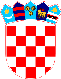 REPUBLIKA HRVATSKA VUKOVARSKO SRIJEMSKA ŽUPANIJA OPĆINA TOVARNIK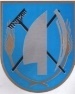  POVJERENSTVO ZA   ZAKUP POLJOPRIVREDNOG ZEMLJIŠTA KLASA:  320-02/20-01/04URBROJ: 2188/12-04/20-4Na temelju članka 7. stavka 2. Pravilnika o provođenju javnog natječaja za zakup poljoprivrednog zemljišta i zakup za ribnjake u vlasništvu Republike Hrvatske (Narodne novine br. 47/2019) - u nastavku teksta: Pravilnik, povjerenstvo za zakup poljoprivrednog  zemljišta  sastavlja ZAPISNIK O RADU POVJERENSTVA TE PREGLEDU I RANGIRANJU PONUDA  TE IZBORU NAJPOVOLJNIJIH PONUDITELJA  NA NATJEČAJU ZA ZAKUP POLJOPRIVREDNOG ZEMLJIŠTA U VLASNIŠTVU DRŽAVE NA PODRUČJU OPĆINE TOVARNIK OD 3. VELJAČE 2020. U Jedinstveni upravni odjel Općine Tovarnik zaprimljeno je 139 ponuda, sve poslane poštom preporučeno, u predviđenom roku.Nakon javnog otvaranja prijava pristiglih na Javni natječaj za zakup poljoprivrednog zemljišta u vlasništvu države na području Općine Tovarnik od 3. veljače 2020. koje se održalo dana 15.03.2020., o čemu je sastavljen Zapisnik o javnom otvaranju (KLASA: 320-02/20-01/4, URBROJ: 2188/12-04/20-2 ) te ispravak zapisnika o javnom otvaranju (KLASA: 320-02/20-01/4, URBROJ: 2188/12-04/20-3 )  koji su  objavljeni  na web stranici Općine Tovarnik,   ovo je povjerenstvo dana 17.03.2020. u punom sastavu  (Franjo Ćuk, Davorin Kosanović, Ivana Katalenić, Katica Matić, Matej Stipanović)  pristupilo pregledu i rangiranju pristiglih prijava. Povjerenstvo je započelo s radom na način da je pregledalo svu natječajnu dokumentaciju, pri čemu je utvrdilo da su dva ponuditelja dostavili ponudu koja je nevažeća i neće se razmatrati, Ponuditelji čija je ponuda nevažeća i neće se razmatrati: 1. Ponuditelj: Tralić Željko, M. Gupca 40, Tovarnik, OIB: 29592428894 je dostavio ponudu koja ne sadrži podatke iz 3. stavka, članka 7. Pravilnika.2. Ponuditelj: Đuro Peulić, Mala Cerna 51, Cerna, OIB: 60600320923 je dostavio ponudu koja ne sadrži dokumentaciju iz 1. stavka, članka 5. Pravilnika.Ponuditelji koji su odustali od ponude u tijeku natječaja:Na temelju izjave zaprimljene u JUO Općine Tovarnik 26.03.2020., ponuditelj OPG Ruža Veselčić Šijaković, Jaukovac 11, Tovarnik, OIB: 62393374100 je odustala od ponuda na Javni natječaj za zakup koje su zaprimljene u JUO Općine Tovarnik dana 04.03.2020.Ponuditelji koji su odbili potpisati izjavu o prihvaćanju PTC na kojoj su ostvarili prednost i najvišu ponuđenu cijenu za istu: Ponuditelj OPG Balić Zlatko, V. Nazora 64, Ilača, OIB: 45668478489 je pozvan u općinsku vijećnicu dana 02.05.2020. kako bi potpisao Izjavu kojom prihvaća odnosno odustaje od PTC-a na kojoj je ostvario prednost prvenstva na natječaju za zakup i kojom prihvaća najvišu ponuđenu cijenu koju je ponudio bilo koji od ponuđača koji zadovoljava natječajne uvjete, prema članku 36., stavak 3. Zakona. Nakon dolaska, ponuditelj je odbio potpisati izjavu za PTC 11 (0,1204ha) na kojoj je ostvario prednost prvenstva iz članka 36. Zakona. Povjerenstvo se složilo da prednost prvenstva na PTC 11 dodijeli sljedećem ponuditelju koji je ostvario pravo prvenstva prema kriterijima iz članka 36. Zakona.Ponuditelj OPG Peulić Dubravka, M. Gupca 39, Ilača, OIB: 72075773911 je pozvana u općinsku vijećnicu dana 03.05.2020. kako bi potpisala Izjavu kojom prihvaća odnosno odustaje od PTC-a na kojoj je ostvarila prednost prvenstva na natječaju za zakup i kojom prihvaća najvišu ponuđenu cijenu koju je ponudio bilo koji od ponuđača koji zadovoljava natječajne uvjete, prema članku 36., stavak 3. Zakona. Nakon dolaska, ponuditelj je odbio potpisati izjavu za PTC 74 (0,0390ha) na kojoj je ostvario prednost prvenstva iz članka 36. Zakona. Povjerenstvo se složilo da prednost prvenstva na PTC 74 dodijeli sljedećem ponuditelju koji je ostvario pravo prvenstva prema kriterijima iz članka 36. Zakona.Ponuditelj OPG Stjepan Basarić, M. Gupca 55, Ilača, OIB:83091637544 je pozvan u općinsku vijećnicu dana 02.05.2020. kako bi potpisao Izjavu kojom prihvaća odnosno odustaje od PTC-a na kojoj je ostvario prednost prvenstva na natječaju za zakup i kojom prihvaća najvišu ponuđenu cijenu koju je ponudio bilo koji od ponuđača koji zadovoljava natječajne uvjete, prema članku 36., stavak 3. Zakona. Nakon dolaska, ponuditelj je odbio potpisati izjavu za PTC 74 (0,0390ha) na kojoj je ostvario prednost prvenstva iz članka 36. Zakona. PTC 74 je ostala nedodijeljena budući da su svui ponuditelji odustali od ponuda za istu.Ponuditelji koji su ponudili cijenu koja ne zadovoljava iznos početne zakupnine i smatra se nevažećom:Ponuditelj OPG David Čurčinac, S. Radića 31, Ilača, OIB: 42280570811 dostavio je ponudu za PTC 2 u iznosu od 2.703,75kn za koju je povjerenstvo utvrdilo da ne zadovoljava iznos početne zakupnine prema članku 37., stavak 1. Zakona.Ponuditelj OPG Tomislav Ladenlajter, S. Radića 33, Ilača, OIB: 15560127601 dostavio je ponudu za PTC 63 u iznosu od 3.419,65kn za koju je povjerenstvo utvrdilo da ne zadovoljava iznos početne zakupnine prema članku 37., stavak 1. Zakona.Ponuditelj OPG Josip Bubalović, V. Nazora 60a, Ilača, OIB: 52260532549 dostavio je ponudu za PTC 9 u iznosu od 1.225,00kn za koju je povjerenstvo utvrdilo da ne zadovoljava iznos početne zakupnine prema članku 37., stavak 1. Zakona.Ponuditelj OPG Miroslav Salaić, Vlč. I. Burika 18, Tovarnik, OIB: 98708435408 dostavio je ponudu za PTC 158 u iznosu od 330,00kn za koju je povjerenstvo utvrdilo da ne zadovoljava iznos početne zakupnine prema članku 37., stavak 1. Zakona.Ponuditelj OPG Ferinac Tomislav, B. J. Jelačića 55a, Tovarnik, OIB: 28889103144 dostavio je ponudu za PTC 168 u iznosu od 2.745,00kn za koju je povjerenstvo utvrdilo da ne zadovoljava iznos početne zakupnine prema članku 37., stavak 1. ZakonaPonuditelj OPG Ante Ujaković, N. Š. Zrinski 36, Tovarnik, OIB: 89858618183 dostavio je ponudu za PTC 176 u iznosu od 6,00kn za koju je povjerenstvo utvrdilo da ne zadovoljava iznos početne zakupnine prema članku 37., stavak 1. ZakonaPonuditelj OPG BAČA, Marinko Glavašić, Vrljevac 52, Tovarnik, OIB: 79071667431 dostavio je ponudu za PTC 180 u iznosu od 213,66kn za koju je povjerenstvo utvrdilo da ne zadovoljava iznos početne zakupnine prema članku 37., stavak 1. ZakonaPonuditelj OPG Vladimir Vučković, B. J. Jelačića 9, Tovarnik, OIB: 66185219119 dostavio je ponudu za PTC 191 u iznosu od 1.938,78kn za koju je povjerenstvo utvrdilo da ne zadovoljava iznos početne zakupnine prema članku 37., stavak 1. ZakonaPonuditelj OPG Ivan Đurčinović, A. Starčevića 27, Tovarnik, OIB: 21435454304 dostavio je ponudu za PTC 193 u iznosu od 410,00kn za koju je povjerenstvo utvrdilo da ne zadovoljava iznos početne zakupnine prema članku 37., stavak 1. ZakonaPonuditelj OPG Drago Budim, Vrljevac 24, Tovarnik, OIB: 46757803745 dostavio je ponudu za PTC 194 u iznosu od 270,92kn za koju je povjerenstvo utvrdilo da ne zadovoljava iznos početne zakupnine prema članku 37., stavak 1. ZakonaPonuditelji koji su ponudili cijenu koja prelazi dvostruki iznos početne zakupnine i smatra se nevažećomPonuditelj OPG Dominik Petričević, M. Gupca 27, Ilača, OIB: 41381039315 dostavio je ponudu za PTC 12 u iznosu od 9.275,98kn za koju je povjerenstvo utvrdilo da prelazi dvostruki iznos početne zakupnine prema članku 35., stavak 4. Zakona.Ponuditelj OPG David Čurčinac, S. Radića 31, Ilača, OIB: 42280570811, dostavio je ponudu za PTC 33 u iznosu od 9.355,15kn za koju je povjerenstvo utvrdilo da prelazi dvostruki iznos početne zakupnine prema članku 35., stavak 4. Zakona.Ponuditelj OPG Josip Čurčinac, M. Gupca 12, Ilača, OIB: 56050918830, dostavio je ponudu za PTC 65 u iznosu od 10.542,42kn za koju je povjerenstvo utvrdilo da prelazi dvostruki iznos početne zakupnine prema članku 35., stavak 4. Zakona.Ponuditelj OPG Pavle Iskrić, M. Gupca 57, Ilača, OIB: 34000929390, dostavio je ponudu za PTC 72 u iznosu od 2.638,80kn za koju je povjerenstvo utvrdilo da prelazi dvostruki iznos početne zakupnine prema članku 35., stavak 4. ZakonaPonuditelj OPG Ksenija Svitlanović, J. J. Strossmayera 26, Ilača, OIB: 54881260317, dostavila je ponudu za PTC 94 u iznosu od 441,98kn za koju je povjerenstvo utvrdilo da prelazi dvostruki iznos početne zakupnine prema članku 35., stavak 4. Zakona.Ponuditelj OPG Ivica Dasović, V. Nazora 71, Ilača, OIB: 92104380030, dostavio je ponudu za PTC 108 u iznosu od 513,28kn za koju je povjerenstvo utvrdilo da prelazi dvostruki iznos početne zakupnine prema članku 35., stavak 4. Zakona.Ponuditelj OPG Savka Valentirović Suman, A. G. Matoša 89, Tovarnik, OIB: 98856060418, dostavila je ponudu za PTC 120 u iznosu od 319,84kn za koju je povjerenstvo utvrdilo da prelazi dvostruki iznos početne zakupnine prema članku 35., stavak 4. Zakona.Ponuditelj OPG Mario Dasović, V. Nazora 71, Ilača, OIB 06126198619 dostavio je ponudu za PTC 120 u iznosu od 319,84kn za koju je povjerenstvo utvrdilo da prelazi dvostruki iznos početne zakupnine prema članku 35., stavak 4. Zakona.Ponuditelj OPG  Damir Siketić, Lj. Gaja 32, Tovarnik, OIB: 33907261059 dostavio je ponudu za PTC 125 u iznosu od 5.496,00kn za koju je povjerenstvo utvrdilo da prelazi dvostruki iznos početne zakupnine prema članku 35., stavak 4. Zakona.Ponuditelj OPG Željko Markutović, Kralja Tomislava 3, Tovarnik, OIB: 48370654518 dostavio je ponudu za PTC 125 u iznosu od 5.496,00kn za koju je povjerenstvo utvrdilo da prelazi dvostruki iznos početne zakupnine prema članku 35., stavak 4. Zakona.Ponuditelj OPG Ljiljana Bazina, B. J. Jelačića 48, Tovarnik, OIB: 93488073065 dostavio je ponudu za PTC 139 u iznosu od 949,90kn za koju je povjerenstvo utvrdilo da prelazi dvostruki iznos početne zakupnine prema članku 35., stavak 4. Zakona.Ponuditelj OPG Anđelka Marinković, Hercegovačka 25, Tovarnik, OIB: 50154583437 dostavio je ponudu za PTC 161 u iznosu od 2592,38kn za koju je povjerenstvo utvrdilo da prelazi dvostruki iznos početne zakupnine prema članku 35., stavak 4. Zakona.Ponuditelj OPG Nenad Svitlica, N. Tesle 19, Tovarnik, OIB: 51451210910905 dostavio je ponudu za PTC 186 u iznosu od 11.063,34kn za koju je povjerenstvo utvrdilo da prelazi dvostruki iznos početne zakupnine prema članku 35., stavak 4. Zakona.Ponuditelj OPG Anđelka Marinković, Hercegovačka 25, Tovarnik, OIB: 50154583437 dostavio je ponudu za PTC 186 u iznosu od 10.963,36kn za koju je povjerenstvo utvrdilo da prelazi dvostruki iznos početne zakupnine prema članku 35., stavak 4. Zakona.Ponuditelji koji su dostavili duplu ponudu:Ponuditelj OPG Miroslav Salaić, Vlč. I. Burika 18, Tovarnik, OIB: 98708435408 dostavio je dvije ponude za PTC 148 s ponuđenim cijenama 576,29kn i 580,20kn, a prema članku 7, stavak 5 Pravilnika, za svaku pojedinu PTC/katastarsku česticu, ponuditelj mora dostaviti ponuđenu cijenu i gospodarski program.Ponuditelji čija ponuda ne sadrži cijenu:Ponuditelj OPG Ivan Soldo, Hrv. Dragovoljaca 40, Tovarnik, OIB: 36302436115 dostavio je ponudu za PTC 152 na kojoj nije upisana ponuđena cijena prema članku 7., stavak 6 Pravilnika.Ponuditelj OPG Anđelka Marinković, Hercegovačka 25, Tovarnik, OIB: 50154583437 dostavila je ponudu za PTC 156 na kojoj nije upisana ponuđena cijena prema članku 7., stavak 6 Pravilnika.Ponuditelj OPG Anđelka Marinković, Hercegovačka 25, Tovarnik, OIB: 50154583437 dostavila je ponudu za PTC 201 na kojoj nije upisana ponuđena cijena prema članku 7., stavak 6 Pravilnika.Nakon pregledavanja dokumentacije, povjerenstvo je započelo popunjavati Tablicu 1, za svaku PTC, prema članku 7., stavak 8. Pravilnika. Pri tome je utvrdilo redoslijed prava prvenstva na javnom natječaju za zakup prema članku 36., stavak 1, 2, 3 i 4 Zakona o poljoprivrednom zemljištu (Narodne novine 20/2018, 115/18 i 98/19) – u daljnjem tekstu: Zakon, za sve ponuditelje.Po utvrđivanju redoslijeda prava prvenstva, povjerenstvo je predložilo najpovoljnijeg ponuditelja za sve PTC-ove.Neispravno dodijeljena cjelina utvrđena naknadnom kontrolom ponuda:Završnom kontrolom pristiglih ponuda povjerenstvo je utvrdilo da je ponuditelju OPG Dominik Petričević, M. Gupca 27, Ilača, OIB: 41381039315 dodijeljena PTC 12 za koju je dostavio ponudu koja prelazi dvostruki iznos početne zakupnine prema članku 35., stavak 4. Zakona.Dana 11.05.2020. ponuditelj OPG Dominik Petričević je ponovno pozvan u općinsku vijećnicu kako bi potpisao izjavu (u prilogu zapisnika) kojom prihvaća druge PTC-ove na koje je ostvario pravo prvenstva i najvišu ponuđenu cijenu za iste.Istoga dana pozvan je i ponuditelj OPG Stjepan Živković, V. Nazora 139, Ilača, OIB: 32435131619, sljedeći po pravu prvenstva, kako bi potpisao izjavu (u prilogu zapisnika) kojom prihvaća druge PTC-ove na koje je ostvario pravo prvenstva i najvišu ponuđenu cijenu za iste.Ponuditelj OPG Dominik Petričević je po pravu prvenstva izabrao PTC 73 (8,8024) koja je prethodno dodijeljena ponuditelju OPG Stjepan Živković, nakon čega je drugi ponuditelj izabrao PTC 12 (9,0000) na kojoj je ostvario pravo prvenstva nakon što je utvrđeno da je ponuda za istu cjelinu ponuditelja OPG Dominik Petričević nevažeća.PTC 1 ( K.Č. br.  2121/1 k.o. Ilača ) UKUPNA POVRŠINA  4,7500 ha Ponuditelji (rangirani sukladno kriterijima iz članka 36. Zakona, što je vidljivo  u Tablici 1 koja je sastavni dio Pravilnika) za PTC 1 koja je sastavni dio ovog zapisnika: OPG Josip Karalić, V. Nazora 36a, Ilača, OIB 86659772825, ponuđena cijena 2.446,25knOPG Mario Dasović, V. Nazora 71, Ilača, OIB 06126198619 ponuđena cijena 4.892,50knPrema Tablici 1 iz Pravilnika,  prvorangirani na PTC 1 je OPG  Josip Karalić  prema kriteriju iz članka 36. stavka 1. toč. b Zakona. Izjavom od 28.04.2020. (koja je sastavni dio ovoga zapisnika) ponuditelj OPG Josip Karalić je PTC 1 odabrao kao njemu najprihvatljiviju PTC te je za istu prihvatio najvišu cijenu, prema članku 36., stavak 3 Zakona, koja je ponuđena za PTC 1 u iznosu 4.892,50 kn. Obzirom na navedeno, predlažemo OPG Josip Karalić, V. Nazora 36a, Ilača, OIB: 86659772825, za odabir kao najpovoljnijeg ponuditelja za PTC 1. PTC 2 ( K.Č. br.  2121/1, 2121/2  k.o. Ilača ) UKUPNA POVRŠINA  5, 2502 ha Ponuditelji (rangirani sukladno kriterijima iz članka 36. Zakona, što je vidljivo  u Tablici 1 koja je sastavni dio Pravilnika) za PTC 2 koja je sastavni dio ovog zapisnika: OPG Josip Bubalović, V. Nazora 60a, Ilača, OIB: 52260532549, ponuđena cijena 5.407,70knOPG Stjepan Balić, S. Radića 10, Ilača, OIB: 20191610941, ponuđena cijena 2.703,85knOPG Damir Čurčinac, V. Nazora 103, Ilača, OIB: 52100159746, ponuđena cijena 5.407,50kn OPG Tomislav Ladenlajter, S. Radića 33, Ilača, OIB: 15560127601, ponuđena cijena 2.703,85knOPG Josip Žgela, S. Radića 57, Ilača, OIB: 73775632843, ponuđena cijena 5.407,50 knOPG Marijana Bilandžija, V. Nazora 75, Ilača, OIB: 16539024090, ponuđena cijena 5.407,70kn OPG Josip Kolarević, V. Nazora 9, Ilača, OIB: 94071056673, ponuđena cijena 5.407,71knOPG Josip Karalić, V. Nazora 36a, Ilača, OIB 86659772825, ponuđena cijena 2.703,85knOPG Šokac Stjepan Filić, V. Nazora 34, Ilača, OIB: 74836349113, ponuđena cijena 2.730,00knOPG Josip Čurčinac, M. Gupca 12, Ilača, OIB: 56050918830, ponuđena cijena 5.407,50knOPG Marijana Basarić, M. Gupca 55, Ilača; OIB: 71271292280, ponuđena cijena 5.407,50knOPG Zlatko Kuveždić, S. Radića 18, Ilača, OIB: 04111618757, ponuđena cijena 5.407,50knOPG Domagoj Kolarević, V. Nazora 9, Ilača, OIB: 71600518627, ponuđena cijena 5.407,70knOPG Dominik Petričević, M. Gupca 27, Ilača, OIB: 41381039315, ponuđena cijena 5.407,00knOPG Stanislav Ladenlajter, S. Radića 33a, Ilača, OIB: 89530031473, ponuđena cijena 2.703,85knOPG Kuveždić Anastazija, V. Nazora 21, Ilača, OIB: 41989004998, ponuđena cijena 5.407,50knOPG Balić Josip, S. Radića 38, Ilača, OIB: 40070780264, ponuđena cijena 5.407,50knOPG Stjepan Bilandžija, V. Nazora 137, Ilača, OIB: 50073215348, ponuđena cijena 5.407,70knOPG Ksenija Svitlanović, J. J. Strossmayera 26, Ilača, OIB: 54881260317, ponuđena cijena 2.703,85knOPG Mario Dasović, V. Nazora 71, Ilača, OIB: 06126198619, ponuđena cijena 5.407,70knOPG Josip Marjanović, Lj. Gaja 33 Ilača, OIB: 05990931740, ponuđena cijena 5.200,20knSPG Josip Kuveždić, V. Nazora 2f, Ilača, OIB: 18253502989, ponuđena cijena 5.407,70knOPG Stjepan Basarić, M. Gupca 55, Ilača, OIB:83091637544, ponuđena cijena 5.407,20knOPG Pavao Mario Baličević, J. J. Strossmayera 18, Ilača, OIB: 11269973129, ponuđena cijena 5.407,50knSPG Dražen Čurčinac, M. Gupca 38, Ilača, OIB: 81266117769, ponuđena cijena 5.407,50knOPG Mara Moric, V. Nazora 46, Ilača, OIB: 56477106308, ponuđena cijena 5.407,50knPrema Tablici 1 iz Pravilnika prvorangirani na PTC 2 je OPG Josip Bubalović. Izjavom od 21.04.2020. (koja je sastavni dio ovoga zapisnika) ponuditelj OPG Josip Bubalović, je odustao od PTC 2. Drugorangirani na PTC 2 je OPG Stjepan Balić. Izjavom od 21.04.2020. (koja je sastavni dio ovoga zapisnika) ponuditelj OPG Stjepan Balić, je odustao od PTC 2.Trećerangirani na PTC 2 je OPG Damir Čurčinac. Izjavom od 21.04.2020. (koja je sastavni dio ovoga zapisnika) ponuditelj OPG Damir Čurčinac, je odustao od PTC 2.Četvrtorangirani na PTC 2 je OPG Tomislav Ladenlajter. Izjavom od 24.04.2020. (koja je sastavni dio ovoga zapisnika) ponuditelj OPG Tomislav Ladenlajter, je odustao od PTC 2.Petorangirani na PTC 2 je OPG Josip Žgela. Izjavom od 25.04.2020. (koja je sastavni dio ovoga zapisnika) ponuditelj OPG Josip Žgela, je odustao od PTC 2.Šestorangirani na PTC 2 je OPG Marijana Bilandžija prema kriteriju iz članka 36. stavka 1. toč. c  Zakona. Izjavom od 27.04.2020. (koja je sastavni dio ovoga zapisnika) OPG Marijana Bilandžija prihvatila je PTC 2 kao njoj najprihvatljiviju PTC te  najvišu ponuđenu cijenu koja je ponuđena za  PTC 2 u iznosu od 5.407,71kn.  Obzirom na navedeno predlažemo OPG Marijana Bilandžija, V. Nazora 75, Ilača, OIB: 16539024090 za odabir kao najpovoljnijeg ponuditelja za PTC 2. PTC 3 ( K.Č. br.  2121/3  k.o. Ilača ) UKUPNA POVRŠINA  5, 0002 haPonuditelji (rangirani sukladno kriterijima iz članka 36. Zakona, što je vidljivo  u Tablici 1 koja je sastavni dio Pravilnika) za PTC 3 koja je sastavni dio ovog zapisnika:OPG Šokac Stjepan Filić, V. Nazora 34, Ilača, OIB: 74836349113, ponuđena cijena 2.600,00knOPG Mario Dasović, V. Nazora 71, Ilača, OIB: 06126198619, ponuđena cijena 5.150,20knPrema Tablici 1 iz Pravilnika prvorangirani na PTC 3 je OPG Šokac Stjepan Filić, prema kriteriju iz članka 36. stavka 1. toč. d Zakona. Izjavom od 28.04.2020. (koja je sastavni dio ovoga zapisnika) ponuditelj OPG Šokac Stjepan Filić je PTC 3 odabrao kao njemu najprihvatljiviju PTC te je za istu prihvatio najvišu cijenu, prema članku 36., stavak 3 Zakona, koja je ponuđena za PTC 3 u iznosu od 5.150,20kn.Obzirom na navedeno predlažemo OPG Šokac Stjepan Filić, V. Nazora 34, Ilača, OIB: 74836349113 za odabir kao najpovoljnijeg ponuditelja za PTC 3. PTC 4 ( K.Č. br.  2121/4, 2121/5  k.o. Ilača ) UKUPNA POVRŠINA  6,0524 haPonuditelji (rangirani sukladno kriterijima iz članka 36. Zakona, što je vidljivo  u Tablici 1 koja je sastavni dio Pravilnika) za PTC 4 koja je sastavni dio ovog zapisnika: OPG Josip Bubalović, V. Nazora 60a, Ilača, OIB: 52260532549, ponuđena cijena 3.116,98knOPG Luka Kolarević, S. Radića 30, Ilača, OIB: 54750234307, ponuđena cijena 6.233,98knOPG Josip Karalić, V. Nazora 36a, Ilača, OIB: 86659772825, ponuđena cijena 3.116,99knOPG Šokac Stjepan Filić, V. Nazora 34, Ilača, OIB: 74836349113, ponuđena cijena 3.150,00knOPG Josip Čurčinac, M. Gupca 12, Ilača, OIB: 56050918830, ponuđena cijena 6.233,98knOPG Marijana Basarić, M. Gupca 55, Ilača; OIB: 71271292280, ponuđena cijena 6.233,98knOPG Zlatko Kuveždić, S. Radića 18, Ilača, OIB: 04111618757, ponuđena cijena 6.233,98knOPG Dominik Petričević, M. Gupca 27, Ilača, OIB: 41381039315, ponuđena cijena 6.233,98knOPG Balić Josip, S. Radića 38, Ilača, OIB: 40070780264, ponuđena cijena 6.233,98knOPG Nada Peulić, V. Nazora 129, Ilača, OIB: 49388051917, ponuđena cijena 3.116,99knOPG Mario Dasović, V. Nazora 71, Ilača, OIB: 06126198619, ponuđena cijena 6.233,98knOPG Stjepan Basarić, M. Gupca 55, Ilača, OIB:83091637544, ponuđena cijena 6.233,98knSPG Dražen Čurčinac, M. Gupca 38, Ilača, OIB: 81266117769, ponuđena cijena 6.233,98knOPG Mara Moric, V. Nazora 46, Ilača, OIB: 56477106308, ponuđena cijena 6.233,98knPrema Tablici 1 iz Pravilnika prvorangirani na PTC 4 je OPG Josip Bubalović,  prema kriteriju iz članka 36. stavka 1. toč. a Zakona. Izjavom od 21.04.2020. (koja je sastavni dio ovoga zapisnika) ponuditelj OPG Josip Bubalović je PTC 4 odabrao kao njemu najprihvatljiviju PTC te je za istu prihvatio najvišu cijenu, prema članku 36., stavak 3 Zakona, koja je ponuđena za PTC 4 u iznosu od 6.233,98kn.Obzirom na navedeno predlažemo OPG Josip Bubalović, V. Nazora 60a, Ilača, OIB: 52260532549 za odabir kao najpovoljnijeg ponuditelja za PTC 4. PTC 5 ( K.Č. br.  2121/5, 2121/6  k.o. Ilača ) UKUPNA POVRŠINA  5,9300 haPonuditelji (rangirani sukladno kriterijima iz članka 36. Zakona, što je vidljivo  u Tablici 1 koja je sastavni dio Pravilnika) za PTC 5 koja je sastavni dio ovog zapisnika: OPG Zlatko Kuveždić, S. Radića 18, Ilača, OIB: 04111618757, ponuđena cijena 3.053,95knOPG Balić Zlatko, V. Nazora 64, Ilača, OIB: 45668478489, ponuđena cijena 6.107,90knPrema Tablici 1 iz Pravilnika prvorangirani na PTC 5 je OPG Zlatko Kuveždić, prema kriteriju iz članka 36. stavka 1. toč. b Zakona. Izjavom od 28.04.2020. (koja je sastavni dio ovoga zapisnika) ponuditelj OPG Zlatko Kuveždić je PTC 5 odabrao kao njemu najprihvatljiviju PTC te je za istu prihvatio najvišu cijenu, prema članku 36., stavak 3 Zakona, koja je ponuđena za PTC 5 u iznosu od 6.107,90kn.Obzirom na navedeno predlažemo OPG Zlatko Kuveždić, S. Radića 18, Ilača, OIB: 04111618757 za odabir kao najpovoljnijeg ponuditelja za PTC 5. PTC 6 ( K.Č. br.  2122/1, 2122/2  k.o. Ilača ) UKUPNA POVRŠINA  8,0000 haPonuditelji (rangirani sukladno kriterijima iz članka 36. Zakona, što je vidljivo  u Tablici 1 koja je sastavni dio Pravilnika) za PTC 6 koja je sastavni dio ovog zapisnika: OPG Tomislav Balić, V. Nazora 51a, Ilača, OIB: 87481209490, ponuđena cijena 4.120,00knOPG Šokac Stjepan Filić, V. Nazora 34, Ilača, OIB: 74836349113, ponuđena cijena 4.150,00knOPG Mirko Filić, V. Nazora 145, Ilača, OIB: 40786281475, ponuđena cijena 8.240,00knPrema Tablici 1 iz Pravilnika prvorangirani na PTC 6 je OPG Tomislav Balić, prema kriteriju iz članka 36. stavka 1. toč. b Zakona. Izjavom od 22.04.2020. (koja je sastavni dio ovoga zapisnika) ponuditelj OPG Tomislav Balić je PTC 6 odabrao kao njemu najprihvatljiviju PTC te je za istu prihvatio najvišu cijenu, prema članku 36., stavak 3 Zakona, koja je ponuđena za PTC 6 u iznosu od 8.240,00kn.Obzirom na navedeno predlažemo OPG Tomislav Balić, V. Nazora 51a, Ilača, OIB: 87481209490 za odabir kao najpovoljnijeg ponuditelja za PTC 6. PTC 7 ( K.Č. br.  2122/2, 2122/3  k.o. Ilača ) UKUPNA POVRŠINA  4,9999 haPonuditelji (rangirani sukladno kriterijima iz članka 36. Zakona, što je vidljivo  u Tablici 1 koja je sastavni dio Pravilnika) za PTC 7 koja je sastavni dio ovog zapisnika: OPG Josip Žgela, S. Radića 57, Ilača, OIB: 73775632843, ponuđena cijena 2.574,95kn OPG Damir Čurčinac, V. Nazora 103, Ilača, OIB: 52100159746, ponuđena cijena 5.149,90kn OPG Šokac Stjepan Filić, V. Nazora 34, Ilača, OIB: 74836349113, ponuđena cijena 2.700,00knOPG Mirko Filić, V. Nazora 145, Ilača, OIB: 40786281475, ponuđena cijena 5.149,80knPrema Tablici 1 iz Pravilnika prvorangirani na PTC 7 je OPG Josip Žgela, prema kriteriju iz članka 36. stavka 1. toč. b Zakona. Izjavom od 25.04.2020. (koja je sastavni dio ovoga zapisnika) ponuditelj OPG Josip Žgela je PTC 7 odabrao kao njemu najprihvatljiviju PTC te je za istu prihvatio najvišu cijenu, prema članku 36., stavak 3 Zakona, koja je ponuđena za PTC 7 u iznosu od 5.149,90kn.Obzirom na navedeno predlažemo OPG Josip Žgela, S. Radića 57, Ilača, OIB: 73775632843 za odabir kao najpovoljnijeg ponuditelja za PTC 7. PTC 8 ( K.Č. br.  2122/3, 2122/4  k.o. Ilača ) UKUPNA POVRŠINA  5,5800 haPonuditelji (rangirani sukladno kriterijima iz članka 36. Zakona, što je vidljivo  u Tablici 1 koja je sastavni dio Pravilnika) za PTC 8 koja je sastavni dio ovog zapisnika: OPG Damir Čurčinac, V. Nazora 103, Ilača, OIB: 52100159746, ponuđena cijena 5.747,40kn OPG Balić Marijan, V. Nazora 56, Ilača, OIB: 43262300623, ponuđena cijena 5.747,00knOPG Josip Žgela, S. Radića 57, Ilača, OIB: 73775632843, ponuđena cijena 5.747,40kn OPG Pavle Iskrić, M. Gupca 57, Ilača, OIB: 34000929390, ponuđena cijena 5.747,40knOPG Šokac Stjepan Filić, V. Nazora 34, Ilača, OIB: 74836349113, ponuđena cijena 2.950,00knOPG Josip Čurčinac, M. Gupca 12, Ilača, OIB: 56050918830, ponuđena cijena 5.747,40knOPG Marijana Basarić, M. Gupca 55, Ilača; OIB: 71271292280, ponuđena cijena 5.747,40knOPG Jasmin Budinski, V. Nazora 67, Ilača, OIB: 25530107599, ponuđena cijena 2.873,70knOPG Vesna Čičerić, V. Nazora 90, Ilača, OIB: 09359875915, ponuđena cijena 5.747,40OPG Dominik Petričević, M. Gupca 27, Ilača, OIB: 41381039315, ponuđena cijena 5.747,40knOPG Mirko Filić, V. Nazora 145, Ilača, OIB: 40786281475, ponuđena cijena 5.747,40knOPG Balić Josip, S. Radića 38, Ilača, OIB: 40070780264, ponuđena cijena 5.747,40knOPG Balić Zlatko, V. Nazora 64, Ilača, OIB: 45668478489, ponuđena cijena 5.747,40knOPG David Čurčinac, S. Radića 31, Ilača, OIB: 42280570811, ponuđena cijena 5.747,00knOPG Mario Dasović, V. Nazora 71, Ilača, OIB: 06126198619, ponuđena cijena 5.747,40knOPG Stjepan Basarić, M. Gupca 55, Ilača, OIB:83091637544, ponuđena cijena 5.747,40knSPG Dražen Čurčinac, M. Gupca 38, Ilača, OIB: 81266117769, ponuđena cijena 5.747,40knPrema Tablici 1 iz Pravilnika prvorangirani na PTC 8 je OPG Damir Čurčinac. Izjavom od 21.04.2020. (koja je sastavni dio ovoga zapisnika) ponuditelj OPG Damir Čurčinac je odustao od PTC 8.Drugorangirani na PTC 8 je OPG Balić Marijan. Izjavom od 22.04.2020. (koja je sastavni dio ovoga zapisnika) ponuditelj OPG Balić Marijan je odustao od PTC 8.Trećerangirani na PTC 8 je OPG Josip Žgela prema kriteriju iz članka 36. stavka 1. toč. c, dodatni kriterij članak 36., stavak 2. toč. a Zakona. Izjavom od 25.04.2020. (koja je sastavni dio ovoga zapisnika) OPG Josip Žgela je PTC 8 odabrao kao njemu najprihvatljiviju PTC te je za istu prihvatio najvišu cijenu, prema članku 36., stavak 3 Zakona, koja je ponuđena za PTC 8 u iznosu od 5.747,40kn. Obzirom na navedeno predlažemo OPG Josip Žgela, S. Radića 57, Ilača, OIB: 73775632843 za odabir kao najpovoljnijeg ponuditelja za PTC 8. PTC 9 ( K.Č. br.  2122/4, 2122/5  k.o. Ilača ) UKUPNA POVRŠINA  5,0000 haPonuditelji (rangirani sukladno kriterijima iz članka 36. Zakona, što je vidljivo  u Tablici 1 koja je sastavni dio Pravilnika) za PTC 9 koja je sastavni dio ovog zapisnika: OPG Damir Čurčinac, V. Nazora 103, Ilača, OIB: 52100159746, ponuđena cijena 5.150,00kn OPG Balić Marijan, V. Nazora 56, Ilača, OIB: 43262300623, ponuđena cijena 5.150,00knOPG Tomislav Ladenlajter, S. Radića 33, Ilača, OIB: 15560127601, ponuđena cijena 2.575,00knOPG Luka Kolarević, S. Radića 30, Ilača, OIB: 54750234307, ponuđena cijena 5.150,00knOPG Marina Dević, M. Gupca 47, Ilača, OIB: 32016462699, ponuđena cijena 5.150,00knOPG Josip Žgela, S. Radića 57, Ilača, OIB: 73775632843, ponuđena cijena 5.150,00kn OPG Mario Živković, V. Nazora 139, Ilača, OIB: 35961699978, ponuđena cijena 5.150,00knOPG Pavle Iskrić, M. Gupca 57, Ilača, OIB: 34000929390, ponuđena cijena 5.150,00knOPG Šokac Stjepan Filić, V. Nazora 34, Ilača, OIB: 74836349113, ponuđena cijena 2.650,00knOPG Josip Čurčinac, M. Gupca 12, Ilača, OIB: 56050918830, ponuđena cijena 5.150,00knOPG Marijana Basarić, M. Gupca 55, Ilača; OIB: 71271292280, ponuđena cijena 5.150,00knOPG Jasmin Budinski, V. Nazora 67, Ilača, OIB: 25530107599, ponuđena cijena 2.575,00knOPG Zlatko Kuveždić, S. Radića 18, Ilača, OIB: 04111618757, ponuđena cijena 5.150,00knOPG Vesna Čičerić, V. Nazora 90, Ilača, OIB: 09359875915, ponuđena cijena 5.150,00knOPG Slavica Bubalović, S. Radića 62a, Ilača, OIB: 26137192766, ponuđena cijena 5.145,00knOPG Dominik Petričević, M. Gupca 27, Ilača, OIB: 41381039315, ponuđena cijena 5.150,00knOPG Stjepan Živković, V. Nazora 139, Ilača, OIB: 32435131619, ponuđena cijena 5.150,00knOPG Stanislav Ladenlajter, S. Radića 33a, Ilača, OIB: 89530031473, ponuđena cijena 2.575,00knOPG Kuveždić Anastazija, V. Nazora 21, Ilača, OIB: 41989004998, ponuđena cijena 5.150,00knOPG Mirko Filić, V. Nazora 145, Ilača, OIB: 40786281475, ponuđena cijena 5.150,00knOPG Josipa Živković, V. Nazora 139, Ilača, OIB: 67518304402, ponuđena cijena 5.150,00knOPG Balić Josip, S. Radića 38, Ilača, OIB: 40070780264, ponuđena cijena 5.150,00knOPG Nada Peulić, V. Nazora 129, Ilača, OIB: 49388051917, ponuđena cijena 2.575,00knOPG Balić Zlatko, V. Nazora 64, Ilača, OIB: 45668478489, ponuđena cijena 5.150,00knOPG David Čurčinac, S. Radića 31, Ilača, OIB: 42280570811, ponuđena cijena 5.150,00knOPG Mario Dasović, V. Nazora 71, Ilača, OIB: 06126198619, ponuđena cijena 5.150,00knOPG Josip Marjanović, Lj. Gaja 33 Ilača, OIB: 05990931740, ponuđena cijena 5.000,00knOPG Stjepan Basarić, M. Gupca 55, Ilača, OIB:83091637544, ponuđena cijena 5.150,00knOPG Pavao Mario Baličević, J. J. Strossmayera 18, Ilača, OIB: 11269973129, ponuđena cijena 5.150,00knSPG Dražen Čurčinac, M. Gupca 38, Ilača, OIB: 81266117769, ponuđena cijena 5.150,00knPrema Tablici 1 iz Pravilnika prvorangirani na PTC 9 je OPG Damir Čurčinac. Izjavom od 21.04.2020. (koja je sastavni dio ovoga zapisnika) ponuditelj OPG Damir Čurčinac je odustao od PTC 9.Drugorangirani na PTC 9 je OPG Balić Marijan. Izjavom od 22.04.2020. (koja je sastavni dio ovoga zapisnika) ponuditelj OPG Balić Marijan je odustao od PTC 9.Trećerangirani na PTC 9 je OPG  Tomislav Ladenlajter. Izjavom od 24.04.2020. (koja je sastavni dio ovoga zapisnika) ponuditelj OPG Tomislav Ladenlajter je odustao od PTC 9.Četvrtorangirani na PTC 9 je OPG Luka Kolarević. Izjavom od 25.04.2020. (koja je sastavni dio ovoga zapisnika) ponuditelj OPG Luka Kolarević je odustao od PTC 9.Petorangirani na PTC 9 je OPG Marina Dević. Izjavom od 25.04.2020. (koja je sastavni dio ovoga zapisnika) ponuditelj OPG Marina Dević je odustala od PTC 9.Šestorangirani na PTC 9 je OPG Josip Žgela. Izjavom od 25.04.2020. (koja je sastavni dio ovoga zapisnika) ponuditelj OPG Josip Žgela je odustao od PTC 9.Sedmorangirani na PTC 9 je OPG Mario Živković. Izjavom od 25.04.2020. (koja je sastavni dio ovoga zapisnika) ponuditelj OPG Mario Živković je odustao od PTC 9.Osmorangirani na PTC 9 je OPG Pavle Iskrić. Izjavom od 28.04.2020. (koja je sastavni dio ovoga zapisnika) ponuditelj OPG Pavle Iskrić je odustao od PTC 9.Devetorangirani na PTC 9 je OPG Šokac Stjepan Filić. Izjavom od 28.04.2020. (koja je sastavni dio ovoga zapisnika) ponuditelj OPG Šokac Stjepan Filić je odustao od PTC 9.Desetorangirani na PTC 9 je OPG Josip Čurčinac. Izjavom od 28.04.2020. (koja je sastavni dio ovoga zapisnika) ponuditelj OPG Josip Čurčinac je odustao od PTC 9.Jedanaestorangirani na PTC 9 je OPG Marijana Basarić. Izjavom od 28.04.2020. (koja je sastavni dio ovoga zapisnika) ponuditelj OPG Marijana Basarić je odustala od PTC 9.Dvanaestorangirani na PTC 9 je OPG Jasmin Budinski. Izjavom od 28.04.2020. (koja je sastavni dio ovoga zapisnika) ponuditelj OPG Jasmin Budinski je odustao od PTC 9.Trinaestorangirani na PTC 9 je OPG Zlatko Kuveždić. Izjavom od 28.04.2020. (koja je sastavni dio ovoga zapisnika) ponuditelj OPG Zlatko Kuveždić je odustao od PTC 9.Četrnaestorangirani na PTC 9 je OPG Vesna Čičerić. Izjavom od 28.04.2020. (koja je sastavni dio ovoga zapisnika) ponuditelj OPG Vesna Čičerić je odustala od PTC 9.Petnaestorangirani na PTC 9 je OPG Slavica Bubalović prema kriteriju iz članka 36. stavka 1. toč. d Zakona. Izjavom od 28.04.2020. (koja je sastavni dio ovoga zapisnika) OPG Slavica Bubalović je PTC 9 odabrala kao njoj najprihvatljiviju PTC te je za istu prihvatila najvišu cijenu, prema članku 36., stavak 3 Zakona, koja je ponuđena za PTC 9 u iznosu od 5.150,00kn.Obzirom na navedeno predlažemo OPG Slavica Bubalović, S. Radića 62a, Ilača, OIB: 26137192766 za odabir kao najpovoljnijeg ponuditelja za PTC 9.PTC 10 ( K.Č. br.  2122/5, 2122/6  k.o. Ilača ) UKUPNA POVRŠINA  4,6800 haPonuditelji (rangirani sukladno kriterijima iz članka 36. Zakona, što je vidljivo  u Tablici 1 koja je sastavni dio Pravilnika) za PTC 10 koja je sastavni dio ovog zapisnika: OPG Damir Čurčinac, V. Nazora 103, Ilača, OIB: 52100159746, ponuđena cijena 4.820,40kn OPG Tomislav Ladenlajter, S. Radića 33, Ilača, OIB: 15560127601, ponuđena cijena 2.410,20knOPG Luka Kolarević, S. Radića 30, Ilača, OIB: 54750234307, ponuđena cijena 4.820,40knOPG Josip Žgela, S. Radića 57, Ilača, OIB: 73775632843, ponuđena cijena 4.820,40knOPG Šokac Stjepan Filić, V. Nazora 34, Ilača, OIB: 74836349113, ponuđena cijena 2.500,00knOPG Josip Čurčinac, M. Gupca 12, Ilača, OIB: 56050918830, ponuđena cijena 4.820,40knOPG Ivica Dasović, V. Nazora 71, Ilača, OIB: 92104380030, ponuđena cijena 4.820,40knOPG Marijana Basarić, M. Gupca 55, Ilača; OIB: 71271292280, ponuđena cijena 4.820,40knOPG Jasmin Budinski, V. Nazora 67, Ilača, OIB: 25530107599, ponuđena cijena 2.410,20knOPG Čurčinac Božica, V. Nazora 19a, Ilača, OIB: 65256223228, ponuđena cijena 4.680,00knOPG Vesna Čičerić, V. Nazora 90, Ilača, OIB: 09359875915, ponuđena cijena 4.820,40knOPG Slavica Bubalović, S. Radića 62a, Ilača, OIB: 26137192766, ponuđena cijena 4.815,71knOPG Dominik Petričević, M. Gupca 27, Ilača, OIB: 41381039315, ponuđena cijena 4.820,40knOPG Stanislav Ladenlajter, S. Radića 33a, Ilača, OIB: 89530031473, ponuđena cijena 4.700,00knOPG Mirko Filić, V. Nazora 145, Ilača, OIB: 40786281475, ponuđena cijena 4.820,40knOPG Balić Zlatko, V. Nazora 64, Ilača, OIB: 45668478489, ponuđena cijena 4.820,40knOPG Mario Dasović, V. Nazora 71, Ilača, OIB: 06126198619, ponuđena cijena 4.820,40knOPG Marukić Anamarija, V. Nazora 96, Ilača, OIB: 21620131868, ponuđena cijena 4.820,40knSPG Josip Kuveždić, V. Nazora 2f, Ilača, OIB: 18253502989, ponuđena cijena 4.820,40knOPG Stjepan Basarić, M. Gupca 55, Ilača, OIB:83091637544, ponuđena cijena 4.820,40knOPG Pavao Mario Baličević, J. J. Strossmayera 18, Ilača, OIB: 11269973129, ponuđena cijena 4.820,40knSPG Dražen Čurčinac, M. Gupca 38, Ilača, OIB: 81266117769, ponuđena cijena 4.820,40knMirela Peulić, Mala Cerna 51, Cerna, OIB: 92970187371, ponuđena cijena 2.420,00knPrema Tablici 1 iz Pravilnika prvorangirani na PTC 10 je OPG Damir Čurčinac. Izjavom od 21.04.2020. (koja je sastavni dio ovoga zapisnika) ponuditelj OPG Damir Čurčinac je odustao od PTC 10.Drugorangirani na PTC 10 je OPG Tomislav Ladenlajter. Izjavom od 24.04.2020. (koja je sastavni dio ovoga zapisnika) ponuditelj OPG Tomislav Ladenlajter je odustao od PTC 10.Trećerangirani na PTC 10 je OPG Luka Kolarević. Izjavom od 25.04.2020. (koja je sastavni dio ovoga zapisnika) ponuditelj OPG Luka Kolarević je odustao od PTC 10.Četverorangirani na PTC 10 je OPG Josip Žgela. Izjavom od 25.04.2020. (koja je sastavni dio ovoga zapisnika) ponuditelj OPG Josip Žgela je odustao od PTC 10.Petorangirani na PTC 10 je OPG Josip Čurčinac. Izjavom od 28.04.2020. (koja je sastavni dio ovoga zapisnika) ponuditelj OPG Josip Čurčinac je odustao od PTC 10.Šestorangirani na PTC 10 je OPG Ivica Dasović prema kriteriju iz članka 36. stavka 1. toč. d, dodatni kriterij članak 36., stavak 2, toč. b1 Zakona. Izjavom od 28.04.2020. (koja je sastavni dio ovoga zapisnika) OPG Ivica Dasović je PTC 10 odabrao kao njemu najprihvatljiviju PTC te je za istu prihvatio najvišu cijenu, prema članku 36., stavak 3 Zakona, koja je ponuđena za PTC 10 u iznosu od 4.820,40kn.Obzirom na navedeno predlažemo OPG Ivica Dasović, V. Nazora 71, Ilača, OIB: 92104380030 za odabir kao najpovoljnijeg ponuditelja za PTC 10.PTC 11 ( K.Č. br.  2122/5,  k.o. Ilača ) UKUPNA POVRŠINA  0,1204 haPonuditelji (rangirani sukladno kriterijima iz članka 36. Zakona, što je vidljivo  u Tablici 1 koja je sastavni dio Pravilnika) za PTC 11 koja je sastavni dio ovog zapisnika: OPG Luka Kolarević, S. Radića 30, Ilača, OIB: 54750234307, ponuđena cijena 124,02knOPG Josip Žgela, S. Radića 57, Ilača, OIB: 73775632843, ponuđena cijena 124,02knOPG Šokac Stjepan Filić, V. Nazora 34, Ilača, OIB: 74836349113, ponuđena cijena 70,00knOPG Ivica Dasović, V. Nazora 71, Ilača, OIB: 92104380030, ponuđena cijena 124,02knOPG Marijana Basarić, M. Gupca 55, Ilača; OIB: 71271292280, ponuđena cijena 124,02knOPG Jasmin Budinski, V. Nazora 67, Ilača, OIB: 25530107599, ponuđena cijena 62,01knOPG Kuveždić Anastazija, V. Nazora 21, Ilača, OIB: 41989004998, ponuđena cijena 124,02knOPG Mirko Filić, V. Nazora 145, Ilača, OIB: 40786281475, ponuđena cijena 124,02knOPG Balić Zlatko, V. Nazora 64, Ilača, OIB: 45668478489, ponuđena cijena 124,02knOPG Mario Dasović, V. Nazora 71, Ilača, OIB: 06126198619, ponuđena cijena 124,02knOPG Josip Marjanović, Lj. Gaja 33 Ilača, OIB: 05990931740, ponuđena cijena 124,02knOPG Stjepan Basarić, M. Gupca 55, Ilača, OIB:83091637544, ponuđena cijena 124,02knOPG Pavao Mario Baličević, J. J. Strossmayera 18, Ilača, OIB: 11269973129, ponuđena cijena 124,02knPrema Tablici 1 iz Pravilnika prvorangirani na PTC 11 je OPG Luka Kolarević. Izjavom od 25.04.2020. (koja je sastavni dio ovoga zapisnika) ponuditelj OPG Luka Kolarević je odustao od PTC 11.Drugororangirani na PTC 11 je OPG Josip Žgela. Izjavom od 25.04.2020. (koja je sastavni dio ovoga zapisnika) ponuditelj OPG Josip Žgela je odustao od PTC 11.Trećerangirani na PTC 11 je OPG Šokac Stjepan Filić. Izjavom od 28.04.2020. (koja je sastavni dio ovoga zapisnika) ponuditelj OPG Šokac Stjepan Filić je odustao od PTC 11.Četvrtorangirani na PTC 11 je OPG Ivica Dasović. Izjavom od 28.04.2020. (koja je sastavni dio ovoga zapisnika) ponuditelj OPG Ivica Dasović je odustao od PTC 11.Petorangirani na PTC 11 je OPG Marijana Basarić. Izjavom od 28.04.2020. (koja je sastavni dio ovoga zapisnika) ponuditelj OPG Marijana Basarić je odustala od PTC 11.Šestorangirani na PTC 11 je OPG Jasmin Budinski. Izjavom od 28.04.2020. (koja je sastavni dio ovoga zapisnika) ponuditelj OPG Jasmin Budinski je odustao od PTC 11.Sedmorangirani na PTC 11 je OPG Anastazija Kuveždić. Izjavom od 29.04.2020. (koja je sastavni dio ovoga zapisnika) ponuditelj OPG Anastazija Kuveždić je odustala od PTC 11.Osmorangirani na PTC 11 je OPG Mirko Filić. Izjavom od 02.05.2020. (koja je sastavni dio ovoga zapisnika) ponuditelj OPG Mirko Filić je odustao od PTC 11.Devetorangirani na PTC 11 je OPG Zlatko Balić. Ponuditelj je odbio potpisati izjavu kojom prihvaća odnosno odustaje od PTC 11 na kojoj je ostvario prednost prvenstva.Desetorangirani na PTC 11 je OPG Mario Dasović prema kriteriju iz članka 36. stavka 1. toč. e, dodatni kriterij članak 36., stavak 2, toč. d Zakona. Izjavom od 02.05.2020. (koja je sastavni dio ovoga zapisnika) OPG Mario Dasović je PTC 11 odabrao kao njemu najprihvatljiviju PTC te je za istu prihvatio najvišu cijenu, prema članku 36., stavak 3 Zakona, koja je ponuđena za PTC 11 u iznosu od 124,02kn.Obzirom na navedeno predlažemo OPG Mario Dasović, V. Nazora 71, Ilača, OIB: 06126198619 za odabir kao najpovoljnijeg ponuditelja za PTC 11.PTC 12 (K.Č. br.  2122/6, 2122/7, 2122/8, 2122/9  k.o. Ilača) UKUPNA POVRŠINA  9,0000 haPonuditelji (rangirani sukladno kriterijima iz članka 36. Zakona, što je vidljivo  u Tablici 1 koja je sastavni dio Pravilnika) za PTC 12 koja je sastavni dio ovog zapisnika:OPG Tomislav Ladenlajter, S. Radića 33, Ilača, OIB: 15560127601, ponuđena cijena 4.635,00knOPG Josip Žgela, S. Radića 57, Ilača, OIB: 73775632843, ponuđena cijena 9.269,98knOPG Mario Živković, V. Nazora 139, Ilača, OIB: 35961699978, ponuđena cijena 9.269,98knOPG Marijana Bilandžija, V. Nazora 75, Ilača, OIB: 16539024090, ponuđena cijena 9.270,00kn OPG Pavle Iskrić, M. Gupca 57, Ilača, OIB: 34000929390, ponuđena cijena 9.270,00knOPG Šokac Stjepan Filić, V. Nazora 34, Ilača, OIB: 74836349113, ponuđena cijena 9.269,98knOPG Josip Čurčinac, M. Gupca 12, Ilača, OIB: 56050918830, ponuđena cijena 4.690,00knOPG Marijana Basarić, M. Gupca 55, Ilača; OIB: 71271292280, ponuđena cijena 9.269,98knOPG Stjepan Živković, V. Nazora 139, Ilača, OIB: 32435131619, ponuđena cijena 9.269,98knOPG Stanislav Ladenlajter, S. Radića 33a, Ilača, OIB: 89530031473, ponuđena cijena 4.635,00knOPG Kuveždić Anastazija, V. Nazora 21, Ilača, OIB: 41989004998, ponuđena cijena 9.269,17knOPG Mirko Filić, V. Nazora 145, Ilača, OIB: 40786281475, ponuđena cijena 9.269,98knOPG Josipa Živković, V. Nazora 139, Ilača, OIB: 67518304402, ponuđena cijena 9.269,98knOPG Nada Peulić, V. Nazora 129, Ilača, OIB: 49388051917, ponuđena cijena 4.635,00knOPG Stjepan Bilandžija, V. Nazora 137, Ilača, OIB: 50073215348, ponuđena cijena 9.270,00knOPG Balić Zlatko, V. Nazora 64, Ilača, OIB: 45668478489, ponuđena cijena 9.269,98knOPG David Čurčinac, S. Radića 31, Ilača, OIB: 42280570811, ponuđena cijena 9.269,98knOPG Mario Dasović, V. Nazora 71, Ilača, OIB: 06126198619, ponuđena cijena 9.270,00knOPG Stjepan Basarić, M. Gupca 55, Ilača, OIB:83091637544, ponuđena cijena 9.269,98knSPG Dražen Čurčinac, M. Gupca 38, Ilača, OIB: 81266117769, ponuđena cijena 9.269,98knPrema Tablici 1 iz Pravilnika prvorangirani na PTC 12 je OPG Tomislav Ladenlajter. Izjavom od 24.04.2020. (koja je sastavni dio ovoga zapisnika) ponuditelj OPG Tomislav Ladenlajter je odustao od PTC 12.Drugororangirani na PTC 12 je OPG Josip Žgela. Izjavom od 25.04.2020. (koja je sastavni dio ovoga zapisnika) ponuditelj OPG Josip Žgela je odustao od PTC 12.Trećerangirani na PTC 12 je OPG Mario Živković. Izjavom od 25.04.2020. (koja je sastavni dio ovoga zapisnika) ponuditelj OPG Mario Živković je odustao od PTC 12.Četvrtorangirani na PTC 12 je OPG Marijana Bilandžija. Izjavom od 27.04.2020. (koja je sastavni dio ovoga zapisnika) ponuditelj OPG Marijana Bilandžija je odustala od PTC 12.Petorangirani na PTC 12 je OPG Pavle Iskrić. Izjavom od 28.04.2020. (koja je sastavni dio ovoga zapisnika) ponuditelj OPG Pavle Iskrić je odustao od PTC 12.Šestorangirani na PTC 12 je OPG Šokac Stjepan Filić. Izjavom od 28.04.2020. (koja je sastavni dio ovoga zapisnika) ponuditelj OPG Šokac Stjepan Filić je odustao od PTC 12.Sedmorangirani na PTC 12 je OPG Josip Čurčinac. Izjavom od 28.04.2020. (koja je sastavni dio ovoga zapisnika) ponuditelj OPG Josip Čurčinac je odustao od PTC 12.Osmorangirani na PTC 12 je OPG Marijana Basarić. Izjavom od 28.04.2020. (koja je sastavni dio ovoga zapisnika) ponuditelj OPG Marijana Basarić je odustala od PTC 12.Devetorangirani na PTC 12 je OPG Stjepan Živković, prema kriteriju iz članka 36. stavka 1. toč. e, dodatni kriterij članak 36., stavak 2, toč. b3 Zakona. Izjavom od 11.05.2020. (koja je sastavni dio ovoga zapisnika) ponuditelj OPG Stjepan Živković je PTC 12 odabrao kao njemu najprihvatljiviju PTC te je za istu prihvatio najvišu cijenu, prema članku 36., stavak 3 Zakona, koja je ponuđena za PTC 12 u iznosu od 9.269,98kn.Obzirom na navedeno predlažemo OPG Stjepan Živković, V. Nazora 139, Ilača, OIB: 32435131619 za odabir kao najpovoljnijeg ponuditelja za PTC 12.PTC 13 (K.Č. br.  2122/8  k.o. Ilača) UKUPNA POVRŠINA  3,8300 haPonuditelji (rangirani sukladno kriterijima iz članka 36. Zakona, što je vidljivo  u Tablici 1 koja je sastavni dio Pravilnika) za PTC 13 koja je sastavni dio ovog zapisnika:OPG Damir Čurčinac, V. Nazora 103, Ilača, OIB: 52100159746, ponuđena cijena 3.944,84kn OPG Tomislav Ladenlajter, S. Radića 33, Ilača, OIB: 15560127601, ponuđena cijena 1.972,45knOPG Josip Žgela, S. Radića 57, Ilača, OIB: 73775632843, ponuđena cijena 3.944,90knOPG Mario Živković, V. Nazora 139, Ilača, OIB: 35961699978, ponuđena cijena 3.944,90knOPG Marijana Bilandžija, V. Nazora 75, Ilača, OIB: 16539024090, ponuđena cijena 3.944,90kn OPG Pavle Iskrić, M. Gupca 57, Ilača, OIB: 34000929390, ponuđena cijena 3.944,90knOPG Šokac Stjepan Filić, V. Nazora 34, Ilača, OIB: 74836349113, ponuđena cijena 2.000,00knOPG Josip Čurčinac, M. Gupca 12, Ilača, OIB: 56050918830, ponuđena cijena 3.944,90knOPG Ivica Dasović, V. Nazora 71, Ilača, OIB: 92104380030, ponuđena cijena 3.944,90knOPG Marijana Basarić, M. Gupca 55, Ilača; OIB: 71271292280, ponuđena cijena 3.944,90knOPG Jasmin Budinski, V. Nazora 67, Ilača, OIB: 25530107599, ponuđena cijena 1.972,45knOPG Dominik Petričević, M. Gupca 27, Ilača, OIB: 41381039315, ponuđena cijena 3.944,90knOPG Stjepan Živković, V. Nazora 139, Ilača, OIB: 32435131619, ponuđena cijena 3.944,90knOPG Stanislav Ladenlajter, S. Radića 33a, Ilača, OIB: 89530031473, ponuđena cijena 1.972,45knOPG Kuveždić Anastazija, V. Nazora 21, Ilača, OIB: 41989004998, ponuđena cijena 3.944,09knOPG Mirko Filić, V. Nazora 145, Ilača, OIB: 40786281475, ponuđena cijena 3.944,90knOPG Josipa Živković, V. Nazora 139, Ilača, OIB: 67518304402, ponuđena cijena 3.944,90knOPG Balić Josip, S. Radića 38, Ilača, OIB: 40070780264, ponuđena cijena 3.944,90knOPG Manda Perić, M. A. Reljkovića 5b, Ilača, OIB: 60954442359, ponuđena cijena 3.944,90knOPG Nada Peulić, V. Nazora 129, Ilača, OIB: 49388051917, ponuđena cijena 1.972,45knOPG Balić Zlatko, V. Nazora 64, Ilača, OIB: 45668478489, ponuđena cijena 3.944,90knOPG David Čurčinac, S. Radića 31, Ilača, OIB: 42280570811, ponuđena cijena 3.944,90knOPG Mario Dasović, V. Nazora 71, Ilača, OIB: 06126198619, ponuđena cijena 3.944,90knOPG Marukić Anamarija, V. Nazora 96, Ilača, OIB: 21620131868, ponuđena cijena 3.944,90knOPG Stjepan Basarić, M. Gupca 55, Ilača, OIB:83091637544, ponuđena cijena 3.944,90knPrema Tablici 1 iz Pravilnika prvorangirani na PTC 13 je OPG Damir Čurčinac. Izjavom od 21.04.2020. (koja je sastavni dio ovoga zapisnika) ponuditelj OPG Damir Čurčinac je odustao od PTC 13.Drugorangirani na PTC 13 je OPG Tomislav Ladenlajter. Izjavom od 24.04.2020. (koja je sastavni dio ovoga zapisnika) ponuditelj OPG Tomislav Ladenlajter je odustao od PTC 13.Trećerorangirani na PTC 13 je OPG Josip Žgela. Izjavom od 25.04.2020. (koja je sastavni dio ovoga zapisnika) ponuditelj OPG Josip Žgela je odustao od PTC 13.Četvrtorangirani na PTC 13 je OPG Mario Živković. Izjavom od 25.04.2020. (koja je sastavni dio ovoga zapisnika) ponuditelj OPG Mario Živković je odustao od PTC 13.Petorangirani na PTC 13 je OPG Marijana Bilandžija. Izjavom od 27.04.2020. (koja je sastavni dio ovoga zapisnika) ponuditelj OPG Marijana Bilandžija je odustala od PTC 13.Šestorangirani na PTC 13 je OPG Pavle Iskrić. Izjavom od 28.04.2020. (koja je sastavni dio ovoga zapisnika) ponuditelj OPG Pavle Iskrić je odustao od PTC 13.Sedmorangirani na PTC 13 je OPG Šokac Stjepan Filić. Izjavom od 28.04.2020. (koja je sastavni dio ovoga zapisnika) ponuditelj OPG Šokac Stjepan Filić je odustao od PTC 13.Osmorangirani na PTC 13 je OPG Josip Čurčinac. Izjavom od 28.04.2020. (koja je sastavni dio ovoga zapisnika) ponuditelj OPG Josip Čurčinac je odustao od PTC 13.Devetorangirani na PTC 13 je OPG Ivica Dasović. Izjavom od 28.04.2020. (koja je sastavni dio ovoga zapisnika) ponuditelj OPG Ivica Dasović je odustao od PTC 13.Desetorangirani na PTC 13 je OPG Marijana Basarić. Izjavom od 28.04.2020. (koja je sastavni dio ovoga zapisnika) ponuditelj OPG Marijana Basarić je odustala od PTC 13.Jedanaestorangirani na PTC 13 je OPG Jasmin Budinski. Izjavom od 28.04.2020. (koja je sastavni dio ovoga zapisnika) ponuditelj OPG Jasmin Budinski je odustao od PTC 13.Dvanaestorangirani na PTC 13 je Dominik Petričević. Izjavom od 29.04.2020. (koja je sastavni dio ovoga zapisnika) ponuditelj OPG Dominik Petričević je odustao od PTC 13.Trinaestorangirani na PTC 13 je OPG Stjepan Živković. Izjavom od 29.04.2020. (koja je sastavni dio ovoga zapisnika) ponuditelj OPG Stjepan Živković je odustao od PTC 13.Četrnaestorangirani na PTC 13 je OPG Stanislav Ladenlajter. Izjavom od 29.04.2020. (koja je sastavni dio ovoga zapisnika) ponuditelj OPG Stanislav Ladenlajter je odustao od PTC 13.Petnaestorangirani na PTC 13 je OPG Kuveždić Anastazija prema kriteriju iz članka 36. stavka 1. toč. e, dodatni kriterij članak 36., stavak 2, toč. f Zakona. Izjavom od 29.04.2020. (koja je sastavni dio ovoga zapisnika) OPG Kuveždić Anastazija je PTC 13 odabrala kao njoj najprihvatljiviju PTC te je za istu prihvatila najvišu cijenu, prema članku 36., stavak 3 Zakona, koja je ponuđena za PTC 13 u iznosu od 3.944,90kn.Obzirom na navedeno predlažemo OPG Kuveždić Anastazija, V. Nazora 21, Ilača, OIB: 41989004998 za odabir kao najpovoljnijeg ponuditelja za PTC 13.PTC 14 (K.Č. br.  2124/1, 2124/2, 2124/3  k.o. Ilača) UKUPNA POVRŠINA  7,0000 haPonuditelji (rangirani sukladno kriterijima iz članka 36. Zakona, što je vidljivo  u Tablici 1 koja je sastavni dio Pravilnika) za PTC 14 koja je sastavni dio ovog zapisnika:OPG Josip Dević, M. Gupca 47, Ilača, OIB: 04635663906, ponuđena cijena 3.605,00knOPG Mario Dasović, V. Nazora 71, Ilača, OIB 06126198619 ponuđena cijena 7.210,00knSPG Dražen Čurčinac, M. Gupca 38, Ilača, OIB: 81266117769, ponuđena cijena 7.210,00knPrema Tablici 1 iz Pravilnika prvorangirani na PTC 14 je OPG Josip Dević, prema kriteriju iz članka 36. stavka 1. toč. b Zakona. Izjavom od 25.04.2020. (koja je sastavni dio ovoga zapisnika) ponuditelj OPG Josip Dević je PTC 14 odabrao kao njemu najprihvatljiviju PTC te je za istu prihvatio najvišu cijenu, prema članku 36., stavak 3 Zakona, koja je ponuđena za PTC 14 u iznosu od 7.210,00kn.Obzirom na navedeno predlažemo OPG Josip Dević, M. Gupca 47, Ilača, OIB: 04635663906za odabir kao najpovoljnijeg ponuditelja za PTC 14.PTC 15 (K.Č. br.  2124/1, 2124/2, 2124/3  k.o. Ilača) UKUPNA POVRŠINA  4,9998 haPonuditelji (rangirani sukladno kriterijima iz članka 36. Zakona, što je vidljivo  u Tablici 1 koja je sastavni dio Pravilnika) za PTC 15 koja je sastavni dio ovog zapisnika:OPG Josip Bubalović, V. Nazora 60a, Ilača, OIB: 52260532549, ponuđena cijena 5.149,79knOPG Marko Peulić, S. Radića 69, Ilača, OIB: 23518267164, ponuđena cijena 2.574,90knOPG Josip Dević, M. Gupca 47, Ilača, OIB: 04635663906, ponuđena cijena 5.149,80knOPG Damir Čurčinac, V. Nazora 103, Ilača, OIB: 52100159746, ponuđena cijena 5.149,80kn OPG Tomislav Ladenlajter, S. Radića 33, Ilača, OIB: 15560127601, ponuđena cijena 2.574,90knOPG Mario Živković, V. Nazora 139, Ilača, OIB: 35961699978, ponuđena cijena 5.149,80knOPG Marijana Bilandžija, V. Nazora 75, Ilača, OIB: 16539024090, ponuđena cijena 5.149,80kn Josip Kolarević, V. Nazora 9, Ilača, OIB: 94071056673, ponuđena cijena 5.149,79knOPG Šokac Stjepan Filić, V. Nazora 34, Ilača, OIB: 74836349113, ponuđena cijena 2.600,00knOPG Josip Čurčinac, M. Gupca 12, Ilača, OIB: 56050918830, ponuđena cijena 5.149,80knOPG Marijana Basarić, M. Gupca 55, Ilača; OIB: 71271292280, ponuđena cijena 5.149,80knOPG Vesna Čičerić, V. Nazora 90, Ilača, OIB: 09359875915, ponuđena cijena 5.149,80knOPG Slavica Bubalović, S. Radića 62a, Ilača, OIB: 26137192766, ponuđena cijena 5.144,79knOPG Dominik Petričević, M. Gupca 27, Ilača, OIB: 41381039315, ponuđena cijena 5.149,80,00knOPG Stjepan Živković, V. Nazora 139, Ilača, OIB: 32435131619, ponuđena cijena 5.149,80knOPG Stanislav Ladenlajter, S. Radića 33a, Ilača, OIB: 89530031473, ponuđena cijena 2.574,90knOPG Kuveždić Anastazija, V. Nazora 21, Ilača, OIB: 41989004998, ponuđena cijena 5.149,00knOPG Mirko Filić, V. Nazora 145, Ilača, OIB: 40786281475, ponuđena cijena 5.149,80knOPG Josipa Živković, V. Nazora 139, Ilača, OIB: 67518304402, ponuđena cijena 5.149,80knOPG Balić Josip, S. Radića 38, Ilača, OIB: 40070780264, ponuđena cijena 5.149,80knOPG Stjepan Bilandžija, V. Nazora 137, Ilača, OIB: 50073215348, ponuđena cijena 5.149,80knElektroinstalaterski obrt „Elektro-Ivan“, vl. Ivan Peulić, Zrinskofrankopanska 1, Ilača, OIB: 40423766021, ponuđena cijena 5.149,80knOPG David Čurčinac, S. Radića 31, Ilača, OIB: 42280570811, ponuđena cijena 5.149,80knOPG Mario Dasović, V. Nazora 71, Ilača, OIB: 06126198619, ponuđena cijena 5.149,80knOPG Ana Kuveždić, S. Radića 18, Ilača, OIB: 73390391372, ponuđena cijena 5.149,80knSPG Josip Kuveždić, V. Nazora 2f, Ilača, OIB: 18253502989, ponuđena cijena 5.149,80knOPG Antun Kuveždić, V. Nazora 2d, Ilača, OIB: 33198984624, ponuđena cijena 5.149,800knOPG Stjepan Basarić, M. Gupca 55, Ilača, OIB:83091637544, ponuđena cijena 5.149,80knOPG Pavao Mario Baličević, J. J. Strossmayera 18, Ilača, OIB: 11269973129, ponuđena cijena 5.149,80knPrema Tablici 1 iz Pravilnika prvorangirani na PTC 15 je OPG Josip Bubalović. Izjavom od 21.04.2020. (koja je sastavni dio ovoga zapisnika) ponuditelj OPG Josip Bubalović je odustao od PTC 15.Drugorangirani na PTC 15 je OPG Marko Peulić. Izjavom od 21.04.2020. (koja je sastavni dio ovoga zapisnika) ponuditelj OPG Marko Peulić je odustao od PTC 15.Trećerangirani na PTC 15 je OPG Josip Dević, prema kriteriju iz članka 36. stavka 1. toč. b Zakona. Izjavom od 25.04.2020. (koja je sastavni dio ovoga zapisnika) ponuditelj OPG Josip Dević je PTC 15 odabrao kao njemu najprihvatljiviju PTC te je za istu prihvatio najvišu cijenu, prema članku 36., stavak 3 Zakona, koja je ponuđena za PTC 15 u iznosu od 5.149,80kn.Obzirom na navedeno predlažemo OPG Josip Dević, M. Gupca 47, Ilača, OIB: 04635663906 za odabir kao najpovoljnijeg ponuditelja za PTC 15.PTC 16 (K.Č. br.  2124/3, 2124/4,  k.o. Ilača) UKUPNA POVRŠINA  6,8400 haPonuditelji (rangirani sukladno kriterijima iz članka 36. Zakona, što je vidljivo  u Tablici 1 koja je sastavni dio Pravilnika) za PTC 16 koja je sastavni dio ovog zapisnika:OPG Damir Čurčinac, V. Nazora 103, Ilača, OIB: 52100159746, ponuđena cijena 3.944,84kn OPG Balić Marijan, V. Nazora 56, Ilača, OIB: 43262300623, ponuđena cijena 7.045,20knOPG Tomislav Ladenlajter, S. Radića 33, Ilača, OIB: 15560127601, ponuđena cijena 3.522,60knOPG Marina Dević, M. Gupca 47, Ilača, OIB: 32016462699, ponuđena cijena 7.045,20knOPG Josip Žgela, S. Radića 57, Ilača, OIB: 73775632843, ponuđena cijena 7.045,20kn OPG Mario Živković, V. Nazora 139, Ilača, OIB: 35961699978, ponuđena cijena 7.045,20knOPG Josip Kolarević, V. Nazora 9, Ilača, OIB: 94071056673, ponuđena cijena 7.045,20knOPG Pavle Iskrić, M. Gupca 57, Ilača, OIB: 34000929390, ponuđena cijena 7.045,20knOPG Josip Karalić, V. Nazora 36a, Ilača, OIB 86659772825, ponuđena cijena 3.552,60knOPG Šokac Stjepan Filić, V. Nazora 34, Ilača, OIB: 74836349113, ponuđena cijena 3.550,00knOPG Josip Čurčinac, M. Gupca 12, Ilača, OIB: 56050918830, ponuđena cijena 7.045,20knOPG Jasmin Budinski, V. Nazora 67, Ilača, OIB: 25530107599, ponuđena cijena 3.522,60knOPG Dominik Petričević, M. Gupca 27, Ilača, OIB: 41381039315, ponuđena cijena 7.045,20knOPG Stjepan Živković, V. Nazora 139, Ilača, OIB: 32435131619, ponuđena cijena 7.045,20knOPG Stanislav Ladenlajter, S. Radića 33a, Ilača, OIB: 89530031473, ponuđena cijena 3.522,60knOPG Kuveždić Anastazija, V. Nazora 21, Ilača, OIB: 41989004998, ponuđena cijena 7.045,20knOPG Mirko Filić, V. Nazora 145, Ilača, OIB: 40786281475, ponuđena cijena 7.045,20knOPG Josipa Živković, V. Nazora 139, Ilača, OIB: 67518304402, ponuđena cijena 7.045,20knOPG Balić Josip, S. Radića 38, Ilača, OIB: 40070780264, ponuđena cijena 5.747,40knOPG Nada Peulić, V. Nazora 129, Ilača, OIB: 49388051917, ponuđena cijena 3.522,60knOPG Balić Zlatko, V. Nazora 64, Ilača, OIB: 45668478489, ponuđena cijena 7.045,20knOPG David Čurčinac, S. Radića 31, Ilača, OIB: 42280570811, ponuđena cijena 7.045,20knOPG Mario Dasović, V. Nazora 71, Ilača, OIB: 06126198619, ponuđena cijena 7.045,20knOPG Stjepan Basarić, M. Gupca 55, Ilača, OIB:83091637544, ponuđena cijena 7.045,20knPrema Tablici 1 iz Pravilnika prvorangirani na PTC 16 je OPG Damir Čurčinac. Izjavom od 21.04.2020. (koja je sastavni dio ovoga zapisnika) ponuditelj OPG Damir Čurčinac je odustao od PTC 16.Drugorangirani na PTC 16 je OPG Balić Marijan. Izjavom od 22.04.2020. (koja je sastavni dio ovoga zapisnika) ponuditelj OPG Balić Marijan je odustao od PTC 16.Trećerangirani na PTC 16 je OPG  Tomislav Ladenlajter. Izjavom od 24.04.2020. (koja je sastavni dio ovoga zapisnika) ponuditelj OPG Tomislav Ladenlajter je odustao od PTC 16.Četvrtorangirani na PTC 16 je OPG Marina Dević, prema kriteriju iz članka 36. stavka 1. toč. c, dodatni kriterij članak 36., stavak 2, toč. d Zakona. Izjavom od 25.04.2020. (koja je sastavni dio ovoga zapisnika) ponuditelj OPG Marina Dević je PTC 16 odabrala kao njoj najprihvatljiviju PTC te je za istu prihvatila najvišu cijenu, prema članku 36., stavak 3 Zakona, koja je ponuđena za PTC 16 u iznosu od 7.045,20kn.Obzirom na navedeno predlažemo OPG Marina Dević, M. Gupca 47, Ilača, OIB: 32016462699 za odabir kao najpovoljnijeg ponuditelja za PTC 16.PTC 17 (K.Č. br.  2124/4, 2124/5, 2124/6 k.o. Ilača) UKUPNA POVRŠINA  9,4224 haPonuditelji (rangirani sukladno kriterijima iz članka 36. Zakona, što je vidljivo  u Tablici 1 koja je sastavni dio Pravilnika) za PTC 17 koja je sastavni dio ovog zapisnika:OPG Vladimir Katalenić, V. Nazora 107, Ilača, OIB: 99207640837, ponuđena cijena 4.900,00knOPG Damir Čurčinac, V. Nazora 103, Ilača, OIB: 52100159746, ponuđena cijena 9.705,08kn OPG Tomislav Ladenlajter, S. Radića 33, Ilača, OIB: 15560127601, ponuđena cijena 4.852,54knOPG Mario Živković, V. Nazora 139, Ilača, OIB: 35961699978, ponuđena cijena 9.705,08knOPG Pavle Iskrić, M. Gupca 57, Ilača, OIB: 34000929390, ponuđena cijena 9.705,08knOPG Zlatko Kuveždić, S. Radića 18, Ilača, OIB: 04111618757, ponuđena cijena 9.705,08knOPG Stjepan Živković, V. Nazora 139, Ilača, OIB: 32435131619, ponuđena cijena 9.705,08knOPG Stanislav Ladenlajter, S. Radića 33a, Ilača, OIB: 89530031473, ponuđena cijena 4.852,54knOPG Mirko Filić, V. Nazora 145, Ilača, OIB: 40786281475, ponuđena cijena 9.705,08knOPG Josipa Živković, V. Nazora 139, Ilača, OIB: 67518304402, ponuđena cijena 9.705,08knOPG Balić Josip, S. Radića 38, Ilača, OIB: 40070780264, ponuđena cijena 9.705,08knOPG Mario Dasović, V. Nazora 71, Ilača, OIB: 06126198619, ponuđena cijena 9.705,08knOPG Stjepan Basarić, M. Gupca 55, Ilača, OIB:83091637544, ponuđena cijena 9.705,08knPrema Tablici 1 iz Pravilnika prvorangirani na PTC 17 je OPG Vladimir Katalenić, prema kriteriju iz članka 36. stavka 1. toč. b Zakona. Izjavom od 29.04.2020. (koja je sastavni dio ovoga zapisnika) ponuditelj OPG Vladimir Katalenić je PTC 17 odabrao kao njemu najprihvatljiviju PTC te je za istu prihvatio najvišu cijenu, prema članku 36., stavak 3 Zakona, koja je ponuđena za PTC 17 u iznosu od 9.705,08kn.Obzirom na navedeno predlažemo OPG Vladimir Katalenić, V. Nazora 107, Ilača, OIB: 99207640837 za odabir kao najpovoljnijeg ponuditelja za PTC 17.PTC 18 (K.Č. br.  2124/6, 2124/7 k.o. Ilača) UKUPNA POVRŠINA  5,1800 haPonuditelji (rangirani sukladno kriterijima iz članka 36. Zakona, što je vidljivo  u Tablici 1 koja je sastavni dio Pravilnika) za PTC 18 koja je sastavni dio ovog zapisnika:OPG Tomislav Ladenlajter, S. Radića 33, Ilača, OIB: 15560127601, ponuđena cijena 2.667,70knOPG Šokac Stjepan Filić, V. Nazora 34, Ilača, OIB: 74836349113, ponuđena cijena 2.700,00knOPG Josip Čurčinac, M. Gupca 12, Ilača, OIB: 56050918830, ponuđena cijena 5.335,40knOPG Marijana Basarić, M. Gupca 55, Ilača; OIB: 71271292280, ponuđena cijena 5.335,40knOPG Stanislav Ladenlajter, S. Radića 33a, Ilača, OIB: 89530031473, ponuđena cijena 2.575,00knOPG Mirko Filić, V. Nazora 145, Ilača, OIB: 40786281475, ponuđena cijena 5.335,40knOPG Balić Josip, S. Radića 38, Ilača, OIB: 40070780264, ponuđena cijena 5.335,40knOPG Nada Peulić, V. Nazora 129, Ilača, OIB: 49388051917, ponuđena cijena 2.667,70knOPG Balić Zlatko, V. Nazora 64, Ilača, OIB: 45668478489, ponuđena cijena 5.334,40knOPG David Čurčinac, S. Radića 31, Ilača, OIB: 42280570811, ponuđena cijena 5.335,40knOPG Stjepan Basarić, M. Gupca 55, Ilača, OIB:83091637544, ponuđena cijena 5.335,40knPrema Tablici 1 iz Pravilnika prvorangirani na PTC 18 je OPG Tomislav Ladenlajter. Izjavom od 24.04.2020. (koja je sastavni dio ovoga zapisnika) ponuditelj OPG Tomislav Ladenlajter je odustao od PTC 18.Drugorangirani na PTC 18 je OPG Šokac Stjepan Filić. Izjavom od 28.04.2020. (koja je sastavni dio ovoga zapisnika) ponuditelj OPG Šokac Stjepan Filić je odustao od PTC 18.Četvrtorangirani na PTC 18 je OPG Josip Čurčinac. Izjavom od 28.04.2020. (koja je sastavni dio ovoga zapisnika) ponuditelj OPG Josip Čurčinac je odustao od PTC 18.Prema Tablici 1 iz Pravilnika petorangirani na PTC 18 je OPG Stanislav Ladenlajter, prema kriteriju iz članka 36. stavka 1. toč. e, dodatni kriterij članak 36., stavak 2, toč. e  Zakona. Izjavom od 29.04.2020. (koja je sastavni dio ovoga zapisnika) ponuditelj OPG Stanislav Ladenlajter je PTC 18 odabrao kao njemu najprihvatljiviju PTC te je za istu prihvatio najvišu cijenu, prema članku 36., stavak 3 Zakona, koja je ponuđena za PTC 18 u iznosu od 5.335,40kn.Obzirom na navedeno predlažemo OPG Stanislav Ladenlajter, S. Radića 33a, Ilača, OIB: 89530031473 za odabir kao najpovoljnijeg ponuditelja za PTC 18.PTC 19 (K.Č. br.  2125/1, 2125/2 k.o. Ilača) UKUPNA POVRŠINA  6,9999 haPonuditelji (rangirani sukladno kriterijima iz članka 36. Zakona, što je vidljivo  u Tablici 1 koja je sastavni dio Pravilnika) za PTC 19 koja je sastavni dio ovog zapisnika:OPG Jasmin Budinski, V. Nazora 67, Ilača, OIB: 25530107599, ponuđena cijena 3.604,95knPrema Tablici 1 iz Pravilnika prvorangirani na PTC 19 je OPG Jasmin Budinski, prema kriteriju iz članka 36. stavka 1. toč. b Zakona. Izjavom od 29.04.2020. (koja je sastavni dio ovoga zapisnika) ponuditelj OPG Jasmin Budinski je PTC 19 odabrao kao njemu najprihvatljiviju PTC.Obzirom na navedeno predlažemo OPG Jasmin Budinski, V. Nazora 67, Ilača, OIB: 25530107599 za odabir kao najpovoljnijeg ponuditelja za PTC 19.PTC 20 (K.Č. br.  2125/2, 2125/3 k.o. Ilača) UKUPNA POVRŠINA  7,0001 haPonuditelji (rangirani sukladno kriterijima iz članka 36. Zakona, što je vidljivo  u Tablici 1 koja je sastavni dio Pravilnika) za PTC 20 koja je sastavni dio ovog zapisnika:OPG Marko Peulić, S. Radića 69, Ilača, OIB: 23518267164, ponuđena cijena 3.607,00knOPG Damir Čurčinac, V. Nazora 103, Ilača, OIB: 52100159746, ponuđena cijena 7.210,10kn OPG Pavle Iskrić, M. Gupca 57, Ilača, OIB: 34000929390, ponuđena cijena 7.210,10knOPG Stanislav Ladenlajter, S. Radića 33a, Ilača, OIB: 89530031473, ponuđena cijena 3.605,05OPG Mario Dasović, V. Nazora 71, Ilača, OIB: 06126198619, ponuđena cijena 7.210,10knPrema Tablici 1 iz Pravilnika prvorangirani na PTC 20 je OPG Marko Peulić, prema kriteriju iz članka 36. stavka 1. toč. b Zakona. Izjavom od 21.04.2020. (koja je sastavni dio ovoga zapisnika) ponuditelj OPG Marko Peulić je PTC 20 odabrao kao njemu najprihvatljiviju PTC te je za istu prihvatio najvišu cijenu, prema članku 36., stavak 3 Zakona, koja je ponuđena za PTC 20 u iznosu od 7.210,10kn.Obzirom na navedeno predlažemo OPG Marko Peulić, S. Radića 69, Ilača, OIB: 23518267164 za odabir kao najpovoljnijeg ponuditelja za PTC 20.PTC 21 (K.Č. br.  2125/3, 2125/4, 2125/5 k.o. Ilača) UKUPNA POVRŠINA  7,2000 haPonuditelji (rangirani sukladno kriterijima iz članka 36. Zakona, što je vidljivo  u Tablici 1 koja je sastavni dio Pravilnika) za PTC 21 koja je sastavni dio ovog zapisnika:OPG Tomislav Ladenlajter, S. Radića 33, Ilača, OIB: 15560127601, ponuđena cijena 3.708knOPG Mario Živković, V. Nazora 139, Ilača, OIB: 35961699978, ponuđena cijena 7.416,00knOPG Josip Karalić, V. Nazora 36a, Ilača, OIB 86659772825, ponuđena cijena 3.708,00knOPG Šokac Stjepan Filić, V. Nazora 34, Ilača, OIB: 74836349113, ponuđena cijena 3.735,00knOPG Josip Čurčinac, M. Gupca 12, Ilača, OIB: 56050918830, ponuđena cijena 7.416,00knOPG Marijana Basarić, M. Gupca 55, Ilača; OIB: 71271292280, ponuđena cijena 7.416,00knOPG Dominik Petričević, M. Gupca 27, Ilača, OIB: 41381039315, ponuđena cijena 7.416,02knOPG Stjepan Živković, V. Nazora 139, Ilača, OIB: 32435131619, ponuđena cijena 7.416,00knOPG Stanislav Ladenlajter, S. Radića 33a, Ilača, OIB: 89530031473, ponuđena cijena 3.708,00knOPG Mirko Filić, V. Nazora 145, Ilača, OIB: 40786281475, ponuđena cijena 7.416,00knOPG Josipa Živković, V. Nazora 139, Ilača, OIB: 67518304402, ponuđena cijena 7.416,00knOPG Balić Josip, S. Radića 38, Ilača, OIB: 40070780264, ponuđena cijena 7.416,00knOPG Nada Peulić, V. Nazora 129, Ilača, OIB: 49388051917, ponuđena cijena 3.708,00knOPG Balić Zlatko, V. Nazora 64, Ilača, OIB: 45668478489, ponuđena cijena 7.416,00knOPG David Čurčinac, S. Radića 31, Ilača, OIB: 42280570811, ponuđena cijena 7.415,70knOPG Anica Peulić, S. Radića 17, Ilača, OIB: 89367840262, ponuđena cijena 3.708,00knOPG Mario Dasović, V. Nazora 71, Ilača, OIB: 06126198619, ponuđena cijena 7.416,00knOPG Stjepan Basarić, M. Gupca 55, Ilača, OIB:83091637544, ponuđena cijena 7.416,00knOPG Pavao Mario Baličević, J. J. Strossmayera 18, Ilača, OIB: 11269973129, ponuđena cijena 7.416,00knPrema Tablici 1 iz Pravilnika prvorangirani na PTC 21 je OPG Tomislav Ladenlajter. Izjavom od 24.04.2020. (koja je sastavni dio ovoga zapisnika) ponuditelj OPG Tomislav Ladenlajter, je odustao od PTC 21.Drugorangirani na PTC 21 je OPG Mario Živković. Izjavom od 25.04.2020. (koja je sastavni dio ovoga zapisnika) ponuditelj OPG Mario Živković je odustao od PTC 21.Trećerangirani na PTC 21 je OPG  Josip Karalić  prema kriteriju iz članka 36. stavka 1. toč. d, dodatni kriterij članak 36., stavak 2, toč. b2 Zakona. Izjavom od 28.04.2020. (koja je sastavni dio ovoga zapisnika) ponuditelj OPG Josip Karalić je PTC 21 odabrao kao njemu najprihvatljiviju PTC te je za istu prihvatio najvišu cijenu, prema članku 36., stavak 3 Zakona, koja je ponuđena za PTC 21 u iznosu 7.416,02kn. Obzirom na navedeno predlažemo OPG Josip Karalić, V. Nazora 36a, Ilača, OIB 86659772825 za odabir kao najpovoljnijeg ponuditelja za PTC 21.PTC 22 (K.Č. br.  2125/5, 2125/6, k.o. Ilača) UKUPNA POVRŠINA  5,0001 haPonuditelji (rangirani sukladno kriterijima iz članka 36. Zakona, što je vidljivo  u Tablici 1 koja je sastavni dio Pravilnika) za PTC 22 koja je sastavni dio ovog zapisnika:OPG Tomislav Ladenlajter, S. Radića 33, Ilača, OIB: 15560127601, ponuđena cijena 2.575,05knOPG Marina Dević, M. Gupca 47, Ilača, OIB: 32016462699, ponuđena cijena 5.150,10knOPG Josip Žgela, S. Radića 57, Ilača, OIB: 73775632843, ponuđena cijena 5.150,10knOPG Mario Živković, V. Nazora 139, Ilača, OIB: 35961699978, ponuđena cijena 5.150,10knOPG Marijan Filić, Zrinskofrankopanska 3, Ilača, OIB: 30396030530, ponuđena cijena 2.580,00knOPG Šokac Stjepan Filić, V. Nazora 34, Ilača, OIB: 74836349113, ponuđena cijena 2.620,00knOPG Josip Čurčinac, M. Gupca 12, Ilača, OIB: 56050918830, ponuđena cijena 4.150,10knOPG Marijana Basarić, M. Gupca 55, Ilača; OIB: 71271292280, ponuđena cijena 5.150,10knOPG Jasmin Budinski, V. Nazora 67, Ilača, OIB: 25530107599, ponuđena cijena 2.575,05knOPG Dominik Petričević, M. Gupca 27, Ilača, OIB: 41381039315, ponuđena cijena 5.150,10knOPG Stjepan Živković, V. Nazora 139, Ilača, OIB: 32435131619, ponuđena cijena 5.150,10knOPG Stanislav Ladenlajter, S. Radića 33a, Ilača, OIB: 89530031473, ponuđena cijena 2.575,05knOPG Josipa Živković, V. Nazora 139, Ilača, OIB: 67518304402, ponuđena cijena 5.150,10knOPG Balić Zlatko, V. Nazora 64, Ilača, OIB: 45668478489, ponuđena cijena 5.150,10knOPG David Čurčinac, S. Radića 31, Ilača, OIB: 42280570811, ponuđena cijena 5.150,10knOPG Mario Dasović, V. Nazora 71, Ilača, OIB: 06126198619, ponuđena cijena 5.150,10knOPG Stjepan Basarić, M. Gupca 55, Ilača, OIB:83091637544, ponuđena cijena 5.150,10knPrema Tablici 1 iz Pravilnika prvorangirani na PTC 22 je OPG Tomislav Ladenlajter. Izjavom od 24.04.2020. (koja je sastavni dio ovoga zapisnika) ponuditelj OPG Tomislav Ladenlajter, je odustao od PTC 22.Drugorangirani na PTC 22 je OPG Marina Dević, prema kriteriju iz članka 36. stavka 1. toč. c, dodatni kriterij članak 36., stavak 2, toč. d Zakona. Izjavom od 25.04.2020. (koja je sastavni dio ovoga zapisnika) ponuditelj OPG Marina Dević je PTC 22 odabrala kao njoj najprihvatljiviju PTC te je za istu prihvatila najvišu cijenu, prema članku 36., stavak 3 Zakona, koja je ponuđena za PTC 22 u iznosu od 5.150,10kn.Obzirom na navedeno predlažemo OPG Marina Dević, M. Gupca 47, Ilača, OIB: 32016462699 za odabir kao najpovoljnijeg ponuditelja za PTC 22.PTC 23 (K.Č. br.  2125/6, 2125/7, 2125/8 k.o. Ilača) UKUPNA POVRŠINA  8,0000 haPonuditelji (rangirani sukladno kriterijima iz članka 36. Zakona, što je vidljivo  u Tablici 1 koja je sastavni dio Pravilnika) za PTC 23 koja je sastavni dio ovog zapisnika:OPG Tomislav Ladenlajter, S. Radića 33, Ilača, OIB: 15560127601, ponuđena cijena 4.120,00knOPG Josip Žgela, S. Radića 57, Ilača, OIB: 73775632843, ponuđena cijena 8.240,00knOPG Mario Živković, V. Nazora 139, Ilača, OIB: 35961699978, ponuđena cijena 8.240,00knOPG Josip Kolarević, V. Nazora 9, Ilača, OIB: 94071056673, ponuđena cijena 8.239,99knOPG Pavle Iskrić, M. Gupca 57, Ilača, OIB: 34000929390, ponuđena cijena 8.240,00knOPG Šokac Stjepan Filić, V. Nazora 34, Ilača, OIB: 74836349113, ponuđena cijena 4.150,00knOPG Josip Čurčinac, M. Gupca 12, Ilača, OIB: 56050918830, ponuđena cijena 8.240,00knOPG Marijana Basarić, M. Gupca 55, Ilača; OIB: 71271292280, ponuđena cijena 8.240,00knOPG Jasmin Budinski, V. Nazora 67, Ilača, OIB: 25530107599, ponuđena cijena 4.120,00knOPG Zlatko Kuveždić, S. Radića 18, Ilača, OIB: 04111618757, ponuđena cijena 8.240,00knOPG Dominik Petričević, M. Gupca 27, Ilača, OIB: 41381039315, ponuđena cijena 8.240,00knOPG Stjepan Živković, V. Nazora 139, Ilača, OIB: 32435131619, ponuđena cijena 8.240,00knOPG Stanislav Ladenlajter, S. Radića 33a, Ilača, OIB: 89530031473, ponuđena cijena 4.120,00knOPG Kuveždić Anastazija, V. Nazora 21, Ilača, OIB: 41989004998, ponuđena cijena 8.240,00knOPG Mirko Filić, V. Nazora 145, Ilača, OIB: 40786281475, ponuđena cijena 8.240,00knOPG Josipa Živković, V. Nazora 139, Ilača, OIB: 67518304402, ponuđena cijena 8.240,00knOPG Balić Josip, S. Radića 38, Ilača, OIB: 40070780264, ponuđena cijena 8.240,00knOPG Nada Peulić, V. Nazora 129, Ilača, OIB: 49388051917, ponuđena cijena 4.120,00knOPG Balić Zlatko, V. Nazora 64, Ilača, OIB: 45668478489, ponuđena cijena 8.240,00knOPG David Čurčinac, S. Radića 31, Ilača, OIB: 42280570811, ponuđena cijena 8.240,00knOPG Mario Dasović, V. Nazora 71, Ilača, OIB: 06126198619, ponuđena cijena 8.240,00knOPG Stjepan Basarić, M. Gupca 55, Ilača, OIB:83091637544, ponuđena cijena 8.240,00knOPG Pavao Mario Baličević, J. J. Strossmayera 18, Ilača, OIB: 11269973129, ponuđena cijena 5.620,82knPrema Tablici 1 iz Pravilnika prvorangirani na PTC 23 je OPG Tomislav Ladenlajter. Izjavom od 24.04.2020. (koja je sastavni dio ovoga zapisnika) ponuditelj OPG Tomislav Ladenlajter, je odustao od PTC 23.Drugororangirani na PTC 23 je OPG Josip Žgela. Izjavom od 25.04.2020. (koja je sastavni dio ovoga zapisnika) ponuditelj OPG Josip Žgela je odustao od PTC 23.Trećerangirani na PTC 23 je OPG Mario Živković. Izjavom od 25.04.2020. (koja je sastavni dio ovoga zapisnika) ponuditelj OPG Mario Živković je odustao od PTC 23.Četvrtorangirani na PTC 23 je OPG Josip Kolarević, prema kriteriju iz članka 36. stavka 1. toč. c, dodatni kriterij članak 36., stavak 2, toč. d Zakona. Izjavom od 28.04.2020. (koja je sastavni dio ovoga zapisnika) ponuditelj OPG Josip Kolarević je PTC 23 odabrao kao njemu najprihvatljiviju PTC te je za istu prihvatio najvišu cijenu, prema članku 36., stavak 3 Zakona, koja je ponuđena za PTC 23 u iznosu od 8.240,00kn.Obzirom na navedeno predlažemo OPG Josip Kolarević, V. Nazora 9, Ilača, OIB: 94071056673 za odabir kao najpovoljnijeg ponuditelja za PTC 23.PTC 24 (K.Č. br.  2125/6 k.o. Ilača) UKUPNA POVRŠINA  1,2568 haPonuditelji (rangirani sukladno kriterijima iz članka 36. Zakona, što je vidljivo  u Tablici 1 koja je sastavni dio Pravilnika) za PTC 24 koja je sastavni dio ovog zapisnika:OPG Damir Čurčinac, V. Nazora 103, Ilača, OIB: 52100159746, ponuđena cijena 1.294,50kn OPG Marija Vulić, V. Nazora 53, Ilača, OIB: 87838128156, ponuđena cijena 1.281,93knOPG Tomislav Ladenlajter, S. Radića 33, Ilača, OIB: 15560127601, ponuđena cijena 647,25knOPG Marijan Filić, Zrinskofrankopanska 3, Ilača, OIB: 30396030530, ponuđena cijena 650,00knOPG Marijana Bilandžija, V. Nazora 75, Ilača, OIB: 16539024090, ponuđena cijena 1.294,50kn OPG Josip Kolarević, V. Nazora 9, Ilača, OIB: 94071056673, ponuđena cijena 1.294,50knOPG Pavle Iskrić, M. Gupca 57, Ilača, OIB: 34000929390, ponuđena cijena 1.294,50knOPG Josip Karalić, V. Nazora 36a, Ilača, OIB 86659772825, ponuđena cijena 647,25knOPG Šokac Stjepan Filić, V. Nazora 34, Ilača, OIB: 74836349113, ponuđena cijena 650,00knOPG Ivica Dasović, V. Nazora 71, Ilača, OIB: 92104380030, ponuđena cijena 1.294,50knOPG Marijana Basarić, M. Gupca 55, Ilača; OIB: 71271292280, ponuđena cijena 1.294,50knOPG Jasmin Budinski, V. Nazora 67, Ilača, OIB: 25530107599, ponuđena cijena 647,25knOPG Dominik Petričević, M. Gupca 27, Ilača, OIB: 41381039315, ponuđena cijena 1.294,50knOPG Stjepan Živković, V. Nazora 139, Ilača, OIB: 32435131619, ponuđena cijena  1.294,50knOPG Mirko Filić, V. Nazora 145, Ilača, OIB: 40786281475, ponuđena cijena 1.294,50knOPG Josipa Živković, V. Nazora 139, Ilača, OIB: 67518304402, ponuđena cijena 1.294,50knOPG Nada Peulić, V. Nazora 129, Ilača, OIB: 49388051917, ponuđena cijena 647,25knOPG Balić Zlatko, V. Nazora 64, Ilača, OIB: 45668478489, ponuđena cijena 1.294,50knOPG David Čurčinac, S. Radića 31, Ilača, OIB: 42280570811, ponuđena cijena 1.294,50knOPG Peulić Dubravka, M. Gupca 39, Ilača, OIB: 72075773911, ponuđena cijena 1.294,50knOPG Mario Dasović, V. Nazora 71, Ilača, OIB: 06126198619, ponuđena cijena 1.294,50knOPG Ana Kuveždić, S. Radića 18, Ilača, OIB: 73390391372, ponuđena cijena 1.294,50knOPG Stjepan Basarić, M. Gupca 55, Ilača, OIB:83091637544, ponuđena cijena 1.294,50knOPG Pavao Mario Baličević, J. J. Strossmayera 18, Ilača, OIB: 11269973129, ponuđena cijena 1.294,50knPrema Tablici 1 iz Pravilnika prvorangirani na PTC 24 je OPG Damir Čurčinac. Izjavom od 21.04.2020. (koja je sastavni dio ovoga zapisnika) ponuditelj OPG Damir Čurčinac je odustao od PTC 24.Drugororangirani na PTC 24 je OPG Marija Vulić. Izjavom od 22.04.2020. (koja je sastavni dio ovoga zapisnika) ponuditelj OPG Marija Vulić je odustao od PTC 24.Trećerangirani na PTC 24 je OPG Tomislav Ladenlajter. Izjavom od 24.04.2020. (koja je sastavni dio ovoga zapisnika) ponuditelj OPG Tomislav Ladenlajter je odustao od PTC 24.Četvrtorangirani na PTC 24 je OPG Marijan Filić, prema kriteriju iz članka 36. stavka 1. toč. c, dodatni kriterij članak 36., stavak 2, toč. a Zakona. Izjavom od 27.04.2020. (koja je sastavni dio ovoga zapisnika) ponuditelj OPG Marijan Filić je PTC 24 odabrao kao njemu najprihvatljiviju PTC te je za istu prihvatio najvišu cijenu, prema članku 36., stavak 3 Zakona, koja je ponuđena za PTC 24 u iznosu od 1.294,50kn.Obzirom na navedeno predlažemo OPG Marijan Filić, Zrinskofrankopanska 3, Ilača, OIB: 30396030530 za odabir kao najpovoljnijeg ponuditelja za PTC 24.PTC 25 (K.Č. br.  2126/1 k.o. Ilača) UKUPNA POVRŠINA  4,0000 haPonuditelji (rangirani sukladno kriterijima iz članka 36. Zakona, što je vidljivo  u Tablici 1 koja je sastavni dio Pravilnika) za PTC 25 koja je sastavni dio ovog zapisnika:OPG Josip Bubalović, V. Nazora 60a, Ilača, OIB: 52260532549, ponuđena cijena 2.060,00knOPG Tomislav Balić, V. Nazora 51a, Ilača, OIB: 87481209490, ponuđena cijena 2.060,00knOPG Marko Peulić, S. Radića 69, Ilača, OIB: 23518267164, ponuđena cijena 2.060,00knOPG Damir Čurčinac, V. Nazora 103, Ilača, OIB: 52100159746, ponuđena cijena 4.120,00kn OPG Balić Marijan, V. Nazora 56, Ilača, OIB: 43262300623, ponuđena cijena 4.120,00knOPG Tomislav Ladenlajter, S. Radića 33, Ilača, OIB: 15560127601, ponuđena cijena 2.060,00knOPG Luka Kolarević, S. Radića 30, Ilača, OIB: 54750234307, ponuđena cijena 4.120,00knOPG Josip Žgela, S. Radića 57, Ilača, OIB: 73775632843, ponuđena cijena 4.120,00knOPG Mario Živković, V. Nazora 139, Ilača, OIB: 35961699978, ponuđena cijena 4.120,00knOPG Pavle Iskrić, M. Gupca 57, Ilača, OIB: 34000929390, ponuđena cijena 4.120,00knOPG Josip Karalić, V. Nazora 36a, Ilača, OIB 86659772825, ponuđena cijena 2.060,00knOPG Šokac Stjepan Filić, V. Nazora 34, Ilača, OIB: 74836349113, ponuđena cijena 2.100,00knOPG Josip Čurčinac, M. Gupca 12, Ilača, OIB: 56050918830, ponuđena cijena 4.120,00knOPG Ivica Dasović, V. Nazora 71, Ilača, OIB: 92104380030, ponuđena cijena 4.120,00knOPG Marijana Basarić, M. Gupca 55, Ilača; OIB: 71271292280, ponuđena cijena 4.120,00knOPG Jasmin Budinski, V. Nazora 67, Ilača, OIB: 25530107599, ponuđena cijena 4.120,00knOPG Čurčinac Božica, V. Nazora 19a, Ilača, OIB: 65256223228, ponuđena cijena 4.120,00knOPG Vesna Čičerić, V. Nazora 90, Ilača, OIB: 09359875915, ponuđena cijena 4.120,00knOPG Slavica Bubalović, S. Radića 62a, Ilača, OIB: 26137192766, ponuđena cijena 4.116,00knOPG Dominik Petričević, M. Gupca 27, Ilača, OIB: 41381039315, ponuđena cijena 4.120,00knOPG Stjepan Živković, V. Nazora 139, Ilača, OIB: 32435131619, ponuđena cijena  4.120,00knOPG Stanislav Ladenlajter, S. Radića 33a, Ilača, OIB: 89530031473, ponuđena cijena 2.060,00knOPG Kuveždić Anastazija, V. Nazora 21, Ilača, OIB: 41989004998, ponuđena cijena 4.120,00knOPG Mirko Filić, V. Nazora 145, Ilača, OIB: 40786281475, ponuđena cijena 4.120,00knOPG Josipa Živković, V. Nazora 139, Ilača, OIB: 67518304402, ponuđena cijena 4.120,00knOPG Balić Josip, S. Radića 38, Ilača, OIB: 40070780264, ponuđena cijena 4.120,00knOPG Nada Peulić, V. Nazora 129, Ilača, OIB: 49388051917, ponuđena cijena 2.060,00knOPG Balić Zlatko, V. Nazora 64, Ilača, OIB: 45668478489, ponuđena cijena 4.120,00knElektroinstalaterski obrt „Elektro-Ivan“, vl. Ivan Peulić, Zrinskofrankopanska 1, Ilača, OIB: 40423766021, ponuđena cijena 4.120,00knOPG David Čurčinac, S. Radića 31, Ilača, OIB: 42280570811, ponuđena cijena 4.120,00knOPG Mario Dasović, V. Nazora 71, Ilača, OIB: 06126198619, ponuđena cijena 4.120,00knOPG Stjepan Basarić, M. Gupca 55, Ilača, OIB:83091637544, ponuđena cijena 4.120,00knPrema Tablici 1 iz Pravilnika prvorangirani na PTC 25 je OPG Josip Bubalović. Izjavom od 21.04.2020. (koja je sastavni dio ovoga zapisnika) ponuditelj OPG Josip Bubalović je odustao od PTC 25.Drugororangirani na PTC 25 je OPG Tomislav Balić. Izjavom od 22.04.2020. (koja je sastavni dio ovoga zapisnika) ponuditelj OPG Tomislav Balić je odustao od PTC 25.Trećerangirani na PTC 25 je OPG Marko Peulić, prema kriteriju iz članka 36. stavka 1. toč. b, dodatni kriterij članak 36., stavak 2, toč. f Zakona. Izjavom od 21.04.2020. (koja je sastavni dio ovoga zapisnika) ponuditelj OPG Marko Peulić je PTC 25 odabrao kao njemu najprihvatljiviju PTC te je za istu prihvatio najvišu cijenu, prema članku 36., stavak 3 Zakona, koja je ponuđena za PTC 25 u iznosu od 4.120,00kn.Obzirom na navedeno predlažemo OPG Marko Peulić, S. Radića 69, Ilača, OIB: 23518267164 za odabir kao najpovoljnijeg ponuditelja za PTC 25.PTC 26 (K.Č. br.  2126/1, 2126/2 k.o. Ilača) UKUPNA POVRŠINA  2,9999 haPonuditelji (rangirani sukladno kriterijima iz članka 36. Zakona, što je vidljivo  u Tablici 1 koja je sastavni dio Pravilnika) za PTC 26 koja je sastavni dio ovog zapisnika:OPG Tomislav Balić, V. Nazora 51a, Ilača, OIB: 87481209490, ponuđena cijena 1.544,95knOPG Damir Čurčinac, V. Nazora 103, Ilača, OIB: 52100159746, ponuđena cijena 3.000,00kn OPG Marija Vulić, V. Nazora 53, Ilača, OIB: 87838128156, ponuđena cijena 3.059,89knOPG Tomislav Ladenlajter, S. Radića 33, Ilača, OIB: 15560127601, ponuđena cijena 1.544,95knOPG Luka Kolarević, S. Radića 30, Ilača, OIB: 54750234307, ponuđena cijena 3.089,90knOPG Josip Žgela, S. Radića 57, Ilača, OIB: 73775632843, ponuđena cijena 3.089,90knOPG Mario Živković, V. Nazora 139, Ilača, OIB: 35961699978, ponuđena cijena 3.089,90knOPG Josip Karalić, V. Nazora 36a, Ilača, OIB 86659772825, ponuđena cijena 1.544,95knOPG Šokac Stjepan Filić, V. Nazora 34, Ilača, OIB: 74836349113, ponuđena cijena 1.555,00knOPG Josip Čurčinac, M. Gupca 12, Ilača, OIB: 56050918830, ponuđena cijena 3.089,90knOPG Ivica Dasović, V. Nazora 71, Ilača, OIB: 92104380030, ponuđena cijena 3.089,90knOPG Marijana Basarić, M. Gupca 55, Ilača; OIB: 71271292280, ponuđena cijena 3.089,90knOPG Jasmin Budinski, V. Nazora 67, Ilača, OIB: 25530107599, ponuđena cijena 1.544,95knOPG Čurčinac Božica, V. Nazora 19a, Ilača, OIB: 65256223228, ponuđena cijena 2.999,00knOPG Vesna Čičerić, V. Nazora 90, Ilača, OIB: 09359875915, ponuđena cijena 3.089,90knOPG Dominik Petričević, M. Gupca 27, Ilača, OIB: 41381039315, ponuđena cijena 3.089,90knOPG Stjepan Živković, V. Nazora 139, Ilača, OIB: 32435131619, ponuđena cijena  3.089,90knOPG Stanislav Ladenlajter, S. Radića 33a, Ilača, OIB: 89530031473, ponuđena cijena 1.544,95knOPG Mirko Filić, V. Nazora 145, Ilača, OIB: 40786281475, ponuđena cijena 3.089,90knOPG Josipa Živković, V. Nazora 139, Ilača, OIB: 67518304402, ponuđena cijena 3.089,90knOPG Balić Josip, S. Radića 38, Ilača, OIB: 40070780264, ponuđena cijena 3.089,90knOPG Nada Peulić, V. Nazora 129, Ilača, OIB: 49388051917, ponuđena cijena 1.544,95knOPG Balić Zlatko, V. Nazora 64, Ilača, OIB: 45668478489, ponuđena cijena 3.089,90knElektroinstalaterski obrt „Elektro-Ivan“, vl. Ivan Peulić, Zrinskofrankopanska 1, Ilača, OIB: 40423766021, ponuđena cijena 1.544,95knOPG David Čurčinac, S. Radića 31, Ilača, OIB: 42280570811, ponuđena cijena 3.089,90knOPG Mario Dasović, V. Nazora 71, Ilača, OIB: 06126198619, ponuđena cijena 3.089,90knOPG Ana Kuveždić, S. Radića 18, Ilača, OIB: 73390391372, ponuđena cijena 3.089,90knOPG Stjepan Basarić, M. Gupca 55, Ilača, OIB:83091637544, ponuđena cijena 3.089,90knSPG Dražen Čurčinac, M. Gupca 38, Ilača, OIB: 81266117769, ponuđena cijena 3.089,90knPrema Tablici 1 iz Pravilnika prvorangirani na PTC 26 je OPG Tomislav Balić, prema kriteriju iz članka 36. stavka 1. toč. d, dodatni kriterij članak 36., stavak 2, toč. f Zakona. Izjavom od 22.04.2020. (koja je sastavni dio ovoga zapisnika) ponuditelj OPG Tomislav Balić je PTC 26 odabrao kao njemu najprihvatljiviju PTC te je za istu prihvatio najvišu cijenu, prema članku 36., stavak 3 Zakona, koja je ponuđena za PTC 26 u iznosu od 3.089,90kn.Obzirom na navedeno predlažemo OPG Tomislav Balić, V. Nazora 51a, Ilača, OIB: 87481209490 za odabir kao najpovoljnijeg ponuditelja za PTC 26.PTC 27 (K.Č. br.  2126/2, 2126/3 k.o. Ilača) UKUPNA POVRŠINA  7,2000 haPonuditelji (rangirani sukladno kriterijima iz članka 36. Zakona, što je vidljivo  u Tablici 1 koja je sastavni dio Pravilnika) za PTC 27 koja je sastavni dio ovog zapisnika:OPG Čurčinac Božica, V. Nazora 19a, Ilača, OIB: 65256223228, ponuđena cijena 3.708,00knOPG Damir Čurčinac, V. Nazora 103, Ilača, OIB: 52100159746, ponuđena cijena 7.416,00kn OPG Tomislav Ladenlajter, S. Radića 33, Ilača, OIB: 15560127601, ponuđena cijena 3.708,00knOPG Vesna Čičerić, V. Nazora 90, Ilača, OIB: 09359875915, ponuđena cijena 7.416,00knOPG Mirko Filić, V. Nazora 145, Ilača, OIB: 40786281475, ponuđena cijena 7.416,00knOPG Stjepan Basarić, M. Gupca 55, Ilača, OIB:83091637544, ponuđena cijena 7.416,00knSPG Dražen Čurčinac, M. Gupca 38, Ilača, OIB: 81266117769, ponuđena cijena 7.416,00knPrema Tablici 1 iz Pravilnika prvorangirani na PTC 27 je OPG Božica Čurčinac, prema kriteriju iz članka 36. stavka 1. toč. b Zakona. Izjavom od 28.04.2020. (koja je sastavni dio ovoga zapisnika) ponuditelj OPG Božica Čurčinac je PTC 27 odabrala kao njoj najprihvatljiviju PTC te je za istu prihvatila najvišu cijenu, prema članku 36., stavak 3 Zakona, koja je ponuđena za PTC 27 u iznosu od 7.416,00kn.Obzirom na navedeno predlažemo OPG Čurčinac Božica, V. Nazora 19a, Ilača, OIB: 65256223228 za odabir kao najpovoljnijeg ponuditelja za PTC 27.PTC 28 (K.Č. br.  2126/3, 2126/4, 2126/5 k.o. Ilača) UKUPNA POVRŠINA  8,1000 haPonuditelji (rangirani sukladno kriterijima iz članka 36. Zakona, što je vidljivo  u Tablici 1 koja je sastavni dio Pravilnika) za PTC 28 koja je sastavni dio ovog zapisnika:OPG Vesna Čičerić, V. Nazora 90, Ilača, OIB: 09359875915, ponuđena cijena 4.171,50knOPG Tomislav Ladenlajter, S. Radića 33, Ilača, OIB: 15560127601, ponuđena cijena 4.171,50knOPG Stanislav Ladenlajter, S. Radića 33a, Ilača, OIB: 89530031473, ponuđena cijena 4.171,50knPrema Tablici 1 iz Pravilnika prvorangirani na PTC 28 je OPG Vesna Čičerić, prema kriteriju iz članka 36. stavka 1. toč. b Zakona. Izjavom od 28.04.2020. (koja je sastavni dio ovoga zapisnika) ponuditelj OPG Vesna Čičerić je PTC 28 odabrala kao njoj najprihvatljiviju PTC te je za istu prihvatila najvišu cijenu, prema članku 36., stavak 3 Zakona, koja je ponuđena za PTC 28 u iznosu od 4.171,50kn.Obzirom na navedeno predlažemo OPG Vesna Čičerić, V. Nazora 90, Ilača, OIB: 09359875915 za odabir kao najpovoljnijeg ponuditelja za PTC 28.PTC 29 (K.Č. br.  2126/5, 2126/6, k.o. Ilača) UKUPNA POVRŠINA  7,1300 haPonuditelji (rangirani sukladno kriterijima iz članka 36. Zakona, što je vidljivo  u Tablici 1 koja je sastavni dio Pravilnika) za PTC 29 koja je sastavni dio ovog zapisnika:OPG Ivica Dasović, V. Nazora 71, Ilača, OIB: 92104380030, ponuđena cijena 3.671,95knPrema Tablici 1 iz Pravilnika prvorangirani na PTC 29 je OPG Ivica Dasović, prema kriteriju iz članka 36. stavka 1. toč. b Zakona. Izjavom od 28.04.2020. (koja je sastavni dio ovoga zapisnika) ponuditelj OPG Ivica Dasović je PTC 29 odabrao kao njemu najprihvatljiviju PTC. Obzirom na navedeno predlažemo OPG Ivica Dasović, V. Nazora 71, Ilača, OIB: 92104380030 za odabir kao najpovoljnijeg ponuditelja za PTC 29.PTC 30 (K.Č. br.  2126/6, 2126/7, 2126/8 k.o. Ilača) UKUPNA POVRŠINA  5,9522 haPonuditelji (rangirani sukladno kriterijima iz članka 36. Zakona, što je vidljivo  u Tablici 1 koja je sastavni dio Pravilnika) za PTC 30 koja je sastavni dio ovog zapisnika:OPG Damir Čurčinac, V. Nazora 103, Ilača, OIB: 52100159746, ponuđena cijena 6.130,76kn OPG Tomislav Ladenlajter, S. Radića 33, Ilača, OIB: 15560127601, ponuđena cijena 3.065,38knOPG Josip Žgela, S. Radića 57, Ilača, OIB: 73775632843, ponuđena cijena 6.130,76knOPG Mario Živković, V. Nazora 139, Ilača, OIB: 35961699978, ponuđena cijena 6.130,76knOPG Josip Karalić, V. Nazora 36a, Ilača, OIB 86659772825, ponuđena cijena 3.065,38knOPG Šokac Stjepan Filić, V. Nazora 34, Ilača, OIB: 74836349113, ponuđena cijena 3.100,00knOPG Josip Čurčinac, M. Gupca 12, Ilača, OIB: 56050918830, ponuđena cijena 6.130,76knOPG Marijana Basarić, M. Gupca 55, Ilača; OIB: 71271292280, ponuđena cijena 6.130,76knOPG Zlatko Kuveždić, S. Radića 18, Ilača, OIB: 04111618757, ponuđena cijena 6.130,76knOPG Vesna Čičerić, V. Nazora 90, Ilača, OIB: 09359875915, ponuđena cijena 6.130,76knOPG Dominik Petričević, M. Gupca 27, Ilača, OIB: 41381039315, ponuđena cijena 6.130,76knOPG Stjepan Živković, V. Nazora 139, Ilača, OIB: 32435131619, ponuđena cijena 6.130,76knOPG Stanislav Ladenlajter, S. Radića 33a, Ilača, OIB: 89530031473, ponuđena cijena 3.065,38knO3PG Kuveždić Anastazija, V. Nazora 21, Ilača, OIB: 41989004998, ponuđena cijena 6.130,76knOPG Mirko Filić, V. Nazora 145, Ilača, OIB: 40786281475, ponuđena cijena 6.130,76knOPG Josipa Živković, V. Nazora 139, Ilača, OIB: 67518304402, ponuđena cijena 6.130,76knOPG Balić Josip, S. Radića 38, Ilača, OIB: 40070780264, ponuđena cijena 6.130,76knOPG Balić Zlatko, V. Nazora 64, Ilača, OIB: 45668478489, ponuđena cijena 6.130,75knOPG David Čurčinac, S. Radića 31, Ilača, OIB: 42280570811, ponuđena cijena 6.130,76knOPG Mario Dasović, V. Nazora 71, Ilača, OIB: 06126198619, ponuđena cijena 6.130,76knOPG Josip Marjanović, Lj. Gaja 33 Ilača, OIB: 05990931740, ponuđena cijena 5.952,20knOPG Stjepan Basarić, M. Gupca 55, Ilača, OIB:83091637544, ponuđena cijena 6.130,76knOPG Pavao Mario Baličević, J. J. Strossmayera 18, Ilača, OIB: 11269973129, ponuđena cijena 6.130,76knSPG Dražen Čurčinac, M. Gupca 38, Ilača, OIB: 81266117769, ponuđena cijena 6.130,78knOPG Mara Moric, V. Nazora 46, Ilača, OIB: 56477106308, ponuđena cijena 3.065,38knPrema Tablici 1 iz Pravilnika prvorangirani na PTC 30 je OPG Damir Čurčinac. Izjavom od 21.04.2020. (koja je sastavni dio ovoga zapisnika) ponuditelj OPG Damir Čurčinac je odustao od PTC 30.Drugorangirani na PTC 30 je OPG Tomislav Ladenlajter. Izjavom od 24.04.2020. (koja je sastavni dio ovoga zapisnika) ponuditelj OPG Tomislav Ladenlajter je odustao od PTC 30.Trećerorangirani na PTC 30 je OPG Josip Žgela. Izjavom od 25.04.2020. (koja je sastavni dio ovoga zapisnika) ponuditelj OPG Josip Žgela je odustao od PTC 30.Četvrtorangirani na PTC 30 je OPG Mario Živković. Izjavom od 25.04.2020. (koja je sastavni dio ovoga zapisnika) ponuditelj OPG Mario Živković je odustao od PTC 30.Petorangirani na PTC 30 je OPG Josip Karalić. Izjavom od 28.04.2020. (koja je sastavni dio ovog zapisnika) ponuditelj OPG Josip Karalić je odustao od PTC 30.Šestorangirani na PTC 30 je OPG Šokac Stjepan Filić, prema kriteriju iz članka 36. stavka 1. toč. d, dodatni kriterij članak 36., stavak 2, toč. d Zakona. Izjavom od 28.04.2020. (koja je sastavni dio ovoga zapisnika) ponuditelj OPG Šokac Stjepan Filić je PTC 30 odabrao kao njemu najprihvatljiviju PTC te je za istu prihvatio najvišu cijenu, prema članku 36., stavak 3 Zakona, koja je ponuđena za PTC 30 u iznosu od 6.130,78kn.Obzirom na navedeno predlažemo OPG Šokac Stjepan Filić, V. Nazora 34, Ilača, OIB: 74836349113 za odabir kao najpovoljnijeg ponuditelja za PTC 30. PTC 31 (K.Č. br.  2127/1, 2127/2, 2126/8 k.o. Ilača) UKUPNA POVRŠINA  8,6100 haPonuditelji (rangirani sukladno kriterijima iz članka 36. Zakona, što je vidljivo  u Tablici 1 koja je sastavni dio Pravilnika) za PTC 31 koja je sastavni dio ovog zapisnika:OPG Marija Vulić, V. Nazora 53, Ilača, OIB: 87838128156, ponuđena cijena 4.434,15knOPG Mario Dasović, V. Nazora 71, Ilača, OIB: 06126198619, ponuđena cijena 8.868,30knPrema Tablici 1 iz Pravilnika,  prvorangirani na PTC 31 je OPG  Marija Vulić  prema kriteriju iz članka 36. stavka 1. toč. b Zakona. Izjavom od 22.04.020. (koja je sastavni dio ovoga zapisnika) ponuditelj OPG Marija Vulić je PTC 31 odabrala kao njoj najprihvatljiviju PTC te je za istu prihvatila najvišu cijenu, prema članku 36., stavak 3 Zakona, koja je ponuđena za PTC 31 u iznosu 8.868,30kn. Obzirom na navedeno, predlažemo OPG Marija Vulić, V. Nazora 53, Ilača, OIB: 87838128156 za odabir kao najpovoljnijeg ponuditelja za PTC 31.PTC 32 (K.Č. br. 2127/2, 2127/3, 2127/4 k.o. Ilača) UKUPNA POVRŠINA  8,5400 haPonuditelji (rangirani sukladno kriterijima iz članka 36. Zakona, što je vidljivo  u Tablici 1 koja je sastavni dio Pravilnika) za PTC 32 koja je sastavni dio ovog zapisnika:OPG Ivan Kuveždić, V. Nazora 50, Ilača, OIB: 33250140846, ponuđena cijena 4.398,10knOPG Šokac Stjepan Filić, V. Nazora 34, Ilača, OIB: 74836349113, ponuđena cijena 4.460,00knOPG Mario Dasović, V. Nazora 71, Ilača, OIB: 06126198619, ponuđena cijena 8.796,20knPrema Tablici 1 iz Pravilnika prvorangirani na PTC 32 je OPG Ivan Kuveždić, prema kriteriju iz članka 36. stavka 1. toč. b Zakona. Izjavom od 21.04.2020. (koja je sastavni dio ovoga zapisnika) ponuditelj OPG Ivan Kuveždić je PTC 32 odabrao kao njemu najprihvatljiviju PTC te je za istu prihvatio najvišu cijenu, prema članku 36., stavak 3 Zakona, koja je ponuđena za PTC 32 u iznosu od 8.796,20kn.Obzirom na navedeno predlažemo OPG Ivan Kuveždić, V. Nazora 50, Ilača, OIB: 33250140846 za odabir kao najpovoljnijeg ponuditelja za PTC 32.PTC 33 (K.Č. br. 2127/4, 2127/5, 2127/6 k.o. Ilača) UKUPNA POVRŠINA  8,6700 haPonuditelji (rangirani sukladno kriterijima iz članka 36. Zakona, što je vidljivo  u Tablici 1 koja je sastavni dio Pravilnika) za PTC 33 koja je sastavni dio ovog zapisnika:OPG Damir Čurčinac, V. Nazora 103, Ilača, OIB: 52100159746, ponuđena cijena 8.930,10kn OPG Balić Marijan, V. Nazora 56, Ilača, OIB: 43262300623, ponuđena cijena 8.930,10knOPG Tomislav Ladenlajter, S. Radića 33, Ilača, OIB: 15560127601, ponuđena cijena 4.465,05knOPG Josip Žgela, S. Radića 57, Ilača, OIB: 73775632843, ponuđena cijena 8.930,10kn OPG Mario Živković, V. Nazora 139, Ilača, OIB: 35961699978, ponuđena cijena 8.930,10knOPG Pavle Iskrić, M. Gupca 57, Ilača, OIB: 34000929390, ponuđena cijena 8.930,10knOPG Josip Karalić, V. Nazora 36a, Ilača, OIB 86659772825, ponuđena cijena 4.465,05knOPG Šokac Stjepan Filić, V. Nazora 34, Ilača, OIB: 74836349113, ponuđena cijena 4.500,00knOPG Josip Čurčinac, M. Gupca 12, Ilača, OIB: 56050918830, ponuđena cijena 8.930,10knOPG Marijana Basarić, M. Gupca 55, Ilača; OIB: 71271292280, ponuđena cijena 8.930,10knOPG Jasmin Budinski, V. Nazora 67, Ilača, OIB: 25530107599, ponuđena cijena 4.465,05knOPG Stjepan Živković, V. Nazora 139, Ilača, OIB: 32435131619, ponuđena cijena 8.930,10knOPG Stanislav Ladenlajter, S. Radića 33a, Ilača, OIB: 89530031473, ponuđena cijena 4.465,05knOPG Kuveždić Anastazija, V. Nazora 21, Ilača, OIB: 41989004998, ponuđena cijena 8.930,10knOPG Mirko Filić, V. Nazora 145, Ilača, OIB: 40786281475, ponuđena cijena 8.930,10knOPG Josipa Živković, V. Nazora 139, Ilača, OIB: 67518304402, ponuđena cijena 8.930,10knOPG Manda Perić, M. A. Reljkovića 5b, Ilača, OIB: 60954442359, ponuđena cijena 8.930,10knOPG Nada Peulić, V. Nazora 129, Ilača, OIB: 49388051917, ponuđena cijena 4.465,05knOPG Ksenija Svitlanović, J. J. Strossmayera 26, Ilača, OIB: 54881260317, ponuđena cijena 8.930,10knOPG Mario Dasović, V. Nazora 71, Ilača, OIB: 06126198619, ponuđena cijena 8.930,10knOPG Stjepan Basarić, M. Gupca 55, Ilača, OIB:83091637544, ponuđena cijena 8.930,10knOPG Pavao Mario Baličević, J. J. Strossmayera 18, Ilača, OIB: 11269973129, ponuđena cijena 8.930,10knSPG Dražen Čurčinac, M. Gupca 38, Ilača, OIB: 81266117769, ponuđena cijena 8.930,10Prema Tablici 1 iz Pravilnika prvorangirani na PTC 33 je OPG Damir Čurčinac. Izjavom od 21.04.2020. (koja je sastavni dio ovoga zapisnika) ponuditelj OPG Damir Čurčinac je odustao od PTC 33.Drugorangirani na PTC 33 je OPG Balić Marijan. Izjavom od 22.04.2020. (koja je sastavni dio ovoga zapisnika) ponuditelj OPG Balić Marijan je odustao od PTC 33.Trećerangirani na PTC 33 je OPG  Tomislav Ladenlajter. Izjavom od 24.04.2020. (koja je sastavni dio ovoga zapisnika) ponuditelj OPG Tomislav Ladenlajter je odustao od PTC 33.Četvrtorangirani na PTC 33 je OPG Josip Žgela. Izjavom od 25.04.2020. (koja je sastavni dio ovoga zapisnika) ponuditelj OPG Josip Žgela je odustao od PTC 33.Petorangirani na PTC 33 je OPG Mario Živković. Izjavom od 25.04.2020. (koja je sastavni dio ovoga zapisnika) ponuditelj OPG Mario Živković je odustao od PTC 33.Šestorangirani na PTC 33 je OPG Pavle Iskrić. Izjavom od 28.04.2020. (koja je sastavni dio ovoga zapisnika) ponuditelj OPG Pavle Iskrić je odustao od PTC 33.Sedmorangirani na PTC 33 je OPG Josip Karalić. Izjavom od 28.04.2020. (koja je sastavni dio ovog zapisnika) ponuditelj OPG Josip Karalić je odustao od PTC 33.Osmorangirani na PTC 33 je OPG Šokac Stjepan Filić. Izjavom od 28.04.2020. (koja je sastavni dio ovoga zapisnika) ponuditelj OPG Šokac Stjepan Filić je odustao od PTC 33.Devetorangirani na PTC 33 je OPG Josip Čurčinac. Izjavom od 28.04.2020. (koja je sastavni dio ovoga zapisnika) ponuditelj OPG Josip Čurčinac je odustao od PTC 33.Desetorangirani na PTC 33 je OPG Marijana Basarić. Izjavom od 28.04.2020. (koja je sastavni dio ovoga zapisnika) ponuditelj OPG Marijana Basarić je odustala od PTC 33.Jedanaestorangirani na PTC 33 je OPG Jasmin Budinski. Izjavom od 28.04.2020. (koja je sastavni dio ovoga zapisnika) ponuditelj OPG Jasmin Budinski je odustao od PTC 33.Dvanaestorangirani na PTC 33 je OPG Stjepan Živković. Izjavom od 29.04.2020. (koja je sastavni dio ovoga zapisnika) ponuditelj OPG Stjepan Živković je odustao od PTC 33.Trinaestorangirani na PTC 33 je OPG Stanislav Ladenlajter. Izjavom od 29.04.2020. (koja je sastavni dio ovoga zapisnika) ponuditelj OPG Stjepan Živković je odustao od PTC 33.Četrnaestorangirani na PTC 33 je OPG Anastazija Kuveždić. Izjavom od 29.04.2020. (koja je sastavni dio ovoga zapisnika) ponuditelj OPG Anastazija Kuveždić je odustao od PTC 33.Petnaestorangirani na PTC 33 je OPG Mirko Filić, prema kriteriju iz članka 36. stavka 1. toč. d, dodatni kriterij članak 36., stavak 2, toč. f Zakona. Izjavom od 02.05.2020. (koja je sastavni dio ovoga zapisnika) ponuditelj OPG Mirko Filić je PTC 33 odabrao kao njemu najprihvatljiviju PTC te je za istu prihvatio najvišu cijenu, prema članku 36., stavak 3 Zakona, koja je ponuđena za PTC 33 u iznosu od 8.930,10kn.Obzirom na navedeno predlažemo OPG Mirko Filić, V. Nazora 145, Ilača, OIB: 40786281475 za odabir kao najpovoljnijeg ponuditelja za PTC 33.PTC 34 (K.Č. br. 2127/6, 2127/7, k.o. Ilača) UKUPNA POVRŠINA  8,6500 haPonuditelji (rangirani sukladno kriterijima iz članka 36. Zakona, što je vidljivo  u Tablici 1 koja je sastavni dio Pravilnika) za PTC 34 koja je sastavni dio ovog zapisnika:OPG Damir Čurčinac, V. Nazora 103, Ilača, OIB: 52100159746, ponuđena cijena 8.909,50kn OPG Balić Marijan, V. Nazora 56, Ilača, OIB: 43262300623, ponuđena cijena 8.909,50knOPG Tomislav Ladenlajter, S. Radića 33, Ilača, OIB: 15560127601, ponuđena cijena 4.454,75knOPG Josip Žgela, S. Radića 57, Ilača, OIB: 73775632843, ponuđena cijena 8.909,50kn OPG Mario Živković, V. Nazora 139, Ilača, OIB: 35961699978, ponuđena cijena 8.909,50knOPG Josip Karalić, V. Nazora 36a, Ilača, OIB 86659772825, ponuđena cijena 4.454,75knOPG Šokac Stjepan Filić, V. Nazora 34, Ilača, OIB: 74836349113, ponuđena cijena 4.510,00knOPG Josip Čurčinac, M. Gupca 12, Ilača, OIB: 56050918830, ponuđena cijena 8.909,50knOPG Vesna Čičerić, V. Nazora 90, Ilača, OIB: 09359875915, ponuđena cijena 8.909,50knOPG Dominik Petričević, M. Gupca 27, Ilača, OIB: 41381039315, ponuđena cijena 8.909,50knOPG Stjepan Živković, V. Nazora 139, Ilača, OIB: 32435131619, ponuđena cijena 8.909,50knOPG Stanislav Ladenlajter, S. Radića 33a, Ilača, OIB: 89530031473, ponuđena cijena 4.454,75knOPG Kuveždić Anastazija, V. Nazora 21, Ilača, OIB: 41989004998, ponuđena cijena 8.909,50knOPG Josipa Živković, V. Nazora 139, Ilača, OIB: 67518304402, ponuđena cijena 8.909,50knOPG Balić Josip, S. Radića 38, Ilača, OIB: 40070780264, ponuđena cijena 8.909,50knOPG Mario Dasović, V. Nazora 71, Ilača, OIB: 06126198619, ponuđena cijena 8.909,50knSPG Josip Kuveždić, V. Nazora 2f, Ilača, OIB: 18253502989, ponuđena cijena 8.909,50knOPG Stjepan Basarić, M. Gupca 55, Ilača, OIB:83091637544, ponuđena cijena 8.909,50knPrema Tablici 1 iz Pravilnika prvorangirani na PTC 34 je OPG Damir Čurčinac. Izjavom od 21.04.2020. (koja je sastavni dio ovoga zapisnika) ponuditelj OPG Damir Čurčinac je odustao od PTC 34.Drugorangirani na PTC 34 je OPG Balić Marijan. Izjavom od 22.04.2020. (koja je sastavni dio ovoga zapisnika) ponuditelj OPG Balić Marijan je odustao od PTC 34.Trećerangirani na PTC 34 je OPG Tomislav Ladenlajter, prema kriteriju iz članka 36. stavka 1. toč. c, dodatni kriterij članak 36., stavak 2, toč. b1 Zakona. Izjavom od 24.04.2020. (koja je sastavni dio ovoga zapisnika) ponuditelj OPG Tomislav Ladenlajter je PTC 34 odabrao kao njemu najprihvatljiviju PTC te je za istu prihvatio najvišu cijenu, prema članku 36., stavak 3 Zakona, koja je ponuđena za PTC 34 u iznosu od 8.909,50kn.Obzirom na navedeno predlažemo OPG Tomislav Ladenlajter, S. Radića 33, Ilača, OIB: 15560127601 za odabir kao najpovoljnijeg ponuditelja za PTC 34.PTC 35 (K.Č. br. 2127/7, 2127/8, 2127/9 k.o. Ilača) UKUPNA POVRŠINA  10,5299 haPonuditelji (rangirani sukladno kriterijima iz članka 36. Zakona, što je vidljivo  u Tablici 1 koja je sastavni dio Pravilnika) za PTC 35 koja je sastavni dio ovog zapisnika:OPG Josip Bubalović, V. Nazora 60a, Ilača, OIB: 52260532549, ponuđena cijena 10.845,79knOPG Stjepan Balić, S. Radića 10, Ilača, OIB: 20191610941, ponuđena cijena 5.422,90knOPG Marko Peulić, S. Radića 69, Ilača, OIB: 23518267164, ponuđena cijena 5.422,90knOPG Damir Čurčinac, V. Nazora 103, Ilača, OIB: 52100159746, ponuđena cijena 10.845,80kn OPG Balić Marijan, V. Nazora 56, Ilača, OIB: 43262300623, ponuđena cijena 10.845,80knOPG Marija Vulić, V. Nazora 53, Ilača, OIB: 87838128156, ponuđena cijena 10.529,00knOPG Tomislav Ladenlajter, S. Radića 33, Ilača, OIB: 15560127601, ponuđena cijena 5.422,90knOPG Luka Kolarević, S. Radića 30, Ilača, OIB: 54750234307, ponuđena cijena 10.845,80knOPG Josip Žgela, S. Radića 57, Ilača, OIB: 73775632843, ponuđena cijena 10.845,80knOPG Mario Živković, V. Nazora 139, Ilača, OIB: 35961699978, ponuđena cijena 10.845,80knOPG Marijan Filić, Zrinskofrankopanska 3, Ilača, OIB: 30396030530, ponuđena cijena 10.845,80knOPG Marijana Bilandžija, V. Nazora 75, Ilača, OIB: 16539024090, ponuđena cijena 10.845,80kn OPG Josip Kolarević, V. Nazora 9, Ilača, OIB: 94071056673, ponuđena cijena 10.845,79knOPG Pavle Iskrić, M. Gupca 57, Ilača, OIB: 34000929390, ponuđena cijena 10.845,80knOPG Josip Karalić, V. Nazora 36a, Ilača, OIB 86659772825, ponuđena cijena 10.845,79knOPG Stjepan Filić, V. Nazora 66, Ilača, OIB: 37351027538, ponuđena cijena 6.000,00knOPG Šokac Stjepan Filić, V. Nazora 34, Ilača, OIB: 74836349113, ponuđena cijena 5.480,00knOPG Josip Čurčinac, M. Gupca 12, Ilača, OIB: 56050918830, ponuđena cijena 10.845,80knOPG Marijana Basarić, M. Gupca 55, Ilača; OIB: 71271292280, ponuđena cijena 10.845,80knOPG Jasmin Budinski, V. Nazora 67, Ilača, OIB: 25530107599, ponuđena cijena 5.422,90knOPG Zlatko Kuveždić, S. Radića 18, Ilača, OIB: 04111618757, ponuđena cijena 10.845,80knOPG Vesna Čičerić, V. Nazora 90, Ilača, OIB: 09359875915, ponuđena cijena 10.845,80knOPG Domagoj Kolarević, V. Nazora 9, Ilača, OIB: 71600518627, ponuđena cijena 10.844,87knOPG Dominik Petričević, M. Gupca 27, Ilača, OIB: 41381039315, ponuđena cijena 10.845,80knOPG Stjepan Živković, V. Nazora 139, Ilača, OIB: 32435131619, ponuđena cijena 10.845,80knOPG Stanislav Ladenlajter, S. Radića 33a, Ilača, OIB: 89530031473, ponuđena cijena 5.422,90knOPG Kuveždić Anastazija, V. Nazora 21, Ilača, OIB: 41989004998, ponuđena cijena 10.845,80knOPG Mirko Filić, V. Nazora 145, Ilača, OIB: 40786281475, ponuđena cijena 10.845,80knOPG Josipa Živković, V. Nazora 139, Ilača, OIB: 67518304402, ponuđena cijena 10.845,80knOPG Stjepan Bilandžija, V. Nazora 137, Ilača, OIB: 50073215348, ponuđena cijena 10.845,80knElektroinstalaterski obrt „Elektro-Ivan“, vl. Ivan Peulić, Zrinskofrankopanska 1, Ilača, OIB: 40423766021, ponuđena cijena 10.299,90knOPG David Čurčinac, S. Radića 31, Ilača, OIB: 42280570811, ponuđena cijena 10.845,80knOPG Ksenija Svitlanović, J. J. Strossmayera 26, Ilača, OIB: 54881260317, ponuđena cijena 5.422,90knOPG Mario Dasović, V. Nazora 71, Ilača, OIB: 06126198619, ponuđena cijena 10.845,80knOPG Josip Marjanović, Lj. Gaja 33 Ilača, OIB: 05990931740, ponuđena cijena 10.529,90knSPG Josip Kuveždić, V. Nazora 2f, Ilača, OIB: 18253502989, ponuđena cijena 10.845,79knOPG Stjepan Basarić, M. Gupca 55, Ilača, OIB:83091637544, ponuđena cijena 10.845,80knOPG Pavao Mario Baličević, J. J. Strossmayera 18, Ilača, OIB: 11269973129, ponuđena cijena 10.845,80knPrema Tablici 1 iz Pravilnika prvorangirani na PTC 35 je OPG Josip Bubalović. Izjavom od 21.04.2020. (koja je sastavni dio ovoga zapisnika) ponuditelj OPG Josip Bubalović, je odustao od PTC 35. Drugorangirani na PTC 35 je OPG Stjepan Balić. Izjavom od 21.04.2020. (koja je sastavni dio ovoga zapisnika) ponuditelj OPG Stjepan Balić, je odustao od PTC 35.Trećerangirani na PTC 35 je OPG Marko Peulić. Izjavom od 21.04.2020. (koja je sastavni dio ovoga zapisnika) ponuditelj OPG Marko Peulić je odustao od PTC 35.Četvrtorangirani na PTC 35 je OPG Damir Čurčinac. Izjavom od 21.04.2020. (koja je sastavni dio ovoga zapisnika) ponuditelj OPG Damir Čurčinac je odustao od PTC 35.Petorangirani na PTC 35 je OPG Balić Marijan, prema kriteriju iz članka 36. stavka 1. toč. c, dodatni kriterij članak 36., stavak 2, toč. f  Zakona. Izjavom od 22.04.2020. (koja je sastavni dio ovoga zapisnika) ponuditelj OPG Balić Marijan je PTC 35 odabrao kao njemu najprihvatljiviju PTC te je za istu prihvatio najvišu cijenu, prema članku 36., stavak 3 Zakona, koja je ponuđena za PTC 35 u iznosu od 10.845,80kn.Obzirom na navedeno predlažemo OPG Balić Marijan, V. Nazora 56, Ilača, OIB: 43262300623 za odabir kao najpovoljnijeg ponuditelja za PTC 35.PTC 36 (K.Č. br. 2127/10 k.o. Ilača) UKUPNA POVRŠINA  4,2791 haPonuditelji (rangirani sukladno kriterijima iz članka 36. Zakona, što je vidljivo  u Tablici 1 koja je sastavni dio Pravilnika) za PTC 36 koja je sastavni dio ovog zapisnika:OPG Josip Bubalović, V. Nazora 60a, Ilača, OIB: 52260532549, ponuđena cijena 4.407,47knOPG Stjepan Balić, S. Radića 10, Ilača, OIB: 20191610941, ponuđena cijena 2.203,74knOPG Marko Peulić, S. Radića 69, Ilača, OIB: 23518267164, ponuđena cijena 2.204,00knOPG Damir Čurčinac, V. Nazora 103, Ilača, OIB: 52100159746, ponuđena cijena 4.000,00kn OPG Balić Marijan, V. Nazora 56, Ilača, OIB: 43262300623, ponuđena cijena 4.407,48knOPG Tomislav Ladenlajter, S. Radića 33, Ilača, OIB: 15560127601, ponuđena cijena 2.203,74knOPG Luka Kolarević, S. Radića 30, Ilača, OIB: 54750234307, ponuđena cijena 4.407,48knOPG Josip Žgela, S. Radića 57, Ilača, OIB: 73775632843, ponuđena cijena 4.407,48knOPG Mario Živković, V. Nazora 139, Ilača, OIB: 35961699978, ponuđena cijena 4.407,48knOPG Marijan Filić, Zrinskofrankopanska 3, Ilača, OIB: 30396030530, ponuđena cijena 4.407,48knOPG Marijana Bilandžija, V. Nazora 75, Ilača, OIB: 16539024090, ponuđena cijena 4.407,48kn OPG Josip Kolarević, V. Nazora 9, Ilača, OIB: 94071056673, ponuđena cijena 4.407,47knOPG Pavle Iskrić, M. Gupca 57, Ilača, OIB: 34000929390, ponuđena cijena 4.407,48knOPG Josip Karalić, V. Nazora 36a, Ilača, OIB 86659772825, ponuđena cijena 2.203,74knOPG Šokac Stjepan Filić, V. Nazora 34, Ilača, OIB: 74836349113, ponuđena cijena 2.250,00knOPG Josip Čurčinac, M. Gupca 12, Ilača, OIB: 56050918830, ponuđena cijena 4.407,48knOPG Ivica Dasović, V. Nazora 71, Ilača, OIB: 92104380030, ponuđena cijena 4.407,47knOPG Marijana Basarić, M. Gupca 55, Ilača; OIB: 71271292280, ponuđena cijena 4.407,48knOPG Jasmin Budinski, V. Nazora 67, Ilača, OIB: 25530107599, ponuđena cijena 2.203,74knOPG Zlatko Kuveždić, S. Radića 18, Ilača, OIB: 04111618757, ponuđena cijena 4.407,48knOPG Vesna Čičerić, V. Nazora 90, Ilača, OIB: 09359875915, ponuđena cijena 4.407,48knOPG Slavica Bubalović, S. Radića 62a, Ilača, OIB: 26137192766, ponuđena cijena 4.403,19knOPG Dominik Petričević, M. Gupca 27, Ilača, OIB: 41381039315, ponuđena cijena 4.407,48knOPG Stjepan Živković, V. Nazora 139, Ilača, OIB: 32435131619, ponuđena cijena 4.407,48knOPG Stanislav Ladenlajter, S. Radića 33a, Ilača, OIB: 89530031473, ponuđena cijena 2.203,74knOPG Kuveždić Anastazija, V. Nazora 21, Ilača, OIB: 41989004998, ponuđena cijena 4.407,48knOPG Mirko Filić, V. Nazora 145, Ilača, OIB: 40786281475, ponuđena cijena 4.407,48knOPG Ignac Richard, V. Nazora 59, Ilača, OIB: 74596762244, ponuđena cijena 3.500,00knOPG Josipa Živković, V. Nazora 139, Ilača, OIB: 67518304402, ponuđena cijena 4.407,48knOPG Balić Josip, S. Radića 38, Ilača, OIB: 40070780264, ponuđena cijena 4.407,48knOPG Manda Perić, M. A. Reljkovića 5b, Ilača, OIB: 60954442359, ponuđena cijena 4.407,48knOPG Nada Peulić, V. Nazora 129, Ilača, OIB: 49388051917, ponuđena cijena 2.203,74knOPG Stjepan Bilandžija, V. Nazora 137, Ilača, OIB: 50073215348, ponuđena cijena 4.407,48knElektroinstalaterski obrt „Elektro-Ivan“, vl. Ivan Peulić, Zrinskofrankopanska 1, Ilača, OIB: 40423766021, ponuđena cijena 4.407,48knOPG David Čurčinac, S. Radića 31, Ilača, OIB: 42280570811, ponuđena cijena 4.407,48knOPG Ksenija Svitlanović, J. J. Strossmayera 26, Ilača, OIB: 54881260317, ponuđena cijena 2.203,74knOPG Mario Dasović, V. Nazora 71, Ilača, OIB: 06126198619, ponuđena cijena 4.407,48knOPG Ana Kuveždić, S. Radića 18, Ilača, OIB: 73390391372, ponuđena cijena 4.407,48knSPG Josip Kuveždić, V. Nazora 2f, Ilača, OIB: 18253502989, ponuđena cijena 4.407,48knOPG Antun Kuveždić, V. Nazora 2d, Ilača, OIB: 33198984624, ponuđena cijena 4.407,48knOPG Stjepan Basarić, M. Gupca 55, Ilača, OIB:83091637544, ponuđena cijena 4.407,48knOPG Pavao Mario Baličević, J. J. Strossmayera 18, Ilača, OIB: 11269973129, ponuđena cijena 4.407,48knPrema Tablici 1 iz Pravilnika prvorangirani na PTC 36 je OPG Josip Bubalović. Izjavom od 21.04.2020. (koja je sastavni dio ovoga zapisnika) ponuditelj OPG Josip Bubalović, je odustao od PTC 36. Drugorangirani na PTC 36 je OPG Stjepan Balić. Izjavom od 21.04.2020. (koja je sastavni dio ovoga zapisnika) ponuditelj OPG Stjepan Balić, je odustao od PTC 36.Trećerangirani na PTC 36 je OPG Marko Peulić. Izjavom od 21.04.2020. (koja je sastavni dio ovoga zapisnika) ponuditelj OPG Marko Peulić je odustao od PTC 36.Četvrtorangirani na PTC 36 je OPG Damir Čurčinac. Izjavom od 21.04.2020. (koja je sastavni dio ovoga zapisnika) ponuditelj OPG Damir Čurčinac je odustao od PTC 36.Petorangirani na PTC 36 je OPG Balić Marijan. Izjavom od 22.04.2020. (koja je sastavni dio ovoga zapisnika) ponuditelj OPG Balić Marijan je odustao od PTC 36.Šestorangirani na PTC 36 je OPG Tomislav Ladenlajter. Izjavom od 24.04.2020. (koja je sastavni dio ovoga zapisnika) ponuditelj OPG Tomislav Ladenlajter, je odustao od PTC 36.Sedmorangirani na PTC 36 je OPG Luka Kolarević. Izjavom od 25.04.2020. (koja je sastavni dio ovoga zapisnika) ponuditelj OPG Luka Kolarević je odustao od PTC 36.Osmorangirani na PTC 36 je OPG Josip Žgela. Izjavom od 25.04.2020. (koja je sastavni dio ovoga zapisnika) ponuditelj OPG Josip Žgela, je odustao od PTC 36.Devetorangirani na PTC 36 je OPG Mario Živković. Izjavom od 25.04.2020. (koja je sastavni dio ovoga zapisnika) ponuditelj OPG Mario Živković je odustao od PTC 36.Desetorangirani na PTC 36 je OPG Marijan Filić, prema kriteriju iz članka 36. stavka 1. toč. c, dodatni kriterij članak 36., stavak 2, toč. a  Zakona. Izjavom od 27.04.2020. (koja je sastavni dio ovoga zapisnika) ponuditelj OPG Marijan Filić je PTC 36 odabrao kao njemu najprihvatljiviju PTC te je za istu prihvatio najvišu cijenu, prema članku 36., stavak 3 Zakona, koja je ponuđena za PTC 36 u iznosu od 4.407,48kn.Obzirom na navedeno predlažemo OPG Marijan Filić, Zrinskofrankopanska 3, Ilača, OIB: 30396030530 za odabir kao najpovoljnijeg ponuditelja za PTC 36.PTC 37 (K.Č. br. 2127/10, 2127/11, 2127/12 k.o. Ilača) UKUPNA POVRŠINA  7,0000 haPonuditelji (rangirani sukladno kriterijima iz članka 36. Zakona, što je vidljivo  u Tablici 1 koja je sastavni dio Pravilnika) za PTC 37 koja je sastavni dio ovog zapisnika:OPG Slavica Bubalović, S. Radića 62a, Ilača, OIB: 26137192766, ponuđena cijena 3.605,01knOPG Tomislav Ladenlajter, S. Radića 33, Ilača, OIB: 15560127601, ponuđena cijena 3.605,01knOPG Josip Čurčinac, M. Gupca 12, Ilača, OIB: 56050918830, ponuđena cijena 7.210,02knOPG Stanislav Ladenlajter, S. Radića 33a, Ilača, OIB: 89530031473, ponuđena cijena 3.605,01knOPG Kuveždić Anastazija, V. Nazora 21, Ilača, OIB: 41989004998, ponuđena cijena 7.210,02knOPG Mirko Filić, V. Nazora 145, Ilača, OIB: 40786281475, ponuđena cijena 7.210,02knOPG David Čurčinac, S. Radića 31, Ilača, OIB: 42280570811, ponuđena cijena 7.210,02knOPG Mario Dasović, V. Nazora 71, Ilača, OIB: 06126198619, ponuđena cijena 7.210,02knPrema Tablici 1 iz Pravilnika prvorangirani na PTC 37 je OPG Slavica Bubalović prema kriteriju iz članka 36. stavka 1. toč. b Zakona. Izjavom od 28.04.2020. (koja je sastavni dio ovoga zapisnika) OPG Slavica Bubalović je PTC 37 odabrala kao njoj najprihvatljiviju PTC te je za istu prihvatila najvišu cijenu, prema članku 36., stavak 3 Zakona, koja je ponuđena za PTC 37 u iznosu od 7.210,02kn.Obzirom na navedeno predlažemo OPG Slavica Bubalović, S. Radića 62a, Ilača, OIB: 26137192766 za odabir kao najpovoljnijeg ponuditelja za PTC 37.PTC 38 (K.Č. br. 2127/12, 2127/13 k.o. Ilača) UKUPNA POVRŠINA  6,4000 haPonuditelji (rangirani sukladno kriterijima iz članka 36. Zakona, što je vidljivo  u Tablici 1 koja je sastavni dio Pravilnika) za PTC 38 koja je sastavni dio ovog zapisnika:OPG Josip Bubalović, V. Nazora 60a, Ilača, OIB: 52260532549, ponuđena cijena 6.592,00knOPG Stjepan Balić, S. Radića 10, Ilača, OIB: 20191610941, ponuđena cijena 3.296,00knOPG Balić Marijan, V. Nazora 56, Ilača, OIB: 43262300623, ponuđena cijena 6.592,00knOPG Tomislav Ladenlajter, S. Radića 33, Ilača, OIB: 15560127601, ponuđena cijena 3.296,00knOPG Luka Kolarević, S. Radića 30, Ilača, OIB: 54750234307, ponuđena cijena 6.592,00knOPG Josip Žgela, S. Radića 57, Ilača, OIB: 73775632843, ponuđena cijena 6.592,00knOPG Mario Živković, V. Nazora 139, Ilača, OIB: 35961699978, ponuđena cijena 6.592,00knOPG Marijan Filić, Zrinskofrankopanska 3, Ilača, OIB: 30396030530, ponuđena cijena 6.592,00knOPG Marijana Bilandžija, V. Nazora 75, Ilača, OIB: 16539024090, ponuđena cijena 6.592,00kn OPG Josip Kolarević, V. Nazora 9, Ilača, OIB: 94071056673, ponuđena cijena 6.591,99knOPG Pavle Iskrić, M. Gupca 57, Ilača, OIB: 34000929390, ponuđena cijena 6.592,00knOPG Josip Karalić, V. Nazora 36a, Ilača, OIB 86659772825, ponuđena cijena 3.296,00knOPG Šokac Stjepan Filić, V. Nazora 34, Ilača, OIB: 74836349113, ponuđena cijena 3.350,00knOPG Josip Čurčinac, M. Gupca 12, Ilača, OIB: 56050918830, ponuđena cijena 6.592,00knOPG Marijana Basarić, M. Gupca 55, Ilača; OIB: 71271292280, ponuđena cijena 6.592,00knOPG Zlatko Kuveždić, S. Radića 18, Ilača, OIB: 04111618757, ponuđena cijena 6.592,00knOPG Vesna Čičerić, V. Nazora 90, Ilača, OIB: 09359875915, ponuđena cijena 6.592,00knOPG Domagoj Kolarević, V. Nazora 9, Ilača, OIB: 71600518627, ponuđena cijena 6.591,99knOPG Dominik Petričević, M. Gupca 27, Ilača, OIB: 41381039315, ponuđena cijena 6.592,00knOPG Stjepan Živković, V. Nazora 139, Ilača, OIB: 32435131619, ponuđena cijena 6.592,00knOPG Stanislav Ladenlajter, S. Radića 33a, Ilača, OIB: 89530031473, ponuđena cijena 3.296,00knOPG Mirko Filić, V. Nazora 145, Ilača, OIB: 40786281475, ponuđena cijena 6.592,00knOPG Josipa Živković, V. Nazora 139, Ilača, OIB: 67518304402, ponuđena cijena 6.592,00knOPG Balić Josip, S. Radića 38, Ilača, OIB: 40070780264, ponuđena cijena 6.592,00knOPG Nada Peulić, V. Nazora 129, Ilača, OIB: 49388051917, ponuđena cijena 3.296,00knOPG Stjepan Bilandžija, V. Nazora 137, Ilača, OIB: 50073215348, ponuđena cijena 6.592,00knElektroinstalaterski obrt „Elektro-Ivan“, vl. Ivan Peulić, Zrinskofrankopanska 1, Ilača, OIB: 40423766021, ponuđena cijena 6.592,00knOPG David Čurčinac, S. Radića 31, Ilača, OIB: 42280570811, ponuđena cijena 6.592,00knOPG Ksenija Svitlanović, J. J. Strossmayera 26, Ilača, OIB: 54881260317, ponuđena cijena 3.296,00knOPG Mario Dasović, V. Nazora 71, Ilača, OIB: 06126198619, ponuđena cijena 6.592,00knOPG Josip Marjanović, Lj. Gaja 33 Ilača, OIB: 05990931740, ponuđena cijena 6.400,00knSPG Josip Kuveždić, V. Nazora 2f, Ilača, OIB: 18253502989, ponuđena cijena 6.592,00knOPG Antun Kuveždić, V. Nazora 2d, Ilača, OIB: 33198984624, ponuđena cijena 6.592,00knOPG Stjepan Basarić, M. Gupca 55, Ilača, OIB:83091637544, ponuđena cijena 6.592,00knOPG Pavao Mario Baličević, J. J. Strossmayera 18, Ilača, OIB: 11269973129, ponuđena cijena 6.592,00knSPG Dražen Čurčinac, M. Gupca 38, Ilača, OIB: 81266117769, ponuđena cijena 6.592,00knPrema Tablici 1 iz Pravilnika prvorangirani na PTC 38 je OPG Josip Bubalović. Izjavom od 21.04.2020. (koja je sastavni dio ovoga zapisnika) ponuditelj OPG Josip Bubalović, je odustao od PTC 38. Drugorangirani na PTC 38 je OPG Stjepan Balić. Izjavom od 21.04.2020. (koja je sastavni dio ovoga zapisnika) ponuditelj OPG Stjepan Balić, je odustao od PTC 38.Trećerangirani na PTC 38 je OPG Balić Marijan. Izjavom od 22.04.2020. (koja je sastavni dio ovoga zapisnika) ponuditelj OPG Balić Marijan je odustao od PTC 38.Četvrtorangirani na PTC 38 je OPG Tomislav Ladenlajter. Izjavom od 24.04.2020. (koja je sastavni dio ovoga zapisnika) ponuditelj OPG Tomislav Ladenlajter, je odustao od PTC 38.Petorangirani na PTC 38 je OPG Luka Kolarević. Izjavom od 25.04.2020. (koja je sastavni dio ovoga zapisnika) ponuditelj OPG Luka Kolarević je odustao od PTC 38.Šestorangirani na PTC 38 je OPG Josip Žgela. Izjavom od 25.04.2020. (koja je sastavni dio ovoga zapisnika) ponuditelj OPG Josip Žgela, je odustao od PTC 38.Sedmorangirani na PTC 38 je OPG Mario Živković. Izjavom od 25.04.2020. (koja je sastavni dio ovoga zapisnika) ponuditelj OPG Mario Živković je odustao od PTC 38.Osmorangirani na PTC 38 je OPG Marijan Filić. Izjavom od 27.04.2020. (koja je sastavni dio ovoga zapisnika) ponuditelj OPG Marijan Filić, je odustao od PTC 38.Devetorangirani na PTC 38 je OPG Marijana Bilandžija prema kriteriju iz članka 36. stavka 1. toč. c, dodatni kriterij članak 36., stavak 2, toč. b2  Zakona. Izjavom od 27.04.2020. (koja je sastavni dio ovoga zapisnika) OPG Marijana Bilandžija prihvatila je PTC 38 kao njoj najprihvatljiviju PTC te  najvišu ponuđenu cijenu koja je ponuđena za  PTC 38 u iznosu od 6.592,00kn.  Obzirom na navedeno predlažemo OPG Marijana Bilandžija, V. Nazora 75, Ilača, OIB: 16539024090 za odabir kao najpovoljnijeg ponuditelja za PTC 38.PTC 39 (K.Č. br. 1737, 1738, 1739, 1740/2, 1741, 1742, 1743, 1744 k.o. Ilača) UKUPNA POVRŠINA  6,7999 haPonuditelji (rangirani sukladno kriterijima iz članka 36. Zakona, što je vidljivo  u Tablici 1 koja je sastavni dio Pravilnika) za PTC 39 koja je sastavni dio ovog zapisnika:OPG Marijana Basarić, M. Gupca 55, Ilača; OIB: 71271292280, ponuđena cijena 3.501,96knOPG Tomislav Ladenlajter, S. Radića 33, Ilača, OIB: 15560127601, ponuđena cijena 3.501,95knOPG Stanislav Ladenlajter, S. Radića 33a, Ilača, OIB: 89530031473, ponuđena cijena 6.950,00knPrema Tablici 1 prvorangirani na PTC 39 je OPG Marijana Basarić prema kriteriju iz članka 36. stavka 1. toč. b Zakona. Izjavom od 28.04.2020. (koja je sastavni dio ovoga zapisnika) OPG Marijana Basarić prihvatila je PTC 39 kao njoj najprihvatljiviju PTC te  najvišu ponuđenu cijenu koja je ponuđena za  PTC 39 u iznosu od 6.950,00kn.  Obzirom na navedeno predlažemo OPG Marijana Basarić, M. Gupca 55, Ilača; OIB: 71271292280 za odabir kao najpovoljnijeg ponuditelja za PTC 39.PTC 40 (K.Č. br. 1730/2, 1731, 1732, 1733, 1734 k.o. Ilača) UKUPNA POVRŠINA  4,5956 haPonuditelji (rangirani sukladno kriterijima iz članka 36. Zakona, što je vidljivo  u Tablici 1 koja je sastavni dio Pravilnika) za PTC 40 koja je sastavni dio ovog zapisnika:OPG Šokac Stjepan Filić, V. Nazora 34, Ilača, OIB: 74836349113, ponuđena cijena 2.400,00knOPG Ivica Dasović, V. Nazora 71, Ilača, OIB: 92104380030, ponuđena cijena 4.733,46knOPG Marijana Basarić, M. Gupca 55, Ilača; OIB: 71271292280, ponuđena cijena 4.733,48knOPG Stanislav Ladenlajter, S. Radića 33a, Ilača, OIB: 89530031473, ponuđena cijena 2.366,73knOPG Ignac Richard, V. Nazora 59, Ilača, OIB: 74596762244, ponuđena cijena 4.733,38knOPG Balić Josip, S. Radića 38, Ilača, OIB: 40070780264, ponuđena cijena 4.733,46knOPG Mario Dasović, V. Nazora 71, Ilača, OIB: 06126198619, ponuđena cijena 4.733,46knPrema Tablici 1 iz Pravilnika prvorangirani na PTC 40 je OPG Šokac Stjepan Filić. Izjavom od 28.04.2020. (koja je sastavni dio ovoga zapisnika) ponuditelj OPG Šokac Stjepan Filić je odustao od PTC 40.Drugorangirani na PTC 40 je OPG Ivica Dasović. Izjavom od 28.04.2020. (koja je sastavni dio ovoga zapisnika) ponuditelj OPG Ivica Dasović je odustao od PTC 40.Trećerangirani na PTC 40 je OPG Marijana Basarić prema kriteriju iz članka 36. stavka 1. toč. d Zakona. Izjavom od 28.04.2020. (koja je sastavni dio ovoga zapisnika) OPG Marijana Basarić prihvatila je PTC 40 kao njoj najprihvatljiviju PTC te  najvišu ponuđenu cijenu koja je ponuđena za  PTC 40 u iznosu od 4.733,46kn.  Obzirom na navedeno predlažemo OPG Marijana Basarić, M. Gupca 55, Ilača, OIB: 71271292280 za odabir kao najpovoljnijeg ponuditelja za PTC 40.PTC 41 (K.Č. br. 1745 trstik, 1745 oranica k.o. Ilača) UKUPNA POVRŠINA  0,7391 haPonuditelji (rangirani sukladno kriterijima iz članka 36. Zakona, što je vidljivo  u Tablici 1 koja je sastavni dio Pravilnika) za PTC 41 koja je sastavni dio ovog zapisnika:OPG Šokac Stjepan Filić, V. Nazora 34, Ilača, OIB: 74836349113, ponuđena cijena 275,00knOPG Ivica Dasović, V. Nazora 71, Ilača, OIB: 92104380030, ponuđena cijena 528,42knOPG Marijana Basarić, M. Gupca 55, Ilača; OIB: 71271292280, ponuđena cijena 528,42knOPG Jasmin Budinski, V. Nazora 67, Ilača, OIB: 25530107599, ponuđena cijena 264,21knOPG Anica Peulić, S. Radića 17, Ilača, OIB: 89367840262, ponuđena cijena 264,21knOPG Mario Dasović, V. Nazora 71, Ilača, OIB: 06126198619, ponuđena cijena 528,42knOPG Stjepan Basarić, M. Gupca 55, Ilača, OIB:83091637544, ponuđena cijena 528,42knOPG Pavao Mario Baličević, J. J. Strossmayera 18, Ilača, OIB: 11269973129, ponuđena cijena 528,42knPrema Tablici 1 iz Pravilnika prvorangirani na PTC 41 je OPG Šokac Stjepan Filić, prema kriteriju iz članka 36. stavka 1. toč. d, dodatni kriterij članak 36., stavak 2, toč. d Zakona. Izjavom od 28.04.2020. (koja je sastavni dio ovoga zapisnika) ponuditelj OPG Šokac Stjepan Filić je PTC 41 odabrao kao njemu najprihvatljiviju PTC te je za istu prihvatio najvišu cijenu, prema članku 36., stavak 3 Zakona, koja je ponuđena za PTC 41 u iznosu od 528,42kn.Obzirom na navedeno predlažemo OPG Šokac Stjepan Filić, V. Nazora 34, Ilača, OIB: 74836349113 za odabir kao najpovoljnijeg ponuditelja za PTC 41.PTC 42 (K.Č. br. 1746, 1747 k.o. Ilača) UKUPNA POVRŠINA  1,9584 haPonuditelji (rangirani sukladno kriterijima iz članka 36. Zakona, što je vidljivo  u Tablici 1 koja je sastavni dio Pravilnika) za PTC 42 koja je sastavni dio ovog zapisnika:OPG Stjepan Filić, V. Nazora 66, Ilača, OIB: 37351027538, ponuđena cijena 1.010,00knOPG Marija Vulić, V. Nazora 53, Ilača, OIB: 87838128156, ponuđena cijena 1.997,56knOPG Tomislav Ladenlajter, S. Radića 33, Ilača, OIB: 15560127601, ponuđena cijena 1.008,58knOPG Ivica Dasović, V. Nazora 71, Ilača, OIB: 92104380030, ponuđena cijena 2.017,16knOPG Jasmin Budinski, V. Nazora 67, Ilača, OIB: 25530107599, ponuđena cijena 1.008,58knOPG Mario Dasović, V. Nazora 71, Ilača, OIB: 06126198619, ponuđena cijena 2.017,16knOPG Stjepan Basarić, M. Gupca 55, Ilača, OIB:83091637544, ponuđena cijena 2.017,16knPrema Tablici 1 iz Pravilnika prvorangirani na PTC 42 je OPG Stjepan Filić, prema kriteriju iz članka 36. stavka 1. toč. b Zakona. Izjavom od 28.04.2020. (koja je sastavni dio ovoga zapisnika) ponuditelj OPG Stjepan Filić je PTC 42 odabrao kao njemu najprihvatljiviju PTC te je za istu prihvatio najvišu cijenu, prema članku 36., stavak 3 Zakona, koja je ponuđena za PTC 42 u iznosu od 2.017,16kn.Obzirom na navedeno predlažemo OPG Stjepan Filić, V. Nazora 66, Ilača, OIB: 37351027538 za odabir kao najpovoljnijeg ponuditelja za PTC 42.PTC 43 (K.Č. br. 1748, 1749 k.o. Ilača) UKUPNA POVRŠINA  1,2605 haPonuditelji (rangirani sukladno kriterijima iz članka 36. Zakona, što je vidljivo  u Tablici 1 koja je sastavni dio Pravilnika) za PTC 43 koja je sastavni dio ovog zapisnika:OPG Tomislav Ladenlajter, S. Radića 33, Ilača, OIB: 15560127601, ponuđena cijena 649,16knOPG Stjepan Filić, V. Nazora 66, Ilača, OIB: 37351027538, ponuđena cijena 660,00knOPG Šokac Stjepan Filić, V. Nazora 34, Ilača, OIB: 74836349113, ponuđena cijena 700,00knOPG Ivica Dasović, V. Nazora 71, Ilača, OIB: 92104380030, ponuđena cijena 1.298,32knOPG Marijana Basarić, M. Gupca 55, Ilača; OIB: 71271292280, ponuđena cijena 1.298,32knOPG Jasmin Budinski, V. Nazora 67, Ilača, OIB: 25530107599, ponuđena cijena 649,16knOPG Balić Josip, S. Radića 38, Ilača, OIB: 40070780264, ponuđena cijena 1.298,32knOPG Anica Peulić, S. Radića 17, Ilača, OIB: 89367840262, ponuđena cijena 649,16knOPG Mario Dasović, V. Nazora 71, Ilača, OIB: 06126198619, ponuđena cijena 1.298,32knOPG Stjepan Basarić, M. Gupca 55, Ilača, OIB:83091637544, ponuđena cijena 1.298,32knOPG Pavao Mario Baličević, J. J. Strossmayera 18, Ilača, OIB: 11269973129, ponuđena cijena 1.298,32knPrema Tablici 1 iz Pravilnika prvorangirani na PTC 43 je OPG  Tomislav Ladenlajter. Izjavom od 24.04.2020. (koja je sastavni dio ovoga zapisnika) ponuditelj OPG Tomislav Ladenlajter je odustao od PTC 43.Drugorangirani na PTC 43 je OPG Stjepan Filić, prema kriteriju iz članka 36. stavka 1. toč. b, dodatni kriterij članak 36., stavak 2, toč. b3 Zakona. Izjavom od 28.04.2020. (koja je sastavni dio ovoga zapisnika) ponuditelj OPG Stjepan Filić je PTC 43 odabrao kao njemu najprihvatljiviju PTC te je za istu prihvatio najvišu cijenu, prema članku 36., stavak 3 Zakona, koja je ponuđena za PTC 43 u iznosu od 1.298,32kn.Obzirom na navedeno predlažemo OPG Stjepan Filić, V. Nazora 66, Ilača, OIB: 37351027538 za odabir kao najpovoljnijeg ponuditelja za PTC 43.PTC 44 (K.Č. br. 1750 oranica, 1750 trstik, 1751 oranica, 1751 trstik, 1752, 1753 oranica, 1753 trstik, 1754 trstik k.o. Ilača) UKUPNA POVRŠINA  1,8874 haPonuditelji (rangirani sukladno kriterijima iz članka 36. Zakona, što je vidljivo  u Tablici 1 koja je sastavni dio Pravilnika) za PTC 44 koja je sastavni dio ovog zapisnika:OPG Mario Živković, V. Nazora 139, Ilača, OIB: 35961699978, ponuđena cijena 1.465,12knOPG Marijana Bilandžija, V. Nazora 75, Ilača, OIB: 16539024090, ponuđena cijena 1.465,12kn OPG Ivica Dasović, V. Nazora 71, Ilača, OIB: 92104380030, ponuđena cijena 1.465,12knOPG Stjepan Živković, V. Nazora 139, Ilača, OIB: 32435131619, ponuđena cijena 1.465,12knOPG Stanislav Ladenlajter, S. Radića 33a, Ilača, OIB: 89530031473, ponuđena cijena 732,56knOPG Josipa Živković, V. Nazora 139, Ilača, OIB: 67518304402, ponuđena cijena 1.465,12knOPG Mario Dasović, V. Nazora 71, Ilača, OIB: 06126198619, ponuđena cijena 1.465,12knOPG Stjepan Basarić, M. Gupca 55, Ilača, OIB:83091637544, ponuđena cijena 1.465,12knPrema Tablici 1 iz Pravilnika prvorangirani na PTC 44 je OPG Mario Živković. Izjavom od 25.04.2020. (koja je sastavni dio ovoga zapisnika) ponuditelj OPG Mario Živković je odustao od PTC 44.Drugorangirani na PTC 44 je OPG Marijana Bilandžija. Izjavom od 27.04.2020. (koja je sastavni dio ovoga zapisnika) ponuditelj OPG Marijana Bilandžija je odustala od PTC 44.Trećerangirani na PTC 44 je OPG Ivica Dasović. Izjavom od 28.04.2020. (koja je sastavni dio ovoga zapisnika) ponuditelj OPG Ivica Dasović je odustao od PTC 44.Četvrtorangirani na PTC 44 je OPG Stjepan Živković, prema kriteriju iz članka 36. stavka 1. toč. e, dodatni kriterij članak 36., stavak 2, toč. b3 Zakona. Izjavom od 29.04.2020. (koja je sastavni dio ovoga zapisnika) ponuditelj OPG Stjepan Živković je PTC 44 odabrao kao njemu najprihvatljiviju PTC te je za istu prihvatio najvišu cijenu, prema članku 36., stavak 3 Zakona, koja je ponuđena za PTC 44 u iznosu od 1.465,12kn.Obzirom na navedeno predlažemo OPG Stjepan Živković, V. Nazora 139, Ilača, OIB: 32435131619 za odabir kao najpovoljnijeg ponuditelja za PTC 44.PTC 45 (K.Č. br. 1753, 1754, 1755 trstik, 1755 oranica, 1756 oranica, 1756 trstik, 1757 k.o. Ilača) UKUPNA POVRŠINA  1,0500 haPonuditelji (rangirani sukladno kriterijima iz članka 36. Zakona, što je vidljivo  u Tablici 1 koja je sastavni dio Pravilnika) za PTC 45 koja je sastavni dio ovog zapisnika:OPG Josip Karalić, V. Nazora 36a, Ilača, OIB 86659772825, ponuđena cijena 462,06knOPG Mario Dasović, V. Nazora 71, Ilača, OIB: 06126198619, ponuđena cijena 924,12knPrema Tablici 1 iz Pravilnika,  prvorangirani na PTC 45 je OPG  Josip Karalić.  Izjavom od 28.04.2020. (koja je sastavni dio ovog zapisnika) ponuditelj OPG Josip Karalić je odustao od PTC 45.Drugorangirani na PTC 45 je OPG Mario Dasović prema kriteriju iz članka 36. stavka 1. toč. e Zakona. Izjavom od 02.05.2020. (koja je sastavni dio ovoga zapisnika) OPG Mario Dasović je PTC 45 odabrao kao njemu najprihvatljiviju PTC te je za istu prihvatio najvišu cijenu, prema članku 36., stavak 3 Zakona, koja je ponuđena za PTC 45 u iznosu od 924,12kn.Obzirom na navedeno predlažemo OPG Mario Dasović, V. Nazora 71, Ilača, OIB: 06126198619 za odabir kao najpovoljnijeg ponuditelja za PTC 45.PTC 46 (K.Č. br. 1758, 1759, 1760, 1761 k.o. Ilača) UKUPNA POVRŠINA  1,5632 haPonuditelji (rangirani sukladno kriterijima iz članka 36. Zakona, što je vidljivo  u Tablici 1 koja je sastavni dio Pravilnika) za PTC 46 koja je sastavni dio ovog zapisnika:Marijan Kuveždić, vlasnik Poljodjelsko-proizvodno-prijevozničkog obrta Kuveždić, V. Nazora 2e, Ilača, OIB: 88536957852, ponuđena cijena 805,05knOPG Ivan Kuveždić, V. Nazora 50, Ilača, OIB: 33250140846, ponuđena cijena 1.610,10knOPG Marko Peulić, S. Radića 69, Ilača, OIB: 23518267164, ponuđena cijena 805,05knOPG Marija Vulić, V. Nazora 53, Ilača, OIB: 87838128156, ponuđena cijena 1.594,44knOPG Tomislav Ladenlajter, S. Radića 33, Ilača, OIB: 15560127601, ponuđena cijena 805,05knOPG Josip Žgela, S. Radića 57, Ilača, OIB: 73775632843, ponuđena cijena 1.610,10knOPG Mario Živković, V. Nazora 139, Ilača, OIB: 35961699978, ponuđena cijena 1.610,10knOPG Pavle Iskrić, M. Gupca 57, Ilača, OIB: 34000929390, ponuđena cijena 1.610,10knOPG Šokac Stjepan Filić, V. Nazora 34, Ilača, OIB: 74836349113, ponuđena cijena 820,00knOPG Ivica Dasović, V. Nazora 71, Ilača, OIB: 92104380030, ponuđena cijena 1.610,10knOPG Marijana Basarić, M. Gupca 55, Ilača; OIB: 71271292280, ponuđena cijena 1.610,10knOPG Jasmin Budinski, V. Nazora 67, Ilača, OIB: 25530107599, ponuđena cijena 805,05knOPG Dominik Petričević, M. Gupca 27, Ilača, OIB: 41381039315, ponuđena cijena 1.610,10knOPG Stjepan Živković, V. Nazora 139, Ilača, OIB: 32435131619, ponuđena cijena 1.610,10knOPG Kuveždić Anastazija, V. Nazora 21, Ilača, OIB: 41989004998, ponuđena cijena 1.610,00knOPG Josipa Živković, V. Nazora 139, Ilača, OIB: 67518304402, ponuđena cijena 1.610,10knOPG Balić Zlatko, V. Nazora 64, Ilača, OIB: 45668478489, ponuđena cijena 1.610,10knElektroinstalaterski obrt „Elektro-Ivan“, vl. Ivan Peulić, Zrinskofrankopanska 1, Ilača, OIB: 40423766021, ponuđena cijena 1.610,10knOPG David Čurčinac, S. Radića 31, Ilača, OIB: 42280570811, ponuđena cijena 1.610,08knOPG Mario Dasović, V. Nazora 71, Ilača, OIB: 06126198619, ponuđena cijena 1.610,10knSPG Josip Kuveždić, V. Nazora 2f, Ilača, OIB: 18253502989, ponuđena cijena 1.610,10knOPG Stjepan Basarić, M. Gupca 55, Ilača, OIB:83091637544, ponuđena cijena 1.610,10knPrema Tablici 1 iz Pravilnika, prvorangirani na PTC 46 je Poljodjelsko-proizvodno-prijevoznički obrt Kuveždić, vl. Marijan Kuveždić.  Izjavom od 21.04.2020. (koja je sastavni dio ovog zapisnika) ponuditelj Poljodjelsko-proizvodno-prijevoznički obrt Kuveždić, vl. Marijan Kuveždić je odustao od PTC 46.Drugorangirani na PTC 46 je OPG Ivan Kuveždić. Izjavom od 21.04.2020. (koja je sastavni dio ovoga zapisnika) ponuditelj OPG Ivan Kuveždić je odustao od PTC 46.Trećerangirani na PTC 46 je OPG Marko Peulić. Izjavom od 21.04.2020. (koja je sastavni dio ovoga zapisnika) ponuditelj OPG Marko Peulić je odustao od PTC 46.Četvrtororangirani na PTC 46 je OPG Marija Vulić. Izjavom od 22.04.2020. (koja je sastavni dio ovoga zapisnika) ponuditelj OPG Marija Vulić je odustao od PTC 46.Petorangirani na PTC 46 je OPG Tomislav Ladenlajter, prema kriteriju iz članka 36. stavka 1. toč. c, dodatni kriterij članak 36., stavak 2, toč. b1 Zakona. Izjavom od 24.04.2020. (koja je sastavni dio ovoga zapisnika) ponuditelj OPG Tomislav Ladenlajter je PTC 46 odabrao kao njemu najprihvatljiviju PTC te je za istu prihvatio najvišu cijenu, prema članku 36., stavak 3 Zakona, koja je ponuđena za PTC 46 u iznosu od 1.610,10kn.Obzirom na navedeno predlažemo OPG Tomislav Ladenlajter, S. Radića 33, Ilača, OIB: 15560127601 za odabir kao najpovoljnijeg ponuditelja za PTC 46.PTC 47 (K.Č. br. 1758, 1759, 1760, 1761 k.o. Ilača) UKUPNA POVRŠINA  1,5633 haPonuditelji (rangirani sukladno kriterijima iz članka 36. Zakona, što je vidljivo  u Tablici 1 koja je sastavni dio Pravilnika) za PTC 47 koja je sastavni dio ovog zapisnika:OPG Ivan Kuveždić, V. Nazora 50, Ilača, OIB: 33250140846, ponuđena cijena 1.610,18knOPG Marko Peulić, S. Radića 69, Ilača, OIB: 23518267164, ponuđena cijena 805,10knOPG Pavle Iskrić, M. Gupca 57, Ilača, OIB: 34000929390, ponuđena cijena 1.610,20knOPG Šokac Stjepan Filić, V. Nazora 34, Ilača, OIB: 74836349113, ponuđena cijena 820,00knOPG Ivica Dasović, V. Nazora 71, Ilača, OIB: 92104380030, ponuđena cijena 1.610,20knOPG Marijana Basarić, M. Gupca 55, Ilača; OIB: 71271292280, ponuđena cijena 1.610,20knOPG Dominik Petričević, M. Gupca 27, Ilača, OIB: 41381039315, ponuđena cijena 1.610,20knOPG Balić Josip, S. Radića 38, Ilača, OIB: 40070780264, ponuđena cijena 1.610,20knOPG Nada Peulić, V. Nazora 129, Ilača, OIB: 49388051917, ponuđena cijena 805,10knOPG Balić Zlatko, V. Nazora 64, Ilača, OIB: 45668478489, ponuđena cijena 1.610,20knElektroinstalaterski obrt „Elektro-Ivan“, vl. Ivan Peulić, Zrinskofrankopanska 1, Ilača, OIB: 40423766021, ponuđena cijena 1.610,20knOPG Mario Dasović, V. Nazora 71, Ilača, OIB: 06126198619, ponuđena cijena 1.610,20knOPG Stjepan Basarić, M. Gupca 55, Ilača, OIB:83091637544, ponuđena cijena 1.610,20knPrema Tablici 1 iz Pravilnika prvorangirani na PTC 47 je OPG Ivan Kuveždić, prema kriteriju iz članka 36. stavka 1. toč. c, dodatni kriterij članak 36., stavak 2, toč. b3 Zakona. Izjavom od 21.04.2020. (koja je sastavni dio ovoga zapisnika) ponuditelj OPG Ivan Kuveždić je PTC 47 odabrao kao njemu najprihvatljiviju PTC te je za istu prihvatio najvišu cijenu, prema članku 36., stavak 3 Zakona, koja je ponuđena za PTC 47 u iznosu od 1.610,20kn.Obzirom na navedeno predlažemo OPG Ivan Kuveždić, V. Nazora 50, Ilača, OIB: 33250140846 za odabir kao najpovoljnijeg ponuditelja za PTC 47.PTC 48 (K.Č. br. 1758, 1759, 1760, 1761 k.o. Ilača) UKUPNA POVRŠINA  1,5632 haPonuditelji (rangirani sukladno kriterijima iz članka 36. Zakona, što je vidljivo  u Tablici 1 koja je sastavni dio Pravilnika) za PTC 48 koja je sastavni dio ovog zapisnika:OPG Tomislav Ladenlajter, S. Radića 33, Ilača, OIB: 15560127601, ponuđena cijena 805,05knOPG Šokac Stjepan Filić, V. Nazora 34, Ilača, OIB: 74836349113, ponuđena cijena 820,00knOPG Ivica Dasović, V. Nazora 71, Ilača, OIB: 92104380030, ponuđena cijena 1.610,10knOPG Marijana Basarić, M. Gupca 55, Ilača; OIB: 71271292280, ponuđena cijena 1.610,08knOPG Jasmin Budinski, V. Nazora 67, Ilača, OIB: 25530107599, ponuđena cijena 805,05knOPG Dominik Petričević, M. Gupca 27, Ilača, OIB: 41381039315, ponuđena cijena 1.610,08knOPG Balić Josip, S. Radića 38, Ilača, OIB: 40070780264, ponuđena cijena 1.610,10knOPG Balić Zlatko, V. Nazora 64, Ilača, OIB: 45668478489, ponuđena cijena 1.610,08knElektroinstalaterski obrt „Elektro-Ivan“, vl. Ivan Peulić, Zrinskofrankopanska 1, Ilača, OIB: 40423766021, ponuđena cijena 805,05knOPG David Čurčinac, S. Radića 31, Ilača, OIB: 42280570811, ponuđena cijena 1.610,08knOPG Mario Dasović, V. Nazora 71, Ilača, OIB: 06126198619, ponuđena cijena 1.610,08knOPG Stjepan Basarić, M. Gupca 55, Ilača, OIB:83091637544, ponuđena cijena 1.610,08knOPG Pavao Mario Baličević, J. J. Strossmayera 18, Ilača, OIB: 11269973129, ponuđena cijena 1.610,08knPrema Tablici 1 iz Pravilnika prvorangirani na PTC 48 je OPG  Tomislav Ladenlajter. Izjavom od 24.04.2020. (koja je sastavni dio ovoga zapisnika) ponuditelj OPG Tomislav Ladenlajter je odustao od PTC 48.Drugorangirani na PTC 48 je OPG Šokac Stjepan Filić. Izjavom od 28.04.2020. (koja je sastavni dio ovoga zapisnika) ponuditelj OPG Šokac Stjepan Filić je odustao od PTC 48.Trećerangirani na PTC 48 je OPG Ivica Dasović. Izjavom od 28.04.2020. (koja je sastavni dio ovoga zapisnika) ponuditelj OPG Ivica Dasović je odustao od PTC 48.Četvrtorangirani na PTC 48 je OPG Marijana Basarić. Izjavom od 28.04.2020. (koja je sastavni dio ovoga zapisnika) ponuditelj OPG Marijana Basarić je odustala od PTC 48.Petorangirani na PTC 48 je OPG Jasmin Budinski. Izjavom od 28.04.2020. (koja je sastavni dio ovoga zapisnika) ponuditelj OPG Jasmin Budinski je odustao od PTC 48.Šestorangirani na PTC 48 je OPG Dominik Petričević, prema kriteriju iz članka 36. stavka 1. toč. e, dodatni kriterij članak 36., stavak 2, toč. b1 Zakona. Izjavom od 29.04.2020. (koja je sastavni dio ovoga zapisnika) ponuditelj OPG Dominik Petričević je PTC 48 odabrao kao njemu najprihvatljiviju PTC te je za istu prihvatio najvišu cijenu, prema članku 36., stavak 3 Zakona, koja je ponuđena za PTC 48 u iznosu od 1.610,10kn.Obzirom na navedeno predlažemo OPG Dominik Petričević, M. Gupca 27, Ilača, OIB: 41381039315 za odabir kao najpovoljnijeg ponuditelja za PTC 48.PTC 49 (K.Č. br. 1758, 1759, 1760, 1761 k.o. Ilača) UKUPNA POVRŠINA  1,5634 haPonuditelji (rangirani sukladno kriterijima iz članka 36. Zakona, što je vidljivo  u Tablici 1 koja je sastavni dio Pravilnika) za PTC 49 koja je sastavni dio ovog zapisnika:OPG Nediljka Kolarević, Charlesa Darwina 14, Zagreb, OIB: 23874777029, ponuđena cijena 1.610,30knOPG Josip Žgela, S. Radića 57, Ilača, OIB: 73775632843, ponuđena cijena 1.610,30kn OPG Šokac Stjepan Filić, V. Nazora 34, Ilača, OIB: 74836349113, ponuđena cijena 2.950,00knOPG Ivica Dasović, V. Nazora 71, Ilača, OIB: 92104380030, ponuđena cijena 1.610,30knOPG Marijana Basarić, M. Gupca 55, Ilača; OIB: 71271292280, ponuđena cijena 1.610,30knOPG Dominik Petričević, M. Gupca 27, Ilača, OIB: 41381039315, ponuđena cijena 1.610,30knOPG Stjepan Živković, V. Nazora 139, Ilača, OIB: 32435131619, ponuđena cijena 1.610,30knOPG Stanislav Ladenlajter, S. Radića 33a, Ilača, OIB: 89530031473, ponuđena cijena 805,15knOPG Josipa Živković, V. Nazora 139, Ilača, OIB: 67518304402, ponuđena cijena 1.610,30knOPG Balić Zlatko, V. Nazora 64, Ilača, OIB: 45668478489, ponuđena cijena 1.610,30knElektroinstalaterski obrt „Elektro-Ivan“, vl. Ivan Peulić, Zrinskofrankopanska 1, Ilača, OIB: 40423766021, ponuđena cijena 1.610,30knOPG David Čurčinac, S. Radića 31, Ilača, OIB: 42280570811, ponuđena cijena 1.610,30knOPG Mario Dasović, V. Nazora 71, Ilača, OIB: 06126198619, ponuđena cijena 1.610,30knOPG Stjepan Basarić, M. Gupca 55, Ilača, OIB:83091637544, ponuđena cijena 1.610,30knSPG Dražen Čurčinac, M. Gupca 38, Ilača, OIB: 81266117769, ponuđena cijena 1.610,30knPrema Tablici 1 iz Pravilnika prvorangirani na PTC 49 je OPG Nediljka Kolarević, prema kriteriju iz članka 36. stavka 1. toč. b Zakona. Izjavom od 28.04.2020. (koja je sastavni dio ovoga zapisnika) ponuditelj OPG Nediljka Kolarević je PTC 49 odabrala kao njoj najprihvatljiviju PTC te je za istu prihvatila najvišu cijenu, prema članku 36., stavak 3 Zakona, koja je ponuđena za PTC 49 u iznosu od 1.610,30kn.Obzirom na navedeno predlažemo OPG Nediljka Kolarević, Charlesa Darwina 14, Zagreb, OIB: 23874777029 za odabir kao najpovoljnijeg ponuditelja za PTC 49.PTC 50 (K.Č. br. 1763, 1764 k.o. Ilača) UKUPNA POVRŠINA  0,9632 haPonuditelji (rangirani sukladno kriterijima iz članka 36. Zakona, što je vidljivo  u Tablici 1 koja je sastavni dio Pravilnika) za PTC 50 koja je sastavni dio ovog zapisnika:Marijan Kuveždić, vlasnik Poljodjelsko-proizvodno-prijevozničkog obrta Kuveždić, V. Nazora 2e, Ilača, OIB: 88536957852, ponuđena cijena 496,05knOPG Marko Peulić, S. Radića 69, Ilača, OIB: 23518267164, ponuđena cijena 496,05knOPG Mario Živković, V. Nazora 139, Ilača, OIB: 35961699978, ponuđena cijena 992,10knOPG Šokac Stjepan Filić, V. Nazora 34, Ilača, OIB: 74836349113, ponuđena cijena 500,00knOPG Ivica Dasović, V. Nazora 71, Ilača, OIB: 92104380030, ponuđena cijena 992,10knOPG Marijana Basarić, M. Gupca 55, Ilača; OIB: 71271292280, ponuđena cijena 992,10knOPG Dominik Petričević, M. Gupca 27, Ilača, OIB: 41381039315, ponuđena cijena 992,10knOPG Stjepan Živković, V. Nazora 139, Ilača, OIB: 32435131619, ponuđena cijena 992,10knOPG Kuveždić Anastazija, V. Nazora 21, Ilača, OIB: 41989004998, ponuđena cijena 992,00knOPG Josipa Živković, V. Nazora 139, Ilača, OIB: 67518304402, ponuđena cijena 992,10knElektroinstalaterski obrt „Elektro-Ivan“, vl. Ivan Peulić, Zrinskofrankopanska 1, Ilača, OIB: 40423766021, ponuđena cijena 992,10knOPG David Čurčinac, S. Radića 31, Ilača, OIB: 42280570811, ponuđena cijena 992,10knOPG Mario Dasović, V. Nazora 71, Ilača, OIB: 06126198619, ponuđena cijena 992,10knOPG Stjepan Basarić, M. Gupca 55, Ilača, OIB:83091637544, ponuđena cijena 992,10knPrema Tablici 1 iz Pravilnika prvorangirani na PTC 50 je Poljodjelsko-proizvodno-prijevoznički obrt Kuveždić , prema kriteriju iz članka 36. stavka 1. toč. b Zakona. Izjavom od 21.04.2020. (koja je sastavni dio ovoga zapisnika) ponuditelj je Poljodjelsko-proizvodno-prijevoznički obrt Kuveždić PTC 50 odabrao kao njemu najprihvatljiviju PTC te je za istu prihvatio najvišu cijenu, prema članku 36., stavak 3 Zakona, koja je ponuđena za PTC 50 u iznosu od 992,10kn.Obzirom na navedeno predlažemo Poljodjelsko-proizvodno-prijevoznički obrt Kuveždić, vl. Marijan Kuveždić, V. Nazora 2e, Ilača, OIB: 88536957852 za odabir kao najpovoljnijeg ponuditelja za PTC 50.PTC 51 (K.Č. br. 1763, 1764 k.o. Ilača) UKUPNA POVRŠINA  0,9632 haPonuditelji (rangirani sukladno kriterijima iz članka 36. Zakona, što je vidljivo  u Tablici 1 koja je sastavni dio Pravilnika) za PTC 51 koja je sastavni dio ovog zapisnika:OPG Ivan Kuveždić, V. Nazora 50, Ilača, OIB: 33250140846, ponuđena cijena 992,08knOPG Marko Peulić, S. Radića 69, Ilača, OIB: 23518267164, ponuđena cijena 496,05knOPG Šokac Stjepan Filić, V. Nazora 34, Ilača, OIB: 74836349113, ponuđena cijena 500,00knOPG Ivica Dasović, V. Nazora 71, Ilača, OIB: 92104380030, ponuđena cijena 992,10knOPG Marijana Basarić, M. Gupca 55, Ilača; OIB: 71271292280, ponuđena cijena 992,10knOPG Dominik Petričević, M. Gupca 27, Ilača, OIB: 41381039315, ponuđena cijena 992,10knOPG Nada Peulić, V. Nazora 129, Ilača, OIB: 49388051917, ponuđena cijena 496,05knElektroinstalaterski obrt „Elektro-Ivan“, vl. Ivan Peulić, Zrinskofrankopanska 1, Ilača, OIB: 40423766021, ponuđena cijena 992,10knOPG Mario Dasović, V. Nazora 71, Ilača, OIB: 06126198619, ponuđena cijena 992,10knOPG Stjepan Basarić, M. Gupca 55, Ilača, OIB:83091637544, ponuđena cijena 992,10knPrema Tablici 1 iz Pravilnika prvorangirani na PTC 51 je OPG Ivan Kuveždić, prema kriteriju iz članka 36. stavka 1. toč. c, dodatni kriterij članak 36., stavak 2, toč. b3 Zakona. Izjavom od 21.04.2020. (koja je sastavni dio ovoga zapisnika) ponuditelj OPG Ivan Kuveždić je PTC 51 odabrao kao njemu najprihvatljiviju PTC te je za istu prihvatio najvišu cijenu, prema članku 36., stavak 3 Zakona, koja je ponuđena za PTC 51 u iznosu od 992,10kn.Obzirom na navedeno predlažemo OPG Ivan Kuveždić, V. Nazora 50, Ilača, OIB: 33250140846 za odabir kao najpovoljnijeg ponuditelja za PTC 51.PTC 52 (K.Č. br. 1763, 1764 k.o. Ilača) UKUPNA POVRŠINA  0,9632 haPonuditelji (rangirani sukladno kriterijima iz članka 36. Zakona, što je vidljivo  u Tablici 1 koja je sastavni dio Pravilnika) za PTC 52 koja je sastavni dio ovog zapisnika:OPG Šokac Stjepan Filić, V. Nazora 34, Ilača, OIB: 74836349113, ponuđena cijena 500,00knOPG Ivica Dasović, V. Nazora 71, Ilača, OIB: 92104380030, ponuđena cijena 992,10knOPG Marijana Basarić, M. Gupca 55, Ilača; OIB: 71271292280, ponuđena cijena 992,10knOPG Jasmin Budinski, V. Nazora 67, Ilača, OIB: 25530107599, ponuđena cijena 496,05knOPG Dominik Petričević, M. Gupca 27, Ilača, OIB: 41381039315, ponuđena cijena 992,10knElektroinstalaterski obrt „Elektro-Ivan“, vl. Ivan Peulić, Zrinskofrankopanska 1, Ilača, OIB: 40423766021, ponuđena cijena 496,05knOPG David Čurčinac, S. Radića 31, Ilača, OIB: 42280570811, ponuđena cijena 992,10knOPG Mario Dasović, V. Nazora 71, Ilača, OIB: 06126198619, ponuđena cijena 992,10knOPG Stjepan Basarić, M. Gupca 55, Ilača, OIB:83091637544, ponuđena cijena 992,10knOPG Pavao Mario Baličević, J. J. Strossmayera 18, Ilača, OIB: 11269973129, ponuđena cijena 992,10knPrema Tablici 1 iz Pravilnika prvorangirani na PTC 52 je OPG Šokac Stjepan Filić. Izjavom od 28.04.2020. (koja je sastavni dio ovoga zapisnika) ponuditelj OPG Šokac Stjepan Filić je odustao od PTC 52.Drugorangirani na PTC 52 je OPG Ivica Dasović. Izjavom od 28.04.2020. (koja je sastavni dio ovoga zapisnika) ponuditelj OPG Ivica Dasović je odustao od PTC 52.Trećerangirani na PTC 52 je OPG Marijana Basarić. Izjavom od 28.04.2020. (koja je sastavni dio ovoga zapisnika) ponuditelj OPG Marijana Basarić je odustala od PTC 52.Četvrtorangirani na PTC 52 je OPG Jasmin Budinski. Izjavom od 28.04.2020. (koja je sastavni dio ovoga zapisnika) ponuditelj OPG Jasmin Budinski je odustao od PTC 52.Petorangirani na PTC 52 je OPG Dominik Petričević, prema kriteriju iz članka 36. stavka 1. toč. e, dodatni kriterij članak 36., stavak 2, toč. b1 Zakona. Izjavom od 29.04.2020. (koja je sastavni dio ovoga zapisnika) ponuditelj OPG Dominik Petričević je PTC 52 odabrao kao njemu najprihvatljiviju PTC te je za istu prihvatio najvišu cijenu, prema članku 36., stavak 3 Zakona, koja je ponuđena za PTC 52 u iznosu od 992,10kn.Obzirom na navedeno predlažemo OPG Dominik Petričević, M. Gupca 27, Ilača, OIB: 41381039315 za odabir kao najpovoljnijeg ponuditelja za PTC 52.PTC 53 (K.Č. br. 1763, 1764 k.o. Ilača) UKUPNA POVRŠINA  0,9631 haPonuditelji (rangirani sukladno kriterijima iz članka 36. Zakona, što je vidljivo  u Tablici 1 koja je sastavni dio Pravilnika) za PTC 53 koja je sastavni dio ovog zapisnika:OPG Nediljka Kolarević, Charlesa Darwina 14, Zagreb, OIB: 23874777029, ponuđena cijena 992,00knOPG Šokac Stjepan Filić, V. Nazora 34, Ilača, OIB: 74836349113, ponuđena cijena 500,00knOPG Ivica Dasović, V. Nazora 71, Ilača, OIB: 92104380030, ponuđena cijena 992,00knOPG Marijana Basarić, M. Gupca 55, Ilača; OIB: 71271292280, ponuđena cijena 992,00knOPG Dominik Petričević, M. Gupca 27, Ilača, OIB: 41381039315, ponuđena cijena 992,00knOPG Stjepan Živković, V. Nazora 139, Ilača, OIB: 32435131619, ponuđena cijena 992,00knOPG Josipa Živković, V. Nazora 139, Ilača, OIB: 67518304402, ponuđena cijena 992,00knElektroinstalaterski obrt „Elektro-Ivan“, vl. Ivan Peulić, Zrinskofrankopanska 1, Ilača, OIB: 40423766021, ponuđena cijena 992,00knOPG David Čurčinac, S. Radića 31, Ilača, OIB: 42280570811, ponuđena cijena 992,00knOPG Mario Dasović, V. Nazora 71, Ilača, OIB: 06126198619, ponuđena cijena 992,00knOPG Stjepan Basarić, M. Gupca 55, Ilača, OIB:83091637544, ponuđena cijena 992,00knPrema Tablici 1 iz Pravilnika prvorangirani na PTC 53 je OPG Nediljka Kolarević, prema kriteriju iz članka 36. stavka 1. toč. b Zakona. Izjavom od 28.04.2020. (koja je sastavni dio ovoga zapisnika) ponuditelj OPG Nediljka Kolarević je PTC 53 odabrala kao njoj najprihvatljiviju PTC te je za istu prihvatila najvišu cijenu, prema članku 36., stavak 3 Zakona, koja je ponuđena za PTC 53 u iznosu od 992,00kn.Obzirom na navedeno predlažemo OPG Nediljka Kolarević, Charlesa Darwina 14, Zagreb, OIB: 23874777029 za odabir kao najpovoljnijeg ponuditelja za PTC 53.PTC 54 (K.Č. br. 1766/1, 1766/2 k.o. Ilača) UKUPNA POVRŠINA  0,6835 haPonuditelji (rangirani sukladno kriterijima iz članka 36. Zakona, što je vidljivo  u Tablici 1 koja je sastavni dio Pravilnika) za PTC 54 koja je sastavni dio ovog zapisnika:Marijan Kuveždić, vlasnik Poljodjelsko-proizvodno-prijevozničkog obrta Kuveždić, V. Nazora 2e, Ilača, OIB: 88536957852, ponuđena cijena 352,00knOPG Ivan Kuveždić, V. Nazora 50, Ilača, OIB: 33250140846, ponuđena cijena 704,00knOPG Marko Peulić, S. Radića 69, Ilača, OIB: 23518267164, ponuđena cijena 352,00knOPG Šokac Stjepan Filić, V. Nazora 34, Ilača, OIB: 74836349113, ponuđena cijena 360,00knOPG Ivica Dasović, V. Nazora 71, Ilača, OIB: 92104380030, ponuđena cijena 704,00knOPG Marijana Basarić, M. Gupca 55, Ilača; OIB: 71271292280, ponuđena cijena 704,00knOPG Dominik Petričević, M. Gupca 27, Ilača, OIB: 41381039315, ponuđena cijena 704,00knElektroinstalaterski obrt „Elektro-Ivan“, vl. Ivan Peulić, Zrinskofrankopanska 1, Ilača, OIB: 40423766021, ponuđena cijena 704,00knOPG Mario Dasović, V. Nazora 71, Ilača, OIB: 06126198619, ponuđena cijena 704,00knSPG Josip Kuveždić, V. Nazora 2f, Ilača, OIB: 18253502989, ponuđena cijena 704,00knOPG Stjepan Basarić, M. Gupca 55, Ilača, OIB:83091637544, ponuđena cijena 704,00knPrema Tablici 1 iz Pravilnika, prvorangirani na PTC 54 je Poljodjelsko-proizvodno-prijevoznički obrt Kuveždić, vl. Marijan Kuveždić.  Izjavom od 21.04.2020. (koja je sastavni dio ovog zapisnika) ponuditelj Poljodjelsko-proizvodno-prijevoznički obrt Kuveždić, vl. Marijan Kuveždić je odustao od PTC 54.Drugorangirani na PTC 54 je OPG Ivan Kuveždić. Izjavom od 21.04.2020. (koja je sastavni dio ovoga zapisnika) ponuditelj OPG Ivan Kuveždić je odustao od PTC 54.Trećerangirani na PTC 54 je OPG Marko Peulić, prema kriteriju iz članka 36. stavka 1. toč. c Zakona. Izjavom od 21.04.2020. (koja je sastavni dio ovoga zapisnika) ponuditelj OPG Marko Peulić je PTC 54 odabrao kao njemu najprihvatljiviju PTC te je za istu prihvatio najvišu cijenu, prema članku 36., stavak 3 Zakona, koja je ponuđena za PTC 54 u iznosu od 704,00kn.Obzirom na navedeno predlažemo OPG Marko Peulić, S. Radića 69, Ilača, OIB: 23518267164 za odabir kao najpovoljnijeg ponuditelja za PTC 54.PTC 55 (K.Č. br. 1766/1, 1766/2 k.o. Ilača) UKUPNA POVRŠINA  0,6835 haPonuditelji (rangirani sukladno kriterijima iz članka 36. Zakona, što je vidljivo  u Tablici 1 koja je sastavni dio Pravilnika) za PTC 55 koja je sastavni dio ovog zapisnika:OPG Ivan Kuveždić, V. Nazora 50, Ilača, OIB: 33250140846, ponuđena cijena 704,00knOPG Marko Peulić, S. Radića 69, Ilača, OIB: 23518267164, ponuđena cijena 352,00knOPG Šokac Stjepan Filić, V. Nazora 34, Ilača, OIB: 74836349113, ponuđena cijena 355,00knOPG Ivica Dasović, V. Nazora 71, Ilača, OIB: 92104380030, ponuđena cijena 704,00knOPG Marijana Basarić, M. Gupca 55, Ilača; OIB: 71271292280, ponuđena cijena 704,00knOPG Dominik Petričević, M. Gupca 27, Ilača, OIB: 41381039315, ponuđena cijena 704,00knOPG Nada Peulić, V. Nazora 129, Ilača, OIB: 49388051917, ponuđena cijena 352,00knElektroinstalaterski obrt „Elektro-Ivan“, vl. Ivan Peulić, Zrinskofrankopanska 1, Ilača, OIB: 40423766021, ponuđena cijena 704,00knOPG David Čurčinac, S. Radića 31, Ilača, OIB: 42280570811, ponuđena cijena 704,00knOPG Mario Dasović, V. Nazora 71, Ilača, OIB: 06126198619, ponuđena cijena 704,00knOPG Stjepan Basarić, M. Gupca 55, Ilača, OIB:83091637544, ponuđena cijena 704,00knOPG Pavao Mario Baličević, J. J. Strossmayera 18, Ilača, OIB: 11269973129, ponuđena cijena 704,00knPrema Tablici 1 iz Pravilnika prvorangirani na PTC 55 je OPG Ivan Kuveždić, prema kriteriju iz članka 36. stavka 1. toč. c, dodatni kriterij članak 36., stavak 2., toč. b3 Zakona. Izjavom od 21.04.2020. (koja je sastavni dio ovoga zapisnika) ponuditelj OPG Ivan Kuveždić je PTC 55 odabrao kao njemu najprihvatljiviju PTC te je za istu prihvatio najvišu cijenu, prema članku 36., stavak 3 Zakona, koja je ponuđena za PTC 55 u iznosu od 704,00kn.Obzirom na navedeno predlažemo OPG Ivan Kuveždić, V. Nazora 50, Ilača, OIB: 33250140846 za odabir kao najpovoljnijeg ponuditelja za PTC 55.PTC 56 (K.Č. br. 1766/1, 1766/2 k.o. Ilača) UKUPNA POVRŠINA  0,6835 haPonuditelji (rangirani sukladno kriterijima iz članka 36. Zakona, što je vidljivo  u Tablici 1 koja je sastavni dio Pravilnika) za PTC 56 koja je sastavni dio ovog zapisnika:OPG Šokac Stjepan Filić, V. Nazora 34, Ilača, OIB: 74836349113, ponuđena cijena 360,00knOPG Ivica Dasović, V. Nazora 71, Ilača, OIB: 92104380030, ponuđena cijena 704,00knOPG Marijana Basarić, M. Gupca 55, Ilača; OIB: 71271292280, ponuđena cijena 704,00knOPG Jasmin Budinski, V. Nazora 67, Ilača, OIB: 25530107599, ponuđena cijena 352,00knOPG Dominik Petričević, M. Gupca 27, Ilača, OIB: 41381039315, ponuđena cijena 704,00knOPG Stjepan Živković, V. Nazora 139, Ilača, OIB: 32435131619, ponuđena cijena 704,00knOPG Josipa Živković, V. Nazora 139, Ilača, OIB: 67518304402, ponuđena cijena 704,00knElektroinstalaterski obrt „Elektro-Ivan“, vl. Ivan Peulić, Zrinskofrankopanska 1, Ilača, OIB: 40423766021, ponuđena cijena 352,00knOPG David Čurčinac, S. Radića 31, Ilača, OIB: 42280570811, ponuđena cijena 704,00knOPG Mario Dasović, V. Nazora 71, Ilača, OIB: 06126198619, ponuđena cijena 704,00knOPG Stjepan Basarić, M. Gupca 55, Ilača, OIB:83091637544, ponuđena cijena 704,00knPrema Tablici 1 iz Pravilnika prvorangirani na PTC 56 je OPG Šokac Stjepan Filić. Izjavom od 28.04.2020. (koja je sastavni dio ovoga zapisnika) ponuditelj OPG Šokac Stjepan Filić je odustao od PTC 56.Drugorangirani na PTC 56 je OPG Ivica Dasović. Izjavom od 28.04.2020. (koja je sastavni dio ovoga zapisnika) ponuditelj OPG Ivica Dasović je odustao od PTC 56.Trećerangirani na PTC 56 je OPG Marijana Basarić. Izjavom od 28.04.2020. (koja je sastavni dio ovoga zapisnika) ponuditelj OPG Marijana Basarić je odustala od PTC 56.Četvrtorangirani na PTC 56 je OPG Jasmin Budinski. Izjavom od 28.04.2020. (koja je sastavni dio ovoga zapisnika) ponuditelj OPG Jasmin Budinski je odustao od PTC 56.Petorangirani na PTC 56 je Dominik Petričević. Izjavom od 29.04.2020. (koja je sastavni dio ovoga zapisnika) ponuditelj OPG Dominik Petričević je odustao od PTC 56.Šestorangirani na PTC 56 je OPG Stjepan Živković, prema kriteriju iz članka 36. stavka 1. toč. e, dodatni kriterij članak 36., stavak 2, toč. b3 Zakona. Izjavom od 29.04.2020. (koja je sastavni dio ovoga zapisnika) ponuditelj OPG Stjepan Živković je PTC 56 odabrao kao njemu najprihvatljiviju PTC te je za istu prihvatio najvišu cijenu, prema članku 36., stavak 3 Zakona, koja je ponuđena za PTC 56 u iznosu od 704,00kn.Obzirom na navedeno predlažemo OPG Stjepan Živković, V. Nazora 139, Ilača, OIB: 32435131619 za odabir kao najpovoljnijeg ponuditelja za PTC 56.PTC 57 (K.Č. br. 1766/1, 1766/2 k.o. Ilača) UKUPNA POVRŠINA  0,6835 haPonuditelji (rangirani sukladno kriterijima iz članka 36. Zakona, što je vidljivo  u Tablici 1 koja je sastavni dio Pravilnika) za PTC 57 koja je sastavni dio ovog zapisnika:OPG Nediljka Kolarević, Charlesa Darwina 14, Zagreb, OIB: 23874777029, ponuđena cijena 704,00knOPG Mario Živković, V. Nazora 139, Ilača, OIB: 35961699978, ponuđena cijena 704,00knOPG Šokac Stjepan Filić, V. Nazora 34, Ilača, OIB: 74836349113, ponuđena cijena 360,00knOPG Ivica Dasović, V. Nazora 71, Ilača, OIB: 92104380030, ponuđena cijena 704,00knOPG Marijana Basarić, M. Gupca 55, Ilača; OIB: 71271292280, ponuđena cijena 704,00knOPG Dominik Petričević, M. Gupca 27, Ilača, OIB: 41381039315, ponuđena cijena 704,00knOPG Stjepan Živković, V. Nazora 139, Ilača, OIB: 32435131619, ponuđena cijena 704,00knOPG Kuveždić Anastazija, V. Nazora 21, Ilača, OIB: 41989004998, ponuđena cijena 704,00knOPG Josipa Živković, V. Nazora 139, Ilača, OIB: 67518304402, ponuđena cijena 704,00knElektroinstalaterski obrt „Elektro-Ivan“, vl. Ivan Peulić, Zrinskofrankopanska 1, Ilača, OIB: 40423766021, ponuđena cijena 704,00knOPG David Čurčinac, S. Radića 31, Ilača, OIB: 42280570811, ponuđena cijena 703,90knOPG Mario Dasović, V. Nazora 71, Ilača, OIB: 06126198619, ponuđena cijena 704,00knOPG Stjepan Basarić, M. Gupca 55, Ilača, OIB:83091637544, ponuđena cijena 704,00knPrema Tablici 1 iz Pravilnika prvorangirani na PTC 57 je OPG Nediljka Kolarević, prema kriteriju iz članka 36. stavka 1. toč. b Zakona. Izjavom od 28.04.2020. (koja je sastavni dio ovoga zapisnika) ponuditelj OPG Nediljka Kolarević je PTC 57 odabrala kao njoj najprihvatljiviju PTC te je za istu prihvatila najvišu cijenu, prema članku 36., stavak 3 Zakona, koja je ponuđena za PTC 57 u iznosu od 704,00kn.Obzirom na navedeno predlažemo OPG Nediljka Kolarević, Charlesa Darwina 14, Zagreb, OIB: 23874777029 za odabir kao najpovoljnijeg ponuditelja za PTC 57.PTC 58 (K.Č. br. 1766/1, 1766/3 k.o. Ilača) UKUPNA POVRŠINA  5,2100 haPonuditelji (rangirani sukladno kriterijima iz članka 36. Zakona, što je vidljivo  u Tablici 1 koja je sastavni dio Pravilnika) za PTC 58 koja je sastavni dio ovog zapisnika:OPG Josip Bubalović, V. Nazora 60a, Ilača, OIB: 52260532549, ponuđena cijena 2.683,15knOPG Đuro Kuveždić, V. Nazora 55, Ilača, OIB: 25270121243, ponuđena cijena 2.683,15knOPG Damir Čurčinac, V. Nazora 103, Ilača, OIB: 52100159746, ponuđena cijena 5.366,30kn OPG Tomislav Ladenlajter, S. Radića 33, Ilača, OIB: 15560127601, ponuđena cijena 2.683,15knOPG Šokac Stjepan Filić, V. Nazora 34, Ilača, OIB: 74836349113, ponuđena cijena 2.750,00knOPG Mario Živković, V. Nazora 139, Ilača, OIB: 35961699978, ponuđena cijena 5.366,30knOPG Pavle Iskrić, M. Gupca 57, Ilača, OIB: 34000929390, ponuđena cijena 5.366,30knOPG Josip Čurčinac, M. Gupca 12, Ilača, OIB: 56050918830, ponuđena cijena 5.366,30knOPG Marijana Basarić, M. Gupca 55, Ilača; OIB: 71271292280, ponuđena cijena 5.366,30knOPG Dominik Petričević, M. Gupca 27, Ilača, OIB: 41381039315, ponuđena cijena 5.366,30knOPG Stanislav Ladenlajter, S. Radića 33a, Ilača, OIB: 89530031473, ponuđena cijena 5.366,30knOPG Kuveždić Anastazija, V. Nazora 21, Ilača, OIB: 41989004998, ponuđena cijena 5.366,30knOPG Josipa Živković, V. Nazora 139, Ilača, OIB: 67518304402, ponuđena cijena 5.366,30knOPG Balić Josip, S. Radića 38, Ilača, OIB: 40070780264, ponuđena cijena 5.366,30knElektroinstalaterski obrt „Elektro-Ivan“, vl. Ivan Peulić, Zrinskofrankopanska 1, Ilača, OIB: 40423766021, ponuđena cijena 5.366,30knOPG David Čurčinac, S. Radića 31, Ilača, OIB: 42280570811, ponuđena cijena 5.366,30knOPG Mario Dasović, V. Nazora 71, Ilača, OIB: 06126198619, ponuđena cijena 5.366,30knOPG Stjepan Basarić, M. Gupca 55, Ilača, OIB:83091637544, ponuđena cijena 5.366,30knSPG Dražen Čurčinac, M. Gupca 38, Ilača, OIB: 81266117769, ponuđena cijena 5.366,30knPrema Tablici 1 iz Pravilnika prvorangirani na PTC 58 je OPG Josip Bubalović. Izjavom od 21.04.2020. (koja je sastavni dio ovoga zapisnika) ponuditelj OPG Josip Bubalović, je odustao od PTC 58.Drugorangirani na PTC 58 je OPG Đuro Kuveždić, prema kriteriju iz članka 36. stavka 1. toč. b Zakona. Izjavom od 29.04.2020. (koja je sastavni dio ovoga zapisnika) ponuditelj OPG Đuro Kuveždić je PTC 58 odabrao kao njemu najprihvatljiviju PTC te je za istu prihvatio najvišu cijenu, prema članku 36., stavak 3 Zakona, koja je ponuđena za PTC 58 u iznosu od 5.366,30kn.Obzirom na navedeno predlažemo OPG Đuro Kuveždić, V. Nazora 55, Ilača, OIB: 25270121243 za odabir kao najpovoljnijeg ponuditelja za PTC 58.PTC 59 (K.Č. br. 1766/3 k.o. Ilača) UKUPNA POVRŠINA  2,3593 haPonuditelji (rangirani sukladno kriterijima iz članka 36. Zakona, što je vidljivo  u Tablici 1 koja je sastavni dio Pravilnika) za PTC 59 koja je sastavni dio ovog zapisnika:OPG Ivan Kuveždić, V. Nazora 50, Ilača, OIB: 33250140846, ponuđena cijena 2.430,07knOPG Tomislav Balić, V. Nazora 51a, Ilača, OIB: 87481209490, ponuđena cijena 1.215,04knOPG Marko Peulić, S. Radića 69, Ilača, OIB: 23518267164, ponuđena cijena 1.215,04knOPG Damir Čurčinac, V. Nazora 103, Ilača, OIB: 52100159746, ponuđena cijena 2.430,08kn OPG Marija Vulić, V. Nazora 53, Ilača, OIB: 87838128156, ponuđena cijena 2.406,49knOPG Tomislav Ladenlajter, S. Radića 33, Ilača, OIB: 15560127601, ponuđena cijena 1.215,04knOPG Ivana Dević, M. Gupca 18a, Ilača, OIB: 80280624189, ponuđena cijena 1.225,04knOPG Luka Kolarević, S. Radića 30, Ilača, OIB: 54750234307, ponuđena cijena 2.430,08knOPG Mario Živković, V. Nazora 139, Ilača, OIB: 35961699978, ponuđena cijena 2.430,08knOPG Marijan Filić, Zrinskofrankopanska 3, Ilača, OIB: 30396030530, ponuđena cijena 2.430,08knOPG Marijana Bilandžija, V. Nazora 75, Ilača, OIB: 16539024090, ponuđena cijena 2.430,08kn OPG Pavle Iskrić, M. Gupca 57, Ilača, OIB: 34000929390, ponuđena cijena 2.430,08knOPG Šokac Stjepan Filić, V. Nazora 34, Ilača, OIB: 74836349113, ponuđena cijena 1.250,00knOPG Ivica Dasović, V. Nazora 71, Ilača, OIB: 92104380030, ponuđena cijena 2.430,08knOPG Marijana Basarić, M. Gupca 55, Ilača; OIB: 71271292280, ponuđena cijena 2.430,08knOPG Jasmin Budinski, V. Nazora 67, Ilača, OIB: 25530107599, ponuđena cijena 1.215,04knOPG Domagoj Kolarević, V. Nazora 9, Ilača, OIB: 71600518627, ponuđena cijena 2.430,07knOPG Kolarević Stjepan, S. Radića 42, Ilača, OIB: 44827730718, ponuđena cijena 2.430,00knOPG Dominik Petričević, M. Gupca 27, Ilača, OIB: 41381039315, ponuđena cijena 2.430,08knOPG Stjepan Živković, V. Nazora 139, Ilača, OIB: 32435131619, ponuđena cijena 2.430,08knOPG Stanislav Ladenlajter, S. Radića 33a, Ilača, OIB: 89530031473, ponuđena cijena 1.215,04knOPG Kuveždić Anastazija, V. Nazora 21, Ilača, OIB: 41989004998, ponuđena cijena 2.430,00knOPG Josipa Živković, V. Nazora 139, Ilača, OIB: 67518304402, ponuđena cijena 2.430,08knOPG Balić Josip, S. Radića 38, Ilača, OIB: 40070780264, ponuđena cijena 2.430,08knOPG Manda Perić, M. A. Reljkovića 5b, Ilača, OIB: 60954442359, ponuđena cijena 2.430,08knOPG Nada Peulić, V. Nazora 129, Ilača, OIB: 49388051917, ponuđena cijena 1.215,04knOPG Stjepan Bilandžija, V. Nazora 137, Ilača, OIB: 50073215348, ponuđena cijena 2.430,08knElektroinstalaterski obrt „Elektro-Ivan“, vl. Ivan Peulić, Zrinskofrankopanska 1, Ilača, OIB: 40423766021, ponuđena cijena 2.430,08knOPG David Čurčinac, S. Radića 31, Ilača, OIB: 42280570811, ponuđena cijena 2.430,08knOPG Peulić Dubravka, M. Gupca 39, Ilača, OIB: 72075773911, ponuđena cijena 2.430,07knOPG Ksenija Svitlanović, J. J. Strossmayera 26, Ilača, OIB: 54881260317, ponuđena cijena 1.215,04knOPG Mario Dasović, V. Nazora 71, Ilača, OIB: 06126198619, ponuđena cijena 2.430,08knOPG Ana Kuveždić, S. Radića 18, Ilača, OIB: 73390391372, ponuđena cijena 2.430,08knSPG Josip Kuveždić, V. Nazora 2f, Ilača, OIB: 18253502989, ponuđena cijena 2.430,08knOPG Antun Kuveždić, V. Nazora 2d, Ilača, OIB: 33198984624, ponuđena cijena 2.430,08knOPG Stjepan Basarić, M. Gupca 55, Ilača, OIB:83091637544, ponuđena cijena 2.430,08knOPG Pavao Mario Baličević, J. J. Strossmayera 18, Ilača, OIB: 11269973129, ponuđena cijena 2.430,08knSPG Dražen Čurčinac, M. Gupca 38, Ilača, OIB: 81266117769, ponuđena cijena 2.430,08knPrema Tablicic 1 iz Pravilnika prvorangirani na PTC 59 je OPG Ivan Kuveždić. Izjavom od 21.04.2020. (koja je sastavni dio ovoga zapisnika) ponuditelj OPG Ivan Kuveždić je odustao od PTC 59.Drugororangirani na PTC 59 je OPG Tomislav Balić. Izjavom od 22.04.2020. (koja je sastavni dio ovoga zapisnika) ponuditelj OPG Tomislav Balić je odustao od PTC 59.Trećerangirani na PTC 59 je OPG Marko Peulić. Izjavom od 21.04.2020. (koja je sastavni dio ovoga zapisnika) ponuditelj OPG Marko Peulić je odustao od PTC 59.Četvrtorangirani na PTC 59 je OPG Damir Čurčinac. Izjavom od 21.04.2020. (koja je sastavni dio ovoga zapisnika) ponuditelj OPG Damir Čurčinac je odustao od PTC 59.Petorangirani na PTC 59 je OPG Marija Vulić. Izjavom od 22.04.2020. (koja je sastavni dio ovoga zapisnika) ponuditelj OPG Marija Vulić je odustao od PTC 59.Šestorangirani na PTC 59 je OPG Tomislav Ladenlajter. Izjavom od 24.04.2020. (koja je sastavni dio ovoga zapisnika) ponuditelj OPG Tomislav Ladenlajter, je odustao od PTC 59.Sedmorangirani na PTC 59 je OPG Ivana Dević. Izjavom od 29.04.2020. (koja je sastavni dio ovoga zapisnika) ponuditelj OPG Ivana Dević je odustao od PTC 59Osmorangirani na PTC 59 je OPG Luka Kolarević. Izjavom od 25.04.2020. (koja je sastavni dio ovoga zapisnika) ponuditelj OPG Luka Kolarević je odustao od PTC 59.Devetorangirani na PTC 59 je OPG Mario Živković. Izjavom od 25.04.2020. (koja je sastavni dio ovoga zapisnika) ponuditelj OPG Mario Živković je odustao od PTC 59.Desetorangirani na PTC 59 je OPG Marijan Filić, prema kriteriju iz članka 36. stavka 1. toč. c, dodatni kriterij članak 36., stavak 2, toč. a  Zakona. Izjavom od 27.04.2020. (koja je sastavni dio ovoga zapisnika) ponuditelj OPG Marijan Filić je PTC 59 odabrao kao njemu najprihvatljiviju PTC te je za istu prihvatio najvišu cijenu, prema članku 36., stavak 3 Zakona, koja je ponuđena za PTC 59 u iznosu od 2.430,08kn.Obzirom na navedeno predlažemo OPG Marijan Filić, Zrinskofrankopanska 3, Ilača, OIB: 30396030530 za odabir kao najpovoljnijeg ponuditelja za PTC 59.PTC 60 (K.Č. br. 1767/1, 1767/2, 1767/3 k.o. Ilača) UKUPNA POVRŠINA  11,3898 haPonuditelji (rangirani sukladno kriterijima iz članka 36. Zakona, što je vidljivo  u Tablici 1 koja je sastavni dio Pravilnika) za PTC 60 koja je sastavni dio ovog zapisnika:OPG Tomislav Ladenlajter, S. Radića 33, Ilača, OIB: 15560127601, ponuđena cijena 5.865,75knOPG Ivana Dević, M. Gupca 18a, Ilača, OIB: 80280624189, ponuđena cijena 5.865,75knOPG Josip Žgela, S. Radića 57, Ilača, OIB: 73775632843, ponuđena cijena 11.731,48kn OPG Marijana Bilandžija, V. Nazora 75, Ilača, OIB: 16539024090, ponuđena cijena 11.731,48kn OPG Šokac Stjepan Filić, V. Nazora 34, Ilača, OIB: 74836349113, ponuđena cijena 5.920,00knOPG Josip Čurčinac, M. Gupca 12, Ilača, OIB: 56050918830, ponuđena cijena 11.731,48knOPG Marijana Basarić, M. Gupca 55, Ilača; OIB: 71271292280, ponuđena cijena 11.731,48knOPG Stanislav Ladenlajter, S. Radića 33a, Ilača, OIB: 89530031473, ponuđena cijena 5.865,75knOPG David Čurčinac, S. Radića 31, Ilača, OIB: 42280570811, ponuđena cijena 11.731,48knOPG Mario Dasović, V. Nazora 71, Ilača, OIB: 06126198619, ponuđena cijena 11.731,48knOPG Stjepan Basarić, M. Gupca 55, Ilača, OIB:83091637544, ponuđena cijena 11.731,48knPrema Tablici 1 iz Pravilnika prvorangirani na PTC 60 je OPG Tomislav Ladenlajter. Izjavom od 24.04.2020. (koja je sastavni dio ovoga zapisnika) ponuditelj OPG Tomislav Ladenlajter je odustao od PTC 60.Drugorangirani na PTC 60 je OPG Ivana Dević, prema kriteriju iz članka 36. stavka 1. toč. c, dodatni kriterij članak 36., stavak 2, toč. f  Zakona. Izjavom od 29.04.2020. (koja je sastavni dio ovoga zapisnika) ponuditelj OPG Ivana Dević je PTC 60 odabrala kao njoj najprihvatljiviju PTC te je za istu prihvatila najvišu cijenu, prema članku 36., stavak 3 Zakona, koja je ponuđena za PTC 60 u iznosu od 11.731,48kn.Obzirom na navedeno predlažemo OPG Ivana Dević, M. Gupca 18a, Ilača, OIB: 80280624189 za odabir kao najpovoljnijeg ponuditelja za PTC 60.PTC 61 (K.Č. br. 1779/3 k.o. Ilača) UKUPNA POVRŠINA  4,9999 haPonuditelji (rangirani sukladno kriterijima iz članka 36. Zakona, što je vidljivo  u Tablici 1 koja je sastavni dio Pravilnika) za PTC 61 koja je sastavni dio ovog zapisnika:Marijan Kuveždić, vlasnik Poljodjelsko-proizvodno-prijevozničkog obrta Kuveždić, V. Nazora 2e, Ilača, OIB: 88536957852, ponuđena cijena 2.574,95knOPG Mario Dasović, V. Nazora 71, Ilača, OIB: 06126198619, ponuđena cijena 5.149,90knPrema Tablici 1 iz Pravilnika prvorangirani na PTC 61 je Poljodjelsko-proizvodno-prijevoznički obrt Kuveždić , prema kriteriju iz članka 36. stavka 1. toč. b Zakona. Izjavom od 21.04.2020. (koja je sastavni dio ovoga zapisnika) ponuditelj Poljodjelsko-proizvodno-prijevoznički obrt Kuveždić, vl. Marijan Kuveždić je PTC 61 odabrao kao njemu najprihvatljiviju PTC te je za istu prihvatio najvišu cijenu, prema članku 36., stavak 3 Zakona, koja je ponuđena za PTC 61 u iznosu od 5.149,90kn.Obzirom na navedeno predlažemo Poljodjelsko-proizvodno-prijevoznički obrt Kuveždić, vl. Marijan Kuveždić, V. Nazora 2e, Ilača, OIB: 88536957852 za odabir kao najpovoljnijeg ponuditelja za PTC 61.PTC 62 (K.Č. br. 1779/5, 1779/6 k.o. Ilača) UKUPNA POVRŠINA  6,6401 haPonuditelji (rangirani sukladno kriterijima iz članka 36. Zakona, što je vidljivo  u Tablici 1 koja je sastavni dio Pravilnika) za PTC 62 koja je sastavni dio ovog zapisnika:Poljoprivredni obrt Kolarević, vl. Klaudija Kolarević, M. Gupca 33, Ilača, OIB: 47616884162, ponuđena cijena 3.419,65knOPG Mario Dasović, V. Nazora 71, Ilača, OIB: 06126198619, ponuđena cijena 6.839,30knPrema Tablici 1 iz Pravilnika prvorangirani na PTC 62 je Poljoprivredni obrt Kolarević, prema kriteriju iz članka 36. stavka 1. toč. b Zakona. Izjavom od 27.04.2020. (koja je sastavni dio ovoga zapisnika) ponuditelj Poljoprivredni obrt Kolarević, vl. Klaudija Kolarević je PTC 62 odabrao kao njemu najprihvatljiviju PTC te je za istu prihvatio najvišu cijenu, prema članku 36., stavak 3 Zakona, koja je ponuđena za PTC 62 u iznosu od 6.839,30kn.Obzirom na navedeno predlažemo Poljoprivredni obrt Kolarević, vl. Klaudija Kolarević, M. Gupca 33, Ilača, OIB: 47616884162 za odabir kao najpovoljnijeg ponuditelja za PTC 62.PTC 63 (K.Č. br. 1779/6, 1779/7 k.o. Ilača) UKUPNA POVRŠINA  6,9500 haPonuditelji (rangirani sukladno kriterijima iz članka 36. Zakona, što je vidljivo  u Tablici 1 koja je sastavni dio Pravilnika) za PTC 63 koja je sastavni dio ovog zapisnika:OPG Nediljka Kolarević, Charlesa Darwina 14, Zagreb, OIB: 23874777029, ponuđena cijena 7.158,50knOPG Stjepan Balić, S. Radića 10, Ilača, OIB: 20191610941, ponuđena cijena 3.579,25knOPG Damir Čurčinac, V. Nazora 103, Ilača, OIB: 52100159746, ponuđena cijena 5.500,00kn OPG Josip Žgela, S. Radića 57, Ilača, OIB: 73775632843, ponuđena cijena 7.158,50knOPG Josip Kolarević, V. Nazora 9, Ilača, OIB: 94071056673, ponuđena cijena 7.158,50knOPG Šokac Stjepan Filić, V. Nazora 34, Ilača, OIB: 74836349113, ponuđena cijena 360,00knOPG Josip Čurčinac, M. Gupca 12, Ilača, OIB: 56050918830, ponuđena cijena 3.650,00knOPG Marijana Basarić, M. Gupca 55, Ilača; OIB: 71271292280, ponuđena cijena 7.158,48knOPG Stanislav Ladenlajter, S. Radića 33a, Ilača, OIB: 89530031473, ponuđena cijena 3.579,25knOPG Balić Zlatko, V. Nazora 64, Ilača, OIB: 45668478489, ponuđena cijena 7.158,50knElektroinstalaterski obrt „Elektro-Ivan“, vl. Ivan Peulić, Zrinskofrankopanska 1, Ilača, OIB: 40423766021, ponuđena cijena 7.158,50knOPG David Čurčinac, S. Radića 31, Ilača, OIB: 42280570811, ponuđena cijena 7.158,50knOPG Mario Dasović, V. Nazora 71, Ilača, OIB: 06126198619, ponuđena cijena 7.158,50knOPG Stjepan Basarić, M. Gupca 55, Ilača, OIB:83091637544, ponuđena cijena 704,00knOPG Pavao Mario Baličević, J. J. Strossmayera 18, Ilača, OIB: 11269973129, ponuđena cijena 7.158,50knSPG Dražen Čurčinac, M. Gupca 38, Ilača, OIB: 81266117769, ponuđena cijena 7.158,50knPrema Tablici 1 iz Pravilnika prvorangirani na PTC 63 je OPG Nediljka Kolarević, prema kriteriju iz članka 36. stavka 1. toč. b Zakona. Izjavom od 28.04.2020. (koja je sastavni dio ovoga zapisnika) ponuditelj OPG Nediljka Kolarević je PTC 63 odabrala kao njoj najprihvatljiviju PTC te je za istu prihvatila najvišu cijenu, prema članku 36., stavak 3 Zakona, koja je ponuđena za PTC 63 u iznosu od 7.158,50kn.Obzirom na navedeno predlažemo OPG Nediljka Kolarević, Charlesa Darwina 14, Zagreb, OIB: 23874777029 za odabir kao najpovoljnijeg ponuditelja za PTC 63.PTC 64 (K.Č. br. 1779/9, 1779/8 k.o. Ilača) UKUPNA POVRŠINA  3,9845 haPonuditelji (rangirani sukladno kriterijima iz članka 36. Zakona, što je vidljivo  u Tablici 1 koja je sastavni dio Pravilnika) za PTC 64 koja je sastavni dio ovog zapisnika:OPG Mario Živković, V. Nazora 139, Ilača, OIB: 35961699978, ponuđena cijena 2.052,02knOPG Tomislav Balić, V. Nazora 51a, Ilača, OIB: 87481209490, ponuđena cijena 2.052,02knOPG Marko Peulić, S. Radića 69, Ilača, OIB: 23518267164, ponuđena cijena 2.053,00knOPG Damir Čurčinac, V. Nazora 103, Ilača, OIB: 52100159746, ponuđena cijena 4.104,04kn OPG Tomislav Ladenlajter, S. Radića 33, Ilača, OIB: 15560127601, ponuđena cijena 2.052,02knOPG Luka Kolarević, S. Radića 30, Ilača, OIB: 54750234307, ponuđena cijena 4.104,04knOPG Josip Žgela, S. Radića 57, Ilača, OIB: 73775632843, ponuđena cijena 4.104,04knOPG Pavle Iskrić, M. Gupca 57, Ilača, OIB: 34000929390, ponuđena cijena 4.104,04knOPG Josip Karalić, V. Nazora 36a, Ilača, OIB 86659772825, ponuđena cijena 2.052,02knOPG Šokac Stjepan Filić, V. Nazora 34, Ilača, OIB: 74836349113, ponuđena cijena 2.080,00knOPG Josip Čurčinac, M. Gupca 12, Ilača, OIB: 56050918830, ponuđena cijena 4.104,04knOPG Ivica Dasović, V. Nazora 71, Ilača, OIB: 92104380030, ponuđena cijena 4.104,04knOPG Marijana Basarić, M. Gupca 55, Ilača; OIB: 71271292280, ponuđena cijena 4.104,04knOPG Jasmin Budinski, V. Nazora 67, Ilača, OIB: 25530107599, ponuđena cijena 2.052,02knOPG Zlatko Kuveždić, S. Radića 18, Ilača, OIB: 04111618757, ponuđena cijena 4.104,04knOPG Slavica Bubalović, S. Radića 62a, Ilača, OIB: 26137192766, ponuđena cijena 4.100,05knOPG Dominik Petričević, M. Gupca 27, Ilača, OIB: 41381039315, ponuđena cijena 4.104,04knOPG Stanislav Ladenlajter, S. Radića 33a, Ilača, OIB: 89530031473, ponuđena cijena 2.052,02knOPG Nada Peulić, V. Nazora 129, Ilača, OIB: 49388051917, ponuđena cijena 2.052,02knOPG Balić Zlatko, V. Nazora 64, Ilača, OIB: 45668478489, ponuđena cijena 4.104,04knOPG David Čurčinac, S. Radića 31, Ilača, OIB: 42280570811, ponuđena cijena 4.104,04knOPG Mario Dasović, V. Nazora 71, Ilača, OIB: 06126198619, ponuđena cijena 4.104,04knOPG Marukić Anamarija, V. Nazora 96, Ilača, OIB: 21620131868, ponuđena cijena 4.104,04knSPG Josip Kuveždić, V. Nazora 2f, Ilača, OIB: 18253502989, ponuđena cijena 4.104,04knOPG Stjepan Basarić, M. Gupca 55, Ilača, OIB:83091637544, ponuđena cijena 4.104,04knSPG Dražen Čurčinac, M. Gupca 38, Ilača, OIB: 81266117769, ponuđena cijena 4.104,04knPrema Tablici 1 iz Pravilnika prvorangirani na PTC 64 je OPG Mario Živković. Izjavom od 25.04.2020. (koja je sastavni dio ovoga zapisnika) ponuditelj OPG Mario Živković je odustao od PTC 64.Drugororangirani na PTC 64 je OPG Tomislav Balić. Izjavom od 22.04.2020. (koja je sastavni dio ovoga zapisnika) ponuditelj OPG Tomislav Balić je odustao od PTC 64.Trećerangirani na PTC 64 je OPG Marko Peulić. Izjavom od 21.04.2020. (koja je sastavni dio ovoga zapisnika) ponuditelj OPG Marko Peulić je odustao od PTC 64.Četvrtorangirani na PTC 64 je OPG Damir Čurčinac. Izjavom od 21.04.2020. (koja je sastavni dio ovoga zapisnika) ponuditelj OPG Damir Čurčinac je odustao od PTC 64.Petorangirani na PTC 64 je OPG Tomislav Ladenlajter. Izjavom od 24.04.2020. (koja je sastavni dio ovoga zapisnika) ponuditelj OPG Tomislav Ladenlajter, je odustao od PTC 64.Šestorangirani na PTC 64 je OPG Luka Kolarević, prema kriteriju iz članka 36. stavka 1. toč. c, dodatni kriterij članak 36., stavak 2, toč. d Zakona. Izjavom od 25.04.2020. (koja je sastavni dio ovoga zapisnika) ponuditelj OPG Luka Kolarević je PTC 64 odabrao kao njemu najprihvatljiviju PTC te je za istu prihvatio najvišu cijenu, prema članku 36., stavak 3 Zakona, koja je ponuđena za PTC 64 u iznosu od 4.104,04kn.Obzirom na navedeno predlažemo OPG Luka Kolarević, S. Radića 30, Ilača, OIB: 54750234307 za odabir kao najpovoljnijeg ponuditelja za PTC 64.PTC 65 (K.Č. br. 1780/1, 1780/3, 1780/4 k.o. Ilača) UKUPNA POVRŠINA  10,0800 haPonuditelji (rangirani sukladno kriterijima iz članka 36. Zakona, što je vidljivo  u Tablici 1 koja je sastavni dio Pravilnika) za PTC 65 koja je sastavni dio ovog zapisnika:OPG Mario Živković, V. Nazora 139, Ilača, OIB: 35961699978, ponuđena cijena 5.191,20knOPG Damir Čurčinac, V. Nazora 103, Ilača, OIB: 52100159746, ponuđena cijena 10.382,42kn OPG Pavle Iskrić, M. Gupca 57, Ilača, OIB: 34000929390, ponuđena cijena 10.380,40knOPG Šokac Stjepan Filić, V. Nazora 34, Ilača, OIB: 74836349113, ponuđena cijena 5.400,00knOPG Stanislav Ladenlajter, S. Radića 33a, Ilača, OIB: 89530031473, ponuđena cijena 10.300,00knOPG Mario Dasović, V. Nazora 71, Ilača, OIB: 06126198619, ponuđena cijena 10.382,40knSPG Dražen Čurčinac, M. Gupca 38, Ilača, OIB: 81266117769, ponuđena cijena 10.382,42knPrema Tablici 1 iz Pravilnika prvorangirani na PTC 65 je OPG Mario Živković, prema kriteriju iz članka 36. stavka 1. toč. b Zakona. Izjavom od 25.04.2020. (koja je sastavni dio ovoga zapisnika) ponuditelj OPG Mario Živković je PTC 65 odabrao kao njemu najprihvatljiviju PTC te je za istu prihvatio najvišu cijenu, prema članku 36., stavak 3 Zakona, koja je ponuđena za PTC 65 u iznosu od 10.382,42kn.Obzirom na navedeno predlažemo OPG Mario Živković, V. Nazora 139, Ilača, OIB: 35961699978 za odabir kao najpovoljnijeg ponuditelja za PTC 65.PTC 66 (K.Č. br. 1781/3, 1781/11 k.o. Ilača) UKUPNA POVRŠINA  6,0002 haPonuditelji (rangirani sukladno kriterijima iz članka 36. Zakona, što je vidljivo  u Tablici 1 koja je sastavni dio Pravilnika) za PTC 66 koja je sastavni dio ovog zapisnika:Marijan Kuveždić, vlasnik Poljodjelsko-proizvodno-prijevozničkog obrta Kuveždić, V. Nazora 2e, Ilača, OIB: 88536957852, ponuđena cijena 3.090,10knOPG Balić Zlatko, V. Nazora 64, Ilača, OIB: 45668478489, ponuđena cijena 6.180,20knOPG Mario Dasović, V. Nazora 71, Ilača, OIB: 06126198619, ponuđena cijena 6.180,20knPrema Tablici 1 iz Pravilnika prvorangirani na PTC 66 je Poljodjelsko-proizvodno-prijevoznički obrt Kuveždić , prema kriteriju iz članka 36. stavka 1. toč. b Zakona. Izjavom od 21.04.2020. (koja je sastavni dio ovoga zapisnika) ponuditelj Poljodjelsko-proizvodno-prijevoznički obrt Kuveždić, vl. Marijan Kuveždić je PTC 66 odabrao kao njemu najprihvatljiviju PTC te je za istu prihvatio najvišu cijenu, prema članku 36., stavak 3 Zakona, koja je ponuđena za PTC 66 u iznosu od 6.180,20kn.Obzirom na navedeno predlažemo Poljodjelsko-proizvodno-prijevoznički obrt Kuveždić, vl. Marijan Kuveždić, V. Nazora 2e, Ilača, OIB: 88536957852 za odabir kao najpovoljnijeg ponuditelja za PTC 66.PTC 67 (K.Č. br. 1781/11, 1781/6 k.o. Ilača) UKUPNA POVRŠINA  5,1647 haPonuditelji (rangirani sukladno kriterijima iz članka 36. Zakona, što je vidljivo  u Tablici 1 koja je sastavni dio Pravilnika) za PTC 67 koja je sastavni dio ovog zapisnika:Poljoprivredni obrt Kolarević, vl. Klaudija Kolarević, M. Gupca 33, Ilača, OIB: 47616884162, ponuđena cijena 2.659,82knOPG Tomislav Ladenlajter, S. Radića 33, Ilača, OIB: 15560127601, ponuđena cijena 2.659,82knOPG Josip Čurčinac, M. Gupca 12, Ilača, OIB: 56050918830, ponuđena cijena 5.319,64knOPG Balić Zlatko, V. Nazora 64, Ilača, OIB: 45668478489, ponuđena cijena 5.319,64knOPG Mario Dasović, V. Nazora 71, Ilača, OIB: 06126198619, ponuđena cijena 5.319,64knPrema Tablici 1 iz Pravilnika prvorangirani na PTC 67 je Poljoprivredni obrt Kolarević, prema kriteriju iz članka 36. stavka 1. toč. b Zakona. Izjavom od 27.04.2020. (koja je sastavni dio ovoga zapisnika) ponuditelj Poljoprivredni obrt Kolarević, vl. Klaudija Kolarević je PTC 67 odabrao kao njemu najprihvatljiviju PTC te je za istu prihvatio najvišu cijenu, prema članku 36., stavak 3 Zakona, koja je ponuđena za PTC 67 u iznosu od 5.319,64kn.Obzirom na navedeno predlažemo Poljoprivredni obrt Kolarević, vl. Klaudija Kolarević, M. Gupca 33, Ilača, OIB: 47616884162 za odabir kao najpovoljnijeg ponuditelja za PTC 67.PTC 68 (K.Č. br. 1781/6, 1781/7 k.o. Ilača) UKUPNA POVRŠINA  6,5940 haPonuditelji (rangirani sukladno kriterijima iz članka 36. Zakona, što je vidljivo  u Tablici 1 koja je sastavni dio Pravilnika) za PTC 68 koja je sastavni dio ovog zapisnika:Marukić d.o.o., vl. Antun Marukić, V. Nazora 96, Ilača, OIB: 63537976527, ponuđena cijena 3.395,92knOPG Damir Čurčinac, V. Nazora 103, Ilača, OIB: 52100159746, ponuđena cijena 6.799,84kn OPG Tomislav Ladenlajter, S. Radića 33, Ilača, OIB: 15560127601, ponuđena cijena 3.395,91knOPG Šokac Stjepan Filić, V. Nazora 34, Ilača, OIB: 74836349113, ponuđena cijena 3.500,00knOPG Stanislav Ladenlajter, S. Radića 33a, Ilača, OIB: 89530031473, ponuđena cijena 6.700,00knOPG Balić Zlatko, V. Nazora 64, Ilača, OIB: 45668478489, ponuđena cijena 6.791,84knOPG Mario Dasović, V. Nazora 71, Ilača, OIB: 06126198619, ponuđena cijena 6.791,82knPrema Tablici 1 iz Pravilnika prvorangirani na PTC 68 je Marukić d.o.o., vl. Antun Marukić, prema kriteriju iz članka 36. stavka 1. toč. b Zakona. Izjavom od 29.04.2020. (koja je sastavni dio ovoga zapisnika) ponuditelj Marukić d.o.o., vl. Antun Marukić je PTC 68 odabrao kao njemu najprihvatljiviju PTC te je za istu prihvatio najvišu cijenu, prema članku 36., stavak 3 Zakona, koja je ponuđena za PTC 68 u iznosu od 6.799,84kn.Obzirom na navedeno predlažemo Marukić d.o.o., vl. Antun Marukić, V. Nazora 96, Ilača, OIB: 63537976527 za odabir kao najpovoljnijeg ponuditelja za PTC 68.PTC 69 (K.Č. br. 1781/7, 1781/8 k.o. Ilača) UKUPNA POVRŠINA  2,5194 haPonuditelji (rangirani sukladno kriterijima iz članka 36. Zakona, što je vidljivo  u Tablici 1 koja je sastavni dio Pravilnika) za PTC 69 koja je sastavni dio ovog zapisnika:OPG Ivan Kuveždić, V. Nazora 50, Ilača, OIB: 33250140846, ponuđena cijena 2.594,97knOPG Tomislav Balić, V. Nazora 51a, Ilača, OIB: 87481209490, ponuđena cijena 1.297,49knOPG Marko Peulić, S. Radića 69, Ilača, OIB: 23518267164, ponuđena cijena 1.297,49knOPG Damir Čurčinac, V. Nazora 103, Ilača, OIB: 52100159746, ponuđena cijena 2.250,00kn OPG Marija Vulić, V. Nazora 53, Ilača, OIB: 87838128156, ponuđena cijena 2.569,79knOPG Tomislav Ladenlajter, S. Radića 33, Ilača, OIB: 15560127601, ponuđena cijena 1.297,49knOPG Luka Kolarević, S. Radića 30, Ilača, OIB: 54750234307, ponuđena cijena 2.594,98knOPG Marijan Filić, Zrinskofrankopanska 3, Ilača, OIB: 30396030530, ponuđena cijena 2.594,98knOPG Marijana Bilandžija, V. Nazora 75, Ilača, OIB: 16539024090, ponuđena cijena 2.594,98kn OPG Josip Kolarević, V. Nazora 9, Ilača, OIB: 94071056673, ponuđena cijena 2.594,97knOPG Šokac Stjepan Filić, V. Nazora 34, Ilača, OIB: 74836349113, ponuđena cijena 1.350,00knOPG Ivica Dasović, V. Nazora 71, Ilača, OIB: 92104380030, ponuđena cijena 2.594,98knOPG Marijana Basarić, M. Gupca 55, Ilača; OIB: 71271292280, ponuđena cijena 2.594,98knOPG Jasmin Budinski, V. Nazora 67, Ilača, OIB: 25530107599, ponuđena cijena 1.297,49knMarukić d.o.o., vl. Antun Marukić, V. Nazora 96, Ilača, OIB: 63537976527, ponuđena cijena 2.440,81knOPG Vesna Čičerić, V. Nazora 90, Ilača, OIB: 09359875915, ponuđena cijena 2.594,98knOPG Domagoj Kolarević, V. Nazora 9, Ilača, OIB: 71600518627, ponuđena cijena 2.594,97knOPG Stanislav Ladenlajter, S. Radića 33a, Ilača, OIB: 89530031473, ponuđena cijena 2.580,00knOPG Kuveždić Anastazija, V. Nazora 21, Ilača, OIB: 41989004998, ponuđena cijena 2.594,60knOPG Balić Josip, S. Radića 38, Ilača, OIB: 40070780264, ponuđena cijena 2.594,98knOPG Nada Peulić, V. Nazora 129, Ilača, OIB: 49388051917, ponuđena cijena 1.297,49knOPG Stjepan Bilandžija, V. Nazora 137, Ilača, OIB: 50073215348, ponuđena cijena 2.594,98knOPG Balić Zlatko, V. Nazora 64, Ilača, OIB: 45668478489, ponuđena cijena 2.594,98knOPG David Čurčinac, S. Radića 31, Ilača, OIB: 42280570811, ponuđena cijena 2.594,98knOPG Mario Dasović, V. Nazora 71, Ilača, OIB: 06126198619, ponuđena cijena 2.594,98knOPG Ana Kuveždić, S. Radića 18, Ilača, OIB: 73390391372, ponuđena cijena 2.594,98knOPG Stjepan Basarić, M. Gupca 55, Ilača, OIB:83091637544, ponuđena cijena 2.594,98knSPG Dražen Čurčinac, M. Gupca 38, Ilača, OIB: 81266117769, ponuđena cijena 2.594,98knPrema Tablici 1 iz Pravilnika prvorangirani na PTC 69 je OPG Ivan Kuveždić. Izjavom od 21.04.2020. (koja je sastavni dio ovoga zapisnika) ponuditelj OPG Ivan Kuveždić je odustao od PTC 69.Drugorangirani na PTC 69 je OPG Tomislav Balić. Izjavom od 22.04.2020. (koja je sastavni dio ovoga zapisnika) ponuditelj OPG Tomislav Balić je odustao od PTC 69.Trećerangirani na PTC 69 je OPG Marko Peulić. Izjavom od 21.04.2020. (koja je sastavni dio ovoga zapisnika) ponuditelj OPG Marko Peulić je odustao od PTC 69.Četvrtorangirani na PTC 69 je OPG Damir Čurčinac. Izjavom od 21.04.2020. (koja je sastavni dio ovoga zapisnika) ponuditelj OPG Damir Čurčinac je odustao od PTC 69.Petorangirani na PTC 69 je OPG  Marija Vulić  prema kriteriju iz članka 36. stavka 1. toč. c, članak 36., stavak 2, toč. b1 Zakona. Izjavom od 22.04.020. (koja je sastavni dio ovoga zapisnika) ponuditelj OPG Marija Vulić je PTC 69 odabrala kao njoj najprihvatljiviju PTC te je za istu prihvatila najvišu cijenu, prema članku 36., stavak 3 Zakona, koja je ponuđena za PTC 69 u iznosu 2.594,98kn. Obzirom na navedeno, predlažemo OPG Marija Vulić, V. Nazora 53, Ilača, OIB: 87838128156 za odabir kao najpovoljnijeg ponuditelja za PTC 69.PTC 70 (K.Č. br. 1781/8, 1781/9 k.o. Ilača) UKUPNA POVRŠINA  5,1700 haPonuditelji (rangirani sukladno kriterijima iz članka 36. Zakona, što je vidljivo  u Tablici 1 koja je sastavni dio Pravilnika) za PTC 70 koja je sastavni dio ovog zapisnika:OPG Hrvoje Filić, M. Gupca 29, Ilača, OIB: 18709396113, ponuđena cijena 2.622,55knOPG Balić Zlatko, V. Nazora 64, Ilača, OIB: 45668478489, ponuđena cijena 5.325,10knOPG Mario Dasović, V. Nazora 71, Ilača, OIB: 06126198619, ponuđena cijena 5.325,10knPrema Tablici 1 iz Pravilnika prvorangirani na PTC 70 je OPG  Hrvoje Filić  prema kriteriju iz članka 36. stavka 1. toč. b Zakona. Izjavom od 22.04.020. (koja je sastavni dio ovoga zapisnika) ponuditelj OPG Hrvoje Filić je PTC 70 odabrao kao njemu najprihvatljiviju PTC te je za istu prihvatio najvišu cijenu, prema članku 36., stavak 3 Zakona, koja je ponuđena za PTC 70 u iznosu 5.325,10kn. Obzirom na navedeno, predlažemo OPG Hrvoje Filić, M. Gupca 29, Ilača, OIB: 18709396113 za odabir kao najpovoljnijeg ponuditelja za PTC 70.PTC 71 (K.Č. br. 1781/9, 1781/10 k.o. Ilača) UKUPNA POVRŠINA  5,5285 haPonuditelji (rangirani sukladno kriterijima iz članka 36. Zakona, što je vidljivo  u Tablici 1 koja je sastavni dio Pravilnika) za PTC 71 koja je sastavni dio ovog zapisnika:OPG Stjepan Filić, V. Nazora 66, Ilača, OIB: 37351027538, ponuđena cijena 2.910,00knOPG Tomislav Ladenlajter, S. Radića 33, Ilača, OIB: 15560127601, ponuđena cijena 2.847,18knOPG Balić Zlatko, V. Nazora 64, Ilača, OIB: 45668478489, ponuđena cijena 5.684,36knOPG Mario Dasović, V. Nazora 71, Ilača, OIB: 06126198619, ponuđena cijena 5.694,36knPrema Tablici 1 iz Pravilnika prvorangirani na PTC 71 je OPG Stjepan Filić, prema kriteriju iz članka 36. stavka 1. toč. b Zakona. Izjavom od 28.04.2020. (koja je sastavni dio ovoga zapisnika) ponuditelj OPG Stjepan Filić je PTC 71 odabrao kao njemu najprihvatljiviju PTC te je za istu prihvatio najvišu cijenu, prema članku 36., stavak 3 Zakona, koja je ponuđena za PTC 71 u iznosu od 5.694,36kn.Obzirom na navedeno predlažemo OPG Stjepan Filić, V. Nazora 66, Ilača, OIB: 37351027538 za odabir kao najpovoljnijeg ponuditelja za PTC 71.PTC 72 (K.Č. br. 1781/10 k.o. Ilača) UKUPNA POVRŠINA  2,5600 haPonuditelji (rangirani sukladno kriterijima iz članka 36. Zakona, što je vidljivo  u Tablici 1 koja je sastavni dio Pravilnika) za PTC 72 koja je sastavni dio ovog zapisnika:OPG Marija Vulić, V. Nazora 53, Ilača, OIB: 87838128156, ponuđena cijena 2.611,20knOPG Mario Živković, V. Nazora 139, Ilača, OIB: 35961699978, ponuđena cijena 2.636,80knOPG Stjepan Filić, V. Nazora 66, Ilača, OIB: 37351027538, ponuđena cijena 1.500,00knOPG Šokac Stjepan Filić, V. Nazora 34, Ilača, OIB: 74836349113, ponuđena cijena 1.320,00knOPG Ivica Dasović, V. Nazora 71, Ilača, OIB: 92104380030, ponuđena cijena 2.636,80knOPG Marijana Basarić, M. Gupca 55, Ilača; OIB: 71271292280, ponuđena cijena 2.636,80knOPG Jasmin Budinski, V. Nazora 67, Ilača, OIB: 25530107599, ponuđena cijena 1.318,40knOPG Dominik Petričević, M. Gupca 27, Ilača, OIB: 41381039315, ponuđena cijena 2.636,80knOPG Stjepan Živković, V. Nazora 139, Ilača, OIB: 32435131619, ponuđena cijena 2.636,80knOPG Stanislav Ladenlajter, S. Radića 33a, Ilača, OIB: 89530031473, ponuđena cijena 2.600,00knOPG Kuveždić Anastazija, V. Nazora 21, Ilača, OIB: 41989004998, ponuđena cijena 2.636,80knOPG Josipa Živković, V. Nazora 139, Ilača, OIB: 67518304402, ponuđena cijena 2.636,80knOPG Balić Josip, S. Radića 38, Ilača, OIB: 40070780264, ponuđena cijena 2.636,80knOPG Nada Peulić, V. Nazora 129, Ilača, OIB: 49388051917, ponuđena cijena 1.318,40knOPG Balić Zlatko, V. Nazora 64, Ilača, OIB: 45668478489, ponuđena cijena 2.636,80knOPG David Čurčinac, S. Radića 31, Ilača, OIB: 42280570811, ponuđena cijena 2.636,80knOPG Mario Dasović, V. Nazora 71, Ilača, OIB: 06126198619, ponuđena cijena 2.636,80knOPG Stjepan Basarić, M. Gupca 55, Ilača, OIB:83091637544, ponuđena cijena 2.636,80knPrema Tablici 1 iz Pravilnika prvorangirani na PTC 72 je OPG Marija Vulić. Izjavom od 22.04.2020. (koja je sastavni dio ovoga zapisnika) ponuditelj OPG Marija Vulić je odustao od PTC 72.Drugorangirani na PTC 72 je OPG Mario Živković. Izjavom od 25.04.2020. (koja je sastavni dio ovoga zapisnika) ponuditelj OPG Mario Živković je odustao od PTC 72.Trećerangirani na PTC 72 je OPG Stjepan Filić, prema kriteriju iz članka 36. stavka 1. toč. b, dodatni kriterij, članak 36., stavak 2, toč. b1 Zakona. Izjavom od 28.04.2020. (koja je sastavni dio ovoga zapisnika) ponuditelj OPG Stjepan Filić je PTC 72 odabrao kao njemu najprihvatljiviju PTC te je za istu prihvatio najvišu cijenu, prema članku 36., stavak 3 Zakona, koja je ponuđena za PTC 72 u iznosu od 2.636,80kn.Obzirom na navedeno predlažemo OPG Stjepan Filić, V. Nazora 66, Ilača, OIB: 37351027538 za odabir kao najpovoljnijeg ponuditelja za PTC 72.PTC 73 (K.Č. br. 1783, 1790 k.o. Ilača) UKUPNA POVRŠINA  8,8024 haPonuditelji (rangirani sukladno kriterijima iz članka 36. Zakona, što je vidljivo  u Tablici 1 koja je sastavni dio Pravilnika) za PTC 73 koja je sastavni dio ovog zapisnika:OPG Damir Čurčinac, V. Nazora 103, Ilača, OIB: 52100159746, ponuđena cijena 9.066,48kn OPG Josip Žgela, S. Radića 57, Ilača, OIB: 73775632843, ponuđena cijena 9.066,48knOPG Mario Živković, V. Nazora 139, Ilača, OIB: 35961699978, ponuđena cijena 9.066,48knOPG Marijana Bilandžija, V. Nazora 75, Ilača, OIB: 16539024090, ponuđena cijena 9.066,48knOPG Pavle Iskrić, M. Gupca 57, Ilača, OIB: 34000929390, ponuđena cijena 9.066,48knOPG Josip Karalić, V. Nazora 36a, Ilača, OIB 86659772825, ponuđena cijena 4.533,24knOPG Šokac Stjepan Filić, V. Nazora 34, Ilača, OIB: 74836349113, ponuđena cijena 4.600,00knOPG Josip Čurčinac, M. Gupca 12, Ilača, OIB: 56050918830, ponuđena cijena 9.066,48knOPG Jasmin Budinski, V. Nazora 67, Ilača, OIB: 25530107599, ponuđena cijena 4.533,24knOPG Zlatko Kuveždić, S. Radića 18, Ilača, OIB: 04111618757, ponuđena cijena 9.066,48knOPG Dominik Petričević, M. Gupca 27, Ilača, OIB: 41381039315, ponuđena cijena 9.066,48knOPG Stjepan Živković, V. Nazora 139, Ilača, OIB: 32435131619, ponuđena cijena 9.066,48knOPG Stanislav Ladenlajter, S. Radića 33a, Ilača, OIB: 89530031473, ponuđena cijena 4.533,24knOPG Mirko Filić, V. Nazora 145, Ilača, OIB: 40786281475, ponuđena cijena 9.066,48knOPG Josipa Živković, V. Nazora 139, Ilača, OIB: 67518304402, ponuđena cijena 9.066,48knOPG Nada Peulić, V. Nazora 129, Ilača, OIB: 49388051917, ponuđena cijena 4.533,24knOPG Balić Zlatko, V. Nazora 64, Ilača, OIB: 45668478489, ponuđena cijena 9.066,48knOPG David Čurčinac, S. Radića 31, Ilača, OIB: 42280570811, ponuđena cijena 9.066,48knOPG Peulić Dubravka, M. Gupca 39, Ilača, OIB: 72075773911, ponuđena cijena 4.600,00knOPG Mario Dasović, V. Nazora 71, Ilača, OIB: 06126198619, ponuđena cijena 9.066,48knOPG Stjepan Basarić, M. Gupca 55, Ilača, OIB:83091637544, ponuđena cijena 9.066,48knOPG Pavao Mario Baličević, J. J. Strossmayera 18, Ilača, OIB: 11269973129, ponuđena cijena 9.066,48knPrema Tablici 1 iz Pravilnika prvorangirani na PTC 73 je OPG Damir Čurčinac. Izjavom od 21.04.2020. (koja je sastavni dio ovoga zapisnika) ponuditelj OPG Damir Čurčinac je odustao od PTC 73.Drugororangirani na PTC 73 je OPG Josip Žgela. Izjavom od 25.04.2020. (koja je sastavni dio ovoga zapisnika) ponuditelj OPG Josip Žgela je odustao od PTC 73.Trećerangirani na PTC 73 je OPG Mario Živković. Izjavom od 25.04.2020. (koja je sastavni dio ovoga zapisnika) ponuditelj OPG Mario Živković je odustao od PTC 73.Četvrtorangirani na PTC 73 je OPG Marijana Bilandžija. Izjavom od 27.04.2020. (koja je sastavni dio ovoga zapisnika) ponuditelj OPG Marijana Bilandžija je odustala od PTC 73.Petorangirani na PTC 73 je OPG Pavle Iskrić. Izjavom od 28.04.2020. (koja je sastavni dio ovoga zapisnika) ponuditelj OPG Pavle Iskrić je odustao od PTC 73.Šestorangirani na PTC 73 je OPG Josip Karalić. Izjavom od 28.04.2020. (koja je sastavni dio ovog zapisnika) ponuditelj OPG Josip Karalić je odustao od PTC 73.Sedmorangirani na PTC 73 je OPG Šokac Stjepan Filić. Izjavom od 28.04.2020. (koja je sastavni dio ovoga zapisnika) ponuditelj OPG Šokac Stjepan Filić je odustao od PTC 73.Osmorangirani na PTC 73 je OPG Josip Čurčinac. Izjavom od 28.04.2020. (koja je sastavni dio ovoga zapisnika) ponuditelj OPG Josip Čurčinac je odustao od PTC 73.    Devetorangirani na PTC 73 je OPG Jasmin Budinski. Izjavom od 28.04.2020. (koja je sastavni dio ovoga zapisnika) ponuditelj OPG Jasmin Budinski je odustao od PTC 73.  Desetorangirani na PTC 73 je OPG Zlatko Kuveždić. Izjavom od 28.04.2020. (koja je sastavni dio ovoga zapisnika) ponuditelj OPG Zlatko Kuveždić je odustao od PTC 73.Jedanaestorangirani na PTC 73 je OPG Dominik Petričević, prema kriteriju iz članka 36. stavka 1. toč. e, dodatni kriterij članak 36., stavak 2, toč. b1 Zakona. Izjavom od 11.05.2020. (koja je sastavni dio ovoga zapisnika) ponuditelj OPG Dominik Petričević je PTC 73 odabrao kao njemu najprihvatljiviju PTC te je za istu prihvatio najvišu cijenu, prema članku 36., stavak 3 Zakona, koja je ponuđena za PTC 73 u iznosu od 9.066,48kn.Obzirom na navedeno predlažemo OPG Dominik Petričević, M. Gupca 27, Ilača, OIB: 41381039315 za odabir kao najpovoljnijeg ponuditelja za PTC 73.PTC 74 (K.Č. br. 1783 k.o. Ilača) UKUPNA POVRŠINA  0,0390 haPonuditelji (rangirani sukladno kriterijima iz članka 36. Zakona, što je vidljivo  u Tablici 1 koja je sastavni dio Pravilnika) za PTC 74 koja je sastavni dio ovog zapisnika:OPG Pavle Iskrić, M. Gupca 57, Ilača, OIB: 34000929390, ponuđena cijena 40,18knOPG Josip Karalić, V. Nazora 36a, Ilača, OIB 86659772825, ponuđena cijena 20,09knOPG Šokac Stjepan Filić, V. Nazora 34, Ilača, OIB: 74836349113, ponuđena cijena 30,00knOPG Jasmin Budinski, V. Nazora 67, Ilača, OIB: 25530107599, ponuđena cijena 20,09knOPG Mirko Filić, V. Nazora 145, Ilača, OIB: 40786281475, ponuđena cijena 40,18knOPG Nada Peulić, V. Nazora 129, Ilača, OIB: 49388051917, ponuđena cijena 20,09knOPG Peulić Dubravka, M. Gupca 39, Ilača, OIB: 72075773911, ponuđena cijena 21,00knOPG Mario Dasović, V. Nazora 71, Ilača, OIB: 06126198619, ponuđena cijena 40,18knOPG Stjepan Basarić, M. Gupca 55, Ilača, OIB: 83091637544, ponuđena cijena 40,18knPrema Tablici 1 iz Pravilnika prvorangirani na PTC 74 je OPG Pavle Iskrić. Izjavom od 28.04.2020. (koja je sastavni dio ovoga zapisnika) ponuditelj OPG Pavle Iskrić je odustao od PTC 74.Drugorangirani na PTC 74 je OPG Josip Karalić. Izjavom od 28.04.2020. (koja je sastavni dio ovog zapisnika) ponuditelj OPG Josip Karalić je odustao od PTC 74.Trećerangirani na PTC 74 je OPG Šokac Stjepan Filić. Izjavom od 28.04.2020. (koja je sastavni dio ovoga zapisnika) ponuditelj OPG Šokac Stjepan Filić je odustao od PTC 74.Četvrtorangirani na PTC 74 je OPG Jasmin Budinski. Izjavom od 28.04.2020. (koja je sastavni dio ovoga zapisnika) ponuditelj OPG Jasmin Budinski je odustao od PTC 74 .Petorangirani na PTC 74 je OPG Mirko Filić. Izjavom od 02.05.2020. (koja je sastavni dio ovoga zapisnika) ponuditelj OPG Mirko Filić je odustao od PTC 74.Šestorangirani na PTC 74 je OPG Nada Peulić. Izjavom od 02.05.2020. (koja je sastavni dio ovoga zapisnika) ponuditelj OPG Nada Peulić je odustao od PTC 74.Sedmorangirani na PTC 74 je OPG Peulić Dubravka. Ponuditelj odbio potpisati izjavu.Osmorangirani na PTC 74 je OPG Mario Dasović. Izjavom od 02.05.2020. (koja je sastavni dio ovoga zapisnika) ponuditelj OPG Mario Dasović je odustao od PTC 74.Budući da su od ove cjeline svi ponuditelji odustali, nema odluke o izboru najpovoljnijeg ponuditelja.PTC 75 (K.Č. br. 1782/1, 1782/7, 1791/2 k.o. Ilača) UKUPNA POVRŠINA  9,7055 haPonuditelji (rangirani sukladno kriterijima iz članka 36. Zakona, što je vidljivo  u Tablici 1 koja je sastavni dio Pravilnika) za PTC 75 koja je sastavni dio ovog zapisnika:OPG Damir Čurčinac, V. Nazora 103, Ilača, OIB: 52100159746, ponuđena cijena 4.998,33kn OPG Balić Marijan, V. Nazora 56, Ilača, OIB: 43262300623, ponuđena cijena 9.996,66knOPG Marija Vulić, V. Nazora 53, Ilača, OIB: 87838128156, ponuđena cijena 4.998,33knOPG Tomislav Ladenlajter, S. Radića 33, Ilača, OIB: 15560127601, ponuđena cijena 4.998,33knOPG Luka Kolarević, S. Radića 30, Ilača, OIB: 54750234307, ponuđena cijena 9.996,66knOPG Josip Žgela, S. Radića 57, Ilača, OIB: 73775632843, ponuđena cijena 5.150,00kn OPG Marijana Bilandžija, V. Nazora 75, Ilača, OIB: 16539024090, ponuđena cijena 9.996,66kn OPG Pavle Iskrić, M. Gupca 57, Ilača, OIB: 34000929390, ponuđena cijena 9.996,66knOPG Josip Karalić, V. Nazora 36a, Ilača, OIB 86659772825, ponuđena cijena 4.998,33knOPG Šokac Stjepan Filić, V. Nazora 34, Ilača, OIB: 74836349113, ponuđena cijena 5.030,00knOPG Josip Čurčinac, M. Gupca 12, Ilača, OIB: 56050918830, ponuđena cijena 9.996,66knOPG Marijana Basarić, M. Gupca 55, Ilača; OIB: 71271292280, ponuđena cijena 9.996,66knOPG Jasmin Budinski, V. Nazora 67, Ilača, OIB: 25530107599, ponuđena cijena 4.998,33knOPG Vesna Čičerić, V. Nazora 90, Ilača, OIB: 09359875915, ponuđena cijena 9.996,66knOPG Dominik Petričević, M. Gupca 27, Ilača, OIB: 41381039315, ponuđena cijena 9.996,66knOPG Stanislav Ladenlajter, S. Radića 33a, Ilača, OIB: 89530031473, ponuđena cijena 4.998,33knOPG Kuveždić Anastazija, V. Nazora 21, Ilača, OIB: 41989004998, ponuđena cijena 9.900,00knOPG Mirko Filić, V. Nazora 145, Ilača, OIB: 40786281475, ponuđena cijena 9.996,66knOPG Balić Josip, S. Radića 38, Ilača, OIB: 40070780264, ponuđena cijena 9.996,66knOPG David Čurčinac, S. Radića 31, Ilača, OIB: 42280570811, ponuđena cijena 9.996,66knOPG Mario Dasović, V. Nazora 71, Ilača, OIB: 06126198619, ponuđena cijena 9.996,66knSPG Josip Kuveždić, V. Nazora 2f, Ilača, OIB: 18253502989, ponuđena cijena 9.996,66knOPG Stjepan Basarić, M. Gupca 55, Ilača, OIB:83091637544, ponuđena cijena 9.996,66knSPG Dražen Čurčinac, M. Gupca 38, Ilača, OIB: 81266117769, ponuđena cijena 9.996,66knPrema Tablici 1 iz Pravilnika prvorangirani na PTC 75 je OPG Damir Čurčinac, prema kriteriju iz članka 36. stavka 1. toč. b Zakona. Izjavom od 21.04.2020. (koja je sastavni dio ovoga zapisnika) ponuditelj OPG Damir Čurčinac je PTC 75 odabrao kao njemu najprihvatljiviju PTC te je za istu prihvatio najvišu cijenu, prema članku 36., stavak 3 Zakona, koja je ponuđena za PTC 75 u iznosu od 9.996,66kn.Obzirom na navedeno predlažemo OPG Damir Čurčinac, V. Nazora 103, Ilača, OIB: 52100159746 za odabir kao najpovoljnijeg ponuditelja za PTC 75.PTC 76 (K.Č. br. 1791/2, 1791/4, 1791/5 k.o. Ilača) UKUPNA POVRŠINA  7,6814 haPonuditelji (rangirani sukladno kriterijima iz članka 36. Zakona, što je vidljivo  u Tablici 1 koja je sastavni dio Pravilnika) za PTC 76 koja je sastavni dio ovog zapisnika:OPG Damir Čurčinac, V. Nazora 103, Ilača, OIB: 52100159746, ponuđena cijena 3.955,92kn OPG Tomislav Ladenlajter, S. Radića 33, Ilača, OIB: 15560127601, ponuđena cijena 3.955,92knOPG Luka Kolarević, S. Radića 30, Ilača, OIB: 54750234307, ponuđena cijena 7.911,84knOPG Marijana Bilandžija, V. Nazora 75, Ilača, OIB: 16539024090, ponuđena cijena 7.911,84kn OPG Pavle Iskrić, M. Gupca 57, Ilača, OIB: 34000929390, ponuđena cijena 7.911,84knOPG Josip Karalić, V. Nazora 36a, Ilača, OIB 86659772825, ponuđena cijena 3.955,92knOPG Šokac Stjepan Filić, V. Nazora 34, Ilača, OIB: 74836349113, ponuđena cijena 4.000,00knOPG Josip Čurčinac, M. Gupca 12, Ilača, OIB: 56050918830, ponuđena cijena 7.911,84knOPG Marijana Basarić, M. Gupca 55, Ilača; OIB: 71271292280, ponuđena cijena 7.911,84knOPG Zlatko Kuveždić, S. Radića 18, Ilača, OIB: 04111618757, ponuđena cijena 7.911,84knOPG Vesna Čičerić, V. Nazora 90, Ilača, OIB: 09359875915, ponuđena cijena 7.911,84knOPG Dominik Petričević, M. Gupca 27, Ilača, OIB: 41381039315, ponuđena cijena 7.911,84knOPG Stanislav Ladenlajter, S. Radića 33a, Ilača, OIB: 89530031473, ponuđena cijena 3.955,92knOPG Kuveždić Anastazija, V. Nazora 21, Ilača, OIB: 41989004998, ponuđena cijena 7.911,50knOPG Mirko Filić, V. Nazora 145, Ilača, OIB: 40786281475, ponuđena cijena 7.911,84knOPG Balić Josip, S. Radića 38, Ilača, OIB: 40070780264, ponuđena cijena 7.911,84knOPG Nada Peulić, V. Nazora 129, Ilača, OIB: 49388051917, ponuđena cijena 3.955,92knOPG Balić Zlatko, V. Nazora 64, Ilača, OIB: 45668478489, ponuđena cijena OPG Balić Zlatko, V. Nazora 64, Ilača, OIB: 45668478489, ponuđena cijena 9.066,48knOPG David Čurčinac, S. Radića 31, Ilača, OIB: 42280570811, ponuđena cijena 7.911,84knOPG Mario Dasović, V. Nazora 71, Ilača, OIB: 06126198619, ponuđena cijena 7.911,84kn SPG Josip Kuveždić, V. Nazora 2f, Ilača, OIB: 18253502989, ponuđena cijena 7.911,84kn  OPG Antun Kuveždić, V. Nazora 2d, Ilača, OIB: 33198984624, ponuđena cijena 7.911,84kn OPG Stjepan Basarić, M. Gupca 55, Ilača, OIB:83091637544, ponuđena cijena 7.911,84knSPG Dražen Čurčinac, M. Gupca 38, Ilača, OIB: 81266117769, ponuđena cijena 7.911,84knPrema Tablici 1 iz Pravilnika prvorangirani na PTC 76 je OPG Damir Čurčinac. Izjavom od 21.04.2020. (koja je sastavni dio ovoga zapisnika) ponuditelj OPG Damir Čurčinac je odustao od PTC 76.Drugorangirani na PTC 76 je OPG Tomislav Ladenlajter. Izjavom od 24.04.2020. (koja je sastavni dio ovoga zapisnika) ponuditelj OPG Tomislav Ladenlajter je odustao od PTC 76.Trećerangirani na PTC 76 je OPG Luka Kolarević. Izjavom od 25.04.2020. (koja je sastavni dio ovoga zapisnika) ponuditelj OPG Luka Kolarević je odustao od PTC 76.Četvrtorangirani na PTC 76 je OPG Marijana Bilandžija. Izjavom od 27.04.2020. (koja je sastavni dio ovoga zapisnika) ponuditelj OPG Marijana Bilandžija je odustala od PTC 76.Petorangirani na PTC 76 je OPG Pavle Iskrić. Izjavom od 28.04.2020. (koja je sastavni dio ovoga zapisnika) ponuditelj OPG Pavle Iskrić je odustao od PTC 76.Šestorangirani na PTC 76 je OPG Josip Karalić. Izjavom od 28.04.2020. (koja je sastavni dio ovog zapisnika) ponuditelj OPG Josip Karalić je odustao od PTC 76.Sedmorangirani na PTC 76 je OPG Šokac Stjepan Filić. Izjavom od 28.04.2020. (koja je sastavni dio ovoga zapisnika) ponuditelj OPG Šokac Stjepan Filić je odustao od PTC 76.Osmorangirani na PTC 76 je OPG Josip Čurčinac. Izjavom od 28.04.2020. (koja je sastavni dio ovoga zapisnika) ponuditelj OPG Josip Čurčinac je odustao od PTC 76.Devetorangirani na PTC 76 je OPG Marijana Basarić. Izjavom od 28.04.2020. (koja je sastavni dio ovoga zapisnika) ponuditelj OPG Marijana Basarić je odustala od PTC 76.Desetorangirani na PTC 76 je OPG Zlatko Kuveždić. Izjavom od 28.04.2020. (koja je sastavni dio ovoga zapisnika) ponuditelj OPG Zlatko Kuveždić je odustao od PTC 76.Jedanaestorangirani na PTC 76 je OPG Vesna Čičerić. Izjavom od 28.04.2020. (koja je sastavni dio ovoga zapisnika) ponuditelj OPG Vesna Čičerić je odustala od PTC 76.Dvanaestorangirani na PTC 76 je Dominik Petričević. Izjavom od 29.04.2020. (koja je sastavni dio ovoga zapisnika) ponuditelj OPG Dominik Petričević je odustao od PTC 76.Trinaestorangirani na PTC 76 je OPG Stanislav Ladenlajter. Izjavom od 29.04.2020. (koja je sastavni dio ovoga zapisnika) ponuditelj OPG Stanislav Ladenlajter je odustao od PTC 76.Četrnaestorangirani na PTC 76 OPG Kuveždić Anastazija prema kriteriju iz članka 36. stavka 1. toč. e, dodatni kriterij članak 36., stavak 2, toč. b1 Zakona. Izjavom od 29.04.2020. (koja je sastavni dio ovoga zapisnika) OPG Kuveždić Anastazija je PTC 76 odabrala kao njoj najprihvatljiviju PTC te je za istu prihvatila najvišu cijenu, prema članku 36., stavak 3 Zakona, koja je ponuđena za PTC 76 u iznosu od 7.911,84kn.Obzirom na navedeno predlažemo OPG Kuveždić Anastazija, V. Nazora 21, Ilača, OIB: 41989004998 za odabir kao najpovoljnijeg ponuditelja za PTC 76.PTC 77 (K.Č. br. 1782/7, 1782/5, 172/6 k.o. Ilača) UKUPNA POVRŠINA  10,5438 haPonuditelji (rangirani sukladno kriterijima iz članka 36. Zakona, što je vidljivo  u Tablici 1 koja je sastavni dio Pravilnika) za PTC 77 koja je sastavni dio ovog zapisnika:OPG Damir Čurčinac, V. Nazora 103, Ilača, OIB: 52100159746, ponuđena cijena 5.430,06kn OPG Tomislav Ladenlajter, S. Radića 33, Ilača, OIB: 15560127601, ponuđena cijena 5.430,06knOPG Marijana Bilandžija, V. Nazora 75, Ilača, OIB: 16539024090, ponuđena cijena 10.860,12kn OPG Pavle Iskrić, M. Gupca 57, Ilača, OIB: 34000929390, ponuđena cijena 10.860,12knOPG Šokac Stjepan Filić, V. Nazora 34, Ilača, OIB: 74836349113, ponuđena cijena 5.510,00knOPG Vesna Čičerić, V. Nazora 90, Ilača, OIB: 09359875915, ponuđena cijena 10.860,12knOPG Stanislav Ladenlajter, S. Radića 33a, Ilača, OIB: 89530031473, ponuđena cijena 5.430,06knOPG Mirko Filić, V. Nazora 145, Ilača, OIB: 40786281475, ponuđena cijena 10.860,12knOPG Mario Dasović, V. Nazora 71, Ilača, OIB: 06126198619, ponuđena cijena 10.860,12knSPG Dražen Čurčinac, M. Gupca 38, Ilača, OIB: 81266117769, ponuđena cijena 10.860,12knPrema Tablici 1 iz Pravilnika prvorangirani na PTC 77 je OPG Damir Čurčinac. Izjavom od 21.04.2020. (koja je sastavni dio ovoga zapisnika) ponuditelj OPG Damir Čurčinac je odustao od PTC 77.Drugorangirani na PTC 77 je OPG Tomislav Ladenlajter. Izjavom od 24.04.2020. (koja je sastavni dio ovoga zapisnika) ponuditelj OPG Tomislav Ladenlajter je odustao od PTC 77.Trećerangirani na PTC 77 je OPG Marijana Bilandžija. Izjavom od 27.04.2020. (koja je sastavni dio ovoga zapisnika) ponuditelj OPG Marijana Bilandžija je odustala od PTC 77.Četvrtorangirani na PTC 77 je OPG Pavle Iskrić prema kriteriju iz članka 36. stavka 1. toč. c, Zakona. Izjavom od 28.04.2020. (koja je sastavni dio ovoga zapisnika) OPG Pavle Iskrić je PTC 77 odabrao kao njemu najprihvatljiviju PTC te je za istu prihvatio najvišu cijenu, prema članku 36., stavak 3 Zakona, koja je ponuđena za PTC 77 u iznosu od 10.860,12kn.Obzirom na navedeno predlažemo OPG Pavle Iskrić, M. Gupca 57, Ilača, OIB: 34000929390 za odabir kao najpovoljnijeg ponuditelja za PTC 77.PTC 78 (K.Č. br. 1789/1, 1789/2 k.o. Ilača) UKUPNA POVRŠINA  9,9998 haPonuditelji (rangirani sukladno kriterijima iz članka 36. Zakona, što je vidljivo  u Tablici 1 koja je sastavni dio Pravilnika) za PTC 78 koja je sastavni dio ovog zapisnika:OPG Josip Čurčinac, M. Gupca 12, Ilača, OIB: 56050918830, ponuđena cijena 10.299,80knOPG Damir Čurčinac, V. Nazora 103, Ilača, OIB: 52100159746, ponuđena cijena 10.299,80kn OPG Stanislav Ladenlajter, S. Radića 33a, Ilača, OIB: 89530031473, ponuđena cijena 5.149,90knOPG Mirko Filić, V. Nazora 145, Ilača, OIB: 40786281475, ponuđena cijena 10.299,80knOPG David Čurčinac, S. Radića 31, Ilača, OIB: 42280570811, ponuđena cijena 10.299,80knPrema Tablici 1 iz Pravilnika prvorangirani na PTC 78 je OPG Josip Čurčinac prema kriteriju iz članka 36. stavka 1. toč. b, Zakona. Izjavom od 28.04.2020. (koja je sastavni dio ovoga zapisnika) OPG Josip Čurčinac je PTC 78 odabrao kao njemu najprihvatljiviju PTC te je za istu prihvatio najvišu cijenu, prema članku 36., stavak 3 Zakona, koja je ponuđena za PTC 78 u iznosu od 10.299,80kn.Obzirom na navedeno predlažemo OPG Josip Čurčinac, M. Gupca 12, Ilača, OIB: 56050918830 za odabir kao najpovoljnijeg ponuditelja za PTC 78.PTC 79 (K.Č. br. 1789/3, 1789/4 k.o. Ilača) UKUPNA POVRŠINA  5,1680 haPonuditelji (rangirani sukladno kriterijima iz članka 36. Zakona, što je vidljivo  u Tablici 1 koja je sastavni dio Pravilnika) za PTC 79 koja je sastavni dio ovog zapisnika:OPG Josip Čurčinac, M. Gupca 12, Ilača, OIB: 56050918830, ponuđena cijena 5.323,04knOPG Josip Karalić, V. Nazora 36a, Ilača, OIB 86659772825, ponuđena cijena 2.661,52knOPG Šokac Stjepan Filić, V. Nazora 34, Ilača, OIB: 74836349113, ponuđena cijena 2.690,00knOPG Jasmin Budinski, V. Nazora 67, Ilača, OIB: 25530107599, ponuđena cijena 2.661,52knOPG Zlatko Kuveždić, S. Radića 18, Ilača, OIB: 04111618757, ponuđena cijena 5.323,04knOPG Stjepan Živković, V. Nazora 139, Ilača, OIB: 32435131619, ponuđena cijena 5.323,04knOPG Stanislav Ladenlajter, S. Radića 33a, Ilača, OIB: 89530031473, ponuđena cijena 2.661,52knOPG Mirko Filić, V. Nazora 145, Ilača, OIB: 40786281475, ponuđena cijena 5.323,04knOPG Josipa Živković, V. Nazora 139, Ilača, OIB: 67518304402, ponuđena cijena 5.323,04knOPG Balić Zlatko, V. Nazora 64, Ilača, OIB: 45668478489, ponuđena cijena 5.323,04knOPG David Čurčinac, S. Radića 31, Ilača, OIB: 42280570811, ponuđena cijena 5.323,04knOPG Mario Dasović, V. Nazora 71, Ilača, OIB: 06126198619, ponuđena cijena 5.323,04knSPG Josip Kuveždić, V. Nazora 2f, Ilača, OIB: 18253502989, ponuđena cijena 5.323,04knOPG Stjepan Basarić, M. Gupca 55, Ilača, OIB:83091637544, ponuđena cijena 5.323,04knSPG Dražen Čurčinac, M. Gupca 38, Ilača, OIB: 81266117769, ponuđena cijena 5.323,04knPrema Tablici 1 iz Pravilnika prvorangirani na PTC 79 je OPG Josip Čurčinac. Izjavom od 28.04.2020. (koja je sastavni dio ovoga zapisnika) ponuditelj OPG Josip Čurčinac je odustao od PTC 79.Drugorangirani na PTC 79 je OPG Josip Karalić. Izjavom od 28.04.2020. (koja je sastavni dio ovog zapisnika) ponuditelj OPG Josip Karalić je odustao od PTC 79.Trećerangirani na PTC 79 je OPG Šokac Stjepan Filić. Izjavom od 28.04.2020. (koja je sastavni dio ovoga zapisnika) ponuditelj OPG Šokac Stjepan Filić je odustao od PTC 79.Četvrtorangirani na PTC 79 je OPG Jasmin Budinski. Izjavom od 28.04.2020. (koja je sastavni dio ovoga zapisnika) ponuditelj OPG Jasmin Budinski je odustao od PTC 79.Petorangirani na PTC 79 je OPG Zlatko Kuveždić, prema kriteriju iz članka 36. stavka 1. toč. d Zakona. Izjavom od 28.04.2020. (koja je sastavni dio ovoga zapisnika) ponuditelj OPG Zlatko Kuveždić je PTC 79 odabrao kao njemu najprihvatljiviju PTC te je za istu prihvatio najvišu cijenu, prema članku 36., stavak 3 Zakona, koja je ponuđena za PTC 79 u iznosu od 5.323,04kn.Obzirom na navedeno predlažemo OPG Zlatko Kuveždić, S. Radića 18, Ilača, OIB: 04111618757 za odabir kao najpovoljnijeg ponuditelja za PTC 79. PTC 80 (K.Č. br. 1785, 1786, 1788 k.o. Ilača) UKUPNA POVRŠINA  9,2100 haPonuditelji (rangirani sukladno kriterijima iz članka 36. Zakona, što je vidljivo  u Tablici 1 koja je sastavni dio Pravilnika) za PTC 80 koja je sastavni dio ovog zapisnika:OPG Domagoj Kolarević, V. Nazora 9, Ilača, OIB: 71600518627, ponuđena cijena 4.743,153knOPG Stanislav Ladenlajter, S. Radića 33a, Ilača, OIB: 89530031473, ponuđena cijena 4.743,15knOPG Mario Dasović, V. Nazora 71, Ilača, OIB: 06126198619, ponuđena cijena 9.486,30knPrema Tablici 1 iz Pravilnika prvorangirani na PTC 80 je OPG Domagoj Kolarević, prema kriteriju iz članka 36. stavka 1. toč. b Zakona. Izjavom od 28.04.2020. (koja je sastavni dio ovoga zapisnika) ponuditelj OPG Domagoj Kolarević je PTC 80 odabrao kao njemu najprihvatljiviju PTC te je za istu prihvatio najvišu cijenu, prema članku 36., stavak 3 Zakona, koja je ponuđena za PTC 80 u iznosu od 9.486,30kn.Obzirom na navedeno predlažemo OPG Domagoj Kolarević, V. Nazora 9, Ilača, OIB: 71600518627 za odabir kao najpovoljnijeg ponuditelja za PTC 80.PTC 81 (K.Č. br. 1785, 1786, 1788 k.o. Ilača) UKUPNA POVRŠINA  5,5955 haPonuditelji (rangirani sukladno kriterijima iz članka 36. Zakona, što je vidljivo  u Tablici 1 koja je sastavni dio Pravilnika) za PTC 81 koja je sastavni dio ovog zapisnika:Zlatko Filić, vlasnik Prijevozničko-trgovačkog obrta Filić, J. J. Strossmayera 21, Ilača, OIB:37082306515, ponuđena cijena 2.911,68knOPG Tomislav Ladenlajter, S. Radića 33, Ilača, OIB: 15560127601, ponuđena cijena 2.881,68knOPG Josip Žgela, S. Radića 57, Ilača, OIB: 73775632843, ponuđena cijena 5.763,36kn OPG Pavle Iskrić, M. Gupca 57, Ilača, OIB: 34000929390, ponuđena cijena 5.763,36knOPG Šokac Stjepan Filić, V. Nazora 34, Ilača, OIB: 74836349113, ponuđena cijena 3.000,00knOPG Josip Čurčinac, M. Gupca 12, Ilača, OIB: 56050918830, ponuđena cijena 5.763,36knOPG Marijana Basarić, M. Gupca 55, Ilača; OIB: 71271292280, ponuđena cijena 5.763,36knOPG Jasmin Budinski, V. Nazora 67, Ilača, OIB: 25530107599, ponuđena cijena 2.881,68knOPG Stanislav Ladenlajter, S. Radića 33a, Ilača, OIB: 89530031473, ponuđena cijena 2.881,68knOPG Mirko Filić, V. Nazora 145, Ilača, OIB: 40786281475, ponuđena cijena 5.763,36knOPG Balić Josip, S. Radića 38, Ilača, OIB: 40070780264, ponuđena cijena 5.763,36knOPG Nada Peulić, V. Nazora 129, Ilača, OIB: 49388051917, ponuđena cijena 2.881,68knOPG Balić Zlatko, V. Nazora 64, Ilača, OIB: 45668478489, ponuđena cijena 5.763,36knOPG David Čurčinac, S. Radića 31, Ilača, OIB: 42280570811, ponuđena cijena 5.763,36knOPG Mario Dasović, V. Nazora 71, Ilača, OIB: 06126198619, ponuđena cijena 5.763,36knOPG Stjepan Basarić, M. Gupca 55, Ilača, OIB:83091637544, ponuđena cijena 5.763,36knPrema Tablici 1 iz Pravilnika prvorangirani na PTC 81 je Zlatko Filić, vlasnik Prijevozničko-trgovačkog obrta Filić, prema kriteriju iz članka 36. stavka 1. toč. b Zakona. Izjavom od 28.04.2020. (koja je sastavni dio ovoga zapisnika) ponuditelj Zlatko Filić je PTC 81 odabrao kao njemu najprihvatljiviju PTC te je za istu prihvatio najvišu cijenu, prema članku 36., stavak 3 Zakona, koja je ponuđena za PTC 81 u iznosu od 5.763,36kn.Obzirom na navedeno predlažemo Prijevozničko-trgovački obrt Filić, J. J. Strossmayera 21, Ilača, OIB: 37082306515 za odabir kao najpovoljnijeg ponuditelja za PTC 81.PTC 82 (K.Č. br. 1784/1, 1784/2, 1784/3 k.o. Ilača) UKUPNA POVRŠINA  7,4183 haPonuditelji (rangirani sukladno kriterijima iz članka 36. Zakona, što je vidljivo  u Tablici 1 koja je sastavni dio Pravilnika) za PTC 82 koja je sastavni dio ovog zapisnika:OPG Kolarević Stjepan, S. Radića 42, Ilača, OIB: 44827730718, ponuđena cijena 3.850,00knOPG Marijana Bilandžija, V. Nazora 75, Ilača, OIB: 16539024090, ponuđena cijena 7.640,84kn OPG Josip Čurčinac, M. Gupca 12, Ilača, OIB: 56050918830, ponuđena cijena 6.000,00knOPG Stanislav Ladenlajter, S. Radića 33a, Ilača, OIB: 89530031473, ponuđena cijena 3.820,42knOPG Mario Dasović, V. Nazora 71, Ilača, OIB: 06126198619, ponuđena cijena 7.640,84knOPG Stjepan Basarić, M. Gupca 55, Ilača, OIB:83091637544, ponuđena cijena 7.640,84knPrema Tablici 1 iz Pravilnika prvorangirani na PTC 82 je OPG Stjepan Kolarević, prema kriteriju iz članka 36. stavka 1. toč. b Zakona. Izjavom od 28.04.2020. (koja je sastavni dio ovoga zapisnika) ponuditelj OPG Stjepan Kolarević je PTC 82 odabrao kao njemu najprihvatljiviju PTC te je za istu prihvatio najvišu cijenu, prema članku 36., stavak 3 Zakona, koja je ponuđena za PTC 82 u iznosu od 7.640,84kn.Obzirom na navedeno predlažemo OPG Kolarević Stjepan, S. Radića 42, Ilača, OIB: 44827730718za odabir kao najpovoljnijeg ponuditelja za PTC 82.PTC 83 (K.Č. br. 1784/1, 1784/2, 1784/3 k.o. Ilača) UKUPNA POVRŠINA  7,4184 haPonuditelji (rangirani sukladno kriterijima iz članka 36. Zakona, što je vidljivo  u Tablici 1 koja je sastavni dio Pravilnika) za PTC 83 koja je sastavni dio ovog zapisnika:OPG Tomislav Ladenlajter, S. Radića 33, Ilača, OIB: 15560127601, ponuđena cijena 3.820,48knOPG Luka Kolarević, S. Radića 30, Ilača, OIB: 54750234307, ponuđena cijena 7.640,96knOPG Marijana Bilandžija, V. Nazora 75, Ilača, OIB: 16539024090, ponuđena cijena 7.640,96kn OPG Pavle Iskrić, M. Gupca 57, Ilača, OIB: 34000929390, ponuđena cijena 7.640,96knOPG Šokac Stjepan Filić, V. Nazora 34, Ilača, OIB: 74836349113, ponuđena cijena 3.900,00knOPG Josip Čurčinac, M. Gupca 12, Ilača, OIB: 56050918830, ponuđena cijena 7.640,96knOPG Marijana Basarić, M. Gupca 55, Ilača; OIB: 71271292280, ponuđena cijena 7.640,96knOPG Zlatko Kuveždić, S. Radića 18, Ilača, OIB: 04111618757, ponuđena cijena 7.640,96knOPG Vesna Čičerić, V. Nazora 90, Ilača, OIB: 09359875915, ponuđena cijena 7.640,96knOPG Stjepan Živković, V. Nazora 139, Ilača, OIB: 32435131619, ponuđena cijena 7.640,96knOPG Stanislav Ladenlajter, S. Radića 33a, Ilača, OIB: 89530031473, ponuđena cijena 3.820,48knOPG Kuveždić Anastazija, V. Nazora 21, Ilača, OIB: 41989004998, ponuđena cijena 7.635,00knOPG Mirko Filić, V. Nazora 145, Ilača, OIB: 40786281475, ponuđena cijena 7.640,96knOPG Josipa Živković, V. Nazora 139, Ilača, OIB: 67518304402, ponuđena cijena 7.640,96knOPG Balić Josip, S. Radića 38, Ilača, OIB: 40070780264, ponuđena cijena 7.640,96knOPG Nada Peulić, V. Nazora 129, Ilača, OIB: 49388051917, ponuđena cijena 3.820,48knOPG David Čurčinac, S. Radića 31, Ilača, OIB: 42280570811, ponuđena cijena 7.640,96knOPG Mario Dasović, V. Nazora 71, Ilača, OIB: 06126198619, ponuđena cijena 7.640,96knSPG Josip Kuveždić, V. Nazora 2f, Ilača, OIB: 18253502989, ponuđena cijena 7.640,96knOPG Stjepan Basarić, M. Gupca 55, Ilača, OIB:83091637544, ponuđena cijena 7.640,96knOPG Pavao Mario Baličević, J. J. Strossmayera 18, Ilača, OIB: 11269973129, ponuđena cijena 7.640,96knSPG Dražen Čurčinac, M. Gupca 38, Ilača, OIB: 81266117769, ponuđena cijena 7.640,96knPrema Tablici 1 iz Pravilnika prvorangirani na PTC 83 je OPG Tomislav Ladenlajter. Izjavom od 24.04.2020. (koja je sastavni dio ovoga zapisnika) ponuditelj OPG Tomislav Ladenlajter je odustao od PTC 83.Drugorangirani na PTC 83 je OPG Luka Kolarević, prema kriteriju iz članka 36. stavka 1. toč. c, dodatni kriterij članak 36., stavak 2, toč. d Zakona. Izjavom od 25.04.2020. (koja je sastavni dio ovoga zapisnika) ponuditelj OPG Luka Kolarević je PTC 83 odabrao kao njemu najprihvatljiviju PTC te je za istu prihvatio najvišu cijenu, prema članku 36., stavak 3 Zakona, koja je ponuđena za PTC 83 u iznosu od 7.640,96kn.Obzirom na navedeno predlažemo OPG Luka Kolarević, S. Radića 30, Ilača, OIB: 54750234307 za odabir kao najpovoljnijeg ponuditelja za PTC 83.PTC 84 (K.Č. br. 1479/1, 1479/2, 1479/3 k.o. Ilača) UKUPNA POVRŠINA  10,2449 haPonuditelji (rangirani sukladno kriterijima iz članka 36. Zakona, što je vidljivo  u Tablici 1 koja je sastavni dio Pravilnika) za PTC 84 koja je sastavni dio ovog zapisnika:OPG Stjepan Vidaković, V. Nazora 58, Ilača, OIB: 06043709841, ponuđena cijena 5.276,12knOPG Marijana Bilandžija, V. Nazora 75, Ilača, OIB: 16539024090, ponuđena cijena 10.552,24kn OPG Josip Čurčinac, M. Gupca 12, Ilača, OIB: 56050918830, ponuđena cijena 10.552,26knOPG Stanislav Ladenlajter, S. Radića 33a, Ilača, OIB: 89530031473, ponuđena cijena 5.276,12knOPG Mirko Filić, V. Nazora 145, Ilača, OIB: 40786281475, ponuđena cijena 10.552,24knOPG Mario Dasović, V. Nazora 71, Ilača, OIB: 06126198619, ponuđena cijena 10.552,24knOPG Stjepan Basarić, M. Gupca 55, Ilača, OIB:83091637544, ponuđena cijena 7.034,80knPrema Tablici 1 iz Pravilnika prvorangirani na PTC 84 je OPG Stjepan Vidaković, prema kriteriju iz članka 36. stavka 1. toč. b, Zakona. Izjavom od 28.04.2020. (koja je sastavni dio ovoga zapisnika) ponuditelj OPG Stjepan Vidaković je PTC 84 odabrao kao njemu najprihvatljiviju PTC te je za istu prihvatio najvišu cijenu, prema članku 36., stavak 3 Zakona, koja je ponuđena za PTC 84 u iznosu od 10.552,24kn.Obzirom na navedeno predlažemo OPG Stjepan Vidaković, V. Nazora 58, Ilača, OIB: 06043709841 za odabir kao najpovoljnijeg ponuditelja za PTC 84.PTC 85 (K.Č. br. 1476 k.o. Ilača) UKUPNA POVRŠINA  1,6364 haPonuditelji (rangirani sukladno kriterijima iz članka 36. Zakona, što je vidljivo  u Tablici 1 koja je sastavni dio Pravilnika) za PTC 85 koja je sastavni dio ovog zapisnika:OPG Kolarević Stjepan, S. Radića 42, Ilača, OIB: 44827730718, ponuđena cijena 850,00knOPG Josip Čurčinac, M. Gupca 12, Ilača, OIB: 56050918830, ponuđena cijena 1.685,50knOPG Ivica Dasović, V. Nazora 71, Ilača, OIB: 92104380030, ponuđena cijena 1.685,50knOPG Jasmin Budinski, V. Nazora 67, Ilača, OIB: 25530107599, ponuđena cijena 842,75knOPG Stjepan Vidaković, V. Nazora 58, Ilača, OIB: 06043709841, ponuđena cijena 842,75knOPG Stanislav Ladenlajter, S. Radića 33a, Ilača, OIB: 89530031473, ponuđena cijena 842,75knOPG David Čurčinac, S. Radića 31, Ilača, OIB: 42280570811, ponuđena cijena 1.685,50knOPG Mario Dasović, V. Nazora 71, Ilača, OIB: 06126198619, ponuđena cijena 1.685,50knPrema Tablici 1 iz Pravilnika prvorangirani na PTC 85 je OPG Stjepan Kolarević, prema kriteriju iz članka 36. stavka 1. toč. b Zakona. Izjavom od 28.04.2020. (koja je sastavni dio ovoga zapisnika) ponuditelj OPG Stjepan Kolarević je PTC 85 odabrao kao njemu najprihvatljiviju PTC te je za istu prihvatio najvišu cijenu, prema članku 36., stavak 3 Zakona, koja je ponuđena za PTC 85 u iznosu od 1.685,50kn.Obzirom na navedeno predlažemo OPG Kolarević Stjepan, S. Radića 42, Ilača, OIB: 44827730718 za odabir kao najpovoljnijeg ponuditelja za PTC 85.PTC 86 (K.Č. br. 65 k.o. Ilača) UKUPNA POVRŠINA  2,1436 haPonuditelji (rangirani sukladno kriterijima iz članka 36. Zakona, što je vidljivo  u Tablici 1 koja je sastavni dio Pravilnika) za PTC 86 koja je sastavni dio ovog zapisnika:OPG Ivan Kuveždić, V. Nazora 50, Ilača, OIB: 33250140846, ponuđena cijena 2.207,90knOPG Stjepan Balić, S. Radića 10, Ilača, OIB: 20191610941, ponuđena cijena 1.103,95knOPG Tomislav Balić, V. Nazora 51a, Ilača, OIB: 87481209490, ponuđena cijena 1.103,95knOPG Marko Peulić, S. Radića 69, Ilača, OIB: 23518267164, ponuđena cijena 1.103,95knOPG Damir Čurčinac, V. Nazora 103, Ilača, OIB: 52100159746, ponuđena cijena 2.207,90kn OPG Marija Vulić, V. Nazora 53, Ilača, OIB: 87838128156, ponuđena cijena 2.186,47knOPG Luka Kolarević, S. Radića 30, Ilača, OIB: 54750234307, ponuđena cijena 2.207,90knOPG Mario Živković, V. Nazora 139, Ilača, OIB: 35961699978, ponuđena cijena 2.207,90knOPG Marijana Bilandžija, V. Nazora 75, Ilača, OIB: 16539024090, ponuđena cijena 2.207,90kn OPG Josip Kolarević, V. Nazora 9, Ilača, OIB: 94071056673, ponuđena cijena 2.207,90knOPG Josip Karalić, V. Nazora 36a, Ilača, OIB 86659772825, ponuđena cijena 1.103,95knOPG Šokac Stjepan Filić, V. Nazora 34, Ilača, OIB: 74836349113, ponuđena cijena 1.150,00knOPG Josip Čurčinac, M. Gupca 12, Ilača, OIB: 56050918830, ponuđena cijena 2.207,90knOPG Ivica Dasović, V. Nazora 71, Ilača, OIB: 92104380030, ponuđena cijena 2.207,90knOPG Marijana Basarić, M. Gupca 55, Ilača; OIB: 71271292280, ponuđena cijena 2.207,90knOPG Jasmin Budinski, V. Nazora 67, Ilača, OIB: 25530107599, ponuđena cijena 2.207,90knOPG Kolarević Stjepan, S. Radića 42, Ilača, OIB: 44827730718, ponuđena cijena 2.207,90knOPG Dominik Petričević, M. Gupca 27, Ilača, OIB: 41381039315, ponuđena cijena 2.207,90knOPG Stjepan Živković, V. Nazora 139, Ilača, OIB: 32435131619, ponuđena cijena 2.207,90knOPG Stanislav Ladenlajter, S. Radića 33a, Ilača, OIB: 89530031473, ponuđena cijena 1.103,95knOPG Mirko Filić, V. Nazora 145, Ilača, OIB: 40786281475, ponuđena cijena 2.207,90knOPG Josipa Živković, V. Nazora 139, Ilača, OIB: 67518304402, ponuđena cijena 2.207,90knOPG Balić Josip, S. Radića 38, Ilača, OIB: 40070780264, ponuđena cijena 2.207,90knOPG Manda Perić, M. A. Reljkovića 5b, Ilača, OIB: 60954442359, ponuđena cijena 2.207,90knOPG Stjepan Bilandžija, V. Nazora 137, Ilača, OIB: 50073215348, ponuđena cijena 2.207,90knOPG David Čurčinac, S. Radića 31, Ilača, OIB: 42280570811, ponuđena cijena 2.207,90knOPG Peulić Dubravka, M. Gupca 39, Ilača, OIB: 72075773911, ponuđena cijena 2.207,80knOPG Mario Dasović, V. Nazora 71, Ilača, OIB: 06126198619, ponuđena cijena 2.207,90knSPG Josip Kuveždić, V. Nazora 2f, Ilača, OIB: 18253502989, ponuđena cijena 2.207,90knOPG Stjepan Basarić, M. Gupca 55, Ilača, OIB:83091637544, ponuđena cijena 2.207,90knOPG Pavao Mario Baličević, J. J. Strossmayera 18, Ilača, OIB: 11269973129, ponuđena cijena 2.207,90knPrema Tablici 1 iz Pravilnika prvorangirani na PTC 86 je OPG Ivan Kuveždić. Izjavom od 21.04.2020. (koja je sastavni dio ovoga zapisnika) ponuditelj OPG Ivan Kuveždić je odustao od PTC 86.Drugorangirani na PTC 86 je OPG Stjepan Balić. Izjavom od 21.04.2020. (koja je sastavni dio ovoga zapisnika) ponuditelj OPG Stjepan Balić, je odustao od PTC 86.Trećerangirani na PTC 86 je OPG Tomislav Balić. Izjavom od 22.04.2020. (koja je sastavni dio ovoga zapisnika) ponuditelj OPG Tomislav Balić je odustao od PTC 86.Četvrtorangirani na PTC 86 je OPG Marko Peulić. Izjavom od 21.04.2020. (koja je sastavni dio ovoga zapisnika) ponuditelj OPG Marko Peulić je odustao od PTC 86.Petorangirani na PTC 86 je OPG Damir Čurčinac, prema kriteriju iz članka 36. stavka 1. toč. c, dodatni kriterij članak 36., stavak 2, toč. d Zakona. Izjavom od 21.04.2020. (koja je sastavni dio ovoga zapisnika) ponuditelj OPG Damir Čurčinac je PTC 86 odabrao kao njemu najprihvatljiviju PTC te je za istu prihvatio najvišu cijenu, prema članku 36., stavak 3 Zakona, koja je ponuđena za PTC 86 u iznosu od 2.207,90kn.Obzirom na navedeno predlažemo OPG Damir Čurčinac, V. Nazora 103, Ilača, OIB: 52100159746 za odabir kao najpovoljnijeg ponuditelja za PTC 86.PTC 87 (K.Č. br. 107/2 k.o. Ilača) UKUPNA POVRŠINA  0,3255 haPonuditelji (rangirani sukladno kriterijima iz članka 36. Zakona, što je vidljivo  u Tablici 1 koja je sastavni dio Pravilnika) za PTC 87 koja je sastavni dio ovog zapisnika:OPG Mario Živković, V. Nazora 139, Ilača, OIB: 35961699978, ponuđena cijena 335,26knOPG Marijana Bilandžija, V. Nazora 75, Ilača, OIB: 16539024090, ponuđena cijena 335,26kn OPG Šokac Stjepan Filić, V. Nazora 34, Ilača, OIB: 74836349113, ponuđena cijena 180,00knOPG Marijana Basarić, M. Gupca 55, Ilača; OIB: 71271292280, ponuđena cijena 335,26knOPG Jasmin Budinski, V. Nazora 67, Ilača, OIB: 25530107599, ponuđena cijena 335,26knOPG Stjepan Živković, V. Nazora 139, Ilača, OIB: 32435131619, ponuđena cijena 335,26knOPG Josipa Živković, V. Nazora 139, Ilača, OIB: 67518304402, ponuđena cijena 335,26knPrema Tablici 1 iz Pravilnika prvorangirani na PTC 87 je OPG Mario Živković. Izjavom od 25.04.2020. (koja je sastavni dio ovoga zapisnika) ponuditelj OPG Mario Živković je odustao od PTC 87.Drugorangirani na PTC 87 je OPG Marijana Bilandžija. Izjavom od 27.04.2020. (koja je sastavni dio ovoga zapisnika) ponuditelj OPG Marijana Bilandžija je odustala od PTC 87.Trećerangirani na PTC 87 je OPG Šokac Stjepan Filić. Izjavom od 28.04.2020. (koja je sastavni dio ovoga zapisnika) ponuditelj OPG Šokac Stjepan Filić je odustao od PTC 87.Četvrtorangirani na PTC 87 je OPG Marijana Basarić. Izjavom od 28.04.2020. (koja je sastavni dio ovoga zapisnika) ponuditelj OPG Marijana Basarić je odustala od PTC 87.Petorangirani na PTC 87 je OPG Jasmin Budinski, prema kriteriju iz članka 36. stavka 1. toč. d, Zakona. Izjavom od 29.04.2020. (koja je sastavni dio ovoga zapisnika) ponuditelj OPG Jasmin Budinski je PTC 87 odabrao kao njemu najprihvatljiviju PTC.Obzirom na navedeno predlažemo OPG Jasmin Budinski, V. Nazora 67, Ilača, OIB: 25530107599 za odabir kao najpovoljnijeg ponuditelja za PTC 87.PTC 88 (K.Č. br. 729 k.o. Ilača) UKUPNA POVRŠINA  0,7560 haPonuditelji (rangirani sukladno kriterijima iz članka 36. Zakona, što je vidljivo  u Tablici 1 koja je sastavni dio Pravilnika) za PTC 88 koja je sastavni dio ovog zapisnika:OPG Stjepan Balić, S. Radića 10, Ilača, OIB: 20191610941, ponuđena cijena 389,34knOPG Tomislav Balić, V. Nazora 51a, Ilača, OIB: 87481209490, ponuđena cijena 389,34knOPG Mario Živković, V. Nazora 139, Ilača, OIB: 35961699978, ponuđena cijena 778,68knOPG Marijana Bilandžija, V. Nazora 75, Ilača, OIB: 16539024090, ponuđena cijena 778,68kn OPG Josip Kolarević, V. Nazora 9, Ilača, OIB: 94071056673, ponuđena cijena 778,68knOPG Josip Karalić, V. Nazora 36a, Ilača, OIB 86659772825, ponuđena cijena 389,34knOPG Šokac Stjepan Filić, V. Nazora 34, Ilača, OIB: 74836349113, ponuđena cijena 400,00knOPG Ivica Dasović, V. Nazora 71, Ilača, OIB: 92104380030, ponuđena cijena 778,68knOPG Marijana Basarić, M. Gupca 55, Ilača; OIB: 71271292280, ponuđena cijena 778,68knOPG Jasmin Budinski, V. Nazora 67, Ilača, OIB: 25530107599, ponuđena cijena 778,68knOPG Domagoj Kolarević, V. Nazora 9, Ilača, OIB: 71600518627, ponuđena cijena 778,68knOPG Stjepan Živković, V. Nazora 139, Ilača, OIB: 32435131619, ponuđena cijena 778,68knOPG Josipa Živković, V. Nazora 139, Ilača, OIB: 67518304402, ponuđena cijena 778,68knOPG Balić Josip, S. Radića 38, Ilača, OIB: 40070780264, ponuđena cijena 778,68knOPG David Čurčinac, S. Radića 31, Ilača, OIB: 42280570811, ponuđena cijena 778,68knOPG Mario Dasović, V. Nazora 71, Ilača, OIB: 06126198619, ponuđena cijena 778,68knOPG Ana Kuveždić, S. Radića 18, Ilača, OIB: 73390391372, ponuđena cijena 778,68knOPG Stjepan Basarić, M. Gupca 55, Ilača, OIB:83091637544, ponuđena cijena 778,68knOPG Pavao Mario Baličević, J. J. Strossmayera 18, Ilača, OIB: 11269973129, ponuđena cijena 778,68knPrema Tablici 1 iz Pravilnika prvorangirani na PTC 88 je OPG Stjepan Balić, prema kriteriju iz članka 36. stavka 1. toč. c, dodatni kriterij članak 36., stavak 2, toč. b2  Zakona. Izjavom od 21.04.2020. (koja je sastavni dio ovoga zapisnika) ponuditelj OPG Stjepan Balić je PTC 88 odabrao kao njemu najprihvatljiviju PTC te je za istu prihvatio najvišu cijenu, prema članku 36., stavak 3 Zakona, koja je ponuđena za PTC 88 u iznosu od 778,68kn.Obzirom na navedeno predlažemo OPG Stjepan Balić, S. Radića 10, Ilača, OIB: 20191610941 za odabir kao najpovoljnijeg ponuditelja za PTC 88.PTC 89 (K.Č. br. 729 k.o. Ilača) UKUPNA POVRŠINA  0,7560 haPonuditelji (rangirani sukladno kriterijima iz članka 36. Zakona, što je vidljivo  u Tablici 1 koja je sastavni dio Pravilnika) za PTC 89 koja je sastavni dio ovog zapisnika:OPG Stjepan Balić, S. Radića 10, Ilača, OIB: 20191610941, ponuđena cijena 389,34knOPG Tomislav Balić, V. Nazora 51a, Ilača, OIB: 87481209490, ponuđena cijena 778,68knOPG Mario Živković, V. Nazora 139, Ilača, OIB: 35961699978, ponuđena cijena 778,68knOPG Marijana Bilandžija, V. Nazora 75, Ilača, OIB: 16539024090, ponuđena cijena 778,68kn OPG Josip Kolarević, V. Nazora 9, Ilača, OIB: 94071056673, ponuđena cijena 778,68knOPG Josip Karalić, V. Nazora 36a, Ilača, OIB 86659772825, ponuđena cijena 389,34knOPG Šokac Stjepan Filić, V. Nazora 34, Ilača, OIB: 74836349113, ponuđena cijena 400,00knOPG Ivica Dasović, V. Nazora 71, Ilača, OIB: 92104380030, ponuđena cijena 778,68knOPG Marijana Basarić, M. Gupca 55, Ilača; OIB: 71271292280, ponuđena cijena 778,68knOPG Domagoj Kolarević, V. Nazora 9, Ilača, OIB: 71600518627, ponuđena cijena 778,68knOPG Stjepan Živković, V. Nazora 139, Ilača, OIB: 32435131619, ponuđena cijena 778,68knOPG Josipa Živković, V. Nazora 139, Ilača, OIB: 67518304402, ponuđena cijena 778,68knOPG Balić Josip, S. Radića 38, Ilača, OIB: 40070780264, ponuđena cijena 778,68knOPG David Čurčinac, S. Radića 31, Ilača, OIB: 42280570811, ponuđena cijena 778,68knOPG Mario Dasović, V. Nazora 71, Ilača, OIB: 06126198619, ponuđena cijena 778,68knOPG Ana Kuveždić, S. Radića 18, Ilača, OIB: 73390391372, ponuđena cijena 778,68knOPG Stjepan Basarić, M. Gupca 55, Ilača, OIB:83091637544, ponuđena cijena 778,68knOPG Pavao Mario Baličević, J. J. Strossmayera 18, Ilača, OIB: 11269973129, ponuđena cijena 778,68knPrema Tablici 1 iz Pravilnika prvorangirani na PTC 89 je OPG Stjepan Balić. Izjavom od 21.04.2020. (koja je sastavni dio ovoga zapisnika) ponuditelj OPG Stjepan Balić, je odustao od PTC 89.Prema Tablici 1 iz Pravilnika drugorangirani na PTC 89 je OPG Tomislav Balić, prema kriteriju iz članka 36. stavka 1. toč. c, dodatni kriterij članak 36., stavak 2., toč. a Zakona. Izjavom od 22.04.2020. (koja je sastavni dio ovoga zapisnika) ponuditelj OPG Tomislav Balić je PTC 89 odabrao kao njemu najprihvatljiviju PTC te je za istu prihvatio najvišu cijenu, prema članku 36., stavak 3 Zakona, koja je ponuđena za PTC 89 u iznosu od 778,68kn.Obzirom na navedeno predlažemo OPG Tomislav Balić, V. Nazora 51a, Ilača, OIB: 87481209490 za odabir kao najpovoljnijeg ponuditelja za PTC 89. PTC 90 (K.Č. br. 729 k.o. Ilača) UKUPNA POVRŠINA  0,7570 haPonuditelji (rangirani sukladno kriterijima iz članka 36. Zakona, što je vidljivo  u Tablici 1 koja je sastavni dio Pravilnika) za PTC 90 koja je sastavni dio ovog zapisnika:OPG Stjepan Balić, S. Radića 10, Ilača, OIB: 20191610941, ponuđena cijena 389,34knOPG Tomislav Balić, V. Nazora 51a, Ilača, OIB: 87481209490, ponuđena cijena 779,72knOPG Mario Živković, V. Nazora 139, Ilača, OIB: 35961699978, ponuđena cijena 779,72knOPG Marijana Bilandžija, V. Nazora 75, Ilača, OIB: 16539024090, ponuđena cijena  779,72knOPG Josip Karalić, V. Nazora 36a, Ilača, OIB 86659772825, ponuđena cijena 389,86knOPG Zdenka Josić, V. Nazora 87, Ilača, OIB: 70863835968, ponuđena cijena 779,72knOPG Šokac Stjepan Filić, V. Nazora 34, Ilača, OIB: 74836349113, ponuđena cijena 400,00knOPG Ivica Dasović, V. Nazora 71, Ilača, OIB: 92104380030, ponuđena cijena 779,72knOPG Marijana Basarić, M. Gupca 55, Ilača; OIB: 71271292280, ponuđena cijena 779,72knOPG Stjepan Živković, V. Nazora 139, Ilača, OIB: 32435131619, ponuđena cijena 779,72knOPG Josipa Živković, V. Nazora 139, Ilača, OIB: 67518304402, ponuđena cijena 779,72knOPG Balić Josip, S. Radića 38, Ilača, OIB: 40070780264, ponuđena cijena 779,72knOPG David Čurčinac, S. Radića 31, Ilača, OIB: 42280570811, ponuđena cijena 779,72knOPG Mario Dasović, V. Nazora 71, Ilača, OIB: 06126198619, ponuđena cijena 779,72knOPG Ana Kuveždić, S. Radića 18, Ilača, OIB: 73390391372, ponuđena cijena 779,72knOPG Stjepan Basarić, M. Gupca 55, Ilača, OIB:83091637544, ponuđena cijena 779,72knOPG Pavao Mario Baličević, J. J. Strossmayera 18, Ilača, OIB: 11269973129, ponuđena cijena 779,72knPrema Tablici 1 iz Pravilnika prvorangirani na PTC 90 je OPG Stjepan Balić. Izjavom od 21.04.2020. (koja je sastavni dio ovoga zapisnika) ponuditelj OPG Stjepan Balić, je odustao od PTC 90.Drugororangirani na PTC 90 je OPG Tomislav Balić. Izjavom od 22.04.2020. (koja je sastavni dio ovoga zapisnika) ponuditelj OPG Tomislav Balić je odustao od PTC 90.Trećerangirani na PTC 90 je OPG Mario Živković. Izjavom od 25.04.2020. (koja je sastavni dio ovoga zapisnika) ponuditelj OPG Mario Živković je odustao od PTC 90.Četvrtorangirani na PTC 90 je OPG Marijana Bilandžija. Izjavom od 27.04.2020. (koja je sastavni dio ovoga zapisnika) ponuditelj OPG Marijana Bilandžija je odustala od PTC 90.Petorangirani na PTC 90 je OPG Josip Karalić. Izjavom od 28.04.2020. (koja je sastavni dio ovog zapisnika) ponuditelj OPG Josip Karalić je odustao od PTC 90.Šestorangirani na PTC 90 je OPG Šokac Stjepan Filić. Izjavom od 28.04.2020. (koja je sastavni dio ovoga zapisnika) ponuditelj OPG Šokac Stjepan Filić je odustao od PTC 90.Sedmorangirani na PTC 90 je OPG Ivica Dasović. Izjavom od 28.04.2020. (koja je sastavni dio ovoga zapisnika) ponuditelj OPG Ivica Dasović je odustao od PTC 90.Osmorangirani na PTC 90 je OPG Marijana Basarić. Izjavom od 28.04.2020. (koja je sastavni dio ovoga zapisnika) ponuditelj OPG Marijana Basarić je odustala od PTC 90.Prema Tablici 1 iz Pravilnika devetorangirani na PTC 90 je OPG Zdenka Josić, prema kriteriju iz članka 36. stavka 1. toč. d  Zakona. Izjavom od 21.04.2020. (koja je sastavni dio ovoga zapisnika) ponuditelj OPG Zdenka Josić je PTC 90 odabrala kao njoj najprihvatljiviju PTC te je za istu prihvatila najvišu cijenu, prema članku 36., stavak 3 Zakona, koja je ponuđena za PTC 90 u iznosu od 779,72kn.Obzirom na navedeno predlažemo OPG Zdenka Josić, V. Nazora 87, Ilača, OIB: 70863835968 za odabir kao najpovoljnijeg ponuditelja za PTC 90.PTC 91 (K.Č. br. 1470, 1471 k.o. Ilača) UKUPNA POVRŠINA  1,6880 haPonuditelji (rangirani sukladno kriterijima iz članka 36. Zakona, što je vidljivo  u Tablici 1 koja je sastavni dio Pravilnika) za PTC 91 koja je sastavni dio ovog zapisnika:OPG Marina Dević, M. Gupca 47, Ilača, OIB: 32016462699, ponuđena cijena 1.738,64knOPG Šokac Stjepan Filić, V. Nazora 34, Ilača, OIB: 74836349113, ponuđena cijena 880,00knOPG Marijana Basarić, M. Gupca 55, Ilača; OIB: 71271292280, ponuđena cijena 1.738,64knOPG Stjepan Vidaković, V. Nazora 58, Ilača, OIB: 06043709841, ponuđena cijena 1.738,64knOPG Stanislav Ladenlajter, S. Radića 33a, Ilača, OIB: 89530031473, ponuđena cijena 869,32knOPG Mirko Filić, V. Nazora 145, Ilača, OIB: 40786281475, ponuđena cijena 1.738,64knOPG Balić Josip, S. Radića 38, Ilača, OIB: 40070780264, ponuđena cijena 1.738,64knOPG Nada Peulić, V. Nazora 129, Ilača, OIB: 49388051917, ponuđena cijena 869,32knOPG David Čurčinac, S. Radića 31, Ilača, OIB: 42280570811, ponuđena cijena 1.738,64knOPG Stjepan Basarić, M. Gupca 55, Ilača, OIB:83091637544, ponuđena cijena 1.738,64knPrema Tablici 1 iz Pravilnika prvorangirani na PTC 91 je OPG Marina Dević. Izjavom od 25.04.2020. (koja je sastavni dio ovoga zapisnika) ponuditelj OPG Marina Dević je odustala od PTC 91.Drugorangirani na PTC 91 je OPG Šokac Stjepan Filić. Izjavom od 28.04.2020. (koja je sastavni dio ovoga zapisnika) ponuditelj OPG Šokac Stjepan Filić je odustao od PTC 91.Trećerangirani na PTC 91 je OPG Marijana Basarić. Izjavom od 28.04.2020. (koja je sastavni dio ovoga zapisnika) ponuditelj OPG Marijana Basarić je odustala od PTC 91.Četvrtorangirani na PTC 91 je OPG Stjepan Vidaković, prema kriteriju iz članka 36. stavka 1. toč. c, Zakona. Izjavom od 28.04.2020. (koja je sastavni dio ovoga zapisnika) ponuditelj OPG Stjepan Vidaković je PTC 91 odabrao kao njemu najprihvatljiviju PTC te je za istu prihvatio najvišu cijenu, prema članku 36., stavak 3 Zakona, koja je ponuđena za PTC 91 u iznosu od 1.738,64kn.Obzirom na navedeno predlažemo OPG Stjepan Vidaković, V. Nazora 58, Ilača, OIB: 06043709841 za odabir kao najpovoljnijeg ponuditelja za PTC 91.PTC 92 (K.Č. br. 1471 k.o. Ilača) UKUPNA POVRŠINA  1,3700 haPonuditelji (rangirani sukladno kriterijima iz članka 36. Zakona, što je vidljivo  u Tablici 1 koja je sastavni dio Pravilnika) za PTC 92 koja je sastavni dio ovog zapisnika:OPG Vladimir Katalenić, V. Nazora 107, Ilača, OIB: 99207640837, ponuđena cijena 710,00knOPG Marina Dević, M. Gupca 47, Ilača, OIB: 32016462699, ponuđena cijena 1.411,10knOPG Mario Živković, V. Nazora 139, Ilača, OIB: 35961699978, ponuđena cijena 1.411,10knOPG Pavle Iskrić, M. Gupca 57, Ilača, OIB: 34000929390, ponuđena cijena 1.411,10knOPG Josip Čurčinac, M. Gupca 12, Ilača, OIB: 56050918830, ponuđena cijena 1.411,10knOPG Ivica Dasović, V. Nazora 71, Ilača, OIB: 92104380030, ponuđena cijena 1.411,10knOPG Jasmin Budinski, V. Nazora 67, Ilača, OIB: 25530107599, ponuđena cijena 705,55knOPG Stjepan Vidaković, V. Nazora 58, Ilača, OIB: 06043709841, ponuđena cijena 705,55knOPG Stjepan Živković, V. Nazora 139, Ilača, OIB: 32435131619, ponuđena cijena 1.411,10knOPG Mirko Filić, V. Nazora 145, Ilača, OIB: 40786281475, ponuđena cijena 1.411,10knOPG Josipa Živković, V. Nazora 139, Ilača, OIB: 67518304402, ponuđena cijena 1.411,10knOPG Balić Josip, S. Radića 38, Ilača, OIB: 40070780264, ponuđena cijena 1.411,10knOPG Nada Peulić, V. Nazora 129, Ilača, OIB: 49388051917, ponuđena cijena 1.411,10knOPG Mario Dasović, V. Nazora 71, Ilača, OIB: 06126198619, ponuđena cijena 1.411,10knPrema Tablici 1 iz Pravilnika prvorangirani na PTC 92 je OPG Vladimir Katalenić, prema kriteriju iz članka 36. stavka 1. toč. b Zakona. Izjavom od 29.04.2020. (koja je sastavni dio ovoga zapisnika) ponuditelj OPG Vladimir Katalenić je PTC 92 odabrao kao njemu najprihvatljiviju PTC te je za istu prihvatio najvišu cijenu, prema članku 36., stavak 3 Zakona, koja je ponuđena za PTC 92 u iznosu od 1.411,10kn.Obzirom na navedeno predlažemo OPG Vladimir Katalenić, V. Nazora 107, Ilača, OIB: 99207640837 za odabir kao najpovoljnijeg ponuditelja za PTC 92.PTC 93 (K.Č. br. 1471 k.o. Ilača) UKUPNA POVRŠINA  0,2965 haPonuditelji (rangirani sukladno kriterijima iz članka 36. Zakona, što je vidljivo  u Tablici 1 koja je sastavni dio Pravilnika) za PTC 93 koja je sastavni dio ovog zapisnika:OPG Marina Dević, M. Gupca 47, Ilača, OIB: 32016462699, ponuđena cijena 305,40knOPG Šokac Stjepan Filić, V. Nazora 34, Ilača, OIB: 74836349113, ponuđena cijena 155,00knOPG Ivica Dasović, V. Nazora 71, Ilača, OIB: 92104380030, ponuđena cijena 305,40knOPG Jasmin Budinski, V. Nazora 67, Ilača, OIB: 25530107599, ponuđena cijena 152,70knOPG Kuveždić Anastazija, V. Nazora 21, Ilača, OIB: 41989004998, ponuđena cijena 305,00knOPG Mirko Filić, V. Nazora 145, Ilača, OIB: 40786281475, ponuđena cijena 305,40knOPG Balić Josip, S. Radića 38, Ilača, OIB: 40070780264, ponuđena cijena 305,40knOPG Nada Peulić, V. Nazora 129, Ilača, OIB: 49388051917, ponuđena cijena 152,70knOPG Mario Dasović, V. Nazora 71, Ilača, OIB: 06126198619, ponuđena cijena 305,40knPrema Tablici 1 iz Pravilnika prvorangirani na PTC 93 je OPG Marina Dević. Izjavom od 25.04.2020. (koja je sastavni dio ovoga zapisnika) ponuditelj OPG Marina Dević je odustala od PTC 93.Drugorangirani na PTC 93 je OPG Šokac Stjepan Filić. Izjavom od 28.04.2020. (koja je sastavni dio ovoga zapisnika) ponuditelj OPG Šokac Stjepan Filić je odustao od PTC 93.Trećerangirani na PTC 93 je OPG Ivica Dasović. Izjavom od 28.04.2020. (koja je sastavni dio ovoga zapisnika) ponuditelj OPG Ivica Dasović je odustao od PTC 93.Četvrtorangirani na PTC 93 je OPG Jasmin Budinski. Izjavom od 28.04.2020. (koja je sastavni dio ovoga zapisnika) ponuditelj OPG Jasmin Budinski je odustao od PTC 93.Petorangirani na PTC 93 je OPG Kuveždić Anastazija prema kriteriju iz članka 36. stavka 1. toč. e, dodatni kriterij članak 36., stavak 2, toč. f Zakona. Izjavom od 29.04.2020. (koja je sastavni dio ovoga zapisnika) OPG Kuveždić Anastazija je PTC 93 odabrala kao njoj najprihvatljiviju PTC te je za istu prihvatila najvišu cijenu, prema članku 36., stavak 3 Zakona, koja je ponuđena za PTC 93 u iznosu od 305,40kn.Obzirom na navedeno predlažemo OPG Kuveždić Anastazija, V. Nazora 21, Ilača, OIB: 41989004998 za odabir kao najpovoljnijeg ponuditelja za PTC 93.PTC 94 (K.Č. br. 1497/2 k.o. Ilača) UKUPNA POVRŠINA  0,4290 haPonuditelji (rangirani sukladno kriterijima iz članka 36. Zakona, što je vidljivo  u Tablici 1 koja je sastavni dio Pravilnika) za PTC 94 koja je sastavni dio ovog zapisnika:OPG Josip Žgela, S. Radića 57, Ilača, OIB: 73775632843, ponuđena cijena 441,88knOPG Šokac Stjepan Filić, V. Nazora 34, Ilača, OIB: 74836349113, ponuđena cijena 230,00knOPG Ivica Dasović, V. Nazora 71, Ilača, OIB: 92104380030, ponuđena cijena 441,88knOPG Kuveždić Anastazija, V. Nazora 21, Ilača, OIB: 41989004998, ponuđena cijena 440,00knOPG Manda Perić, M. A. Reljkovića 5b, Ilača, OIB: 60954442359, ponuđena cijena 441,88knOPG Mario Dasović, V. Nazora 71, Ilača, OIB: 06126198619, ponuđena cijena 441,88knPrema Tablici 1 iz Pravilnika prvorangirani na PTC 94 je OPG Josip Žgela, prema kriteriju iz članka 36. stavka 1. toč. b Zakona. Izjavom od 25.04.2020. (koja je sastavni dio ovoga zapisnika) ponuditelj OPG Josip Žgela je PTC 94 odabrao kao njemu najprihvatljiviju PTC te je za istu prihvatio najvišu cijenu, prema članku 36., stavak 3 Zakona, koja je ponuđena za PTC 94 u iznosu od 441,88kn.Obzirom na navedeno predlažemo OPG Josip Žgela, S. Radića 57, Ilača, OIB: 73775632843 za odabir kao najpovoljnijeg ponuditelja za PTC 94.PTC 95 (K.Č. br. 1638 oranica, 1638 livada k.o. Ilača) UKUPNA POVRŠINA  0,4591 haPonuditelji (rangirani sukladno kriterijima iz članka 36. Zakona, što je vidljivo  u Tablici 1 koja je sastavni dio Pravilnika) za PTC 95 koja je sastavni dio ovog zapisnika:OPG Stjepan Balić, S. Radića 10, Ilača, OIB: 20191610941, ponuđena cijena 230,19knOPG Tomislav Balić, V. Nazora 51a, Ilača, OIB: 87481209490, ponuđena cijena 230,19knOPG Marijana Bilandžija, V. Nazora 75, Ilača, OIB: 16539024090, ponuđena cijena  460,37knOPG Ivica Dasović, V. Nazora 71, Ilača, OIB: 92104380030, ponuđena cijena 460,38knOPG Marijana Basarić, M. Gupca 55, Ilača; OIB: 71271292280, ponuđena cijena 460,38knOPG Domagoj Kolarević, V. Nazora 9, Ilača, OIB: 71600518627, ponuđena cijena 460,38knOPG Kolarević Stjepan, S. Radića 42, Ilača, OIB: 44827730718, ponuđena cijena 460,37knOPG Peulić Dubravka, M. Gupca 39, Ilača, OIB: 72075773911, ponuđena cijena 460,37knOPG Mario Dasović, V. Nazora 71, Ilača, OIB: 06126198619, ponuđena cijena 460,38knOPG Ana Kuveždić, S. Radića 18, Ilača, OIB: 73390391372, ponuđena cijena 460,38knOPG Stjepan Basarić, M. Gupca 55, Ilača, OIB:83091637544, ponuđena cijena 460,38knOPG Pavao Mario Baličević, J. J. Strossmayera 18, Ilača, OIB: 11269973129, ponuđena cijena 460,38knOPG Slavko Macura, M. Tita 1a, Banovci, OIB: 94150089395, ponuđena cijena 230,19knPrema Tablici 1 iz Pravilnika prvorangirani na PTC 95 je OPG Stjepan Balić, prema kriteriju iz članka 36. stavka 1. toč. c, dodatni kriterij članak 36., stavak 2, toč. b2  Zakona. Izjavom od 21.04.2020. (koja je sastavni dio ovoga zapisnika) ponuditelj OPG Stjepan Balić je PTC 95 odabrao kao njemu najprihvatljiviju PTC te je za istu prihvatio najvišu cijenu, prema članku 36., stavak 3 Zakona, koja je ponuđena za PTC 95 u iznosu od 460,38kn.Obzirom na navedeno predlažemo OPG Stjepan Balić, S. Radića 10, Ilača, OIB: 20191610941 za odabir kao najpovoljnijeg ponuditelja za PTC 95.PTC 96 (K.Č. br. 1662 k.o. Ilača) UKUPNA POVRŠINA  0,5974 haPonuditelji (rangirani sukladno kriterijima iz članka 36. Zakona, što je vidljivo  u Tablici 1 koja je sastavni dio Pravilnika) za PTC 96 koja je sastavni dio ovog zapisnika:OPG Stjepan Balić, S. Radića 10, Ilača, OIB: 20191610941, ponuđena cijena 307,66knOPG Tomislav Balić, V. Nazora 51a, Ilača, OIB: 87481209490, ponuđena cijena 307,66knOPG Domagoj Kolarević, V. Nazora 9, Ilača, OIB: 71600518627, ponuđena cijena 615,32knOPG Marijana Bilandžija, V. Nazora 75, Ilača, OIB: 16539024090, ponuđena cijena  615,32knOPG Ivica Dasović, V. Nazora 71, Ilača, OIB: 92104380030, ponuđena cijena 615,32knOPG Marijana Basarić, M. Gupca 55, Ilača; OIB: 71271292280, ponuđena cijena 615,32knOPG Katica Balić, Zrinskofrankopanska 35, Ilača, OIB: 75237885863, ponuđena cijena 615,32knOPG Kolarević Stjepan, S. Radića 42, Ilača, OIB: 44827730718, ponuđena cijena 615,32knOPG Peulić Dubravka, M. Gupca 39, Ilača, OIB: 72075773911, ponuđena cijena 615,31knOPG Mario Dasović, V. Nazora 71, Ilača, OIB: 06126198619, ponuđena cijena 615,31knOPG Ana Kuveždić, S. Radića 18, Ilača, OIB: 73390391372, ponuđena cijena 615,32knOPG Stjepan Basarić, M. Gupca 55, Ilača, OIB:83091637544, ponuđena cijena 615,32knOPG Pavao Mario Baličević, J. J. Strossmayera 18, Ilača, OIB: 11269973129, ponuđena cijena 615,32knOPG Slavko Macura, M. Tita 1a, Banovci, OIB: 94150089395, ponuđena cijena 307,66knPrema Tablici 1 iz Pravilnika prvorangirani na PTC 96 je OPG Stjepan Balić, prema kriteriju iz članka 36. stavka 1. toč. c, dodatni kriterij članak 36., stavak 2, toč. b2  Zakona. Izjavom od 21.04.2020. (koja je sastavni dio ovoga zapisnika) ponuditelj OPG Stjepan Balić je PTC 96 odabrao kao njemu najprihvatljiviju PTC te je za istu prihvatio najvišu cijenu, prema članku 36., stavak 3 Zakona, koja je ponuđena za PTC 96 u iznosu od 615,32kn.Obzirom na navedeno predlažemo OPG Stjepan Balić, S. Radića 10, Ilača, OIB: 20191610941 za odabir kao najpovoljnijeg ponuditelja za PTC 96.PTC 97 (K.Č. br. 1775/1, 1775/2, 1775/3 k.o. Ilača) UKUPNA POVRŠINA  11,1363 haPonuditelji (rangirani sukladno kriterijima iz članka 36. Zakona, što je vidljivo  u Tablici 1 koja je sastavni dio Pravilnika) za PTC 97 koja je sastavni dio ovog zapisnika:OPG Zdenka Josić, V. Nazora 87, Ilača, OIB: 70863835968, ponuđena cijena 5.760,00knOPG Stanislav Ladenlajter, S. Radića 33a, Ilača, OIB: 89530031473, ponuđena cijena 5.753,19knOPG Mirko Filić, V. Nazora 145, Ilača, OIB: 40786281475, ponuđena cijena 11.470,38knOPG Mario Dasović, V. Nazora 71, Ilača, OIB: 06126198619, ponuđena cijena 11.470,38knSPG Dražen Čurčinac, M. Gupca 38, Ilača, OIB: 81266117769, ponuđena cijena 11.470,40knPrema Tablici 1 iz Pravilnika prvorangirani na PTC 97 je OPG Zdenka Josić, prema kriteriju iz članka 36. stavka 1. toč. b,  Zakona. Izjavom od 21.04.2020. (koja je sastavni dio ovoga zapisnika) ponuditelj OPG Zdenka Josić je PTC 97 odabrala kao njoj najprihvatljiviju PTC te je za istu prihvatila najvišu cijenu, prema članku 36., stavak 3 Zakona, koja je ponuđena za PTC 97 u iznosu od 11.470,40kn.Obzirom na navedeno predlažemo OPG Zdenka Josić, V. Nazora 87, Ilača, OIB: 70863835968 za odabir kao najpovoljnijeg ponuditelja za PTC 97.PTC 98 (K.Č. br. 1777/3, 1777/4 k.o. Ilača) UKUPNA POVRŠINA  3,6265 haPonuditelji (rangirani sukladno kriterijima iz članka 36. Zakona, što je vidljivo u Tablici 1 koja je sastavni dio Pravilnika) za PTC 98 koja je sastavni dio ovog zapisnika:OPG Zdenka Josić, V. Nazora 87, Ilača, OIB: 70863835968, ponuđena cijena 1.890,00knOPG Stjepan Balić, S. Radića 10, Ilača, OIB: 20191610941, ponuđena cijena 1.867,65knOPG Tomislav Ladenlajter, S. Radića 33, Ilača, OIB: 15560127601, ponuđena cijena 1.867,65knOPG Luka Kolarević, S. Radića 30, Ilača, OIB: 54750234307, ponuđena cijena 3.735,30knOPG Mario Živković, V. Nazora 139, Ilača, OIB: 35961699978, ponuđena cijena 3.735,30knOPG Josip Karalić, V. Nazora 36a, Ilača, OIB 86659772825, ponuđena cijena 1.867,65knOPG Šokac Stjepan Filić, V. Nazora 34, Ilača, OIB: 74836349113, ponuđena cijena 1.890,00knOPG Josip Čurčinac, M. Gupca 12, Ilača, OIB: 56050918830, ponuđena cijena 3.735,30knOPG Ivica Dasović, V. Nazora 71, Ilača, OIB: 92104380030, ponuđena cijena 3.735,30knOPG Marijana Basarić, M. Gupca 55, Ilača; OIB: 71271292280, ponuđena cijena 3.735,30knOPG Slavica Bubalović, S. Radića 62a, Ilača, OIB: 26137192766, ponuđena cijena 3.735,30knOPG Dominik Petričević, M. Gupca 27, Ilača, OIB: 41381039315, ponuđena cijena 3.735,30knOPG Stjepan Živković, V. Nazora 139, Ilača, OIB: 32435131619, ponuđena cijena 3.735,30knOPG Stanislav Ladenlajter, S. Radića 33a, Ilača, OIB: 89530031473, ponuđena cijena 1.867,65knOPG Mirko Filić, V. Nazora 145, Ilača, OIB: 40786281475, ponuđena cijena 3.735,30knOPG Josipa Živković, V. Nazora 139, Ilača, OIB: 67518304402, ponuđena cijena 3.735,30knOPG David Čurčinac, S. Radića 31, Ilača, OIB: 42280570811, ponuđena cijena 3.735,30knOPG Mario Dasović, V. Nazora 71, Ilača, OIB: 06126198619, ponuđena cijena 3.735,30knOPG Ana Kuveždić, S. Radića 18, Ilača, OIB: 73390391372, ponuđena cijena 3.735,30knSPG Josip Kuveždić, V. Nazora 2f, Ilača, OIB: 18253502989, ponuđena cijena 3.735,30knOPG Stjepan Basarić, M. Gupca 55, Ilača, OIB:83091637544, ponuđena cijena 3.735,30knPrema Tablici 1 iz Pravilnika prvorangirani na PTC 98 je OPG Zdenka Josić. Izjavom od 21.04.2020. (koja je sastavni dio ovoga zapisnika) ponuditelj OPG Zdenka Josić je odustala od PTC 98.Prema Tablici 1 iz Pravilnika prvorangirani na PTC 98 je OPG Stjepan Balić, prema kriteriju iz članka 36. stavka 1. toč. c, dodatni kriterij članak 36., stavak 2, toč. b2  Zakona. Izjavom od 21.04.2020. (koja je sastavni dio ovoga zapisnika) ponuditelj OPG Stjepan Balić je PTC 98 odabrao kao njemu najprihvatljiviju PTC te je za istu prihvatio najvišu cijenu, prema članku 36., stavak 3 Zakona, koja je ponuđena za PTC 98 u iznosu od 3.735,30kn.Obzirom na navedeno predlažemo OPG Stjepan Balić, S. Radića 10, Ilača, OIB: 20191610941 za odabir kao najpovoljnijeg ponuditelja za PTC 98.PTC 99 (K.Č. br. 1776 k.o. Ilača) UKUPNA POVRŠINA 5,0465 haPonuditelji (rangirani sukladno kriterijima iz članka 36. Zakona, što je vidljivo u Tablici 1 koja je sastavni dio Pravilnika) za PTC 99 koja je sastavni dio ovog zapisnika:OPG Zdenka Josić, V. Nazora 87, Ilača, OIB: 70863835968, ponuđena cijena 2.600,00knOPG Stjepan Balić, S. Radića 10, Ilača, OIB: 20191610941, ponuđena cijena 2.598,95knOPG Tomislav Ladenlajter, S. Radića 33, Ilača, OIB: 15560127601, ponuđena cijena 2.598,95knOPG Luka Kolarević, S. Radića 30, Ilača, OIB: 54750234307, ponuđena cijena 5.197,90knOPG Josip Žgela, S. Radića 57, Ilača, OIB: 73775632843, ponuđena cijena 5.197,90knOPG Mario Živković, V. Nazora 139, Ilača, OIB: 35961699978, ponuđena cijena 5.197,90knOPG Josip Karalić, V. Nazora 36a, Ilača, OIB 86659772825, ponuđena cijena 2.598,95knOPG Šokac Stjepan Filić, V. Nazora 34, Ilača, OIB: 74836349113, ponuđena cijena 2.600,00knOPG Josip Čurčinac, M. Gupca 12, Ilača, OIB: 56050918830, ponuđena cijena 5.197,90knOPG Marijana Basarić, M. Gupca 55, Ilača; OIB: 71271292280, ponuđena cijena 5.197,90knOPG Jasmin Budinski, V. Nazora 67, Ilača, OIB: 25530107599, ponuđena cijena 2.598,95knOPG Zlatko Kuveždić, S. Radića 18, Ilača, OIB: 04111618757, ponuđena cijena 5.197,90knOPG Dominik Petričević, M. Gupca 27, Ilača, OIB: 41381039315, ponuđena cijena 5.197,90knOPG Stjepan Živković, V. Nazora 139, Ilača, OIB: 32435131619, ponuđena cijena 5.197,90knOPG Stanislav Ladenlajter, S. Radića 33a, Ilača, OIB: 89530031473, ponuđena cijena 2.598,95knOPG Mirko Filić, V. Nazora 145, Ilača, OIB: 40786281475, ponuđena cijena 5.197,90kn OPG Josipa Živković, V. Nazora 139, Ilača, OIB: 67518304402, ponuđena cijena 5.197,90knOPG Nada Peulić, V. Nazora 129, Ilača, OIB: 49388051917, ponuđena cijena 5.197,90knOPG Balić Zlatko, V. Nazora 64, Ilača, OIB: 45668478489, ponuđena cijena 5.763,36knOPG David Čurčinac, S. Radića 31, Ilača, OIB: 42280570811, ponuđena cijena 5.197,90knOPG Mario Dasović, V. Nazora 71, Ilača, OIB: 06126198619, ponuđena cijena 5.197,90knOPG Ana Kuveždić, S. Radića 18, Ilača, OIB: 73390391372, ponuđena cijena 5.197,90knSPG Josip Kuveždić, V. Nazora 2f, Ilača, OIB: 18253502989, ponuđena cijena 5.197,90knOPG Antun Kuveždić, V. Nazora 2d, Ilača, OIB: 33198984624, ponuđena cijena 5.197,90knOPG Stjepan Basarić, M. Gupca 55, Ilača, OIB:83091637544, ponuđena cijena 5.197,90knOPG Mara Moric, V. Nazora 46, Ilača, OIB: 56477106308, ponuđena cijena 5.197,90knPrema Tablici 1 iz Pravilnika prvorangirani na PTC 99 je OPG Zdenka Josić. Izjavom od 21.04.2020. (koja je sastavni dio ovoga zapisnika) ponuditelj OPG Zdenka Josić je odustala od PTC 99.Drugorangirani na PTC 99 je OPG Stjepan Balić. Izjavom od 21.04.2020. (koja je sastavni dio ovoga zapisnika) ponuditelj OPG Stjepan Balić, je odustao od PTC 99.Trećerangirani na PTC 99 je OPG  Tomislav Ladenlajter. Izjavom od 24.04.2020. (koja je sastavni dio ovoga zapisnika) ponuditelj OPG Tomislav Ladenlajter je odustao od PTC 99.Četvrtorangirani na PTC 99 je OPG Luka Kolarević. Izjavom od 25.04.2020. (koja je sastavni dio ovoga zapisnika) ponuditelj OPG Luka Kolarević je odustao od PTC 99.Petorangirani na PTC 99 je OPG Josip Žgela. Izjavom od 25.04.2020. (koja je sastavni dio ovoga zapisnika) ponuditelj OPG Josip Žgela, je odustao od PTC 99.Šestorangirani na PTC 99 je OPG Mario Živković. Izjavom od 25.04.2020. (koja je sastavni dio ovoga zapisnika) ponuditelj OPG Mario Živković je odustao od PTC 99.Sedmorangirani na PTC 99 je OPG Josip Karalić. Izjavom od 28.04.2020. (koja je sastavni dio ovog zapisnika) ponuditelj OPG Josip Karalić je odustao od PTC 99.Osmorangirani na PTC 99 je OPG Šokac Stjepan Filić. Izjavom od 28.04.2020. (koja je sastavni dio ovoga zapisnika) ponuditelj OPG Šokac Stjepan Filić je odustao od PTC 99.Devetorangirani na PTC 99 je OPG Josip Čurčinac. Izjavom od 28.04.2020. (koja je sastavni dio ovoga zapisnika) ponuditelj OPG Josip Čurčinac je odustao od PTC 99.Desetorangirani na PTC 99 je OPG Marijana Basarić. Izjavom od 28.04.2020. (koja je sastavni dio ovoga zapisnika) ponuditelj OPG Marijana Basarić je odustala od PTC 99.Jedanaestorangirani na PTC 99 je OPG Jasmin Budinski. Izjavom od 28.04.2020. (koja je sastavni dio ovoga zapisnika) ponuditelj OPG Jasmin Budinski je odustao od PTC 99.Dvanaestorangirani na PTC 99 je OPG Zlatko Kuveždić. Izjavom od 28.04.2020. (koja je sastavni dio ovoga zapisnika) ponuditelj OPG Zlatko Kuveždić je odustao od PTC 99.Trinaestorangirani na PTC 99 je Dominik Petričević. Izjavom od 29.04.2020. (koja je sastavni dio ovoga zapisnika) ponuditelj OPG Dominik Petričević je odustao od PTC 99.Četrnaestorangirani na PTC 99 je OPG Stjepan Živković. Izjavom od 29.04.2020. (koja je sastavni dio ovoga zapisnika) ponuditelj OPG Stjepan Živković je odustao od PTC 99.Petnaestorangirani na PTC 99 je OPG Stanislav Ladenlajter, prema kriteriju iz članka 36. stavka 1. toč. e, dodatni kriterij članak 36., stavak 2, toč. d  Zakona. Izjavom od 29.04.2020. (koja je sastavni dio ovoga zapisnika) ponuditelj OPG Stanislav Ladenlajter je PTC 99 odabrao kao njemu najprihvatljiviju PTC te je za istu prihvatio najvišu cijenu, prema članku 36., stavak 3 Zakona, koja je ponuđena za PTC 99 u iznosu od 5.197,90kn.Obzirom na navedeno predlažemo OPG Stanislav Ladenlajter, S. Radića 33a, Ilača, OIB: 89530031473 za odabir kao najpovoljnijeg ponuditelja za PTC 99.PTC 100 (K.Č. br. 1777/3, 1777/4 k.o. Ilača) UKUPNA POVRŠINA 6,2000 haPonuditelji (rangirani sukladno kriterijima iz članka 36. Zakona, što je vidljivo u Tablici 1 koja je sastavni dio Pravilnika) za PTC 100 koja je sastavni dio ovog zapisnika:OPG Stjepan Balić, S. Radića 10, Ilača, OIB: 20191610941, ponuđena cijena 3.193,00knOPG Šokac Stjepan Filić, V. Nazora 34, Ilača, OIB: 74836349113, ponuđena cijena 3.250,00knOPG Josip Čurčinac, M. Gupca 12, Ilača, OIB: 56050918830, ponuđena cijena 6.386,00knOPG Mirko Filić, V. Nazora 145, Ilača, OIB: 40786281475, ponuđena cijena 6.386,00knPrema Tablici 1 iz Pravilnika prvorangirani na PTC 100 je OPG Stjepan Balić, prema kriteriju iz članka 36. stavka 1. toč. c Zakona. Izjavom od 21.04.2020. (koja je sastavni dio ovoga zapisnika) ponuditelj OPG Stjepan Balić je PTC 100 odabrao kao njemu najprihvatljiviju PTC te je za istu prihvatio najvišu cijenu, prema članku 36., stavak 3 Zakona, koja je ponuđena za PTC 100 u iznosu od 6.386,00kn.Obzirom na navedeno predlažemo OPG Stjepan Balić, S. Radića 10, Ilača, OIB: 20191610941 za odabir kao najpovoljnijeg ponuditelja za PTC 100.PTC 101 (K.Č. br. 1777/1, 1777/2 k.o. Ilača) UKUPNA POVRŠINA 7,2000 haPonuditelji (rangirani sukladno kriterijima iz članka 36. Zakona, što je vidljivo u Tablici 1 koja je sastavni dio Pravilnika) za PTC 101 koja je sastavni dio ovog zapisnika:OPG Josip Bubalović, V. Nazora 60a, Ilača, OIB: 52260532549, ponuđena cijena 3.708,00knOPG Josip Čurčinac, M. Gupca 12, Ilača, OIB: 56050918830, ponuđena cijena 7.416,00knOPG Mario Dasović, V. Nazora 71, Ilača, OIB: 06126198619, ponuđena cijena 7.416,00knPrema Tablici 1 iz Pravilnika prvorangirani na PTC 101 je OPG Josip Bubalović,  prema kriteriju iz članka 36. stavka 1. toč. a Zakona. Izjavom od 21.04.2020. (koja je sastavni dio ovoga zapisnika) ponuditelj OPG Josip Bubalović je PTC 101 odabrao kao njemu najprihvatljiviju PTC te je za istu prihvatio najvišu cijenu, prema članku 36., stavak 3 Zakona, koja je ponuđena za PTC 101 u iznosu od 7.416,00kn.Obzirom na navedeno predlažemo OPG Josip Bubalović, V. Nazora 60a, Ilača, OIB: 52260532549 za odabir kao najpovoljnijeg ponuditelja za PTC 101. PTC 102 (K.Č. br. 1777/1, 1777/2 k.o. Ilača) UKUPNA POVRŠINA 2,8000 haPonuditelji (rangirani sukladno kriterijima iz članka 36. Zakona, što je vidljivo u Tablici 1 koja je sastavni dio Pravilnika) za PTC 102 koja je sastavni dio ovog zapisnika:OPG Hrvoje Filić, M. Gupca 29, Ilača, OIB: 18709396113, ponuđena cijena 1.442,00knOPG Ivica Dasović, V. Nazora 71, Ilača, OIB: 92104380030, ponuđena cijena 2.884,00knOPG Josip Čurčinac, M. Gupca 12, Ilača, OIB: 56050918830, ponuđena cijena 2.884,00knOPG Mario Dasović, V. Nazora 71, Ilača, OIB: 06126198619, ponuđena cijena 2.884,00knPrema Tablici 1 iz Pravilnika prvorangirani na PTC 102 je OPG  Hrvoje Filić  prema kriteriju iz članka 36. stavka 1. toč. b Zakona. Izjavom od 22.04.020. (koja je sastavni dio ovoga zapisnika) ponuditelj OPG Hrvoje Filić je PTC 102 odabrao kao njemu najprihvatljiviju PTC te je za istu prihvatio najvišu cijenu, prema članku 36., stavak 3 Zakona, koja je ponuđena za PTC 102 u iznosu 2.884,00kn. Obzirom na navedeno, predlažemo OPG Hrvoje Filić, M. Gupca 29, Ilača, OIB: 18709396113 za odabir kao najpovoljnijeg ponuditelja za PTC 102.PTC 103 (K.Č. br. 1778/1, 1778/2, 1778/3 k.o. Ilača) UKUPNA POVRŠINA 3,7300 haPonuditelji (rangirani sukladno kriterijima iz članka 36. Zakona, što je vidljivo u Tablici 1 koja je sastavni dio Pravilnika) za PTC 103 koja je sastavni dio ovog zapisnika:OPG Hrvoje Filić, M. Gupca 29, Ilača, OIB: 18709396113, ponuđena cijena 1.920,95knOPG Ivica Dasović, V. Nazora 71, Ilača, OIB: 92104380030, ponuđena cijena 3.841,90knOPG Mario Dasović, V. Nazora 71, Ilača, OIB: 06126198619, ponuđena cijena 3.841,90knPrema Tablici 1 iz Pravilnika prvorangirani na PTC 103 je OPG  Hrvoje Filić  prema kriteriju iz članka 36. stavka 1. toč. b Zakona. Izjavom od 22.04.020. (koja je sastavni dio ovoga zapisnika) ponuditelj OPG Hrvoje Filić je PTC 103 odabrao kao njemu najprihvatljiviju PTC te je za istu prihvatio najvišu cijenu, prema članku 36., stavak 3 Zakona, koja je ponuđena za PTC 103 u iznosu 3.841,90kn. Obzirom na navedeno, predlažemo OPG Hrvoje Filić, M. Gupca 29, Ilača, OIB: 18709396113 za odabir kao najpovoljnijeg ponuditelja za PTC 103.PTC 104 (K.Č. br. 1778/1, 1778/2, 1778/3 k.o. Ilača) UKUPNA POVRŠINA 6,9807 haPonuditelji (rangirani sukladno kriterijima iz članka 36. Zakona, što je vidljivo u Tablici 1 koja je sastavni dio Pravilnika) za PTC 104 koja je sastavni dio ovog zapisnika:OPG Katica Balić, Zrinskofrankopanska 35, Ilača, OIB: 75237885863, ponuđena cijena 3.595,06knOPG Marijana Bilandžija, V. Nazora 75, Ilača, OIB: 16539024090, ponuđena cijena 7.190,12kn OPG Josip Čurčinac, M. Gupca 12, Ilača, OIB: 56050918830, ponuđena cijena 7.190,12kn OPG Mirko Filić, V. Nazora 145, Ilača, OIB: 40786281475, ponuđena cijena7.190,12kn  OPG Mario Dasović, V. Nazora 71, Ilača, OIB: 06126198619, ponuđena cijena 7.190,12kn OPG Pavao Mario Baličević, J. J. Strossmayera 18, Ilača, OIB: 11269973129, ponuđena cijena 7.190,12kn Prema Tablici 1 iz Pravilnika prvorangirani na PTC 104 je OPG Katica Balić  prema kriteriju iz članka 36. stavka 1. toč. b Zakona. Izjavom od 24.04.020. (koja je sastavni dio ovoga zapisnika) ponuditelj OPG Katica Balić je PTC 104 odabrala kao njoj najprihvatljiviju PTC te je za istu prihvatila najvišu cijenu, prema članku 36., stavak 3 Zakona, koja je ponuđena za PTC 104 u iznosu 7.190,12kn. Obzirom na navedeno, predlažemo OPG Katica Balić, Zrinskofrankopanska 35, Ilača, OIB: 75237885863 za odabir kao najpovoljnijeg ponuditelja za PTC 104.PTC 105 (K.Č. br. 1774 k.o. Ilača) UKUPNA POVRŠINA 4,3084 haPonuditelji (rangirani sukladno kriterijima iz članka 36. Zakona, što je vidljivo u Tablici 1 koja je sastavni dio Pravilnika) za PTC 105 koja je sastavni dio ovog zapisnika:OPG Katica Balić, Zrinskofrankopanska 35, Ilača, OIB: 75237885863, ponuđena cijena 2.218,83knOPG Marko Peulić, S. Radića 69, Ilača, OIB: 23518267164, ponuđena cijena 2.218,83knOPG Luka Kolarević, S. Radića 30, Ilača, OIB: 54750234307, ponuđena cijena 4.437,66knOPG Mario Živković, V. Nazora 139, Ilača, OIB: 35961699978, ponuđena cijena 4.437,66knOPG Marijana Bilandžija, V. Nazora 75, Ilača, OIB: 16539024090, ponuđena cijena 4.437,66knOPG Šokac Stjepan Filić, V. Nazora 34, Ilača, OIB: 74836349113, ponuđena cijena 2.250,00knOPG Josip Čurčinac, M. Gupca 12, Ilača, OIB: 56050918830, ponuđena cijena 4.437,66knOPG Ivica Dasović, V. Nazora 71, Ilača, OIB: 92104380030, ponuđena cijena 4.437,66knOPG Dominik Petričević, M. Gupca 27, Ilača, OIB: 41381039315, ponuđena cijena 4.437,66knOPG Stjepan Živković, V. Nazora 139, Ilača, OIB: 32435131619, ponuđena cijena 4.437,66knOPG Stanislav Ladenlajter, S. Radića 33a, Ilača, OIB: 89530031473, ponuđena cijena 2.218,83knOPG Mirko Filić, V. Nazora 145, Ilača, OIB: 40786281475, ponuđena cijena 4.437,66knOPG Josipa Živković, V. Nazora 139, Ilača, OIB: 67518304402, ponuđena cijena 4.437,66knElektroinstalaterski obrt „Elektro-Ivan“, vl. Ivan Peulić, Zrinskofrankopanska 1, Ilača, OIB: 40423766021, ponuđena cijena 4.437,06knOPG David Čurčinac, S. Radića 31, Ilača, OIB: 42280570811, ponuđena cijena 4.437,66knOPG Mario Dasović, V. Nazora 71, Ilača, OIB: 06126198619, ponuđena cijena 4.437,66knSPG Josip Kuveždić, V. Nazora 2f, Ilača, OIB: 18253502989, ponuđena cijena 4.437,66knOPG Pavao Mario Baličević, J. J. Strossmayera 18, Ilača, OIB: 11269973129, ponuđena cijena 4.437,66knPrema Tablici 1 iz Pravilnika prvorangirani na PTC 105 je OPG Katica Balić  prema kriteriju iz članka 36. stavka 1. toč. b Zakona. Izjavom od 24.04.020. (koja je sastavni dio ovoga zapisnika) ponuditelj OPG Katica Balić je PTC 105 odabrala kao njoj najprihvatljiviju PTC te je za istu prihvatila najvišu cijenu, prema članku 36., stavak 3 Zakona, koja je ponuđena za PTC 105 u iznosu 4.437,66kn. Obzirom na navedeno, predlažemo OPG Katica Balić, Zrinskofrankopanska 35, Ilača, OIB: 75237885863 za odabir kao najpovoljnijeg ponuditelja za PTC 105.PTC 106 (K.Č. br. 1774 k.o. Ilača) UKUPNA POVRŠINA 4,3084 haPonuditelji (rangirani sukladno kriterijima iz članka 36. Zakona, što je vidljivo u Tablici 1 koja je sastavni dio Pravilnika) za PTC 106 koja je sastavni dio ovog zapisnika:OPG Katica Balić, Zrinskofrankopanska 35, Ilača, OIB: 75237885863, ponuđena cijena 2.218,83knOPG Marko Peulić, S. Radića 69, Ilača, OIB: 23518267164, ponuđena cijena 2.218,83knOPG Luka Kolarević, S. Radića 30, Ilača, OIB: 54750234307, ponuđena cijena 4.437,66knOPG Josip Žgela, S. Radića 57, Ilača, OIB: 73775632843, ponuđena cijena 4.437,66knOPG Mario Živković, V. Nazora 139, Ilača, OIB: 35961699978, ponuđena cijena 4.437,66knOPG Marijana Bilandžija, V. Nazora 75, Ilača, OIB: 16539024090, ponuđena cijena 4.437,66knOPG Josip Kolarević, V. Nazora 9, Ilača, OIB: 94071056673, ponuđena cijena 4.437,65knOPG Josip Karalić, V. Nazora 36a, Ilača, OIB 86659772825, ponuđena cijena 2.218,83knOPG Šokac Stjepan Filić, V. Nazora 34, Ilača, OIB: 74836349113, ponuđena cijena 2.250,00knOPG Josip Čurčinac, M. Gupca 12, Ilača, OIB: 56050918830, ponuđena cijena 4.437,66knOPG Ivica Dasović, V. Nazora 71, Ilača, OIB: 92104380030, ponuđena cijena 4.437,66knOPG Marijana Basarić, M. Gupca 55, Ilača; OIB: 71271292280, ponuđena cijena 4.437,66knOPG Jasmin Budinski, V. Nazora 67, Ilača, OIB: 25530107599, ponuđena cijena 4.437,66knOPG Slavica Bubalović, S. Radića 62a, Ilača, OIB: 26137192766, ponuđena cijena 4.433,34knOPG Dominik Petričević, M. Gupca 27, Ilača, OIB: 41381039315, ponuđena cijena 4.437,66knOPG Stjepan Živković, V. Nazora 139, Ilača, OIB: 32435131619, ponuđena cijena 4.437,66knOPG Stanislav Ladenlajter, S. Radića 33a, Ilača, OIB: 89530031473, ponuđena cijena 2.218,83knOPG Mirko Filić, V. Nazora 145, Ilača, OIB: 40786281475, ponuđena cijena 4.437,66knOPG Josipa Živković, V. Nazora 139, Ilača, OIB: 67518304402, ponuđena cijena 4.437,66knOPG Balić Josip, S. Radića 38, Ilača, OIB: 40070780264, ponuđena cijena 4.437,66knOPG Balić Zlatko, V. Nazora 64, Ilača, OIB: 45668478489, ponuđena cijena 4.437,66knElektroinstalaterski obrt „Elektro-Ivan“, vl. Ivan Peulić, Zrinskofrankopanska 1, Ilača, OIB: 40423766021, ponuđena cijena 4.437,06knOPG David Čurčinac, S. Radića 31, Ilača, OIB: 42280570811, ponuđena cijena 4.437,06knOPG Mario Dasović, V. Nazora 71, Ilača, OIB: 06126198619, ponuđena cijena 4.437,66knSPG Josip Kuveždić, V. Nazora 2f, Ilača, OIB: 18253502989, ponuđena cijena 4.437,66knOPG Antun Kuveždić, V. Nazora 2d, Ilača, OIB: 33198984624, ponuđena cijena 4.437,66knOPG Stjepan Basarić, M. Gupca 55, Ilača, OIB:83091637544, ponuđena cijena 4.437,66knOPG Pavao Mario Baličević, J. J. Strossmayera 18, Ilača, OIB: 11269973129, ponuđena cijena 4.437,66knPrema Tablici 1 iz Pravilnika prvorangirani na PTC 106 je OPG Katica Balić. Izjavom od 21.04.2020. (koja je sastavni dio ovoga zapisnika) ponuditelj OPG Katica Balić je odustala od PTC 106.Drugorangirani na PTC 106 je OPG Marko Peulić. Izjavom od 21.04.2020. (koja je sastavni dio ovoga zapisnika) ponuditelj OPG Marko Peulić je odustao od PTC 106.Trećerangirani na PTC 106 je OPG Luka Kolarević. Izjavom od 25.04.2020. (koja je sastavni dio ovoga zapisnika) ponuditelj OPG Luka Kolarević je odustao od PTC 106.Četvrtorangirani na PTC 106 je OPG Josip Žgela. Izjavom od 25.04.2020. (koja je sastavni dio ovoga zapisnika) ponuditelj OPG Josip Žgela je odustao od PTC 106.Petorangirani na PTC 106 je OPG Mario Živković. Izjavom od 25.04.2020. (koja je sastavni dio ovoga zapisnika) ponuditelj OPG Mario Živković je odustao od PTC 106.Šestorangirani na PTC 106 je OPG Marijana Bilandžija. Izjavom od 27.04.2020. (koja je sastavni dio ovoga zapisnika) ponuditelj OPG Marijana Bilandžija je odustala od PTC 106.Sedmorangirani na PTC 106 je OPG Josip Kolarević. Izjavom od 28.04.2020. (koja je sastavni dio ovoga zapisnika) ponuditelj OPG Josip Kolarević je odustao od PTC 106.Osmorangirani na PTC 106 je OPG Josip Karalić. Izjavom od 28.04.2020. (koja je sastavni dio ovog zapisnika) ponuditelj OPG Josip Karalić je odustao od PTC 106.Devetorangirani na PTC 106 je OPG Šokac Stjepan Filić. Izjavom od 28.04.2020. (koja je sastavni dio ovoga zapisnika) ponuditelj OPG Šokac Stjepan Filić je odustao od PTC 106.Desetorangirani na PTC 106 je OPG Josip Čurčinac. Izjavom od 28.04.2020. (koja je sastavni dio ovoga zapisnika) ponuditelj OPG Josip Čurčinac je odustao od PTC 106.Jedanaestorangirani na PTC 106 je OPG Ivica Dasović. Izjavom od 28.04.2020. (koja je sastavni dio ovoga zapisnika) ponuditelj OPG Ivica Dasović je odustao od PTC 106.Dvanaestorangirani na PTC 106 je OPG Marijana Basarić. Izjavom od 28.04.2020. (koja je sastavni dio ovoga zapisnika) ponuditelj OPG Marijana Basarić je odustala od PTC 106.Trinaestorangirani na PTC 106 je OPG Jasmin Budinski, prema kriteriju iz članka 36. stavka 1. toč. d, dodatni kriterij članak 36., stavak2, toč. b1 Zakona. Izjavom od 29.04.2020. (koja je sastavni dio ovoga zapisnika) ponuditelj OPG Jasmin Budinski je PTC 106 odabrao kao njemu najprihvatljiviju PTC te je za istu prihvatio najvišu cijenu, prema članku 36., stavak 3 Zakona, koja je ponuđena za PTC 106 u iznosu 4.437,66kn. Obzirom na navedeno predlažemo OPG Jasmin Budinski, V. Nazora 67, Ilača, OIB: 25530107599 za odabir kao najpovoljnijeg ponuditelja za PTC 106.PTC 107 (K.Č. br. 1774 k.o. Ilača) UKUPNA POVRŠINA 1,6500 haPonuditelji (rangirani sukladno kriterijima iz članka 36. Zakona, što je vidljivo u Tablici 1 koja je sastavni dio Pravilnika) za PTC 107 koja je sastavni dio ovog zapisnika:OPG Stjepan Balić, S. Radića 10, Ilača, OIB: 20191610941, ponuđena cijena 849,75knOPG Tomislav Ladenlajter, S. Radića 33, Ilača, OIB: 15560127601, ponuđena cijena 849,75knOPG Luka Kolarević, S. Radića 30, Ilača, OIB: 54750234307, ponuđena cijena 1.699,50knOPG Mario Živković, V. Nazora 139, Ilača, OIB: 35961699978, ponuđena cijena 1.699,50knOPG Marijana Bilandžija, V. Nazora 75, Ilača, OIB: 16539024090, ponuđena cijena 1.699,50knOPG Josip Kolarević, V. Nazora 9, Ilača, OIB: 94071056673, ponuđena cijena 1.699,50knOPG Josip Karalić, V. Nazora 36a, Ilača, OIB 86659772825, ponuđena cijena 849,75knOPG Šokac Stjepan Filić, V. Nazora 34, Ilača, OIB: 74836349113, ponuđena cijena 850,00knOPG Josip Čurčinac, M. Gupca 12, Ilača, OIB: 56050918830, ponuđena cijena 1.699,50knOPG Ivica Dasović, V. Nazora 71, Ilača, OIB: 92104380030, ponuđena cijena 1.699,50knOPG Marijana Basarić, M. Gupca 55, Ilača; OIB: 71271292280, ponuđena cijena 1.699,50knOPG Jasmin Budinski, V. Nazora 67, Ilača, OIB: 25530107599, ponuđena cijena 849,75knOPG Zlatko Kuveždić, S. Radića 18, Ilača, OIB: 04111618757, ponuđena cijena 1.699,50knOPG Stjepan Vidaković, V. Nazora 58, Ilača, OIB: 06043709841, ponuđena cijena 849,75knOPG Domagoj Kolarević, V. Nazora 9, Ilača, OIB: 71600518627, ponuđena cijena 1.699,50knOPG Dominik Petričević, M. Gupca 27, Ilača, OIB: 41381039315, ponuđena cijena 1.699,50knOPG Stjepan Živković, V. Nazora 139, Ilača, OIB: 32435131619, ponuđena cijena 1.699,50knOPG Stanislav Ladenlajter, S. Radića 33a, Ilača, OIB: 89530031473, ponuđena cijena 849,75knOPG Kuveždić Anastazija, V. Nazora 21, Ilača, OIB: 41989004998, ponuđena cijena 1.699,50knOPG Mirko Filić, V. Nazora 145, Ilača, OIB: 40786281475, ponuđena cijena 1.699,50kn OPG Josipa Živković, V. Nazora 139, Ilača, OIB: 67518304402, ponuđena cijena 1.699,50knOPG Balić Josip, S. Radića 38, Ilača, OIB: 40070780264, ponuđena cijena 1.699,50knOPG Nada Peulić, V. Nazora 129, Ilača, OIB: 49388051917, ponuđena cijena 849,75knOPG Balić Zlatko, V. Nazora 64, Ilača, OIB: 45668478489, ponuđena cijena 1.699,50knElektroinstalaterski obrt „Elektro-Ivan“, vl. Ivan Peulić, Zrinskofrankopanska 1, Ilača, OIB: 40423766021, ponuđena cijena 1.699,50knOPG David Čurčinac, S. Radića 31, Ilača, OIB: 42280570811, ponuđena cijena 1.699,50knOPG Mario Dasović, V. Nazora 71, Ilača, OIB: 06126198619, ponuđena cijena 1.699,50knOPG Antun Kuveždić, V. Nazora 2d, Ilača, OIB: 33198984624, ponuđena cijena 1.699,50knOPG Stjepan Basarić, M. Gupca 55, Ilača, OIB:83091637544, ponuđena cijena 1.699,50knOPG Pavao Mario Baličević, J. J. Strossmayera 18, Ilača, OIB: 11269973129, ponuđena cijena 1.699,50knPrema Tablici 1 iz Pravilnika prvorangirani na PTC 107 je OPG Stjepan Balić. Izjavom od 21.04.2020. (koja je sastavni dio ovoga zapisnika) ponuditelj OPG Stjepan Balić, je odustao od PTC 107.Drugorangirani na PTC 107 je OPG Tomislav Ladenlajter, prema kriteriju iz članka 36. stavka 1. toč. c, dodatni kriterij članak 36., stavak 2, toč. b1 Zakona. Izjavom od 24.04.2020. (koja je sastavni dio ovoga zapisnika) ponuditelj OPG Tomislav Ladenlajter je PTC 107 odabrao kao njemu najprihvatljiviju PTC te je za istu prihvatio najvišu cijenu, prema članku 36., stavak 3 Zakona, koja je ponuđena za PTC 107 u iznosu od 1.699,50kn.Obzirom na navedeno predlažemo OPG Tomislav Ladenlajter, S. Radića 33, Ilača, OIB: 15560127601 za odabir kao najpovoljnijeg ponuditelja za PTC 107.PTC 108 (K.Č. br. 1430 bara-močvare k.o. Ilača) UKUPNA POVRŠINA 1,2812 haPonuditelji (rangirani sukladno kriterijima iz članka 36. Zakona, što je vidljivo u Tablici 1 koja je sastavni dio Pravilnika) za PTC 108 koja je sastavni dio ovog zapisnika:OPG Stanislav Ladenlajter, S. Radića 33a, Ilača, OIB: 89530031473, ponuđena cijena 256,24knOPG Mirko Filić, V. Nazora 145, Ilača, OIB: 40786281475, ponuđena cijena 256,24knOPG Manda Perić, M. A. Reljkovića 5b, Ilača, OIB: 60954442359, ponuđena cijena 512,48knOPG Mario Dasović, V. Nazora 71, Ilača, OIB: 06126198619, ponuđena cijena 512,48knElektroinstalaterski obrt „Elektro-Ivan“, vl. Ivan Peulić, Zrinskofrankopanska 1, Ilača, OIB: 40423766021, ponuđena cijena 512,48knOPG Pavao Mario Baličević, J. J. Strossmayera 18, Ilača, OIB: 11269973129, ponuđena cijena 512,48knPrema Tablici 1 iz Pravilnika prvorangirani na PTC 108 je OPG Stanislav Ladenlajter, prema kriteriju iz članka 36. stavka 1. toč. e, dodatni kriterij članak 36., stavak 2, toč. e  Zakona. Izjavom od 29.04.2020. (koja je sastavni dio ovoga zapisnika) ponuditelj OPG Stanislav Ladenlajter je PTC 108 odabrao kao njemu najprihvatljiviju PTC te je za istu prihvatio najvišu cijenu, prema članku 36., stavak 3 Zakona, koja je ponuđena za PTC 108 u iznosu od 512,48kn.Obzirom na navedeno predlažemo OPG Stanislav Ladenlajter, S. Radića 33a, Ilača, OIB: 89530031473 za odabir kao najpovoljnijeg ponuditelja za PTC 108.PTC 109 (K.Č. br. 166, 167, 169 k.o. Tovarnik) UKUPNA POVRŠINA 2,7950 haPonuditelji (rangirani sukladno kriterijima iz članka 36. Zakona, što je vidljivo u Tablici 1 koja je sastavni dio Pravilnika) za PTC 109 koja je sastavni dio ovog zapisnika:OPG Ivanka Širić, M. Petrušić 9, Tovarnik, OIB: 90756064427, ponuđena cijena 1.534,46knOPG Ljubica Karačić, A. G. Matoša 86, Tovarnik, OIB: 89883008644, ponuđena cijena 1.534,46knSavka Valentirović Suman, A. G. Matoša 89, Tovarnik, OIB: 98856060418, ponuđena cijena 3.068,91knOPG Miroslav Salaić, Vlč. I. Burika 18, Tovarnik, OIB: 98708435408, ponuđena cijena 1.537,25knOPG Mario Dasović, V. Nazora 71, Ilača, OIB 06126198619 ponuđena cijena 3.068,92knPrema Tablici 1 iz Pravilnika prvorangirani na PTC 109 je OPG Ivanka Širić, prema kriteriju iz članka 36. stavka 1. toč. b  Zakona. Izjavom od 15.04.2020. (koja je sastavni dio ovoga zapisnika) ponuditelj OPG Ivanka Širić je PTC 109 odabrala kao njoj najprihvatljiviju PTC te je za istu prihvatila najvišu cijenu, prema članku 36., stavak 3 Zakona, koja je ponuđena za PTC 109 u iznosu od 3.068,92kn.Obzirom na navedeno predlažemo OPG Ivanka Širić, M. Petrušić 9, Tovarnik, OIB: 90756064427 za odabir kao najpovoljnijeg ponuditelja za PTC 109.PTC 110 (K.Č. br. 169, 170, 171/1 k.o. Tovarnik) UKUPNA POVRŠINA 3,9986 haPonuditelji (rangirani sukladno kriterijima iz članka 36. Zakona, što je vidljivo u Tablici 1 koja je sastavni dio Pravilnika) za PTC 110 koja je sastavni dio ovog zapisnika:OPG Jolanka Matić, N. Š. Zrinski 20, Tovarnik, OIB: 80768834827, ponuđena cijena 2.200,00knOPG Josip Salaić, A. Starčevića 20, Tovarnik, OIB:33238125956, ponuđena cijena 2.197,00knOPG Jozo Nikić, Kralja Tomislava 1, Tovarnik, OIB: 26945095027, ponuđena cijena 2.195,23knOPG Ljubica Karačić, A. G. Matoša 86, Tovarnik, OIB: 89883008644, ponuđena cijena 2.195,23knSavka Valentirović Suman, A. G. Matoša 89, Tovarnik, OIB: 98856060418, ponuđena cijena 4.390,46knOPG Miroslav Salaić, Vlč. I. Burika 18, Tovarnik, OIB: 98708435408, ponuđena cijena 2.199,23knOPG Ferinac Ilija, S. S. Kranjčevića 5, Tovarnik, OIB: 06709299131, ponuđena cijena 2.195,23knOPG Mario Dasović, V. Nazora 71, Ilača, OIB 06126198619 ponuđena cijena 4.390,46knPrema Tablici 1 iz Pravilnika prvorangirani na PTC 110 je OPG Jolanka Matić, prema kriteriju iz članka 36. stavka 1. toč. b  Zakona. Izjavom od 15.04.2020. (koja je sastavni dio ovoga zapisnika) ponuditelj OPG Jolanka Matić je PTC 110 odabrala kao njoj najprihvatljiviju PTC te je za istu prihvatila najvišu cijenu, prema članku 36., stavak 3 Zakona, koja je ponuđena za PTC 110 u iznosu od 4.390,46kn.Obzirom na navedeno predlažemo OPG Jolanka Matić, N. Š. Zrinski 20, Tovarnik, OIB: 80768834827za odabir kao najpovoljnijeg ponuditelja za PTC 110.PTC 111 (K.Č. br. 171/1, 171/2  k.o. Tovarnik) UKUPNA POVRŠINA 4,0001 haPonuditelji (rangirani sukladno kriterijima iz članka 36. Zakona, što je vidljivo u Tablici 1 koja je sastavni dio Pravilnika) za PTC 111 koja je sastavni dio ovog zapisnika:OPG Željko Guljašević, A. Starčevića 3, Tovarnik, OIB: 42895561418, ponuđena cijena 2.210,00knOPG Ivan Maloševac, B. Šimunića 5, Tovarnik, OIB: 08046844433, ponuđena cijena 2.196,05knOPG Vladimir Vučković, B. J. Jelačića 9, Tovarnik, OIB: 66185219119, ponuđena cijena 2.196,05knOPG Jozo Nikić, Kralja Tomislava 1, Tovarnik, OIB: 26945095027, ponuđena cijena 2.196,05knOPG Ljubica Karačić, A. G. Matoša 86, Tovarnik, OIB: 89883008644, ponuđena cijena 2.196,05knOPG Jolanka Matić, N. Š. Zrinski 20, Tovarnik, OIB: 80768834827, ponuđena cijena 2.200,00knOPG Milan Dragičević, Hrvatskih dragovoljaca 44, Tovarnik, OIB: 80994143639, ponuđena cijena 2.196,05knOPG Berislav Marinković, Jaukovac 26, Tovarnik, OIB: 01293842208, ponuđena cijena 2.196,05knOPG Marica Grgić, A. Starčevića 9, Tovarnik, OIB: 89640556703, ponuđena cijena 2.196,05knSavka Valentirović Suman, A. G. Matoša 89, Tovarnik, OIB: 98856060418, ponuđena cijena 4.392,10knOPG Ferinac Ilija, S. S. Kranjčevića 5, Tovarnik, OIB: 06709299131, ponuđena cijena 2.196,05knOPG Željko Markutović, Kralja Tomislava 3, Tovarnik, OIB: 48370654518, ponuđena cijena 4.392,00knOPG Mario Dasović, V. Nazora 71, Ilača, OIB 06126198619 ponuđena cijena 4.392,10knOPG Ivica Katušić, A. G. Matoša 38, Tovarnik, OIB: 17702661489, ponuđena cijena 4.392,10knOPG Ružica Grgić, M. Gupca 26, Tovarnik, OIB: 72953195192, ponuđena cijena 2.196,05knPrema Tablici 1 iz Pravilnika prvorangirani na PTC 111 je OPG Željko Guljašević. Izjavom od 15.04.2020. (koja je sastavni dio ovoga zapisnika) ponuditelj OPG Željko Guljašević je odustao od PTC 111.Drugorangirani na PTC 111 je OPG Ivan Maloševac. Izjavom od 15.04.2020. (koja je sastavni dio ovoga zapisnika) ponuditelj OPG Ivan Maloševac je odustao od PTC 111.Trećerangirani na PTC 111 je OPG Vladimir Vučković. Izjavom od 15.04.2020. (koja je sastavni dio ovoga zapisnika) ponuditelj OPG Vladimir Vučković je odustao od PTC 111.Četvrtorangirani na PTC 111 je OPG Jozo Nikić. Izjavom od 15.04.2020. (koja je sastavni dio ovoga zapisnika) ponuditelj OPG Jozo Nikić je odustao od PTC 111.Petorangirani na PTC 111 je OPG Ljubica Karačić. Izjavom od 15.04.2020. (koja je sastavni dio ovoga zapisnika) ponuditelj OPG Ljubica Karačić je odustala od PTC 111.Šestorangirani na PTC 111 je OPG Jolanka Matić, prema kriteriju iz članka 36. stavka 1. toč. d, dodatni kriterij članak 36., stavak 2, toč. d  Zakona. Izjavom od 15.04.2020. (koja je sastavni dio ovoga zapisnika) ponuditelj OPG Jolanka Matić je PTC 111 odabrala kao njoj najprihvatljiviju PTC te je za istu prihvatila najvišu cijenu, prema članku 36., stavak 3 Zakona, koja je ponuđena za PTC 111 u iznosu od 4.392,10kn.Obzirom na navedeno predlažemo OPG Jolanka Matić, N. Š. Zrinski 20, Tovarnik, OIB: 80768834827 za odabir kao najpovoljnijeg ponuditelja za PTC 111.PTC 112 (K.Č. br. 171/2  k.o. Tovarnik) UKUPNA POVRŠINA 3,0000 haPonuditelji (rangirani sukladno kriterijima iz članka 36. Zakona, što je vidljivo u Tablici 1 koja je sastavni dio Pravilnika) za PTC 112 koja je sastavni dio ovog zapisnika:OPG Ivan Maloševac, B. Šimunića 5, Tovarnik, OIB: 08046844433, ponuđena cijena 2.196,05knOPG Vladimir Vučković, B. J. Jelačića 9, Tovarnik, OIB: 66185219119, ponuđena cijena 1.647,00knOPG Jozo Nikić, Kralja Tomislava 1, Tovarnik, OIB: 26945095027, ponuđena cijena 1.647,00knOPG Ivan Soldo, Hrv. Dragovoljaca 40, Tovarnik, OIB: 36302436115, ponuđena cijena 1.647,00knOPG Ljubica Karačić, A. G. Matoša 86, Tovarnik, OIB: 89883008644, ponuđena cijena 1.647,00knOPG Marica Grgić, A. Starčevića 9, Tovarnik, OIB: 89640556703, ponuđena cijena 1.647,00knSavka Valentirović Suman, A. G. Matoša 89, Tovarnik, OIB: 98856060418, ponuđena cijena 3.294,00knOPG Miroslav Salaić, Vlč. I. Burika 18, Tovarnik, OIB: 98708435408, ponuđena cijena 1.647,00knOPG Ferinac Ilija, S. S. Kranjčevića 5, Tovarnik, OIB: 06709299131, ponuđena cijena 1.647,00knOPG Mario Dasović, V. Nazora 71, Ilača, OIB 06126198619 ponuđena cijena 3.294,00knOPG Mato Budim, Braće Šimunić 41c, Tovarnik, OIB: 55087152643, ponuđena cijena 1.700,00knPrema Tablici 1 iz Pravilnika prvorangirani na PTC 112 je OPG Ivan Maloševac. Izjavom od 15.04.2020. (koja je sastavni dio ovoga zapisnika) ponuditelj OPG Ivan Maloševac je odustao od PTC 112.Drugorangirani na PTC 112 je OPG Vladimir Vučković. Izjavom od 15.04.2020. (koja je sastavni dio ovoga zapisnika) ponuditelj OPG Vladimir Vučković je odustao od PTC 112.Trećerangirani na PTC 112 je OPG Jozo Nikić, prema kriteriju iz članka 36. stavka 1. toč. c,  Zakona. Izjavom od 15.04.2020. (koja je sastavni dio ovoga zapisnika) ponuditelj OPG Jozo Nikić je PTC 112 odabrao kao njemu najprihvatljiviju PTC te je za istu prihvatio najvišu cijenu, prema članku 36., stavak 3 Zakona, koja je ponuđena za PTC 112 u iznosu od 3.294,00kn.Obzirom na navedeno predlažemo OPG Jozo Nikić, Kralja Tomislava 1, Tovarnik, OIB: 26945095027 za odabir kao najpovoljnijeg ponuditelja za PTC 112.PTC 113 (K.Č. br. 171/2, 171/3  k.o. Tovarnik) UKUPNA POVRŠINA 4,0001 haPonuditelji (rangirani sukladno kriterijima iz članka 36. Zakona, što je vidljivo u Tablici 1 koja je sastavni dio Pravilnika) za PTC 113 koja je sastavni dio ovog zapisnika:OPG Željko Guljašević, A. Starčevića 3, Tovarnik, OIB: 42895561418, ponuđena cijena 2.200,00knOPG Ivan Maloševac, B. Šimunića 5, Tovarnik, OIB: 08046844433, ponuđena cijena 2.196,05knOPG Marko Grgić, A. G. Matoša 62, Tovarnik, OIB: 83964379906, ponuđena cijena 2.196,05knOPG Vladimir Vučković, B. J. Jelačića 9, Tovarnik, OIB: 66185219119, ponuđena cijena 2.196,05knOPG Jozo Nikić, Kralja Tomislava 1, Tovarnik, OIB: 26945095027, ponuđena cijena 2.196,05knOPG Ivan Soldo, Hrv. Dragovoljaca 40, Tovarnik, OIB: 36302436115, ponuđena cijena 2.196,05knOPG Ljubica Karačić, A. G. Matoša 86, Tovarnik, OIB: 89883008644, ponuđena cijena 2.196,05knOPG Milan Dragičević, Hrvatskih dragovoljaca 44, Tovarnik, OIB: 80994143639, ponuđena cijena 2.196,05knOPG Igor Šakota, Hercegovačka 6, Tovarnik, OIB: 06030568653, ponuđena cijena 2.196,05knSavka Valentirović Suman, A. G. Matoša 89, Tovarnik, OIB: 98856060418, ponuđena cijena 4.392,10knOPG Adam Grujić, A. G. Matoša 91a, Tovarnik, OIB: 01775900678, ponuđena cijena 2.200,00knOPG Ferinac Ilija, S. S. Kranjčevića 5, Tovarnik, OIB: 06709299131, ponuđena cijena 2.196,05knOPG Mario Dasović, V. Nazora 71, Ilača, OIB 06126198619 ponuđena cijena 4.392,10knOPG Ivica Katušić, A. G. Matoša 38, Tovarnik, OIB: 17702661489, ponuđena cijena 2.196,05knPrema Tablici 1 iz Pravilnika prvorangirani na PTC 113 je OPG Željko Guljašević. Izjavom od 15.04.2020. (koja je sastavni dio ovoga zapisnika) ponuditelj OPG Željko Guljašević je odustao od PTC 113.Drugorangirani na PTC 113 je OPG Ivan Maloševac. Izjavom od 15.04.2020. (koja je sastavni dio ovoga zapisnika) ponuditelj OPG Ivan Maloševac je odustao od PTC 113.Trećerangirani na PTC 113 je OPG Marko Grgić, prema kriteriju iz članka 36. stavka 1. toč. c, dodatni kriterij članak 36., stavak 1, toč. d  Zakona. Izjavom od 15.04.2020. (koja je sastavni dio ovoga zapisnika) ponuditelj OPG Marko Grgić je PTC 113 odabrao kao njemu najprihvatljiviju PTC te je za istu prihvatio najvišu cijenu, prema članku 36., stavak 3 Zakona, koja je ponuđena za PTC 113 u iznosu od 4.392,10kn.Obzirom na navedeno predlažemo OPG Marko Grgić, A. G. Matoša 62, Tovarnik, OIB: 83964379906 za odabir kao najpovoljnijeg ponuditelja za PTC 113.PTC 114 (K.Č. br. 171/3, 171/4  k.o. Tovarnik) UKUPNA POVRŠINA 5,0000 haPonuditelji (rangirani sukladno kriterijima iz članka 36. Zakona, što je vidljivo u Tablici 1 koja je sastavni dio Pravilnika) za PTC 114 koja je sastavni dio ovog zapisnika:Poljoprivredno-trgovački obrt „Agro-Blašković“, vl. Dubravko Blašković, A. Starčevića 24, Tovarnik, OIB: 71698540236, ponuđena cijena 2.745,00knOPG Ljubica Karačić, A. G. Matoša 86, Tovarnik, OIB: 89883008644, ponuđena cijena 2.745,00knSavka Valentirović Suman, A. G. Matoša 89, Tovarnik, OIB: 98856060418, ponuđena cijena 5.490,00knOPG Ferinac Ilija, S. S. Kranjčevića 5, Tovarnik, OIB: 06709299131, ponuđena cijena 2.745,00knOPG Mario Dasović, V. Nazora 71, Ilača, OIB 06126198619 ponuđena cijena 5.490,00knPrema Tablici 1 iz Pravilnika prvorangirani na PTC 114 je Poljoprivredno-trgovački obrt „Agro-Blašković“, prema kriteriju iz članka 36. stavka 1. toč. b Zakona. Izjavom od 15.04.2020. (koja je sastavni dio ovoga zapisnika) ponuditelj Poljoprivredno-trgovački obrt „Agro-Blašković“ je PTC 114 odabrao kao njemu najprihvatljiviju PTC te je za istu prihvatio najvišu cijenu, prema članku 36., stavak 3 Zakona, koja je ponuđena za PTC 114 u iznosu od 5.490,00kn.Obzirom na navedeno predlažemo Poljoprivredno-trgovački obrt „Agro-Blašković“, vl. Dubravko Blašković, A. Starčevića 24, Tovarnik, OIB: 71698540236 za odabir kao najpovoljnijeg ponuditelja za PTC 114.PTC 115 (K.Č. br. 171/4, 171/5  k.o. Tovarnik) UKUPNA POVRŠINA 5,0000 haPonuditelji (rangirani sukladno kriterijima iz članka 36. Zakona, što je vidljivo u Tablici 1 koja je sastavni dio Pravilnika) za PTC 115 koja je sastavni dio ovog zapisnika:OPG Ivan Glibo, B. J. Jelačića 61, Tovarnik, OIB: 79367664934, ponuđena cijena 2.745,00knOPG Jozo Nikić, Kralja Tomislava 1, Tovarnik, OIB: 26945095027, ponuđena cijena 2.745,00knOPG Ljubica Karačić, A. G. Matoša 86, Tovarnik, OIB: 89883008644, ponuđena cijena  2.745,00knSavka Valentirović Suman, A. G. Matoša 89, Tovarnik, OIB: 98856060418, ponuđena cijena 5.490,00knOPG Mario Dasović, V. Nazora 71, Ilača, OIB 06126198619 ponuđena cijena 5.490,00knPrema Tablici 1 iz Pravilnika prvorangirani na PTC 115 je OPG Ivan Glibo, prema kriteriju iz članka 36. stavka 1. toč. b Zakona. Izjavom od 15.04.2020. (koja je sastavni dio ovoga zapisnika) ponuditelj OPG Ivan Glibo je PTC 115 odabrao kao njemu najprihvatljiviju PTC te je za istu prihvatio najvišu cijenu, prema članku 36., stavak 3 Zakona, koja je ponuđena za PTC 115 u iznosu od 5.490,00kn.Obzirom na navedeno predlažemo OPG Ivan Glibo, B. J. Jelačića 61, Tovarnik, OIB: 79367664934 za odabir kao najpovoljnijeg ponuditelja za PTC 115.PTC 116 (K.Č. br. 171/5, 171/6  k.o. Tovarnik) UKUPNA POVRŠINA 5,0000 haPonuditelji (rangirani sukladno kriterijima iz članka 36. Zakona, što je vidljivo u Tablici 1 koja je sastavni dio Pravilnika) za PTC 116 koja je sastavni dio ovog zapisnika:OPG Stjepan Marinković, Jaukovac 23, Tovarnik, OIB: 81098982344, ponuđena cijena 2.745,00knOPG Jozo Nikić, Kralja Tomislava 1, Tovarnik, OIB: 26945095027, ponuđena cijena 2.745,00knOPG Ljubica Karačić, A. G. Matoša 86, Tovarnik, OIB: 89883008644, ponuđena cijena 2.745,00knSavka Valentirović Suman, A. G. Matoša 89, Tovarnik, OIB: 98856060418, ponuđena cijena 5.490,00knOPG Ferinac Ilija, S. S. Kranjčevića 5, Tovarnik, OIB: 06709299131, ponuđena cijena 2.745,00knOPG Mario Dasović, V. Nazora 71, Ilača, OIB 06126198619 ponuđena cijena 5.490,00knPrema Tablici 1 iz Pravilnika prvorangirani na PTC 116 je OPG Stjepan Marinković, prema kriteriju iz članka 36. stavka 1. toč. b Zakona. Izjavom od 16.04.2020. (koja je sastavni dio ovoga zapisnika) ponuditelj OPG Stjepan Marinković je PTC 116 odabrao kao njemu najprihvatljiviju PTC te je za istu prihvatio najvišu cijenu, prema članku 36., stavak 3 Zakona, koja je ponuđena za PTC 116 u iznosu od 5.490,00kn.Obzirom na navedeno predlažemo OPG Stjepan Marinković, Jaukovac 23, Tovarnik, OIB: 81098982344 za odabir kao najpovoljnijeg ponuditelja za PTC 116.PTC 117 (K.Č. br. 171/6, 171/7  k.o. Tovarnik) UKUPNA POVRŠINA 5,0000 haPonuditelji (rangirani sukladno kriterijima iz članka 36. Zakona, što je vidljivo u Tablici 1 koja je sastavni dio Pravilnika) za PTC 117 koja je sastavni dio ovog zapisnika:OPG Marija Kolić-Mitrović, M. Gupca 10, Tovarnik, OIB: 79069349950, ponuđena cijena 2.745,00knOPG Željko Guljašević, A. Starčevića 3, Tovarnik, OIB: 42895561418, ponuđena cijena 2.750,00knOPG Jozo Nikić, Kralja Tomislava 1, Tovarnik, OIB: 26945095027, ponuđena cijena 2.745,00knOPG Ljubica Karačić, A. G. Matoša 86, Tovarnik, OIB: 89883008644, ponuđena cijena 2.745,00knSavka Valentirović Suman, A. G. Matoša 89, Tovarnik, OIB: 98856060418, ponuđena cijena 5.490,00knOPG Ferinac Ilija, S. S. Kranjčevića 5, Tovarnik, OIB: 06709299131, ponuđena cijena 2.745,00knOPG Mario Dasović, V. Nazora 71, Ilača, OIB 06126198619 ponuđena cijena 5.490,00knPrema Tablici 1 iz Pravilnika prvorangirani na PTC 117 je OPG Marija Kolić-Mitrović, prema kriteriju iz članka 36. stavka 1. toč. b Zakona. Izjavom od 15.04.2020. (koja je sastavni dio ovoga zapisnika) ponuditelj OPG Marija Kolić-Mitrović je PTC 117 odabrala kao njoj najprihvatljiviju PTC te je za istu prihvatila najvišu cijenu, prema članku 36., stavak 3 Zakona, koja je ponuđena za PTC 117 u iznosu od 5.490,00kn.Obzirom na navedeno predlažemo OPG Marija Kolić-Mitrović, M. Gupca 10, Tovarnik, OIB: 79069349950 za odabir kao najpovoljnijeg ponuditelja za PTC 117.PTC 118 (K.Č. br. 171/7, 171/8  k.o. Tovarnik) UKUPNA POVRŠINA 4,7600 haPonuditelji (rangirani sukladno kriterijima iz članka 36. Zakona, što je vidljivo u Tablici 1 koja je sastavni dio Pravilnika) za PTC 118 koja je sastavni dio ovog zapisnika:OPG Željko Guljašević, A. Starčevića 3, Tovarnik, OIB: 42895561418, ponuđena cijena 2.620,00knOPG Ivan Soldo, Hrv. Dragovoljaca 40, Tovarnik, OIB: 36302436115, ponuđena cijena 2.613,24knOPG Ljubica Karačić, A. G. Matoša 86, Tovarnik, OIB: 89883008644, ponuđena cijena 2.613,24knSavka Valentirović Suman, A. G. Matoša 89, Tovarnik, OIB: 98856060418, ponuđena cijena 5.226,48knOPG Ferinac Ilija, S. S. Kranjčevića 5, Tovarnik, OIB: 06709299131, ponuđena cijena 2.613,24knOPG Mario Dasović, V. Nazora 71, Ilača, OIB 06126198619 ponuđena cijena 5.226,48knPrema Tablici 1 iz Pravilnika prvorangirani na PTC 118 je OPG Željko Guljašević, prema kriteriju iz članka 36. stavka 1. toč. b Zakona. Izjavom od 15.04.2020. (koja je sastavni dio ovoga zapisnika) ponuditelj OPG Željko Guljašević je PTC 118 odabrao kao njemu najprihvatljiviju PTC te je za istu prihvatio najvišu cijenu, prema članku 36., stavak 3 Zakona, koja je ponuđena za PTC 118 u iznosu od 5.226,48kn.Obzirom na navedeno predlažemo OPG Željko Guljašević, A. Starčevića 3, Tovarnik, OIB: 42895561418 za odabir kao najpovoljnijeg ponuditelja za PTC 118.PTC 119 (K.Č. br. 171/8, 171/9  k.o. Tovarnik) UKUPNA POVRŠINA 5,0000 haPonuditelji (rangirani sukladno kriterijima iz članka 36. Zakona, što je vidljivo u Tablici 1 koja je sastavni dio Pravilnika) za PTC 119 koja je sastavni dio ovog zapisnika:Poljoprivredno-trgovačko uslužni obrt „Palijan“, vl. Pero Palijan, Sajmište 5, Tovarnik, OIB: 60351361127, ponuđena cijena 2.800,00knOPG Jozo Nikić, Kralja Tomislava 1, Tovarnik, OIB: 26945095027, ponuđena cijena 2.745,00knOPG Ljubica Karačić, A. G. Matoša 86, Tovarnik, OIB: 89883008644, ponuđena cijena 2.745,00knSavka Valentirović Suman, A. G. Matoša 89, Tovarnik, OIB: 98856060418, ponuđena cijena 5.490,00knOPG Ferinac Ilija, S. S. Kranjčevića 5, Tovarnik, OIB: 06709299131, ponuđena cijena 2.745,00knOPG Mario Dasović, V. Nazora 71, Ilača, OIB 06126198619 ponuđena cijena 5.490,00knPrema Tablici 1 iz Pravilnika prvorangirani na PTC 119 je Poljoprivredno-trgovačko uslužni obrt „Palijan“, prema kriteriju iz članka 36. stavka 1. toč. b Zakona. Izjavom od 15.04.2020. (koja je sastavni dio ovoga zapisnika) ponuditelj Poljoprivredno-trgovačko uslužni obrt „Palijan“  je PTC 119 odabrao kao njemu najprihvatljiviju PTC te je za istu prihvatio najvišu cijenu, prema članku 36., stavak 3 Zakona, koja je ponuđena za PTC 119 u iznosu od 5.490,00kn.Obzirom na navedeno predlažemo Poljoprivredno-trgovačko uslužni obrt „Palijan“, vl. Pero Palijan, Sajmište 5, Tovarnik, OIB: 60351361127 za odabir kao najpovoljnijeg ponuditelja za PTC 119.PTC 120 (K.Č. br. 171/9  k.o. Tovarnik) UKUPNA POVRŠINA 0,2913 haPonuditelji (rangirani sukladno kriterijima iz članka 36. Zakona, što je vidljivo u Tablici 1 koja je sastavni dio Pravilnika) za PTC 120 koja je sastavni dio ovog zapisnika:OPG Vladimir Vučković, B. J. Jelačića 9, Tovarnik, OIB: 66185219119, ponuđena cijena 159,22knPoljoprivredno-trgovačko uslužni obrt „Palijan“, vl. Pero Palijan, Sajmište 5, Tovarnik, OIB: 60351361127, ponuđena cijena 160,00knOPG Ferinac Ilija, S. S. Kranjčevića 5, Tovarnik, OIB: 06709299131, ponuđena cijena 159,92knOPG Ivica Katušić, A. G. Matoša 38, Tovarnik, OIB: 17702661489, ponuđena cijena 159,92knPrema Tablici 1 iz Pravilnika prvorangirani na PTC 120 je OPG Vladimir Vučković. Izjavom od 15.04.2020. (koja je sastavni dio ovoga zapisnika) ponuditelj OPG Vladimir Vučković je odustao od PTC 120.Drugorangirani na PTC 120 je Poljoprivredno-trgovačko uslužni obrt „Palijan“, prema kriteriju iz članka 36. stavka 1. toč. d Zakona. Izjavom od 15.04.2020. (koja je sastavni dio ovoga zapisnika) ponuditelj Poljoprivredno-trgovačko uslužni obrt „Palijan“ je PTC 120 odabrao kao njemu najprihvatljiviju PTC te je za istu ponudio najvišu cijenu za PTC 120 u iznosu od 160,00kn.Obzirom na navedeno predlažemo Poljoprivredno-trgovačko uslužni obrt „Palijan“, vl. Pero Palijan, Sajmište 5, Tovarnik, OIB: 60351361127 za odabir kao najpovoljnijeg ponuditelja za PTC 120.PTC 121 (K.Č. br. 172/26, 172/25  k.o. Tovarnik) UKUPNA POVRŠINA 4,0000 haPonuditelji (rangirani sukladno kriterijima iz članka 36. Zakona, što je vidljivo u Tablici 1 koja je sastavni dio Pravilnika) za PTC 121 koja je sastavni dio ovog zapisnika:OPG Marko Grgić, A. G. Matoša 62, Tovarnik, OIB: 83964379906, ponuđena cijena 2.196,05knOPG Jozo Nikić, Kralja Tomislava 1, Tovarnik, OIB: 26945095027, ponuđena cijena 2.196,05knOPG Ljubica Karačić, A. G. Matoša 86, Tovarnik, OIB: 89883008644, ponuđena cijena 2.196,05knSavka Valentirović Suman, A. G. Matoša 89, Tovarnik, OIB: 98856060418, ponuđena cijena 4.392,00knOPG Ferinac Ilija, S. S. Kranjčevića 5, Tovarnik, OIB: 06709299131, ponuđena cijena 2.196,05knOPG Mario Dasović, V. Nazora 71, Ilača, OIB 06126198619 ponuđena cijena 4.392,00knPrema Tablici 1 iz Pravilnika prvorangirani na PTC 121 je OPG Marko Grgić, prema kriteriju iz članka 36. stavka 1. toč. c  Zakona. Izjavom od 15.04.2020. (koja je sastavni dio ovoga zapisnika) ponuditelj OPG Marko Grgić je PTC 121 odabrao kao njemu najprihvatljiviju PTC te je za istu prihvatio najvišu cijenu, prema članku 36., stavak 3 Zakona, koja je ponuđena za PTC 121 u iznosu od 4.392,00kn.Obzirom na navedeno predlažemo OPG Marko Grgić, A. G. Matoša 62, Tovarnik, OIB: 83964379906 za odabir kao najpovoljnijeg ponuditelja za PTC 121.PTC 122 (K.Č. br. 172/25, 172/24  k.o. Tovarnik) UKUPNA POVRŠINA 5,0400 haPonuditelji (rangirani sukladno kriterijima iz članka 36. Zakona, što je vidljivo u Tablici 1 koja je sastavni dio Pravilnika) za PTC 122 koja je sastavni dio ovog zapisnika:OPG Josip Salaić, A. Starčevića 20, Tovarnik, OIB:33238125956, ponuđena cijena 2.770,00knOPG Ljubica Karačić, A. G. Matoša 86, Tovarnik, OIB: 89883008644, ponuđena cijena 2.766,96knSavka Valentirović Suman, A. G. Matoša 89, Tovarnik, OIB: 98856060418, ponuđena cijena 5.533,92knOPG Mario Dasović, V. Nazora 71, Ilača, OIB 06126198619 ponuđena cijena 5.533,92knPrema Tablici 1 iz Pravilnika prvorangirani na PTC 122 je OPG Josip Salaić, prema kriteriju iz članka 36. stavka 1. toč. b  Zakona. Izjavom od 15.04.2020. (koja je sastavni dio ovoga zapisnika) ponuditelj OPG Josip Salaić je PTC 122 odabrao kao njemu najprihvatljiviju PTC te je za istu prihvatio najvišu cijenu, prema članku 36., stavak 3 Zakona, koja je ponuđena za PTC 122 u iznosu od 5.533,92kn.Obzirom na navedeno predlažemo OPG Josip Salaić, A. Starčevića 20, Tovarnik, OIB:33238125956 za odabir kao najpovoljnijeg ponuditelja za PTC 122.PTC 123 (K.Č. br. 172/25  k.o. Tovarnik) UKUPNA POVRŠINA 1,0002 haPonuditelji (rangirani sukladno kriterijima iz članka 36. Zakona, što je vidljivo u Tablici 1 koja je sastavni dio Pravilnika) za PTC 123 koja je sastavni dio ovog zapisnika:OPG Josip Salaić, A. Starčevića 20, Tovarnik, OIB:33238125956, ponuđena cijena 550,00knOPG Vladimir Vučković, B. J. Jelačića 9, Tovarnik, OIB: 66185219119, ponuđena cijena 549,11knOPG Ljubica Karačić, A. G. Matoša 86, Tovarnik, OIB: 89883008644, ponuđena cijena 549,11knOPG DRMIĆ, Zlatica Drmić, Lj. Gaja 50, Tovarnik, OIB: 16725260358, ponuđena cijena 1.098,22knOPG Berislav Marinković, Jaukovac 26, Tovarnik, OIB: 01293842208, ponuđena cijena 549,11knSavka Valentirović Suman, A. G. Matoša 89, Tovarnik, OIB: 98856060418, ponuđena cijena 1.098,22knOPG Mario Dasović, V. Nazora 71, Ilača, OIB 06126198619 ponuđena cijena 1.098,22knOPG Ivica Katušić, A. G. Matoša 38, Tovarnik, OIB: 17702661489, ponuđena cijena 549,11knLjiljana Bazina, B. J. Jelačića 48, Tovarnik, OIB: 93488073065, ponuđena cijena 1.098,22knPrema Tablici 1 iz Pravilnika prvorangirani na PTC 123 je OPG Josip Salaić, prema kriteriju iz članka 36. stavka 1. toč. c, dodatni kriterij članak 36., stavak 1., toč. b  Zakona. Izjavom od 15.04.2020. (koja je sastavni dio ovoga zapisnika) ponuditelj OPG Josip Salaić je PTC 123 odabrao kao njemu najprihvatljiviju PTC te je za istu prihvatio najvišu cijenu, prema članku 36., stavak 3 Zakona, koja je ponuđena za PTC 123 u iznosu od 1.098,22kn.Obzirom na navedeno predlažemo OPG Josip Salaić, A. Starčevića 20, Tovarnik, OIB:33238125956 za odabir kao najpovoljnijeg ponuditelja za PTC 123.PTC 124 (K.Č. br. 172/24, 172/23  k.o. Tovarnik) UKUPNA POVRŠINA 4,2585 haPonuditelji (rangirani sukladno kriterijima iz članka 36. Zakona, što je vidljivo u Tablici 1 koja je sastavni dio Pravilnika) za PTC 124 koja je sastavni dio ovog zapisnika:OPG Josip Salaić, A. Starčevića 20, Tovarnik, OIB:33238125956, ponuđena cijena 2.345,00knOPG Ivan Maloševac, B. Šimunića 5, Tovarnik, OIB: 08046844433, ponuđena cijena 2.337,92knOPG Vladimir Vučković, B. J. Jelačića 9, Tovarnik, OIB: 66185219119, ponuđena cijena 2.337,92knOPG Jozo Nikić, Kralja Tomislava 1, Tovarnik, OIB: 26945095027, ponuđena cijena 2.337,92knOPG Ivan Soldo, Hrv. Dragovoljaca 40, Tovarnik, OIB: 36302436115, ponuđena cijena 2.337,92knOPG Ljubica Karačić, A. G. Matoša 86, Tovarnik, OIB: 89883008644, ponuđena cijena 2.337,92knOPG DRMIĆ, Zlatica Drmić, Lj. Gaja 50, Tovarnik, OIB: 16725260358, ponuđena cijena 4.675,84knOPG Milan Dragičević, Hrvatskih dragovoljaca 44, Tovarnik, OIB: 80994143639, ponuđena cijena 2.337,92knSavka Valentirović Suman, A. G. Matoša 89, Tovarnik, OIB: 98856060418, ponuđena cijena 4.675,84knOPG Mario Dasović, V. Nazora 71, Ilača, OIB 06126198619 ponuđena cijena 4.675,84knOPG Ivica Katušić, A. G. Matoša 38, Tovarnik, OIB: 17702661489, ponuđena cijena 2.337,92knPrema Tablici 1 iz Pravilnika prvorangirani na PTC 124 je OPG Josip Salaić, prema kriteriju iz članka 36. stavka 1. toč. c, dodatni kriterij članak 36., stavak 2., toč. f  Zakona. Izjavom od 15.04.2020. (koja je sastavni dio ovoga zapisnika) ponuditelj OPG Josip Salaić je PTC 124 odabrao kao njemu najprihvatljiviju PTC te je za istu prihvatio najvišu cijenu, prema članku 36., stavak 3 Zakona, koja je ponuđena za PTC 124 u iznosu od 4.675,84kn.Obzirom na navedeno predlažemo OPG Josip Salaić, A. Starčevića 20, Tovarnik, OIB:33238125956 za odabir kao najpovoljnijeg ponuditelja za PTC 124.PTC 125 (K.Č. br. 172/23, 172/22  k.o. Tovarnik) UKUPNA POVRŠINA 5,0000 haPonuditelji (rangirani sukladno kriterijima iz članka 36. Zakona, što je vidljivo u Tablici 1 koja je sastavni dio Pravilnika) za PTC 125 koja je sastavni dio ovog zapisnika:OPG Igor Šakota, Hercegovačka 6, Tovarnik, OIB: 06030568653, ponuđena cijena 2.745,00knOPG Ivan Glibo, B. J. Jelačića 61, Tovarnik, OIB: 79367664934, ponuđena cijena 2.745,00knOPG Tomislav Mijić, Hercegovačka 8, Tovarnik, OIB: 06217299427, ponuđena cijena 2.745,00knOPG Željko Guljašević, A. Starčevića 3, Tovarnik, OIB: 42895561418, ponuđena cijena 2.745,00knOPG Ivan Maloševac, B. Šimunića 5, Tovarnik, OIB: 08046844433, ponuđena cijena 2.745,00knOPG Ferinac Tomislav, B. J. Jelačića 55a, Tovarnik, OIB: 28889103144, ponuđena cijena 2.745,00knOPG Marko Grgić, A. G. Matoša 62, Tovarnik, OIB: 83964379906, ponuđena cijena 2.745,00knOPG Vladimir Vučković, B. J. Jelačića 9, Tovarnik, OIB: 66185219119, ponuđena cijena 2.745,00knOPG Nikola Alivojvodić, A. G. Matoša 28, Tovarnik, OIB: 39949078651, ponuđena cijena 2.745,00knOPG Ljubica Karačić, A. G. Matoša 86, Tovarnik, OIB: 89883008644, ponuđena cijena 2.745,00knPoljoprivredno-trgovački obrt „Agro-Blašković“, vl. Dubravko Blašković, A. Starčevića 24, Tovarnik, OIB: 71698540236, ponuđena cijena 2.745,00knPoljoprivredno-trgovačko uslužni obrt „Palijan“, vl. Pero Palijan, Sajmište 5, Tovarnik, OIB: 60351361127, ponuđena cijena 2.900,00knOPG Milan Dragičević, Hrvatskih dragovoljaca 44, Tovarnik, OIB: 80994143639, ponuđena cijena 2.745,00knOPG Marija Kolić-Mitrović, M. Gupca 10, Tovarnik, OIB: 79069349950, ponuđena cijena 2.745,00knOPG Miroslav Alivojvodić, A. G: Matoša 28, Tovarnik, OIB: 97391003422, ponuđena cijena 2.745,00knOPG Marica Grgić, A. Starčevića 9, Tovarnik, OIB: 89640556703, ponuđena cijena 5.490,00knSavka Valentirović Suman, A. G. Matoša 89, Tovarnik, OIB: 98856060418, ponuđena cijena 5.490,00knOPG Ana Mandić, A. G. Matoša 64, Tovarnik, OIB: 49470811919, ponuđena cijena 5.490,00knNenad Svitlica, N. Tesle 19, Tovarnik, OIB: 51451210910905, ponuđena cijena 5.490,00knOPG Ferinac Ilija, S. S. Kranjčevića 5, Tovarnik, OIB: 06709299131, ponuđena cijena 2.745,00knOPG Mario Dasović, V. Nazora 71, Ilača, OIB 06126198619 ponuđena cijena 5.490,00knOPG Ivica Katušić, A. G. Matoša 38, Tovarnik, OIB: 17702661489, ponuđena cijena 2.745,00knOPG Anđelka Marinković, Hercegovačka 25, Tovarnik, OIB: 50154583437, ponuđena cijena 5.490,00knPrema Tablici 1 iz Pravilnika prvorangirani na PTC 125 je OPG Igor Šakota, prema kriteriju iz članka 36. stavka 1. toč. b  Zakona. Izjavom od 18.04.2020. (koja je sastavni dio ovoga zapisnika) ponuditelj OPG Igor Šakota je PTC 125 odabrao kao njemu najprihvatljiviju PTC te je za istu prihvatio najvišu cijenu, prema članku 36., stavak 3 Zakona, koja je ponuđena za PTC 125 u iznosu od 5.490,00kn.Obzirom na navedeno predlažemo OPG Igor Šakota, Hercegovačka 6, Tovarnik, OIB: 06030568653 za odabir kao najpovoljnijeg ponuditelja za PTC 125.PTC 126 (K.Č. br. 172/22, 172/21, 172/1  k.o. Tovarnik) UKUPNA POVRŠINA 9,8000 haPonuditelji (rangirani sukladno kriterijima iz članka 36. Zakona, što je vidljivo u Tablici 1 koja je sastavni dio Pravilnika) za PTC 126 koja je sastavni dio ovog zapisnika:OPG Josip Markutović, Lj. Gaja 11, Tovarnik, OIB: 33426064832, ponuđena cijena 5.380,20knOPG Ljubica Karačić, A. G. Matoša 86, Tovarnik, OIB: 89883008644, ponuđena cijena 5.380,20knSavka Valentirović Suman, A. G. Matoša 89, Tovarnik, OIB: 98856060418, ponuđena cijena 10.760,40knOPG Ferinac Ilija, S. S. Kranjčevića 5, Tovarnik, OIB: 06709299131, ponuđena cijena 5.380,20knOPG Mario Dasović, V. Nazora 71, Ilača, OIB 06126198619 ponuđena cijena 10.760,40knPrema Tablici 1 iz Pravilnika prvorangirani na PTC 126 je OPG Josip Markutović, prema kriteriju iz članka 36. stavka 1. toč. b  Zakona. Izjavom od 15.04.2020. (koja je sastavni dio ovoga zapisnika) ponuditelj OPG Josip Markutović je PTC 126 odabrao kao njemu najprihvatljiviju PTC te je za istu prihvatio najvišu cijenu, prema članku 36., stavak 3 Zakona, koja je ponuđena za PTC 126 u iznosu od 10.760,40kn.Obzirom na navedeno predlažemo OPG Josip Markutović, Lj. Gaja 11, Tovarnik, OIB: 33426064832 za odabir kao najpovoljnijeg ponuditelja za PTC 126.PTC 127 (K.Č. br. 172/1, 172/2, 172/3  k.o. Tovarnik) UKUPNA POVRŠINA 3,3682 haPonuditelji (rangirani sukladno kriterijima iz članka 36. Zakona, što je vidljivo u Tablici 1 koja je sastavni dio Pravilnika) za PTC 127 koja je sastavni dio ovog zapisnika:OPG Ivan Glibo, B. J. Jelačića 61, Tovarnik, OIB: 79367664934, ponuđena cijena 1.849,14knOPG Tomislav Mijić, Hercegovačka 8, Tovarnik, OIB: 06217299427, ponuđena cijena 1.849,14knOPG Ivan Maloševac, B. Šimunića 5, Tovarnik, OIB: 08046844433, ponuđena cijena 1.849,14knOPG Ferinac Tomislav, B. J. Jelačića 55a, Tovarnik, OIB: 28889103144, ponuđena cijena 1.849,14knOPG Vladimir Vučković, B. J. Jelačića 9, Tovarnik, OIB: 66185219119, ponuđena cijena 1.849,14knOPG Ivan Soldo, Hrv. Dragovoljaca 40, Tovarnik, OIB: 36302436115, ponuđena cijena 1.849,14knOPG Ljubica Karačić, A. G. Matoša 86, Tovarnik, OIB: 89883008644, ponuđena cijena 1.849,14knOPG Milan Dragičević, Hrvatskih dragovoljaca 44, Tovarnik, OIB: 80994143639, ponuđena cijena 1.849,14knSavka Valentirović Suman, A. G. Matoša 89, Tovarnik, OIB: 98856060418, ponuđena cijena 3.698,28knOPG Mario Dasović, V. Nazora 71, Ilača, OIB 06126198619 ponuđena cijena 3.698,28knPrema Tablici 1 iz Pravilnika prvorangirani na PTC 127 je OPG Ivan Glibo. Izjavom od 15.04.2020. (koja je sastavni dio ovoga zapisnika) ponuditelj OPG Ivan Glibo je odustao od PTC 127.Drugorangirani na PTC 127 je OPG Tomislav Mijić. Izjavom od 15.04.2020. (koja je sastavni dio ovoga zapisnika) ponuditelj OPG Tomislav Mijić je odustao od PTC 127.Trećerangirani na PTC 127 je OPG Ivan Maloševac. Izjavom od 15.04.2020. (koja je sastavni dio ovoga zapisnika) ponuditelj OPG Ivan Maloševac je odustao od PTC 127.Četvrtorangirani na PTC 127 je OPG Ferinac Tomislav, prema kriteriju iz članka 36. stavka 1. toč. c, dodatni kriterij članak 36., stavak 1., toč. d Zakona. Izjavom od 15.04.2020. (koja je sastavni dio ovoga zapisnika) ponuditelj OPG Ferinac Tomislav je PTC 127 odabrao kao njemu najprihvatljiviju PTC te je za istu prihvatio najvišu cijenu, prema članku 36., stavak 3 Zakona, koja je ponuđena za PTC 127 u iznosu od 3.698,28kn.Obzirom na navedeno predlažemo OPG Ferinac Tomislav, B. J. Jelačića 55a, Tovarnik, OIB: 28889103144 za odabir kao najpovoljnijeg ponuditelja za PTC 127.PTC 128 (K.Č. br. 563/5, 563/12 k.o. Tovarnik) UKUPNA POVRŠINA 5,3630 haPonuditelji (rangirani sukladno kriterijima iz članka 36. Zakona, što je vidljivo u Tablici 1 koja je sastavni dio Pravilnika) za PTC 128 koja je sastavni dio ovog zapisnika:Poljoprivredni obrt „Blašković“, vl. Leopold Blašković, Vlč. I. Burika 22, Tovarnik, OIB: 20099661882, ponuđena cijena 2.944,29knOPG Ivan Glibo, B. J. Jelačića 61, Tovarnik, OIB: 79367664934, ponuđena cijena 2.944,29knOPG Ivan Maloševac, B. Šimunića 5, Tovarnik, OIB: 08046844433, ponuđena cijena 2.944,29kn OPG Vladimir Vučković, B. J. Jelačića 9, Tovarnik, OIB: 66185219119, ponuđena cijena 2.944,29knOPG Jozo Nikić, Kralja Tomislava 1, Tovarnik, OIB: 26945095027, ponuđena cijena 2.944,29knOPG Ljubica Karačić, A. G. Matoša 86, Tovarnik, OIB: 89883008644, ponuđena cijena 2.944,29knPoljoprivredno-trgovački obrt „Agro-Blašković“, vl. Dubravko Blašković, A. Starčevića 24, Tovarnik, OIB: 71698540236, ponuđena cijena 2.944,29knOPG Josip Markutović, Lj. Gaja 11, Tovarnik, OIB: 33426064832, ponuđena cijena 2.944,29knOPG DRMIĆ, Zlatica Drmić, Lj. Gaja 50, Tovarnik, OIB: 16725260358, ponuđena cijena 5.888,58knOPG Milan Dragičević, Hrvatskih dragovoljaca 44, Tovarnik, OIB: 80994143639, ponuđena cijena 2.944,29knSavka Valentirović Suman, A. G. Matoša 89, Tovarnik, OIB: 98856060418, ponuđena cijena 5.888,58knOPG „Lovrić“, Marin Lovrić, Hrv. Dragovoljaca 40a, Tovarnik, OIB: 60273119665, ponuđena cijena 5.888,58knOPG Mario Dasović, V. Nazora 71, Ilača, OIB 06126198619 ponuđena cijena 5.888,88knOPG Ivica Katušić, A. G. Matoša 38, Tovarnik, OIB: 17702661489, ponuđena cijena 2.944,29knPrema Tablici 1 iz Pravilnika prvorangirani na PTC 128 je Poljoprivredni obrt „Blašković“, prema kriteriju iz članka 36. stavka 1. toč. c, dodatni kriterij članak 36., stavak 2., toč. g  Zakona. Izjavom od 15.04.2020. (koja je sastavni dio ovoga zapisnika) ponuditelj Poljoprivredni obrt „Blašković“ je PTC 128 odabrao kao njemu najprihvatljiviju PTC te je za istu prihvatio najvišu cijenu, prema članku 36., stavak 3 Zakona, koja je ponuđena za PTC 128 u iznosu od 5.888,58kn.Obzirom na navedeno predlažemo Poljoprivredni obrt „Blašković“, vl. Leopold Blašković, Vlč. I. Burika 22, Tovarnik, OIB: 20099661882 za odabir kao najpovoljnijeg ponuditelja za PTC 128.PTC 129 (K.Č. br. 563/11, 563/12 k.o. Tovarnik) UKUPNA POVRŠINA 5,3600 haPonuditelji (rangirani sukladno kriterijima iz članka 36. Zakona, što je vidljivo u Tablici 1 koja je sastavni dio Pravilnika) za PTC 129 koja je sastavni dio ovog zapisnika:Poljoprivredni obrt „Blašković“, vl. Leopold Blašković, Vlč. I. Burika 22, Tovarnik, OIB: 20099661882, ponuđena cijena 2.944,29knOPG Ljubica Karačić, A. G. Matoša 86, Tovarnik, OIB: 89883008644, ponuđena cijena 2.944,29knSavka Valentirović Suman, A. G. Matoša 89, Tovarnik, OIB: 98856060418, ponuđena cijena 5.885,28knOPG Mario Dasović, V. Nazora 71, Ilača, OIB 06126198619 ponuđena cijena 5.885,28knPrema Tablici 1 iz Pravilnika prvorangirani na PTC 129 je Poljoprivredni obrt „Blašković“, prema kriteriju iz članka 36. stavka 1. toč. b  Zakona. Izjavom od 15.04.2020. (koja je sastavni dio ovoga zapisnika) ponuditelj Poljoprivredni obrt „Blašković“ je PTC 129 odabrao kao njemu najprihvatljiviju PTC te je za istu prihvatio najvišu cijenu, prema članku 36., stavak 3 Zakona, koja je ponuđena za PTC 129 u iznosu od 5.885,28kn.Obzirom na navedeno predlažemo Poljoprivredni obrt „Blašković“, vl. Leopold Blašković, Vlč. I. Burika 22, Tovarnik, OIB: 20099661882 za odabir kao najpovoljnijeg ponuditelja za PTC 129.PTC 130 (K.Č. br. 563/5, 563/13 k.o. Tovarnik) UKUPNA POVRŠINA 5,3600 haPonuditelji (rangirani sukladno kriterijima iz članka 36. Zakona, što je vidljivo u Tablici 1 koja je sastavni dio Pravilnika) za PTC 130 koja je sastavni dio ovog zapisnika:OPG Josip Markutović, Lj. Gaja 11, Tovarnik, OIB: 33426064832, ponuđena cijena 2.942,64knOPG Ivan Glibo, B. J. Jelačića 61, Tovarnik, OIB: 79367664934, ponuđena cijena 2.942,64knOPG Tomislav Mijić, Hercegovačka 8, Tovarnik, OIB: 06217299427, ponuđena cijena 2.942,64knOPG Željko Guljašević, A. Starčevića 3, Tovarnik, OIB: 42895561418, ponuđena cijena 2.950,00knOPG Ivan Maloševac, B. Šimunića 5, Tovarnik, OIB: 08046844433, ponuđena cijena 2.942,64kn OPG Ferinac Tomislav, B. J. Jelačića 55a, Tovarnik, OIB: 28889103144, ponuđena cijena 2.942,64knOPG Vladimir Vučković, B. J. Jelačića 9, Tovarnik, OIB: 66185219119, ponuđena cijena 2.942,64knOPG Ljubica Karačić, A. G. Matoša 86, Tovarnik, OIB: 89883008644, ponuđena cijena 2.950,00knOPG DRMIĆ, Zlatica Drmić, Lj. Gaja 50, Tovarnik, OIB: 16725260358, ponuđena cijena 5.885,28knOPG Milan Dragičević, Hrvatskih dragovoljaca 44, Tovarnik, OIB: 80994143639, ponuđena cijena 2.942,64knSavka Valentirović Suman, A. G. Matoša 89, Tovarnik, OIB: 98856060418, ponuđena cijena 5.885,28knOPG „Lovrić“, Marin Lovrić, Hrv. Dragovoljaca 40a, Tovarnik, OIB: 60273119665, ponuđena cijena 5.885,28knOPG Mario Dasović, V. Nazora 71, Ilača, OIB 06126198619 ponuđena cijena 4.675,84knPrema Tablici 1 iz Pravilnika prvorangirani na PTC 130 je OPG Josip Markutović. Izjavom od 15.04.2020. (koja je sastavni dio ovoga zapisnika) ponuditelj OPG Josip Markutović je odustao od PTC 130.Drugorangirani na PTC 130 je OPG Ivan Glibo. Izjavom od 15.04.2020. (koja je sastavni dio ovoga zapisnika) ponuditelj OPG Ivan Glibo je odustao od PTC 130.Trećerangirani na PTC 130 je OPG Tomislav Mijić. Izjavom od 15.04.2020. (koja je sastavni dio ovoga zapisnika) ponuditelj OPG Tomislav Mijić je odustao od PTC 130.Četvrtorangirani na PTC 130 je OPG Željko Guljašević, prema kriteriju iz članka 36. stavka 1. toč. c, dodatni kriterij članak 36., stavak 2., toč. f Zakona. Izjavom od 15.04.2020. (koja je sastavni dio ovoga zapisnika) ponuditelj OPG Željko Guljašević je PTC 130 odabrao kao njemu najprihvatljiviju PTC te je za istu prihvatio najvišu cijenu, prema članku 36., stavak 3 Zakona, koja je ponuđena za PTC 130 u iznosu od 5.885,28kn.Obzirom na navedeno predlažemo OPG Željko Guljašević, A. Starčevića 3, Tovarnik, OIB: 42895561418 za odabir kao najpovoljnijeg ponuditelja za PTC 130.PTC 131 (K.Č. br. 586 k.o. Tovarnik) UKUPNA POVRŠINA 1,7546 haPonuditelji (rangirani sukladno kriterijima iz članka 36. Zakona, što je vidljivo u Tablici 1 koja je sastavni dio Pravilnika) za PTC 131 koja je sastavni dio ovog zapisnika:OPG Ivan Maloševac, B. Šimunića 5, Tovarnik, OIB: 08046844433, ponuđena cijena 963,28knOPG Marin Dobročinac, N. Š. Zrinskog 13, Tovarnik, OIB: 84802481720, ponuđena cijena 963,28knOPG Vladimir Vučković, B. J. Jelačića 9, Tovarnik, OIB: 66185219119, ponuđena cijena 963,28knOPG Jozo Nikić, Kralja Tomislava 1, Tovarnik, OIB: 26945095027, ponuđena cijena 963,28knOPG Ivan Soldo, Hrv. Dragovoljaca 40, Tovarnik, OIB: 36302436115, ponuđena cijena 963,28knOPG Ljubica Karačić, A. G. Matoša 86, Tovarnik, OIB: 89883008644, ponuđena cijena 963,28knPoljoprivredno-trgovački obrt „Agro-Blašković“, vl. Dubravko Blašković, A. Starčevića 24, Tovarnik, OIB: 71698540236, ponuđena cijena 963,28knOPG Slavica Palijan, M. Gupca 66c, Tovarnik, OIB: 38356815544, ponuđena cijena 1.000,00knOPG DRMIĆ, Zlatica Drmić, Lj. Gaja 50, Tovarnik, OIB: 16725260358, ponuđena cijena 1.926,56knOPG Milan Dragičević, Hrvatskih dragovoljaca 44, Tovarnik, OIB: 80994143639, ponuđena cijena 963,28knSavka Valentirović Suman, A. G. Matoša 89, Tovarnik, OIB: 98856060418, ponuđena cijena 1.926,56knNenad Svitlica, N. Tesle 19, Tovarnik, OIB: 51451210910905, ponuđena cijena 1.926,56knOPG Ferinac Ilija, S. S. Kranjčevića 5, Tovarnik, OIB: 06709299131, ponuđena cijena 963,28knOPG Mario Dasović, V. Nazora 71, Ilača, OIB 06126198619 ponuđena cijena 1.926,56knOPG Ivica Katušić, A. G. Matoša 38, Tovarnik, OIB: 17702661489, ponuđena cijena 963,28knOPG Anđelka Marinković, Hercegovačka 25, Tovarnik, OIB: 50154583437, ponuđena cijena 1.926,56knOPG Mato Budim, Braće Šimunić 41c, Tovarnik, OIB: 55087152643, ponuđena cijena 1.000,00knLjiljana Bazina, B. J. Jelačića 48, Tovarnik, OIB: 93488073065, ponuđena cijena 1.320,56knPrema Tablici 1 iz Pravilnika prvorangirani na PTC 131 je OPG Ivan Maloševac. Izjavom od 15.04.2020. (koja je sastavni dio ovoga zapisnika) ponuditelj OPG Ivan Maloševac je odustao od PTC 131.Drugorangirani na PTC 131 je OPG Marin Dobročinac. Izjavom od 15.04.2020. (koja je sastavni dio ovoga zapisnika) ponuditelj OPG Marin Dobročinac je odustao od PTC 131.Trećerangirani na PTC 131 je OPG Vladimir Vučković. Izjavom od 15.04.2020. (koja je sastavni dio ovoga zapisnika) ponuditelj OPG Vladimir Vučković je odustao od PTC 131.Četvrtorangirani na PTC 131 je OPG Jozo Nikić. Izjavom od 15.04.2020. (koja je sastavni dio ovoga zapisnika) ponuditelj OPG Jozo Nikić je odustao od PTC 131.Petorangirani na PTC 131 je OPG Ivan Soldo. Izjavom od 15.04.2020. (koja je sastavni dio ovoga zapisnika) ponuditelj OPG Ivan Soldo je odustao od PTC 131.Šestorangirani na PTC 131 je OPG Ljubica Karačić. Izjavom od 15.04.2020. (koja je sastavni dio ovoga zapisnika) ponuditelj OPG Ljubica Karačić je odustala od PTC 131.Sedmorangirani na PTC 131 je Poljoprivredno-trgovački obrt „Agro-Blašković“, vl. Dubravko Blašković. Izjavom od 15.04.2020. (koja je sastavni dio ovoga zapisnika) ponuditelj Poljoprivredno-trgovački obrt „Agro-Blašković“, vl. Dubravko Blašković je odustao od PTC 131.Osmorangirani na PTC 131 je OPG Slavica Palijan, prema kriteriju iz članka 36. stavka 1. toč. d, dodatni kriterij članak 36., stavak 2., toč. e Zakona. Izjavom od 15.04.2020. (koja je sastavni dio ovoga zapisnika) ponuditelj OPG Slavica Palijan je PTC 131 odabrala kao njoj najprihvatljiviju PTC te je za istu prihvatila najvišu cijenu, prema članku 36., stavak 3 Zakona, koja je ponuđena za PTC 131 u iznosu od 1.926,56kn.Obzirom na navedeno predlažemo OPG Slavica Palijan, M. Gupca 66c, Tovarnik, OIB: 38356815544 za odabir kao najpovoljnijeg ponuditelja za PTC 131.PTC 132 (K.Č. br. 613/1, 613/2 k.o. Tovarnik) UKUPNA POVRŠINA 2,0000 haPonuditelji (rangirani sukladno kriterijima iz članka 36. Zakona, što je vidljivo u Tablici 1 koja je sastavni dio Pravilnika) za PTC 132 koja je sastavni dio ovog zapisnika:OPG Ivan Maloševac, B. Šimunića 5, Tovarnik, OIB: 08046844433, ponuđena cijena 1.098,00knOPG Vladimir Vučković, B. J. Jelačića 9, Tovarnik, OIB: 66185219119, ponuđena cijena 1.098,00knOPG Jozo Nikić, Kralja Tomislava 1, Tovarnik, OIB: 26945095027, ponuđena cijena 1.098,00knOPG Ljubica Karačić, A. G. Matoša 86, Tovarnik, OIB: 89883008644, ponuđena cijena 1.098,00knOPG DRMIĆ, Zlatica Drmić, Lj. Gaja 50, Tovarnik, OIB: 16725260358, ponuđena cijena 2.196,00knSavka Valentirović Suman, A. G. Matoša 89, Tovarnik, OIB: 98856060418, ponuđena cijena 2.196,00knOPG Ferinac Ilija, S. S. Kranjčevića 5, Tovarnik, OIB: 06709299131, ponuđena cijena 1.098,00knOPG Mario Dasović, V. Nazora 71, Ilača, OIB 06126198619 ponuđena cijena 2.196,00knOPG Ivica Katušić, A. G. Matoša 38, Tovarnik, OIB: 17702661489, ponuđena cijena 1.098,00knOPG Mato Budim, Braće Šimunić 41c, Tovarnik, OIB: 55087152643, ponuđena cijena 1.140,00knPrema Tablici 1 iz Pravilnika prvorangirani na PTC 132 je OPG Ivan Maloševac. Izjavom od 15.04.2020. (koja je sastavni dio ovoga zapisnika) ponuditelj OPG Ivan Maloševac je odustao od PTC 132.Drugorangirani na PTC 132 je OPG Vladimir Vučković. Izjavom od 15.04.2020. (koja je sastavni dio ovoga zapisnika) ponuditelj OPG Vladimir Vučković je odustao od PTC 132.Trećerangirani na PTC 132 je OPG Jozo Nikić, prema kriteriju iz članka 36. stavka 1. toč. c,  Zakona. Izjavom od 15.04.2020. (koja je sastavni dio ovoga zapisnika) ponuditelj OPG Jozo Nikić je PTC 132 odabrao kao njemu najprihvatljiviju PTC te je za istu prihvatio najvišu cijenu, prema članku 36., stavak 3 Zakona, koja je ponuđena za PTC 132 u iznosu od 2.196,00kn.Obzirom na navedeno predlažemo OPG Jozo Nikić, Kralja Tomislava 1, Tovarnik, OIB: 26945095027 za odabir kao najpovoljnijeg ponuditelja za PTC 132.PTC 133 (K.Č. br. 613/1, 613/2, 613/3, 613/4, 615 k.o. Tovarnik) UKUPNA POVRŠINA 4,0000haPonuditelji (rangirani sukladno kriterijima iz članka 36. Zakona, što je vidljivo u Tablici 1 koja je sastavni dio Pravilnika) za PTC 133 koja je sastavni dio ovog zapisnika:OPG Ivan Maloševac, B. Šimunića 5, Tovarnik, OIB: 08046844433, ponuđena cijena 2.196,00knOPG Vladimir Vučković, B. J. Jelačića 9, Tovarnik, OIB: 66185219119, ponuđena cijena 2.196,00knOPG Ljubica Karačić, A. G. Matoša 86, Tovarnik, OIB: 89883008644, ponuđena cijena 2.196,00knOPG Slavica Palijan, M. Gupca 66c, Tovarnik, OIB: 38356815544, ponuđena cijena 2.500,00knOPG DRMIĆ, Zlatica Drmić, Lj. Gaja 50, Tovarnik, OIB: 16725260358, ponuđena cijena 4.392,00knOPG Marija Kolić-Mitrović, M. Gupca 10, Tovarnik, OIB: 79069349950, ponuđena cijena 2.196,00knOPG Igor Šakota, Hercegovačka 6, Tovarnik, OIB: 06030568653, ponuđena cijena 2.260,00knSavka Valentirović Suman, A. G. Matoša 89, Tovarnik, OIB: 98856060418, ponuđena cijena 4.392,00knOPG Filip Alivojvodić, B. J. Jelačića 17, Tovarnik, OIB: 80071255187, ponuđena cijena 3.250,00knOPG Ferinac Ilija, S. S. Kranjčevića 5, Tovarnik, OIB: 06709299131, ponuđena cijena 2.196,00knOPG „Lovrić“, Marin Lovrić, Hrv. Dragovoljaca 40a, Tovarnik, OIB: 60273119665, ponuđena cijena 4.392,00knOPG Mario Dasović, V. Nazora 71, Ilača, OIB 06126198619 ponuđena cijena 4.392,00knOPG Ivica Katušić, A. G. Matoša 38, Tovarnik, OIB: 17702661489, ponuđena cijena 2.196,00knPrema Tablici 1 iz Pravilnika prvorangirani na PTC 133 je OPG Ivan Maloševac. Izjavom od 15.04.2020. (koja je sastavni dio ovoga zapisnika) ponuditelj OPG Ivan Maloševac je odustao od PTC 133.Drugorangirani na PTC 133 je OPG Vladimir Vučković. Izjavom od 15.04.2020. (koja je sastavni dio ovoga zapisnika) ponuditelj OPG Vladimir Vučković je odustao od PTC 133.Trećerangirani na PTC 133 je OPG Ljubica Karačić. Izjavom od 15.04.2020. (koja je sastavni dio ovoga zapisnika) ponuditelj OPG Ljubica Karačić je odustala od PTC 133.Četvrtorangirani na PTC 133 je OPG Slavica Palijan. Izjavom od 15.04.2020. (koja je sastavni dio ovoga zapisnika) ponuditelj OPG Slavica Palijan je odustala od PTC 133.Petorangirani na PTC 133 je OPG DRMIĆ, Zlatica Drmić, prema kriteriju iz članka 36. stavka 1. toč. d, dodatni kriterij članak 36., stavak 2., toč. f  Zakona. Izjavom od 15.04.2020. (koja je sastavni dio ovoga zapisnika) ponuditelj OPG DRMIĆ, Zlatica Drmić je PTC 133 odabrala kao njoj najprihvatljiviju PTC te je za istu prihvatila najvišu cijenu, prema članku 36., stavak 3 Zakona, koja je ponuđena za PTC 133 u iznosu od 4.392,00kn.Obzirom na navedeno predlažemo OPG DRMIĆ, Zlatica Drmić, Lj. Gaja 50, Tovarnik, OIB: 16725260358 za odabir kao najpovoljnijeg ponuditelja za PTC 133.PTC 134 (K.Č. br. 613/1, 613/2, 613/3, 613/4, 615 k.o. Tovarnik) UKUPNA POVRŠINA 4,0131haPonuditelji (rangirani sukladno kriterijima iz članka 36. Zakona, što je vidljivo u Tablici 1 koja je sastavni dio Pravilnika) za PTC 134 koja je sastavni dio ovog zapisnika:OPG Tomislav Mijić, Hercegovačka 8, Tovarnik, OIB: 06217299427, ponuđena cijena 2.203,19knOPG Ivan Maloševac, B. Šimunića 5, Tovarnik, OIB: 08046844433, ponuđena cijena 2.203,19knOPG Ferinac Tomislav, B. J. Jelačića 55a, Tovarnik, OIB: 28889103144, ponuđena cijena 2.203,19knOPG Vladimir Vučković, B. J. Jelačića 9, Tovarnik, OIB: 66185219119, ponuđena cijena 2.203,19knOPG Ljubica Karačić, A. G. Matoša 86, Tovarnik, OIB: 89883008644, ponuđena cijena 2.203,19kn OPG Slavica Palijan, M. Gupca 66c, Tovarnik, OIB: 38356815544, ponuđena cijena 4.500,00knOPG DRMIĆ, Zlatica Drmić, Lj. Gaja 50, Tovarnik, OIB: 16725260358, ponuđena cijena 4.406,38knOPG Milan Dragičević, Hrvatskih dragovoljaca 44, Tovarnik, OIB: 80994143639, ponuđena cijena 4.406,38knSavka Valentirović Suman, A. G. Matoša 89, Tovarnik, OIB: 98856060418, ponuđena cijena 4.406,38knOPG Ferinac Ilija, S. S. Kranjčevića 5, Tovarnik, OIB: 06709299131, ponuđena cijena 2.203,19kn OPG „Lovrić“, Marin Lovrić, Hrv. Dragovoljaca 40a, Tovarnik, OIB: 60273119665, ponuđena cijena 4.406,38knOPG Mario Dasović, V. Nazora 71, Ilača, OIB 06126198619 ponuđena cijena 4.406,38knPrema Tablici 1 iz Pravilnika prvorangirani na PTC 134 je OPG Tomislav Mijić. Izjavom od 15.04.2020. (koja je sastavni dio ovoga zapisnika) ponuditelj OPG Tomislav Mijić je odustao od PTC 134.Drugorangirani na PTC 134 je OPG Ivan Maloševac. Izjavom od 15.04.2020. (koja je sastavni dio ovoga zapisnika) ponuditelj OPG Ivan Maloševac je odustao od PTC 134.Trećerangirani na PTC 134 je OPG Ferinac Tomislav. Izjavom od 15.04.2020. (koja je sastavni dio ovoga zapisnika) ponuditelj OPG Ferinac Tomislav je odustao od PTC 134.Četvrtorangirani na PTC 134 je OPG Vladimir Vučković. Izjavom od 15.04.2020. (koja je sastavni dio ovoga zapisnika) ponuditelj OPG Vladimir Vučković je odustao od PTC 134.Petorangirani na PTC 134 je OPG Ljubica Karačić. Izjavom od 15.04.2020. (koja je sastavni dio ovoga zapisnika) ponuditelj OPG Ljubica Karačić je odustala od PTC 134.Šestorangirani na PTC 134 je OPG Slavica Palijan. Izjavom od 15.04.2020. (koja je sastavni dio ovoga zapisnika) ponuditelj OPG Slavica Palijan je odustala od PTC 134.Sedmorangirani na PTC 134 je OPG DRMIĆ, Zlatica Drmić. Izjavom od 15.04.2020. (koja je sastavni dio ovoga zapisnika) ponuditelj OPG DRMIĆ, Zlatica Drmić je odustala od PTC 134.Osmorangirani na PTC 134 je OPG Milan Dragičević, prema kriteriju iz članka 36. stavka 1. toč. d  Zakona. Izjavom od 15.04.2020. (koja je sastavni dio ovoga zapisnika) ponuditelj OPG Milan Dragičević je PTC 134 odabrao kao njemu najprihvatljiviju PTC te je za istu prihvatio najvišu cijenu, prema članku 36., stavak 3 Zakona, koja je ponuđena za PTC 134 u iznosu od 4.406,38kn.Obzirom na navedeno predlažemo OPG Milan Dragičević, Hrvatskih dragovoljaca 44, Tovarnik, OIB: 80994143639 za odabir kao najpovoljnijeg ponuditelja za PTC 134.PTC 135 (K.Č. br. 613/1, 613/2, 613/3, 613/4, 615 k.o. Tovarnik) UKUPNA POVRŠINA 5,5000haPonuditelji (rangirani sukladno kriterijima iz članka 36. Zakona, što je vidljivo u Tablici 1 koja je sastavni dio Pravilnika) za PTC 135 koja je sastavni dio ovog zapisnika:OPG DRMIĆ, Zlatica Drmić, Lj. Gaja 50, Tovarnik, OIB: 16725260358, ponuđena cijena 3.019,50knOPG Jozo Nikić, Kralja Tomislava 1, Tovarnik, OIB: 26945095027, ponuđena cijena 3.019,50knOPG Ljubica Karačić, A. G. Matoša 86, Tovarnik, OIB: 89883008644, ponuđena cijena 3.019,50knPoljoprivredno-trgovačko uslužni obrt „Palijan“, vl. Pero Palijan, Sajmište 5, Tovarnik, OIB: 60351361127, ponuđena cijena 3.300,00knSavka Valentirović Suman, A. G. Matoša 89, Tovarnik, OIB: 98856060418, ponuđena cijena 6.039,00knOPG „Lovrić“, Marin Lovrić, Hrv. Dragovoljaca 40a, Tovarnik, OIB: 60273119665, ponuđena cijena 6.039,00knOPG Mario Dasović, V. Nazora 71, Ilača, OIB 06126198619 ponuđena cijena 6.039,00knPrema Tablici 1 iz Pravilnika prvorangirani na PTC 135 je OPG DRMIĆ, Zlatica Drmić, prema kriteriju iz članka 36. stavka 1. toč. b Zakona. Izjavom od 15.04.2020. (koja je sastavni dio ovoga zapisnika) ponuditelj OPG DRMIĆ, Zlatica Drmić je PTC 135 odabrala kao njoj najprihvatljiviju PTC te je za istu prihvatila najvišu cijenu, prema članku 36., stavak 3 Zakona, koja je ponuđena za PTC 135 u iznosu od 6.039,00kn.Obzirom na navedeno predlažemo OPG DRMIĆ, Zlatica Drmić, Lj. Gaja 50, Tovarnik, OIB: 16725260358 za odabir kao najpovoljnijeg ponuditelja za PTC 135.PTC 136 (K.Č. br. 613/3, 613/4, 613/5 k.o. Tovarnik) UKUPNA POVRŠINA 5,3089haPonuditelji (rangirani sukladno kriterijima iz članka 36. Zakona, što je vidljivo u Tablici 1 koja je sastavni dio Pravilnika) za PTC 136 koja je sastavni dio ovog zapisnika:OPG Josip Salaić, A. Starčevića 20, Tovarnik, OIB:33238125956, ponuđena cijena 2.916,00knOPG Ivan Maloševac, B. Šimunića 5, Tovarnik, OIB: 08046844433, ponuđena cijena 2.914,59knSnježana Milutinović, B. J. Jelačića 63, Tovarnik, OIB: 09011258911, ponuđena cijena 5.829,18knOPG Marin Dobročinac, N. Š. Zrinskog 13, Tovarnik, OIB: 84802481720, ponuđena cijena 2.914,59knOPG Vladimir Vučković, B. J. Jelačića 9, Tovarnik, OIB: 66185219119, ponuđena cijena 2.914,59knOPG Jozo Nikić, Kralja Tomislava 1, Tovarnik, OIB: 26945095027, ponuđena cijena 2.914,59knOPG Ljubica Karačić, A. G. Matoša 86, Tovarnik, OIB: 89883008644, ponuđena cijena 2.914,59knPoljoprivredno-trgovački obrt „Agro-Blašković“, vl. Dubravko Blašković, A. Starčevića 24, Tovarnik, OIB: 71698540236, ponuđena cijena 2.914,59knOPG Slavica Palijan, M. Gupca 66c, Tovarnik, OIB: 38356815544, ponuđena cijena 5.829,18knOPG DRMIĆ, Zlatica Drmić, Lj. Gaja 50, Tovarnik, OIB: 16725260358, ponuđena cijena 5.829,18knOPG Milan Dragičević, Hrvatskih dragovoljaca 44, Tovarnik, OIB: 80994143639, ponuđena cijena 2.914,59knSavka Valentirović Suman, A. G. Matoša 89, Tovarnik, OIB: 98856060418, ponuđena cijena 5.829,18knOPG Ferinac Ilija, S. S. Kranjčevića 5, Tovarnik, OIB: 06709299131, ponuđena cijena 2.914,59knOPG „Lovrić“, Marin Lovrić, Hrv. Dragovoljaca 40a, Tovarnik, OIB: 60273119665, ponuđena cijena 5.829,18knOPG Mario Dasović, V. Nazora 71, Ilača, OIB 06126198619 ponuđena cijena 5.829,18knOPG Anđelka Marinković, Hercegovačka 25, Tovarnik, OIB: 50154583437, ponuđena cijena 5.829,18knPrema Tablici 1 iz Pravilnika prvorangirani na PTC 136 je OPG Josip Salaić. Izjavom od 15.04.2020. (koja je sastavni dio ovoga zapisnika) ponuditelj OPG Josip Salaić je odustao od PTC 136.Drugorangirani na PTC 136 je OPG Ivan Maloševac. Izjavom od 15.04.2020. (koja je sastavni dio ovoga zapisnika) ponuditelj OPG Ivan Maloševac je odustao od PTC 136.Trećerangirani na PTC 136 je OPG Snježana Milutinović. Izjavom od 15.04.2020. (koja je sastavni dio ovoga zapisnika) ponuditelj OPG Snježana Milutinović je odustala od PTC 136.Četvrtorangirani na PTC 136 je OPG Marin Dobročinac, prema kriteriju iz članka 36. stavka 1. toč. c, dodatni kriterij članak 36., stavak 2., toč. b2  Zakona. Izjavom od 15.04.2020. (koja je sastavni dio ovoga zapisnika) ponuditelj OPG Marin Dobročinac je PTC 136 odabrao kao njemu najprihvatljiviju PTC te je za istu prihvatio najvišu cijenu, prema članku 36., stavak 3 Zakona, koja je ponuđena za PTC 136 u iznosu od 5.829,18kn.Obzirom na navedeno predlažemo OPG Marin Dobročinac, N. Š. Zrinskog 13, Tovarnik, OIB: 84802481720 za odabir kao najpovoljnijeg ponuditelja za PTC 136.PTC 137 (K.Č. br. 613/1, 615 k.o. Tovarnik) UKUPNA POVRŠINA 1,8457haPonuditelji (rangirani sukladno kriterijima iz članka 36. Zakona, što je vidljivo u Tablici 1 koja je sastavni dio Pravilnika) za PTC 137 koja je sastavni dio ovog zapisnika:OPG Josip Salaić, A. Starčevića 20, Tovarnik, OIB:33238125956, ponuđena cijena 1.020,00knOPG Ivan Maloševac, B. Šimunića 5, Tovarnik, OIB: 08046844433, ponuđena cijena 1.013,29knOPG Vladimir Vučković, B. J. Jelačića 9, Tovarnik, OIB: 66185219119, ponuđena cijena 1.013,29knOPG Ljubica Karačić, A. G. Matoša 86, Tovarnik, OIB: 89883008644, ponuđena cijena 1.013,29knOPG DRMIĆ, Zlatica Drmić, Lj. Gaja 50, Tovarnik, OIB: 16725260358, ponuđena cijena 2.026,58knSavka Valentirović Suman, A. G. Matoša 89, Tovarnik, OIB: 98856060418, ponuđena cijena 2.026,58knOPG Ferinac Ilija, S. S. Kranjčevića 5, Tovarnik, OIB: 06709299131, ponuđena cijena 1.013,29knOPG „Vesna Dragičević“, Hrv. Dragovoljaca 46, Tovarnik, OIB: 82598297139, ponuđena cijena 2.026,58knOPG Mario Dasović, V. Nazora 71, Ilača, OIB 06126198619 ponuđena cijena 2.026,58knPrema Tablici 1 iz Pravilnika prvorangirani na PTC 137 je OPG Josip Salaić. Izjavom od 15.04.2020. (koja je sastavni dio ovoga zapisnika) ponuditelj OPG Josip Salaić je odustao od PTC 137.Drugorangirani na PTC 137 je OPG Ivan Maloševac. Izjavom od 15.04.2020. (koja je sastavni dio ovoga zapisnika) ponuditelj OPG Ivan Maloševac je odustao od PTC 137.Trećerangirani na PTC 137 je OPG Vladimir Vučković. Izjavom od 15.04.2020. (koja je sastavni dio ovoga zapisnika) ponuditelj OPG Vladimir Vučković je odustao od PTC 137.Četvrtorangirani na PTC 137 je OPG Ljubica Karačić, prema kriteriju iz članka 36. stavka 1. toč. d, dodatni kriterij članak 36., stavak 2., toč. b1  Zakona. Izjavom od 15.04.2020. (koja je sastavni dio ovoga zapisnika) ponuditelj OPG Ljubica Karačić je PTC 137 odabrala kao njoj najprihvatljiviju PTC te je za istu prihvatila najvišu cijenu, prema članku 36., stavak 3 Zakona, koja je ponuđena za PTC 137 u iznosu od 2.026,58kn.Obzirom na navedeno predlažemo OPG Ljubica Karačić, A. G. Matoša 86, Tovarnik, OIB: 89883008644 za odabir kao najpovoljnijeg ponuditelja za PTC 137.PTC 138 (K.Č. br. 2701 k.o. Tovarnik) UKUPNA POVRŠINA 0,4434haPonuditelji (rangirani sukladno kriterijima iz članka 36. Zakona, što je vidljivo u Tablici 1 koja je sastavni dio Pravilnika) za PTC 138 koja je sastavni dio ovog zapisnika:OPG Ivan Maloševac, B. Šimunića 5, Tovarnik, OIB: 08046844433, ponuđena cijena 243,43knOPG Vladimir Vučković, B. J. Jelačića 9, Tovarnik, OIB: 66185219119, ponuđena cijena 243,43knOPG DRMIĆ, Zlatica Drmić, Lj. Gaja 50, Tovarnik, OIB: 16725260358, ponuđena cijena 486,86knEurofarmer d.o.o. za poljoprivredu i usluge, B. J. Jelačića 30, Tovarnik, OIB:38010019152, ponuđena cijena 243,43knSavka Valentirović Suman, A. G. Matoša 89, Tovarnik, OIB: 98856060418, ponuđena cijena 486,86knOPG Ana Mandić, A. G.Matoša 64, Tovarnik, OIB: 49470811919, ponuđena cijena 486,86knOPG Jelica Lukić, M. Gupca 29, Tovarnik, OIB: 06521468592, ponuđena cijena 486,86knOPG Mario Dasović, V. Nazora 71, Ilača, OIB 06126198619 ponuđena cijena 486,86knOPG Damir Siketić, Lj. Gaja 32, Tovarnik, OIB: 33907261059, ponuđena cijena 486,86knOPG Ivica Katušić, A. G. Matoša 38, Tovarnik, OIB: 17702661489, ponuđena cijena 243,43knPrema Tablici 1 iz Pravilnika prvorangirani na PTC 138 je OPG Ivan Maloševac. Izjavom od 15.04.2020. (koja je sastavni dio ovoga zapisnika) ponuditelj OPG Ivan Maloševac je odustao od PTC 138.Drugorangirani na PTC 138 je OPG Vladimir Vučković. Izjavom od 15.04.2020. (koja je sastavni dio ovoga zapisnika) ponuditelj OPG Vladimir Vučković je odustao od PTC 138.Prema Tablici 1 iz Pravilnika trećerangirani na PTC 138 je OPG DRMIĆ, Zlatica Drmić, prema kriteriju iz članka 36. stavka 1. toč. d Zakona. Izjavom od 15.04.2020. (koja je sastavni dio ovoga zapisnika) ponuditelj OPG DRMIĆ, Zlatica Drmić je PTC 138 odabrala kao njoj najprihvatljiviju PTC te je za istu prihvatila najvišu cijenu, prema članku 36., stavak 3 Zakona, koja je ponuđena za PTC 138 u iznosu od 486,86kn.Obzirom na navedeno predlažemo OPG DRMIĆ, Zlatica Drmić, Lj. Gaja 50, Tovarnik, OIB: 16725260358 za odabir kao najpovoljnijeg ponuditelja za PTC 138.PTC 139 (K.Č. br. 190/3 k.o. Tovarnik) UKUPNA POVRŠINA 0,8633haPonuditelji (rangirani sukladno kriterijima iz članka 36. Zakona, što je vidljivo u Tablici 1 koja je sastavni dio Pravilnika) za PTC 139 koja je sastavni dio ovog zapisnika:OPG Željko Guljašević, A. Starčevića 3, Tovarnik, OIB: 42895561418, ponuđena cijena 480,00knOPG Ivan Maloševac, B. Šimunića 5, Tovarnik, OIB: 08046844433, ponuđena cijena 473,95knOPG Vladimir Vučković, B. J. Jelačića 9, Tovarnik, OIB: 66185219119, ponuđena cijena 473,95knPoljoprivredno-trgovački obrt „Agro-Blašković“, vl. Dubravko Blašković, A. Starčevića 24, Tovarnik, OIB: 71698540236, ponuđena cijena 473,95knOPG DRMIĆ, Zlatica Drmić, Lj. Gaja 50, Tovarnik, OIB: 16725260358, ponuđena cijena 947,90knEurofarmer d.o.o. za poljoprivredu i usluge, B. J. Jelačića 30, Tovarnik, OIB:38010019152, ponuđena cijena 473,95knSavka Valentirović Suman, A. G. Matoša 89, Tovarnik, OIB: 98856060418, ponuđena cijena 947,90knOPG Ana Mandić, A. G.Matoša 64, Tovarnik, OIB: 49470811919, ponuđena cijena 947,90knOPG Jelica Lukić, M. Gupca 29, Tovarnik, OIB: 06521468592, ponuđena cijena 947,90knOPG Ferinac Ilija, S. S. Kranjčevića 5, Tovarnik, OIB: 06709299131, ponuđena cijena 473,95kn OPG Marijan Jurić, S. S. Kranjčevića 33, Tovarnik, OIB: 98563115555, ponuđena cijena 480,00knOPG Mario Dasović, V. Nazora 71, Ilača, OIB 06126198619 ponuđena cijena 947,90knOPG Damir Siketić, Lj. Gaja 32, Tovarnik, OIB: 33907261059, ponuđena cijena 947,90knOPG Ivica Katušić, A. G. Matoša 38, Tovarnik, OIB: 17702661489, ponuđena cijena 473,95knPrema Tablici 1 iz Pravilnika prvorangirani na PTC 139 je OPG Željko Guljašević. Izjavom od 15.04.2020. (koja je sastavni dio ovoga zapisnika) ponuditelj OPG Željko Guljašević je odustao od PTC 139.Drugorangirani na PTC 139 je OPG Ivan Maloševac. Izjavom od 15.04.2020. (koja je sastavni dio ovoga zapisnika) ponuditelj OPG Ivan Maloševac je odustao od PTC 139.Trećerangirani na PTC 139 je OPG Vladimir Vučković. Izjavom od 15.04.2020. (koja je sastavni dio ovoga zapisnika) ponuditelj OPG Vladimir Vučković je odustao od PTC 139.Četvrtorangirani na PTC 139 je Poljoprivredno-trgovački obrt „Agro-Blašković“. Izjavom od 15.04.2020. (koja je sastavni dio ovoga zapisnika) ponuditelj Poljoprivredno-trgovački obrt „Agro-Blašković“ je odustao od PTC 139.Petorangirani na PTC 139 je OPG DRMIĆ, Zlatica Drmić. Izjavom od 15.04.2020. (koja je sastavni dio ovoga zapisnika) ponuditelj OPG DRMIĆ, Zlatica Drmić je odustala od PTC 139.Šestorangirani na PTC 139 je Eurofarmer d.o.o. za poljoprivredu i usluge. Izjavom od 20.04.2020. (koja je sastavni dio ovoga zapisnika) ponuditelj Eurofarmer d.o.o. za poljoprivredu i usluge je odustao od PTC 139.Sedmorangirani na PTC 139 je OPG Savka Valentirović Suman, prema kriteriju iz članka 36. stavka 1. toč. e, dodatni kriterij članak 36., stavak 2., toč. b2  Zakona. Izjavom od 15.04.2020. (koja je sastavni dio ovoga zapisnika) ponuditelj OPG Savka Valentirović Suman je PTC 139 odabrala kao njoj najprihvatljiviju PTC te je za istu prihvatila najvišu cijenu, prema članku 36., stavak 3 Zakona, koja je ponuđena za PTC 139 u iznosu od 947,90kn.Obzirom na navedeno predlažemo OPG Savka Valentirović Suman, A. G. Matoša 89, Tovarnik, OIB: 98856060418za odabir kao najpovoljnijeg ponuditelja za PTC 139.PTC 140 (K.Č. br. 193 k.o. Tovarnik) UKUPNA POVRŠINA 0,3167haPonuditelji (rangirani sukladno kriterijima iz članka 36. Zakona, što je vidljivo u Tablici 1 koja je sastavni dio Pravilnika) za PTC 140 koja je sastavni dio ovog zapisnika:OPG Ivan Maloševac, B. Šimunića 5, Tovarnik, OIB: 08046844433, ponuđena cijena 173,87knOPG Vladimir Vučković, B. J. Jelačića 9, Tovarnik, OIB: 66185219119, ponuđena cijena 173,87knEurofarmer d.o.o. za poljoprivredu i usluge, B. J. Jelačića 30, Tovarnik, OIB:38010019152, ponuđena cijena 173,87knSavka Valentirović Suman, A. G. Matoša 89, Tovarnik, OIB: 98856060418, ponuđena cijena 347,74knOPG Ana Mandić, A. G.Matoša 64, Tovarnik, OIB: 49470811919, ponuđena cijena 173,87knOPG Jelica Lukić, M. Gupca 29, Tovarnik, OIB: 06521468592, ponuđena cijena 347,74knOPG Mario Dasović, V. Nazora 71, Ilača, OIB 06126198619 ponuđena cijena 347,74knOPG Damir Siketić, Lj. Gaja 32, Tovarnik, OIB: 33907261059, ponuđena cijena 180,00knOPG Ivica Katušić, A. G. Matoša 38, Tovarnik, OIB: 17702661489, ponuđena cijena 173,87knPrema Tablici 1 iz Pravilnika prvorangirani na PTC 140 je OPG Ivan Maloševac. Izjavom od 15.04.2020. (koja je sastavni dio ovoga zapisnika) ponuditelj OPG Ivan Maloševac je odustao od PTC 140.Drugorangirani na PTC 140 je OPG Vladimir Vučković. Izjavom od 15.04.2020. (koja je sastavni dio ovoga zapisnika) ponuditelj OPG Vladimir Vučković je odustao od PTC 140.Trećerangirani na PTC 140 je Eurofarmer d.o.o. za poljoprivredu i usluge. Izjavom od 20.04.2020. (koja je sastavni dio ovoga zapisnika) ponuditelj Eurofarmer d.o.o. za poljoprivredu i usluge je odustao od PTC 140.Četvrtorangirani na PTC 140 je OPG Savka Valentirović Suman. Izjavom od 21.04.2020. (koja je sastavni dio ovoga zapisnika) ponuditelj OPG Savka Valentirović Suman je odustala od PTC 140.Petorangirani na PTC 140 je OPG Ana Mandić, prema kriteriju iz članka 36. stavka 1. toč. e, dodatni kriterij članak 36., stavak 2., toč. b1  Zakona. Izjavom od 17.04.2020. (koja je sastavni dio ovoga zapisnika) ponuditelj OPG Ana Mandić je PTC 140 odabrala kao njoj najprihvatljiviju PTC te je za istu prihvatila najvišu cijenu, prema članku 36., stavak 3 Zakona, koja je ponuđena za PTC 140 u iznosu od 347,74kn.Obzirom na navedeno predlažemo OPG Ana Mandić, A. G.Matoša 64, Tovarnik, OIB: 49470811919 za odabir kao najpovoljnijeg ponuditelja za PTC 140.PTC 141 (K.Č. br. 366, 367 k.o. Tovarnik) UKUPNA POVRŠINA 0,8861 haPonuditelji (rangirani sukladno kriterijima iz članka 36. Zakona, što je vidljivo u Tablici 1 koja je sastavni dio Pravilnika) za PTC 141 koja je sastavni dio ovog zapisnika:OPG Tomislav Mijić, Hercegovačka 8, Tovarnik, OIB: 06217299427, ponuđena cijena 486,47knOPG Ivan Maloševac, B. Šimunića 5, Tovarnik, OIB: 08046844433, ponuđena cijena 486,47kn OPG Ferinac Tomislav, B. J. Jelačića 55a, Tovarnik, OIB: 28889103144, ponuđena cijena 486,47knOPG Vladimir Vučković, B. J. Jelačića 9, Tovarnik, OIB: 66185219119, ponuđena cijena 486,47knOPG Stjepan Marinković, Jaukovac 23, Tovarnik, OIB: 81098982344, ponuđena cijena 486,47knPoljoprivredno-trgovačko uslužni obrt „Palijan“, vl. Pero Palijan, Sajmište 5, Tovarnik, OIB: 60351361127, ponuđena cijena 600,00knOPG Marica Grgić, A. Starčevića 9, Tovarnik, OIB: 89640556703, ponuđena cijena 972,94knSavka Valentirović Suman, A. G. Matoša 89, Tovarnik, OIB: 98856060418, ponuđena cijena 972,94knOPG Jelica Lukić, M. Gupca 29, Tovarnik, OIB: 06521468592, ponuđena cijena 972,94knOPG Marijan Jurić, S. S. Kranjčevića 33, Tovarnik, OIB: 98563115555, ponuđena cijena 972,94knOPG Mario Dasović, V. Nazora 71, Ilača, OIB 06126198619 ponuđena cijena 972,94knOPG Ivica Katušić, A. G. Matoša 38, Tovarnik, OIB: 17702661489, ponuđena cijena 486,47knPrema Tablici 1 iz Pravilnika prvorangirani na PTC 141 je OPG Tomislav Mijić. Izjavom od 15.04.2020. (koja je sastavni dio ovoga zapisnika) ponuditelj OPG Tomislav Mijić je odustao od PTC 141.Drugorangirani na PTC 141 je OPG Ivan Maloševac. Izjavom od 15.04.2020. (koja je sastavni dio ovoga zapisnika) ponuditelj OPG Ivan Maloševac je odustao od PTC 141.Trećerangirani na PTC 141 je OPG Ferinac Tomislav. Izjavom od 15.04.2020. (koja je sastavni dio ovoga zapisnika) ponuditelj OPG Ferinac Tomislav je odustao od PTC 141.Četvrtorangirani na PTC 141 je OPG Vladimir Vučković. Izjavom od 15.04.2020. (koja je sastavni dio ovoga zapisnika) ponuditelj OPG Vladimir Vučković je odustao od PTC 141.Petorangirani na PTC 141 je OPG Stjepan Marinković. Izjavom od 15.04.2020. (koja je sastavni dio ovoga zapisnika) ponuditelj OPG Stjepan Marinković je odustao od PTC 141.Šestorangirani na PTC 141 je Poljoprivredno-trgovačko uslužni obrt „Palijan“, prema kriteriju iz članka 36. stavka 1. toč. d Zakona. Izjavom od 15.04.2020. (koja je sastavni dio ovoga zapisnika) ponuditelj Poljoprivredno-trgovačko uslužni obrt „Palijan“  je PTC 141 odabrao kao njemu najprihvatljiviju PTC te je za istu prihvatio najvišu cijenu, prema članku 36., stavak 3 Zakona, koja je ponuđena za PTC 141 u iznosu od 972,94kn.Obzirom na navedeno predlažemo Poljoprivredno-trgovačko uslužni obrt „Palijan“, vl. Pero Palijan, Sajmište 5, Tovarnik, OIB: 60351361127 ponuditelja za PTC 141.PTC 142 (K.Č. br. 377/8 k.o. Tovarnik) UKUPNA POVRŠINA 4,1779 haPonuditelji (rangirani sukladno kriterijima iz članka 36. Zakona, što je vidljivo u Tablici 1 koja je sastavni dio Pravilnika) za PTC 142 koja je sastavni dio ovog zapisnika:OPG Željko Guljašević, A. Starčevića 3, Tovarnik, OIB: 42895561418, ponuđena cijena 2.300,00knOPG Josip Salaić, A. Starčevića 20, Tovarnik, OIB:33238125956, ponuđena cijena 2.293,67knOPG Ivan Maloševac, B. Šimunića 5, Tovarnik, OIB: 08046844433, ponuđena cijena 2.293,67knOPG Vladimir Vučković, B. J. Jelačića 9, Tovarnik, OIB: 66185219119, ponuđena cijena 2.293,67knOPG Ljubica Karačić, A. G. Matoša 86, Tovarnik, OIB: 89883008644, ponuđena cijena 2.293,67knPoljoprivredno-trgovačko uslužni obrt „Palijan“, vl. Pero Palijan, Sajmište 5, Tovarnik, OIB: 60351361127, ponuđena cijena 2.500,00knOPG Milan Dragičević, Hrvatskih dragovoljaca 44, Tovarnik, OIB: 80994143639, ponuđena cijena 2.293,67knSavka Valentirović Suman, A. G. Matoša 89, Tovarnik, OIB: 98856060418, ponuđena cijena 4.587,34knOPG Adam Grujić, A. G. Matoša 91a, Tovarnik, OIB: 01775900678, ponuđena cijena 2.300,00knOPG Ferinac Ilija, S. S. Kranjčevića 5, Tovarnik, OIB: 06709299131, ponuđena cijena 2.196,05knOPG Željko Markutović, Kralja Tomislava 3, Tovarnik, OIB: 48370654518, ponuđena cijena 4.587,34knOPG Mario Dasović, V. Nazora 71, Ilača, OIB 06126198619 ponuđena cijena 4.587,34knOPG Damir Siketić, Lj. Gaja 32, Tovarnik, OIB: 33907261059, ponuđena cijena 4.587,34knOPG Ivica Katušić, A. G. Matoša 38, Tovarnik, OIB: 17702661489, ponuđena cijena 243,43knPrema Tablici 1 iz Pravilnika prvorangirani na PTC 142 je OPG Željko Guljašević. Izjavom od 15.04.2020. (koja je sastavni dio ovoga zapisnika) ponuditelj OPG Željko Guljašević je odustao od PTC 142.Drugorangirani na PTC 142 je OPG Josip Salaić. Izjavom od 15.04.2020. (koja je sastavni dio ovoga zapisnika) ponuditelj OPG Josip Salaić je odustao od PTC 142.Trećerangirani na PTC 142 je OPG Ivan Maloševac. Izjavom od 15.04.2020. (koja je sastavni dio ovoga zapisnika) ponuditelj OPG Ivan Maloševac je odustao od PTC 142.Četvrtorangirani na PTC 142 je OPG Vladimir Vučković. Izjavom od 15.04.2020. (koja je sastavni dio ovoga zapisnika) ponuditelj OPG Vladimir Vučković je odustao od PTC 142.Petorangirani na PTC 142 je OPG Ljubica Karačić. Izjavom od 15.04.2020. (koja je sastavni dio ovoga zapisnika) ponuditelj OPG Ljubica Karačić je odustala od PTC 142.Šestorangirani na PTC 142 je Poljoprivredno-trgovačko uslužni obrt „Palijan“, prema kriteriju iz članka 36. stavka 1. toč. b, dodatni kriterij članak 36., stavak 2, toč. d Zakona. Izjavom od 15.04.2020. (koja je sastavni dio ovoga zapisnika) ponuditelj Poljoprivredno-trgovačko uslužni obrt „Palijan“  je PTC 142 odabrao kao njemu najprihvatljiviju PTC te je za istu prihvatio najvišu cijenu, prema članku 36., stavak 3 Zakona, koja je ponuđena za PTC 142 u iznosu od 4.587,34kn.Obzirom na navedeno predlažemo Poljoprivredno-trgovačko uslužni obrt „Palijan“, vl. Pero Palijan, Sajmište 5, Tovarnik, OIB: 60351361127 za odabir kao najpovoljnijeg ponuditelja za PTC 142.PTC 143 (K.Č. br. 398 k.o. Tovarnik) UKUPNA POVRŠINA 2,4478 haPonuditelji (rangirani sukladno kriterijima iz članka 36. Zakona, što je vidljivo u Tablici 1 koja je sastavni dio Pravilnika) za PTC 143 koja je sastavni dio ovog zapisnika:OPG Mario Mijoković, N. Tesle 11, Tovarnik, OIB: 55967989212, ponuđena cijena 1.343,84knOPG Ljubica Karačić, A. G. Matoša 86, Tovarnik, OIB: 89883008644, ponuđena cijena 1.343,84knSavka Valentirović Suman, A. G. Matoša 89, Tovarnik, OIB: 98856060418, ponuđena cijena 2.687,68knOPG Mario Dasović, V. Nazora 71, Ilača, OIB 06126198619 ponuđena cijena 2.687,68knPrema Tablici 1 iz Pravilnika prvorangirani na PTC 143 je OPG Mario Mijoković, prema kriteriju iz članka 36. stavka 1. toč. c Zakona. Izjavom od 15.04.2020. (koja je sastavni dio ovoga zapisnika) ponuditelj OPG Mario Mijoković je PTC 143 odabrao kao njemu najprihvatljiviju PTC te je za istu prihvatio najvišu cijenu, prema članku 36., stavak 3 Zakona, koja je ponuđena za PTC 143 u iznosu od 2.687,68kn.Obzirom na navedeno predlažemo OPG Mario Mijoković, N. Tesle 11, Tovarnik, OIB: 55967989212za odabir kao najpovoljnijeg ponuditelja za PTC 143.PTC 144 (K.Č. br. 590/2 k.o. Tovarnik) UKUPNA POVRŠINA 1,2923 haPonuditelji (rangirani sukladno kriterijima iz članka 36. Zakona, što je vidljivo u Tablici 1 koja je sastavni dio Pravilnika) za PTC 144 koja je sastavni dio ovog zapisnika:OPG Josip Salaić, A. Starčevića 20, Tovarnik, OIB:33238125956, ponuđena cijena 710,00knOPG Ivan Maloševac, B. Šimunića 5, Tovarnik, OIB: 08046844433, ponuđena cijena 709,47knOPG Vladimir Vučković, B. J. Jelačića 9, Tovarnik, OIB: 66185219119, ponuđena cijena 709,47knOPG Ljubica Karačić, A. G. Matoša 86, Tovarnik, OIB: 89883008644, ponuđena cijena 709,47knOPG Jolanka Matić, N. Š. Zrinski 20, Tovarnik, OIB: 80768834827, ponuđena cijena 720,00knOPG DRMIĆ, Zlatica Drmić, Lj. Gaja 50, Tovarnik, OIB: 16725260358, ponuđena cijena 1.418,94knOPG Milan Dragičević, Hrvatskih dragovoljaca 44, Tovarnik, OIB: 80994143639, ponuđena cijena 709,47knOPG Marija Kolić-Mitrović, M. Gupca 10, Tovarnik, OIB: 79069349950, ponuđena cijena 709,47knSavka Valentirović Suman, A. G. Matoša 89, Tovarnik, OIB: 98856060418, ponuđena cijena 1.418,94knOPG Ana Mandić, A. G.Matoša 64, Tovarnik, OIB: 49470811919, ponuđena cijena 1.418,94OPG Filip Alivojvodić, B. J. Jelačića 17, Tovarnik, OIB: 80071255187, ponuđena cijena 800,00knOPG Ferinac Ilija, S. S. Kranjčevića 5, Tovarnik, OIB: 06709299131, ponuđena cijena 709,47knOPG Marijan Jurić, S. S. Kranjčevića 33, Tovarnik, OIB: 98563115555, ponuđena cijena 750,00knOPG Mario Dasović, V. Nazora 71, Ilača, OIB 06126198619 ponuđena cijena 1.418,94knOPG Ivica Katušić, A. G. Matoša 38, Tovarnik, OIB: 17702661489, ponuđena cijena 709,47knLjiljana Bazina, B. J. Jelačića 48, Tovarnik, OIB: 93488073065, ponuđena cijena 1.418,94knPrema Tablici 1 iz Pravilnika prvorangirani na PTC 144 je OPG Josip Salaić. Izjavom od 15.04.2020. (koja je sastavni dio ovoga zapisnika) ponuditelj OPG Josip Salaić je odustao od PTC 144.Drugorangirani na PTC 144 je OPG Ivan Maloševac. Izjavom od 15.04.2020. (koja je sastavni dio ovoga zapisnika) ponuditelj OPG Ivan Maloševac je odustao od PTC 144.Trećerangirani na PTC 144 je OPG Vladimir Vučković. Izjavom od 15.04.2020. (koja je sastavni dio ovoga zapisnika) ponuditelj OPG Vladimir Vučković je odustao od PTC 144.Četvrtorangirani na PTC 144 je OPG Ljubica Karačić. Izjavom od 15.04.2020. (koja je sastavni dio ovoga zapisnika) ponuditelj OPG Ljubica Karačić je odustala od PTC 144.Petorangirani na PTC 144 je OPG Jolanka Matić, prema kriteriju iz članka 36. stavka 1. toč. d, dodatni kriterij članak 36., stavak 2., toč. b2  Zakona. Izjavom od 15.04.2020. (koja je sastavni dio ovoga zapisnika) ponuditelj OPG Jolanka Matić je PTC 144 odabrala kao njoj najprihvatljiviju PTC te je za istu prihvatila najvišu cijenu, prema članku 36., stavak 3 Zakona, koja je ponuđena za PTC 144 u iznosu od 1.418,94kn.Obzirom na navedeno predlažemo OPG Jolanka Matić, N. Š. Zrinski 20, Tovarnik, OIB: 80768834827za odabir kao najpovoljnijeg ponuditelja za PTC 144.PTC 145 (K.Č. br. 592/2 k.o. Tovarnik) UKUPNA POVRŠINA 0,9445 haPonuditelji (rangirani sukladno kriterijima iz članka 36. Zakona, što je vidljivo u Tablici 1 koja je sastavni dio Pravilnika) za PTC 145 koja je sastavni dio ovog zapisnika:OPG Ivan Maloševac, B. Šimunića 5, Tovarnik, OIB: 08046844433, ponuđena cijena 518,53knOPG Vladimir Vučković, B. J. Jelačića 9, Tovarnik, OIB: 66185219119, ponuđena cijena 518,53knOPG Jolanka Matić, N. Š. Zrinski 20, Tovarnik, OIB: 80768834827, ponuđena cijena 520,00knOPG Milan Dragičević, Hrvatskih dragovoljaca 44, Tovarnik, OIB: 80994143639, ponuđena cijena 518,53knSavka Valentirović Suman, A. G. Matoša 89, Tovarnik, OIB: 98856060418, ponuđena cijena 1.037,06knOPG Filip Alivojvodić, B. J. Jelačića 17, Tovarnik, OIB: 80071255187, ponuđena cijena 518,53knOPG Ferinac Ilija, S. S. Kranjčevića 5, Tovarnik, OIB: 06709299131, ponuđena cijena 518,53knOPG Mario Dasović, V. Nazora 71, Ilača, OIB 06126198619 ponuđena cijena 1.037,06knOPG Ivica Katušić, A. G. Matoša 38, Tovarnik, OIB: 17702661489, ponuđena cijena 518,53knLjiljana Bazina, B. J. Jelačića 48, Tovarnik, OIB: 93488073065, ponuđena cijena 1.037,06knPrema Tablici 1 iz Pravilnika prvorangirani na PTC 145 je OPG Ivan Maloševac. Izjavom od 15.04.2020. (koja je sastavni dio ovoga zapisnika) ponuditelj OPG Ivan Maloševac je odustao od PTC 145.Drugorangirani na PTC 145 je OPG Vladimir Vučković. Izjavom od 15.04.2020. (koja je sastavni dio ovoga zapisnika) ponuditelj OPG Vladimir Vučković je odustao od PTC 145.Trećerangirani na PTC 145 je OPG Jolanka Matić, prema kriteriju iz članka 36. stavka 1. toč. d, dodatni kriterij članak 36., stavak 2., toč. b2  Zakona. Izjavom od 15.04.2020. (koja je sastavni dio ovoga zapisnika) ponuditelj OPG Jolanka Matić je PTC 145 odabrala kao njoj najprihvatljiviju PTC te je za istu prihvatila najvišu cijenu, prema članku 36., stavak 3 Zakona, koja je ponuđena za PTC 145 u iznosu od 1.037,06kn.Obzirom na navedeno predlažemo OPG Jolanka Matić, N. Š. Zrinski 20, Tovarnik, OIB: 80768834827za odabir kao najpovoljnijeg ponuditelja za PTC 145.PTC 146 (K.Č. br. 715 k.o. Tovarnik) UKUPNA POVRŠINA 0,6479 haPonuditelji (rangirani sukladno kriterijima iz članka 36. Zakona, što je vidljivo u Tablici 1 koja je sastavni dio Pravilnika) za PTC 146 koja je sastavni dio ovog zapisnika:Snježana Milutinović, B. J. Jelačića 63, Tovarnik, OIB: 09011258911, ponuđena cijena 711,40knOPG Vladimir Vučković, B. J. Jelačića 9, Tovarnik, OIB: 66185219119, ponuđena cijena 355,70knSavka Valentirović Suman, A. G. Matoša 89, Tovarnik, OIB: 98856060418, ponuđena cijena 711,40knOPG Ana Mandić, A. G. Matoša 64, Tovarnik, OIB: 49470811919, ponuđena cijena 711,40knLjiljana Milutinović, B. J. Jelačića 63, Tovarnik, OIB: 21793318581, ponuđena cijena 711,40knOPG Mario Dasović, V. Nazora 71, Ilača, OIB 06126198619 ponuđena cijena 711,40knOPG Anđelka Marinković, Hercegovačka 25, Tovarnik, OIB: 50154583437, ponuđena cijena 611,40knPrema Tablici 1 iz Pravilnika prvorangirani na PTC 146 je OPG Vladimir Vučković. Izjavom od 15.04.2020. (koja je sastavni dio ovoga zapisnika) ponuditelj OPG Vladimir Vučković je odustao od PTC 146.Drugorangirani na PTC 146 je OPG Snježana Milutinović, prema kriteriju iz članka 36. stavka 1. toč. c  Zakona. Izjavom od 15.04.2020. (koja je sastavni dio ovoga zapisnika) ponuditelj OPG Snježana Milutinović je PTC 146 odabrala kao njoj najprihvatljiviju PTC te je za istu prihvatila najvišu cijenu, prema članku 36., stavak 3 Zakona, koja je ponuđena za PTC 146 u iznosu od 711,40kn.Obzirom na navedeno predlažemo OPG Snježana Milutinović, B. J. Jelačića 63, Tovarnik, OIB: 09011258911 za odabir kao najpovoljnijeg ponuditelja za PTC 146.PTC 147 (K.Č. br. 640 k.o. Tovarnik) UKUPNA POVRŠINA 0,7320 haPonuditelji (rangirani sukladno kriterijima iz članka 36. Zakona, što je vidljivo u Tablici 1 koja je sastavni dio Pravilnika) za PTC 147 koja je sastavni dio ovog zapisnika:OPG Željko Guljašević, A. Starčevića 3, Tovarnik, OIB: 42895561418, ponuđena cijena 410,00knOPG Ivan Maloševac, B. Šimunića 5, Tovarnik, OIB: 08046844433, ponuđena cijena 401,87knOPG Vladimir Vučković, B. J. Jelačića 9, Tovarnik, OIB: 66185219119, ponuđena cijena 401,87knOPG Stjepan Marinković, Jaukovac 23, Tovarnik, OIB: 81098982344, ponuđena cijena 401,87 OPG DRMIĆ, Zlatica Drmić, Lj. Gaja 50, Tovarnik, OIB: 16725260358, ponuđena cijena 803,74knOPG Milan Dragičević, Hrvatskih dragovoljaca 44, Tovarnik, OIB: 80994143639, ponuđena cijena 803,74knOPG Marica Grgić, A. Starčevića 9, Tovarnik, OIB: 89640556703, ponuđena cijena 803,74knSavka Valentirović Suman, A. G. Matoša 89, Tovarnik, OIB: 98856060418, ponuđena cijena 803,74knOPG Ana Mandić, A. G. Matoša 64, Tovarnik, OIB: 49470811919, ponuđena cijena 803,74knOPG Miroslav Salaić, Vlč. I. Burika 18, Tovarnik, OIB: 98708435408, ponuđena cijena 401,87knOPG Mario Kuzmić, N. Tesle 17, Tovarnik, OIB: 55657637171, ponuđena cijena 401,87knOPG Ferinac Ilija, S. S. Kranjčevića 5, Tovarnik, OIB: 06709299131, ponuđena cijena 401,87knĐuro Špoljarac, Lj. Gaja 60, Tovarnik, OIB: 74442668425, ponuđena cijena 803,74knOPG Marijan Jurić, S. S. Kranjčevića 33, Tovarnik, OIB: 98563115555, ponuđena cijena 410,00knOPG Mario Dasović, V. Nazora 71, Ilača, OIB 06126198619 ponuđena cijena 803,74knOPG Ivan Đurčinović, A. Starčevića 27, Tovarnik, OIB: 21435454304, ponuđena cijena 803,74knLjiljana Bazina, B. J. Jelačića 48, Tovarnik, OIB: 93488073065, ponuđena cijena 803,74knPrema Tablici 1 iz Pravilnika prvorangirani na PTC 147 je OPG Željko Guljašević. Izjavom od 15.04.2020. (koja je sastavni dio ovoga zapisnika) ponuditelj OPG Željko Guljašević je odustao od PTC 147.Drugorangirani na PTC 147 je OPG Ivan Maloševac. Izjavom od 15.04.2020. (koja je sastavni dio ovoga zapisnika) ponuditelj OPG Ivan Maloševac je odustao od PTC 147.Trećerangirani na PTC 147 je OPG Vladimir Vučković. Izjavom od 15.04.2020. (koja je sastavni dio ovoga zapisnika) ponuditelj OPG Vladimir Vučković je odustao od PTC 147.Četvrtorangirani na PTC 147 je OPG Stjepan Marinković. Izjavom od 16.04.2020. (koja je sastavni dio ovoga zapisnika) ponuditelj OPG Stjepan Marinković je odustao od PTC 147.Petorangirani na PTC 147 je OPG DRMIĆ, Zlatica Drmić. Izjavom od 15.04.2020. (koja je sastavni dio ovoga zapisnika) ponuditelj OPG DRMIĆ, Zlatica Drmić je odustala od PTC 147.Šestorangirani na PTC 147 je OPG Milan Dragičević, prema kriteriju iz članka 36. stavka 1. toč. d  Zakona. Izjavom od 15.04.2020. (koja je sastavni dio ovoga zapisnika) ponuditelj OPG Milan Dragičević je PTC 147 odabrao kao njemu najprihvatljiviju PTC te je za istu prihvatio najvišu cijenu, prema članku 36., stavak 3 Zakona, koja je ponuđena za PTC 147 u iznosu od 803,74kn.Obzirom na navedeno predlažemo OPG Milan Dragičević, Hrvatskih dragovoljaca 44, Tovarnik, OIB: 80994143639 za odabir kao najpovoljnijeg ponuditelja za PTC 147.PTC 148 (K.Č. br. 882 k.o. Tovarnik) UKUPNA POVRŠINA 1,0497 haPonuditelji (rangirani sukladno kriterijima iz članka 36. Zakona, što je vidljivo u Tablici 1 koja je sastavni dio Pravilnika) za PTC 148 koja je sastavni dio ovog zapisnika:Poljoprivredni obrt „Blašković“, vl. Leopold Blašković, Vlč. I. Burika 22, Tovarnik, OIB: 20099661882, ponuđena cijena 576,29knOPG Ivan Glibo, B. J. Jelačića 61, Tovarnik, OIB: 79367664934, ponuđena cijena 576,29knOPG Željko Guljašević, A. Starčevića 3, Tovarnik, OIB: 42895561418, ponuđena cijena 580,00knOPG Ivan Maloševac, B. Šimunića 5, Tovarnik, OIB: 08046844433, ponuđena cijena 576,29knOPG Ferinac Tomislav, B. J. Jelačića 55a, Tovarnik, OIB: 28889103144, ponuđena cijena 576,29knOPG Marin Dobročinac, N. Š. Zrinskog 13, Tovarnik, OIB: 84802481720, ponuđena cijena 576,29knOPG Vladimir Vučković, B. J. Jelačića 9, Tovarnik, OIB: 66185219119, ponuđena cijena 576,29knOPG Nikola Alivojvodić, A. G. Matoša 28, Tovarnik, OIB: 39949078651, ponuđena cijena 576,29knOPG Ljubica Karačić, A. G. Matoša 86, Tovarnik, OIB: 89883008644, ponuđena cijena 576,29knPoljoprivredno-trgovački obrt „Agro-Blašković“, vl. Dubravko Blašković, A. Starčevića 24, Tovarnik, OIB: 71698540236, ponuđena cijena 576,29knOPG Josip Markutović, Lj. Gaja 11, Tovarnik, OIB: 33426064832, ponuđena cijena 576,29knOPG DRMIĆ, Zlatica Drmić, Lj. Gaja 50, Tovarnik, OIB: 16725260358, ponuđena cijena 1.152,58knOPG Milan Dragičević, Hrvatskih dragovoljaca 44, Tovarnik, OIB: 80994143639, ponuđena cijena 576,29knOPG Miroslav Alivojvodić, A. G: Matoša 28, Tovarnik, OIB: 97391003422, ponuđena cijena 576,29knEurofarmer d.o.o. za poljoprivredu i usluge, B. J. Jelačića 30, Tovarnik, OIB: 38010019152, ponuđena cijena 576,29knOPG Marica Grgić, A. Starčevića 9, Tovarnik, OIB: 89640556703, ponuđena cijena 1.152,58knSavka Valentirović Suman, A. G. Matoša 89, Tovarnik, OIB: 98856060418, ponuđena cijena 1.152,58knOPG Ana Mandić, A. G. Matoša 64, Tovarnik, OIB: 49470811919, ponuđena cijena 1.152,58knOPG Mario Kuzmić, N. Tesle 17, Tovarnik, OIB: 55657637171, ponuđena cijena 576,29knOPG Jelica Lukić, M. Gupca 29, Tovarnik, OIB: 06521468592, ponuđena cijena 1.152,58knOPG Ferinac Ilija, S. S. Kranjčevića 5, Tovarnik, OIB: 06709299131, ponuđena cijena 576,29kn OPG „Vesna Dragičević“, Hrv. Dragovoljaca 46, Tovarnik, OIB: 82598297139, ponuđena cijena 576,29knOPG Mario Dasović, V. Nazora 71, Ilača, OIB 06126198619 ponuđena cijena 1.152,58knOPG Damir Siketić, Lj. Gaja 32, Tovarnik, OIB: 33907261059, ponuđena cijena 1.152,58knOPG Drago Budim, Vrljevac 24, Tovarnik, OIB: 46757803745, ponuđena cijena 576,29knOPG BAČA, Marinko Glavašić, Vrljevac 52, Tovarnik, OIB: 79071667431, ponuđena cijena 1.152,58knOPG Ivica Katušić, A. G. Matoša 38, Tovarnik, OIB: 17702661489, ponuđena cijena 576,29knPrema Tablici 1 iz Pravilnika prvorangirani na PTC 148 je Poljoprivredni obrt „Blašković“, vl. Leopold Blašković. Izjavom od 15.04.2020. (koja je sastavni dio ovoga zapisnika) ponuditelj Poljoprivredni obrt „Blašković“, vl. Leopold Blašković je odustao od PTC 148.Drugorangirani na PTC 148 je OPG Ivan Glibo. Izjavom od 15.04.2020. (koja je sastavni dio ovoga zapisnika) ponuditelj OPG Ivan Glibo je odustao od PTC 148.Trećerangirani na PTC 148 je OPG Željko Guljašević. Izjavom od 15.04.2020. (koja je sastavni dio ovoga zapisnika) ponuditelj OPG Željko Guljašević je odustao od PTC 148.Četvrtorangirani na PTC 148 je OPG Ivan Maloševac. Izjavom od 15.04.2020. (koja je sastavni dio ovoga zapisnika) ponuditelj OPG Ivan Maloševac je odustao od PTC 148.Petorangirani na PTC 148 je OPG Ferinac Tomislav. Izjavom od 15.04.2020. (koja je sastavni dio ovoga zapisnika) ponuditelj OPG Ferinac Tomislav je odustao od PTC 148.Šestorangirani na PTC 148 je OPG Marin Dobročinac. Izjavom od 15.04.2020. (koja je sastavni dio ovoga zapisnika) ponuditelj OPG Marin Dobročinac je odustao od PTC 148.Sedmorangirani na PTC 148 je OPG Vladimir Vučković. Izjavom od 15.04.2020. (koja je sastavni dio ovoga zapisnika) ponuditelj OPG Vladimir Vučković je odustao od PTC 148.Osmorangirani na PTC 148 je OPG Nikola Alivojvodić. Izjavom od 28.04.2020. (koja je sastavni dio ovoga zapisnika) ponuditelj OPG Nikola Alivovjvodić je odustao od PTC 148.Devetorangirani na PTC 148 je OPG Ljubica Karačić. Izjavom od 15.04.2020. (koja je sastavni dio ovoga zapisnika) ponuditelj OPG Ljubica Karačić je odustala od PTC 148.Desetorangirani na PTC 148 je Poljoprivredno-trgovački obrt „Agro-Blašković“, vl. Dubravko Blašković. Izjavom od 15.04.2020. (koja je sastavni dio ovoga zapisnika) ponuditelj Poljoprivredno-trgovački obrt „Agro-Blašković“, vl. Dubravko Blašković je odustao od PTC 148.Jedanaestorangirani na PTC 148 je OPG Josip Markutović. Izjavom od 15.04.2020. (koja je sastavni dio ovoga zapisnika) ponuditelj OPG Josip Markutović je odustao od PTC 148.Dvanaestorangirani na PTC 148 je OPG DRMIĆ, Zlatica Drmić. Izjavom od 15.04.2020. (koja je sastavni dio ovoga zapisnika) ponuditelj OPG DRMIĆ, Zlatica Drmić je odustala od PTC 148.Trinaestorangirani na PTC 148 je OPG Milan Dragičević, prema kriteriju iz članka 36. stavka 1. toč. d, dodatni kriterij članak 36., stavak 2., toč. a  Zakona. Izjavom od 15.04.2020. (koja je sastavni dio ovoga zapisnika) ponuditelj OPG Milan Dragičević je PTC 148 odabrao kao njemu najprihvatljiviju PTC te je za istu prihvatio najvišu cijenu, prema članku 36., stavak 3 Zakona, koja je ponuđena za PTC 148 u iznosu od 1.152,58kn.Obzirom na navedeno predlažemo OPG Milan Dragičević, Hrvatskih dragovoljaca 44, Tovarnik, OIB: 80994143639 za odabir kao najpovoljnijeg ponuditelja za PTC 148.PTC 149 (K.Č. br. 972 k.o. Tovarnik) UKUPNA POVRŠINA 0,9343 haPonuditelji (rangirani sukladno kriterijima iz članka 36. Zakona, što je vidljivo u Tablici 1 koja je sastavni dio Pravilnika) za PTC 149 koja je sastavni dio ovog zapisnika:OPG Željko Guljašević, A. Starčevića 3, Tovarnik, OIB: 42895561418, ponuđena cijena 515,00knOPG Ivan Maloševac, B. Šimunića 5, Tovarnik, OIB: 08046844433, ponuđena cijena 576,29knOPG Vladimir Vučković, B. J. Jelačića 9, Tovarnik, OIB: 66185219119, ponuđena cijena 576,29knOPG Nikola Alivojvodić, A. G. Matoša 28, Tovarnik, OIB: 39949078651, ponuđena cijena 576,29knOPG Ivan Soldo, Hrv. Dragovoljaca 40, Tovarnik, OIB: 36302436115, ponuđena cijena 512,93knOPG Josip Markutović, Lj. Gaja 11, Tovarnik, OIB: 33426064832, ponuđena cijena 512,93knOPG Miroslav Alivojvodić, A. G: Matoša 28, Tovarnik, OIB: 97391003422, ponuđena cijena 512,93knOPG Marica Grgić, A. Starčevića 9, Tovarnik, OIB: 89640556703, ponuđena cijena 1.025,86knSavka Valentirović Suman, A. G. Matoša 89, Tovarnik, OIB: 98856060418, ponuđena cijena 1.025,86knOPG Miroslav Salaić, Vlč. I. Burika 18, Tovarnik, OIB: 98708435408, ponuđena cijena 512,93knOPG Mario Kuzmić, N. Tesle 17, Tovarnik, OIB: 55657637171, ponuđena cijena 512,93knOPG Jelica Lukić, M. Gupca 29, Tovarnik, OIB: 06521468592, ponuđena cijena 1.025,86knOPG Ferinac Ilija, S. S. Kranjčevića 5, Tovarnik, OIB: 06709299131, ponuđena cijena 512,93kn Đuro Špoljarac, Lj. Gaja 60, Tovarnik, OIB: 74442668425, ponuđena cijena 1.025,86knOPG Mario Dasović, V. Nazora 71, Ilača, OIB 06126198619 ponuđena cijena 1.025,86knOPG Ivan Đurčinović, A. Starčevića 27, Tovarnik, OIB: 21435454304, ponuđena cijena 1.025,86knOPG Damir Siketić, Lj. Gaja 32, Tovarnik, OIB: 33907261059, ponuđena cijena 1.025,86knAnte Ujaković, N. Š. Zrinski 36, Tovarnik, OIB: 89858618183, ponuđena cijena 600,00knOPG Drago Budim, Vrljevac 24, Tovarnik, OIB: 46757803745, ponuđena cijena 512,93knOPG BAČA, Marinko Glavašić, Vrljevac 52, Tovarnik, OIB: 79071667431, ponuđena cijena 1.025,86knOPG Ivica Katušić, A. G. Matoša 38, Tovarnik, OIB: 17702661489, ponuđena cijena 512,93knPrema Tablici 1 iz Pravilnika prvorangirani na PTC 149 je OPG Željko Guljašević. Izjavom od 15.04.2020. (koja je sastavni dio ovoga zapisnika) ponuditelj OPG Željko Guljašević je odustao od PTC 149.Drugorangirani na PTC 149 je OPG Ivan Maloševac. Izjavom od 15.04.2020. (koja je sastavni dio ovoga zapisnika) ponuditelj OPG Ivan Maloševac je odustao od PTC 149.Trećerangirani na PTC 149 je OPG Vladimir Vučković. Izjavom od 15.04.2020. (koja je sastavni dio ovoga zapisnika) ponuditelj OPG Vladimir Vučković je odustao od PTC 149.Četvrtorangirani na PTC 149 je OPG Nikola Alivojvodić, prema kriteriju iz članka 36. stavka 1. toč. c  Zakona. Izjavom od 28.04.2020. (koja je sastavni dio ovoga zapisnika) ponuditelj OPG Nikola Alivojvodić je PTC 149 odabrao kao njemu najprihvatljiviju PTC te je za istu prihvatio najvišu cijenu, prema članku 36., stavak 3 Zakona, koja je ponuđena za PTC 149 u iznosu od 1.025,86kn.Obzirom na navedeno predlažemo OPG Nikola Alivojvodić, A. G. Matoša 28, Tovarnik, OIB: 39949078651 za odabir kao najpovoljnijeg ponuditelja za PTC 149.PTC 150 (K.Č. br. 1107 k.o. Tovarnik) UKUPNA POVRŠINA 0,5081 haPonuditelji (rangirani sukladno kriterijima iz članka 36. Zakona, što je vidljivo u Tablici 1 koja je sastavni dio Pravilnika) za PTC 150 koja je sastavni dio ovog zapisnika:OPG Vladimir Vučković, B. J. Jelačića 9, Tovarnik, OIB: 66185219119, ponuđena cijena 278,95knOPG Nikola Alivojvodić, A. G. Matoša 28, Tovarnik, OIB: 39949078651, ponuđena cijena 278,95knOPG Miroslav Alivojvodić, A. G: Matoša 28, Tovarnik, OIB: 97391003422, ponuđena cijena 278,95knSavka Valentirović Suman, A. G. Matoša 89, Tovarnik, OIB: 98856060418, ponuđena cijena 557,90knOPG Miroslav Salaić, Vlč. I. Burika 18, Tovarnik, OIB: 98708435408, ponuđena cijena 278,95knOPG Jelica Lukić, M. Gupca 29, Tovarnik, OIB: 06521468592, ponuđena cijena 557,90knOPG Mario Dasović, V. Nazora 71, Ilača, OIB 06126198619 ponuđena cijena 557,90knOPG Drago Budim, Vrljevac 24, Tovarnik, OIB: 46757803745, ponuđena cijena 278,95knMilan Orlić, M. Petrušća 15, Tovarnik, OIB: 25199781751, ponuđena cijena 557,90knPrema Tablici 1 iz Pravilnika prvorangirani na PTC 150 je OPG Vladimir Vučković. Izjavom od 15.04.2020. (koja je sastavni dio ovoga zapisnika) ponuditelj OPG Vladimir Vučković je odustao od PTC 150.Drugorangirani na PTC 150 je OPG Nikola Alivojvodić, prema kriteriju iz članka 36. stavka 1. toč. c  Zakona. Izjavom od 28.04.2020. (koja je sastavni dio ovoga zapisnika) ponuditelj OPG Nikola Alivojvodić je PTC 150 odabrao kao njemu najprihvatljiviju PTC te je za istu prihvatio najvišu cijenu, prema članku 36., stavak 3 Zakona, koja je ponuđena za PTC 150 u iznosu od 557,90kn.Obzirom na navedeno predlažemo OPG Nikola Alivojvodić, A. G. Matoša 28, Tovarnik, OIB: 39949078651 za odabir kao najpovoljnijeg ponuditelja za PTC 150.PTC 151 (K.Č. br. 2571, 2572, 2573, 2574, 2575 k.o. Tovarnik) UKUPNA POVRŠINA 3,2300 haPonuditelji (rangirani sukladno kriterijima iz članka 36. Zakona, što je vidljivo u Tablici 1 koja je sastavni dio Pravilnika) za PTC 151 koja je sastavni dio ovog zapisnika:OPG Tomislav Mijić, Hercegovačka 8, Tovarnik, OIB: 06217299427, ponuđena cijena 1.773,27knOPG Ivan Maloševac, B. Šimunića 5, Tovarnik, OIB: 08046844433, ponuđena cijena 1.773,27kn OPG Ferinac Tomislav, B. J. Jelačića 55a, Tovarnik, OIB: 28889103144, ponuđena cijena 1.773,27knOPG Mario Mijoković, N. Tesle 11, Tovarnik, OIB: 55967989212, ponuđena cijena 1.773,27knOPG Vladimir Vučković, B. J. Jelačića 9, Tovarnik, OIB: 66185219119, ponuđena cijena 1.773,27knOPG Jozo Nikić, Kralja Tomislava 1, Tovarnik, OIB: 26945095027, ponuđena cijena 1.773,27knOPG Ivan Soldo, Hrv. Dragovoljaca 40, Tovarnik, OIB: 36302436115, ponuđena cijena 1.773,27knOPG Ljubica Karačić, A. G. Matoša 86, Tovarnik, OIB: 89883008644, ponuđena cijena 1.773,27knPoljoprivredno-trgovački obrt „Agro-Blašković“, vl. Dubravko Blašković, A. Starčevića 24, Tovarnik, OIB: 71698540236, ponuđena cijena 1.773,27knSavka Valentirović Suman, A. G. Matoša 89, Tovarnik, OIB: 98856060418, ponuđena cijena 3.546,54knOPG Ana Mandić, A. G. Matoša 64, Tovarnik, OIB: 49470811919, ponuđena cijena 3.546,54knOPG Adam Grujić, A. G. Matoša 91a, Tovarnik, OIB: 01775900678, ponuđena cijena 1.800,00knOPG Mario Kuzmić, N. Tesle 17, Tovarnik, OIB: 55657637171, ponuđena cijena 1.773,27knOPG Ferinac Ilija, S. S. Kranjčevića 5, Tovarnik, OIB: 06709299131, ponuđena cijena 1.773,27knOPG Željko Markutović, Kralja Tomislava 3, Tovarnik, OIB: 48370654518, ponuđena cijena 3.546,54knOPG Mario Dasović, V. Nazora 71, Ilača, OIB 06126198619 ponuđena cijena 3.546,54knOPG Damir Siketić, Lj. Gaja 32, Tovarnik, OIB: 33907261059, ponuđena cijena 3.546,54knOPG Drago Budim, Vrljevac 24, Tovarnik, OIB: 46757803745, ponuđena cijena 1.773,27knOPG Ružica Grgić, M. Gupca 26, Tovarnik, OIB: 72953195192, ponuđena cijena 1.773,27knPrema Tablici 1 iz Pravilnika prvorangirani na PTC 151 je OPG Tomislav Mijić. Izjavom od 15.04.2020. (koja je sastavni dio ovoga zapisnika) ponuditelj OPG Tomislav Mijić je odustao od PTC 151.Drugorangirani na PTC 151 je OPG Ivan Maloševac. Izjavom od 15.04.2020. (koja je sastavni dio ovoga zapisnika) ponuditelj OPG Ivan Maloševac je odustao od PTC 151.Trećerangirani na PTC 151 je OPG Ferinac Tomislav. Izjavom od 15.04.2020. (koja je sastavni dio ovoga zapisnika) ponuditelj OPG Ferinac Tomislav je odustao od PTC 151.Četvrtorangirani na PTC 151 je OPG Mario Mijoković. Izjavom od 15.04.2020. (koja je sastavni dio ovoga zapisnika) ponuditelj OPG Mario Mijoković je odustao od PTC 151.Petorangirani na PTC 151 je OPG Vladimir Vučković. Izjavom od 15.04.2020. (koja je sastavni dio ovoga zapisnika) ponuditelj OPG Vladimir Vučković je odustao od PTC 151.Šestorangirani na PTC 151 je OPG Jozo Nikić, prema kriteriju iz članka 36. stavka 1. toč. c,  Zakona. Izjavom od 15.04.2020. (koja je sastavni dio ovoga zapisnika) ponuditelj OPG Jozo Nikić je PTC 151 odabrao kao njemu najprihvatljiviju PTC te je za istu prihvatio najvišu cijenu, prema članku 36., stavak 3 Zakona, koja je ponuđena za PTC 151 u iznosu od 3.546,54kn.Obzirom na navedeno predlažemo OPG Jozo Nikić, Kralja Tomislava 1, Tovarnik, OIB: 26945095027 za odabir kao najpovoljnijeg ponuditelja za PTC 151.PTC 152 (K.Č. br. 2571 k.o. Tovarnik) UKUPNA POVRŠINA 0,2001 haPonuditelji (rangirani sukladno kriterijima iz članka 36. Zakona, što je vidljivo u Tablici 1 koja je sastavni dio Pravilnika) za PTC 152 koja je sastavni dio ovog zapisnika:OPG Ivan Maloševac, B. Šimunića 5, Tovarnik, OIB: 08046844433, ponuđena cijena 109,85kn OPG Vladimir Vučković, B. J. Jelačića 9, Tovarnik, OIB: 66185219119, ponuđena cijena 109,85knOPG Jozo Nikić, Kralja Tomislava 1, Tovarnik, OIB: 26945095027, ponuđena cijena 109,85knSavka Valentirović Suman, A. G. Matoša 89, Tovarnik, OIB: 98856060418, ponuđena cijena 219,70knOPG Mario Dasović, V. Nazora 71, Ilača, OIB 06126198619 ponuđena cijena 219,70knPrema Tablici 1 iz Pravilnika prvorangirani na PTC 152 je OPG Ivan Maloševac. Izjavom od 15.04.2020. (koja je sastavni dio ovoga zapisnika) ponuditelj OPG Ivan Maloševac je odustao od PTC 152.Drugorangirani na PTC 152 je OPG Vladimir Vučković. Izjavom od 15.04.2020. (koja je sastavni dio ovoga zapisnika) ponuditelj OPG Vladimir Vučković je odustao od PTC 152.Trećerangirani na PTC 152 je OPG Jozo Nikić, prema kriteriju iz članka 36. stavka 1. toč. c,  Zakona. Izjavom od 15.04.2020. (koja je sastavni dio ovoga zapisnika) ponuditelj OPG Jozo Nikić je PTC 152 odabrao kao njemu najprihvatljiviju PTC te je za istu prihvatio najvišu cijenu, prema članku 36., stavak 3 Zakona, koja je ponuđena za PTC 152 u iznosu od 219,70kn.Obzirom na navedeno predlažemo OPG Jozo Nikić, Kralja Tomislava 1, Tovarnik, OIB: 26945095027 za odabir kao najpovoljnijeg ponuditelja za PTC 152.PTC 153 (K.Č. br. 2663 k.o. Tovarnik) UKUPNA POVRŠINA 0,9303 haPonuditelji (rangirani sukladno kriterijima iz članka 36. Zakona, što je vidljivo u Tablici 1 koja je sastavni dio Pravilnika) za PTC 153 koja je sastavni dio ovog zapisnika:OPG Željko Guljašević, A. Starčevića 3, Tovarnik, OIB: 42895561418, ponuđena cijena 515,00knOPG Tomislav Mijić, Hercegovačka 8, Tovarnik, OIB: 06217299427, ponuđena cijena 510,73knOPG Josip Salaić, A. Starčevića 20, Tovarnik, OIB:33238125956, ponuđena cijena 515,00knOPG Ivan Maloševac, B. Šimunića 5, Tovarnik, OIB: 08046844433, ponuđena cijena 510,73knOPG Ferinac Tomislav, B. J. Jelačića 55a, Tovarnik, OIB: 28889103144, ponuđena cijena 510,73knOPG Vladimir Vučković, B. J. Jelačića 9, Tovarnik, OIB: 66185219119, ponuđena cijena 510,73knOPG Jozo Nikić, Kralja Tomislava 1, Tovarnik, OIB: 26945095027, ponuđena cijena 510,73knOPG Marica Grgić, A. Starčevića 9, Tovarnik, OIB: 89640556703, ponuđena cijena 510,73knSavka Valentirović Suman, A. G. Matoša 89, Tovarnik, OIB: 98856060418, ponuđena cijena 1.021,46knĐuro Špoljarac, Lj. Gaja 60, Tovarnik, OIB: 74442668425, ponuđena cijena 1.021,46knOPG Mario Dasović, V. Nazora 71, Ilača, OIB 06126198619 ponuđena cijena 1.021,46knPrema Tablici 1 iz Pravilnika prvorangirani na PTC 153 je OPG Željko Guljašević. Izjavom od 15.04.2020. (koja je sastavni dio ovoga zapisnika) ponuditelj OPG Željko Guljašević je odustao od PTC 153.Drugorangirani na PTC 153 je OPG Tomislav Mijić. Izjavom od 15.04.2020. (koja je sastavni dio ovoga zapisnika) ponuditelj OPG Tomislav Mijić je odustao od PTC 153.Trećerangirani na PTC 153 je OPG Josip Salaić. Izjavom od 15.04.2020. (koja je sastavni dio ovoga zapisnika) ponuditelj OPG Josip Salaić je odustao od PTC 153.Četvrtorangirani na PTC 153 je OPG Ivan Maloševac. Izjavom od 15.04.2020. (koja je sastavni dio ovoga zapisnika) ponuditelj OPG Ivan Maloševac je odustao od PTC 153.Petorangirani na PTC 153 je OPG Ferinac Tomislav, prema kriteriju iz članka 36. stavka 1. toč. c, dodatni kriterij članak 36., stavak 1., toč. d Zakona. Izjavom od 15.04.2020. (koja je sastavni dio ovoga zapisnika) ponuditelj OPG Ferinac Tomislav je PTC 153 odabrao kao njemu najprihvatljiviju PTC te je za istu prihvatio najvišu cijenu, prema članku 36., stavak 3 Zakona, koja je ponuđena za PTC 153 u iznosu od 1.021,46kn.Obzirom na navedeno predlažemo OPG Ferinac Tomislav, B. J. Jelačića 55a, Tovarnik, OIB: 28889103144 za odabir kao najpovoljnijeg ponuditelja za PTC 153.PTC 154 (K.Č. br. 2756/2 k.o. Tovarnik) UKUPNA POVRŠINA 0,2405 haPonuditelji (rangirani sukladno kriterijima iz članka 36. Zakona, što je vidljivo u Tablici 1 koja je sastavni dio Pravilnika) za PTC 154 koja je sastavni dio ovog zapisnika:OPG Ivan Maloševac, B. Šimunića 5, Tovarnik, OIB: 08046844433, ponuđena cijena 132,03kn OPG Vladimir Vučković, B. J. Jelačića 9, Tovarnik, OIB: 66185219119, ponuđena cijena 132,03knSavka Valentirović Suman, A. G. Matoša 89, Tovarnik, OIB: 98856060418, ponuđena cijena 264,06knOPG Jelica Lukić, M. Gupca 29, Tovarnik, OIB: 06521468592, ponuđena cijena 264,06knOPG Mario Dasović, V. Nazora 71, Ilača, OIB 06126198619 ponuđena cijena 165,90knPrema Tablici 1 iz Pravilnika prvorangirani na PTC 154 je OPG Ivan Maloševac. Izjavom od 15.04.2020. (koja je sastavni dio ovoga zapisnika) ponuditelj OPG Ivan Maloševac je odustao od PTC 154.Drugorangirani na PTC 154 je OPG Vladimir Vučković. Izjavom od 15.04.2020. (koja je sastavni dio ovoga zapisnika) ponuditelj OPG Vladimir Vučković je odustao od PTC 154.Trećerangirani na PTC 154 je OPG Savka Valentirović Suman. Izjavom od 21.04.2020. (koja je sastavni dio ovoga zapisnika) ponuditelj OPG Savka Valentirović Suman je odustala od PTC 154.Četvrtorangirani na PTC 154 je OPG Jelica Lukić, prema kriteriju iz članka 36. stavka 1. toč. e, dodatni kriterij članak 36., stavak 2., toč. a  Zakona. Izjavom od 15.04.2020. (koja je sastavni dio ovoga zapisnika) ponuditelj OPG Jelica Lukić je PTC 154 odabrala kao njoj najprihvatljiviju PTC te je za istu prihvatila najvišu cijenu, prema članku 36., stavak 3 Zakona, koja je ponuđena za PTC 154 u iznosu od 264,06kn.Obzirom na navedeno predlažemo OPG Jelica Lukić, M. Gupca 29, Tovarnik, OIB: 06521468592 za odabir kao najpovoljnijeg ponuditelja za PTC 154.PTC 155 (K.Č. br. 2818 k.o. Tovarnik) UKUPNA POVRŠINA 0,1511 haPonuditelji (rangirani sukladno kriterijima iz članka 36. Zakona, što je vidljivo u Tablici 1 koja je sastavni dio Pravilnika) za PTC 155 koja je sastavni dio ovog zapisnika:OPG Vladimir Vučković, B. J. Jelačića 9, Tovarnik, OIB: 66185219119, ponuđena cijena 132,03knSavka Valentirović Suman, A. G. Matoša 89, Tovarnik, OIB: 98856060418, ponuđena cijena 165,90knOPG Mario Dasović, V. Nazora 71, Ilača, OIB 06126198619 ponuđena cijena 165,90knOPG Jure Šarac, A. Starčevića 17, Tovarnik, OIB: 05521618435, ponuđena cijena 160,00knPrema Tablici 1 iz Pravilnika prvorangirani na PTC 155 je OPG Vladimir Vučković. Izjavom od 15.04.2020. (koja je sastavni dio ovoga zapisnika) ponuditelj OPG Vladimir Vučković je odustao od PTC 155.Drugorangirani na PTC 155 je OPG Savka Valentirović Suman. Izjavom od 21.04.2020. (koja je sastavni dio ovoga zapisnika) ponuditelj OPG Savka Valentirović Suman je odustala od PTC 155.Trećerangirani na PTC 155 je OPG Mario Dasović. Izjavom od 02.05.2020. (koja je sastavni dio ovoga zapisnika) ponuditelj OPG Mario Dasović je odustao od PTC 155.Četvrtorangirani na PTC 155 je OPG Jure Šarac, prema kriteriju iz članka 36. stavka 1. toč. e  Zakona. Izjavom od 20.04.2020. (koja je sastavni dio ovoga zapisnika) ponuditelj OPG Jure Šarac je PTC 155 odabrao kao njemu najprihvatljiviju PTC te je za istu prihvatio najvišu cijenu, prema članku 36., stavak 3 Zakona, koja je ponuđena za PTC 155 u iznosu od 165,90kn.Obzirom na navedeno predlažemo OPG Jure Šarac, A. Starčevića 17, Tovarnik, OIB: 05521618435 za odabir kao najpovoljnijeg ponuditelja za PTC 155.PTC 156 (K.Č. br. 2837/2 k.o. Tovarnik) UKUPNA POVRŠINA 0,8314 haPonuditelji (rangirani sukladno kriterijima iz članka 36. Zakona, što je vidljivo u Tablici 1 koja je sastavni dio Pravilnika) za PTC 156 koja je sastavni dio ovog zapisnika:Poljoprivredni obrt „Blašković“, vl. Leopold Blašković, Vlč. I. Burika 22, Tovarnik, OIB: 20099661882, ponuđena cijena 456,44knOPG Ivan Maloševac, B. Šimunića 5, Tovarnik, OIB: 08046844433, ponuđena cijena 456,44knOPG Ferinac Tomislav, B. J. Jelačića 55a, Tovarnik, OIB: 28889103144, ponuđena cijena 456,44knOPG Marin Dobročinac, N. Š. Zrinskog 13, Tovarnik, OIB: 84802481720, ponuđena cijena 456,44knOPG Vladimir Vučković, B. J. Jelačića 9, Tovarnik, OIB: 66185219119, ponuđena cijena 456,44knOPG Jozo Nikić, Kralja Tomislava 1, Tovarnik, OIB: 26945095027, ponuđena cijena 456,44knOPG Ivan Soldo, Hrv. Dragovoljaca 40, Tovarnik, OIB: 36302436115, ponuđena cijena 456,44knPoljoprivredno-trgovački obrt „Agro-Blašković“, vl. Dubravko Blašković, A. Starčevića 24, Tovarnik, OIB: 71698540236, ponuđena cijena 456,44knPoljoprivredno-trgovačko uslužni obrt „Palijan“, vl. Pero Palijan, Sajmište 5, Tovarnik, OIB: 60351361127, ponuđena cijena 500,00knOPG Ivanka Širić, M. Petrušić 9, Tovarnik, OIB: 90756064427, ponuđena cijena 456,44knEurofarmer d.o.o. za poljoprivredu i usluge, B. J. Jelačića 30, Tovarnik, OIB:38010019152, ponuđena cijena 456,44knSavka Valentirović Suman, A. G. Matoša 89, Tovarnik, OIB: 98856060418, ponuđena cijena 912,88knOPG Miroslav Salaić, Vlč. I. Burika 18, Tovarnik, OIB: 98708435408, ponuđena cijena 500,00knNenad Svitlica, N. Tesle 19, Tovarnik, OIB: 51451210910905, ponuđena cijena 912,88knOPG Ferinac Ilija, S. S. Kranjčevića 5, Tovarnik, OIB: 06709299131, ponuđena cijena 456,44knOPG Mario Dasović, V. Nazora 71, Ilača, OIB 06126198619 ponuđena cijena 912,88knOPG Marijan Jurić, S. S. Kranjčevića 33, Tovarnik, OIB: 98563115555, ponuđena cijena 460,00knLjiljana Bazina, B. J. Jelačića 48, Tovarnik, OIB: 93488073065, ponuđena cijena 912,88knPrema Tablici 1 iz Pravilnika prvorangirani na PTC 156 je Poljoprivredni obrt „Blašković“, vl. Leopold Blašković. Izjavom od 15.04.2020. (koja je sastavni dio ovoga zapisnika) ponuditelj Poljoprivredni obrt „Blašković“, vl. Leopold Blašković je odustao od PTC 156.Drugorangirani na PTC 156 je OPG Ivan Maloševac. Izjavom od 15.04.2020. (koja je sastavni dio ovoga zapisnika) ponuditelj OPG Ivan Maloševac je odustao od PTC 156.Trećerangirani na PTC 156 je OPG Ferinac Tomislav, prema kriteriju iz članka 36. stavka 1. toč. c, dodatni kriterij članak 36., stavak 1., toč. d Zakona. Izjavom od 15.04.2020. (koja je sastavni dio ovoga zapisnika) ponuditelj OPG Ferinac Tomislav je PTC 156 odabrao kao njemu najprihvatljiviju PTC te je za istu prihvatio najvišu cijenu, prema članku 36., stavak 3 Zakona, koja je ponuđena za PTC 156 u iznosu od 912,88kn.Obzirom na navedeno predlažemo OPG Ferinac Tomislav, B. J. Jelačića 55a, Tovarnik, OIB: 28889103144 za odabir kao najpovoljnijeg ponuditelja za PTC 156.PTC 157 (K.Č. br. 2950/3 k.o. Tovarnik) UKUPNA POVRŠINA 1,2333 haPonuditelji (rangirani sukladno kriterijima iz članka 36. Zakona, što je vidljivo u Tablici 1 koja je sastavni dio Pravilnika) za PTC 157 koja je sastavni dio ovog zapisnika:Poljoprivredni obrt „Blašković“, vl. Leopold Blašković, Vlč. I. Burika 22, Tovarnik, OIB: 20099661882, ponuđena cijena 677,08knOPG Ivan Maloševac, B. Šimunića 5, Tovarnik, OIB: 08046844433, ponuđena cijena 677,08knOPG Marin Dobročinac, N. Š. Zrinskog 13, Tovarnik, OIB: 84802481720, ponuđena cijena 677,08knOPG Vladimir Vučković, B. J. Jelačića 9, Tovarnik, OIB: 66185219119, ponuđena cijena 677,08knOPG Jozo Nikić, Kralja Tomislava 1, Tovarnik, OIB: 26945095027, ponuđena cijena 677,08knOPG Ivan Soldo, Hrv. Dragovoljaca 40, Tovarnik, OIB: 36302436115, ponuđena cijena 677,08knPoljoprivredno-trgovački obrt „Agro-Blašković“, vl. Dubravko Blašković, A. Starčevića 24, Tovarnik, OIB: 71698540236, ponuđena cijena 677,08knOPG Ivanka Širić, M. Petrušić 9, Tovarnik, OIB: 90756064427, ponuđena cijena 677,08knOPG Miroslav Alivojvodić, A. G: Matoša 28, Tovarnik, OIB: 97391003422, ponuđena cijena 677,08knEurofarmer d.o.o. za poljoprivredu i usluge, B. J. Jelačića 30, Tovarnik, OIB: 38010019152, ponuđena cijena 677,08knOPG Marica Grgić, A. Starčevića 9, Tovarnik, OIB: 89640556703, ponuđena cijena 677,08knSavka Valentirović Suman, A. G. Matoša 89, Tovarnik, OIB: 98856060418, ponuđena cijena 1.354,16knOPG Miroslav Salaić, Vlč. I. Burika 18, Tovarnik, OIB: 98708435408, ponuđena cijena 680,00knNenad Svitlica, N. Tesle 19, Tovarnik, OIB: 51451210910905, ponuđena cijena 1.354,16knOPG Mario Dasović, V. Nazora 71, Ilača, OIB 06126198619 ponuđena cijena 1.354,16knPrema Tablici 1 iz Pravilnika prvorangirani na PTC 157 je Poljoprivredni obrt „Blašković“, vl. Leopold Blašković. Izjavom od 15.04.2020. (koja je sastavni dio ovoga zapisnika) ponuditelj Poljoprivredni obrt „Blašković“, vl. Leopold Blašković je odustao od PTC 157.Drugorangirani na PTC 157 je OPG Ivan Maloševac. Izjavom od 15.04.2020. (koja je sastavni dio ovoga zapisnika) ponuditelj OPG Ivan Maloševac je odustao od PTC 157.Trećerangirani na PTC 157 je OPG Marin Dobročinac, prema kriteriju iz članka 36. stavka 1. toč. c, dodatni kriterij članak 36., stavak 2., toč. b2  Zakona. Izjavom od 15.04.2020. (koja je sastavni dio ovoga zapisnika) ponuditelj OPG Marin Dobročinac je PTC 157 odabrao kao njemu najprihvatljiviju PTC te je za istu prihvatio najvišu cijenu, prema članku 36., stavak 3 Zakona, koja je ponuđena za PTC 157 u iznosu od 1.354,16kn.Obzirom na navedeno predlažemo OPG Marin Dobročinac, N. Š. Zrinskog 13, Tovarnik, OIB: 84802481720 za odabir kao najpovoljnijeg ponuditelja za PTC 157.PTC 158 (K.Č. br. 2950/4, 2950/5 k.o. Tovarnik) UKUPNA POVRŠINA 1,0755 haPonuditelji (rangirani sukladno kriterijima iz članka 36. Zakona, što je vidljivo u Tablici 1 koja je sastavni dio Pravilnika) za PTC 158 koja je sastavni dio ovog zapisnika:Poljoprivredni obrt „Blašković“, vl. Leopold Blašković, Vlč. I. Burika 22, Tovarnik, OIB: 20099661882, ponuđena cijena 590,45knOPG Ivan Maloševac, B. Šimunića 5, Tovarnik, OIB: 08046844433, ponuđena cijena 590,45knOPG Marin Dobročinac, N. Š. Zrinskog 13, Tovarnik, OIB: 84802481720, ponuđena cijena 590,45knOPG Vladimir Vučković, B. J. Jelačića 9, Tovarnik, OIB: 66185219119, ponuđena cijena 590,45knOPG Ivan Soldo, Hrv. Dragovoljaca 40, Tovarnik, OIB: 36302436115, ponuđena cijena 590,45knOPG Ljubica Karačić, A. G. Matoša 86, Tovarnik, OIB: 89883008644, ponuđena cijena 590,45knPoljoprivredno-trgovački obrt „Agro-Blašković“, vl. Dubravko Blašković, A. Starčevića 24, Tovarnik, OIB: 71698540236, ponuđena cijena 590,45knOPG Ivanka Širić, M. Petrušić 9, Tovarnik, OIB: 90756064427, ponuđena cijena 590,45knEurofarmer d.o.o. za poljoprivredu i usluge, B. J. Jelačića 30, Tovarnik, OIB: 38010019152, ponuđena cijena 590,45knSavka Valentirović Suman, A. G. Matoša 89, Tovarnik, OIB: 98856060418, ponuđena cijena 1.180,90knOPG Jelica Lukić, M. Gupca 29, Tovarnik, OIB: 06521468592, ponuđena cijena 1.180,90knOPG Zdenko Huskić, Braće Šimunića 40b, Tovarnik, OIB: 89236080856, ponuđena cijena 591,00knOPG „Vesna Dragičević“, Hrv. Dragovoljaca 46, Tovarnik, OIB: 82598297139, ponuđena cijena 1.180,90knOPG Mario Dasović, V. Nazora 71, Ilača, OIB 06126198619 ponuđena cijena 1.180,90knOPG Drago Budim, Vrljevac 24, Tovarnik, OIB: 46757803745, ponuđena cijena 590,45knOPG Anđelka Marinković, Hercegovačka 25, Tovarnik, OIB: 50154583437, ponuđena cijena 1.180,90knPrema Tablici 1 iz Pravilnika prvorangirani na PTC 158 je Poljoprivredni obrt „Blašković“, vl. Leopold Blašković. Izjavom od 15.04.2020. (koja je sastavni dio ovoga zapisnika) ponuditelj Poljoprivredni obrt „Blašković“, vl. Leopold Blašković je odustao od PTC 158.Drugorangirani na PTC 158 je OPG Ivan Maloševac. Izjavom od 15.04.2020. (koja je sastavni dio ovoga zapisnika) ponuditelj OPG Ivan Maloševac je odustao od PTC 158.Trećerangirani na PTC 158 je OPG Marin Dobročinac, prema kriteriju iz članka 36. stavka 1. toč. c, dodatni kriterij članak 36., stavak 2., toč. b2  Zakona. Izjavom od 15.04.2020. (koja je sastavni dio ovoga zapisnika) ponuditelj OPG Marin Dobročinac je PTC 158 odabrao kao njemu najprihvatljiviju PTC te je za istu prihvatio najvišu cijenu, prema članku 36., stavak 3 Zakona, koja je ponuđena za PTC 158 u iznosu od 1.180,90kn.Obzirom na navedeno predlažemo OPG Marin Dobročinac, N. Š. Zrinskog 13, Tovarnik, OIB: 84802481720 za odabir kao najpovoljnijeg ponuditelja za PTC 158.PTC 159 (K.Č. br. 2957, 2958, 2959, 2960/1, 2960/1 livada k.o. Tovarnik) UKUPNA POVRŠINA 2,1813 haPonuditelji (rangirani sukladno kriterijima iz članka 36. Zakona, što je vidljivo u Tablici 1 koja je sastavni dio Pravilnika) za PTC 159 koja je sastavni dio ovog zapisnika:OPG Ivan Soldo, Hrv. Dragovoljaca 40, Tovarnik, OIB: 36302436115, ponuđena cijena 1.178,97knOPG Marica Grgić, A. Starčevića 9, Tovarnik, OIB: 89640556703, ponuđena cijena 677,08knSavka Valentirović Suman, A. G. Matoša 89, Tovarnik, OIB: 98856060418, ponuđena cijena 2.357,94knOPG Miroslav Salaić, Vlč. I. Burika 18, Tovarnik, OIB: 98708435408, ponuđena cijena 1.210,00knOPG Mario Dasović, V. Nazora 71, Ilača, OIB 06126198619 ponuđena cijena 2.357,94knPrema Tablici 1 iz Pravilnika prvorangirani na PTC 159 je OPG Ivan Soldo, prema kriteriju iz članka 36. stavka 1. toč. b, Zakona. Izjavom od 15.04.2020. (koja je sastavni dio ovoga zapisnika) ponuditelj OPG Ivan Soldo je PTC 159 odabrao kao njemu najprihvatljiviju PTC te je za istu prihvatio najvišu cijenu, prema članku 36., stavak 3 Zakona, koja je ponuđena za PTC 159 u iznosu od 2.357,94kn.Obzirom na navedeno predlažemo OPG Ivan Soldo, Hrv. Dragovoljaca 40, Tovarnik, OIB: 36302436115 za odabir kao najpovoljnijeg ponuditelja za PTC 159.PTC 160 (K.Č. br. 2962 livada, 2962 oranica, 2963 livada, 2963 oranica, 2964 livada, 2964 oranica  k.o. Tovarnik) UKUPNA POVRŠINA 2,3162 haPonuditelji (rangirani sukladno kriterijima iz članka 36. Zakona, što je vidljivo u Tablici 1 koja je sastavni dio Pravilnika) za PTC 160 koja je sastavni dio ovog zapisnika:OPG Ivan Soldo, Hrv. Dragovoljaca 40, Tovarnik, OIB: 36302436115, ponuđena cijena 1.180,41knOPG Josip Salaić, A. Starčevića 20, Tovarnik, OIB:33238125956, ponuđena cijena 1.186,00knOPG Marica Grgić, A. Starčevića 9, Tovarnik, OIB: 89640556703, ponuđena cijena 1.180,41knSavka Valentirović Suman, A. G. Matoša 89, Tovarnik, OIB: 98856060418, ponuđena cijena 2.360,82knOPG Miroslav Salaić, Vlč. I. Burika 18, Tovarnik, OIB: 98708435408, ponuđena cijena 1.215,00knOPG Mario Dasović, V. Nazora 71, Ilača, OIB 06126198619 ponuđena cijena 2.360,82knPrema Tablici 1 iz Pravilnika prvorangirani na PTC 160 je OPG Ivan Soldo, prema kriteriju iz članka 36. stavka 1. toč. b, Zakona. Izjavom od 15.04.2020. (koja je sastavni dio ovoga zapisnika) ponuditelj OPG Ivan Soldo je PTC 160 odabrao kao njemu najprihvatljiviju PTC te je za istu prihvatio najvišu cijenu, prema članku 36., stavak 3 Zakona, koja je ponuđena za PTC 160 u iznosu od 2.360,82kn.Obzirom na navedeno predlažemo OPG Ivan Soldo, Hrv. Dragovoljaca 40, Tovarnik, OIB: 36302436115 za odabir kao najpovoljnijeg ponuditelja za PTC 160.PTC 161 (K.Č. br. 2951, 587  k.o. Tovarnik) UKUPNA POVRŠINA 1,7269 haPonuditelji (rangirani sukladno kriterijima iz članka 36. Zakona, što je vidljivo u Tablici 1 koja je sastavni dio Pravilnika) za PTC 161 koja je sastavni dio ovog zapisnika:OPG Ivan Maloševac, B. Šimunića 5, Tovarnik, OIB: 08046844433, ponuđena cijena 948,07knOPG Vladimir Vučković, B. J. Jelačića 9, Tovarnik, OIB: 66185219119, ponuđena cijena 948,07knOPG Nikola Alivojvodić, A. G. Matoša 28, Tovarnik, OIB: 39949078651, ponuđena cijena 948,07knOPG Ljubica Karačić, A. G. Matoša 86, Tovarnik, OIB: 89883008644, ponuđena cijena 948,07knOPG DRMIĆ, Zlatica Drmić, Lj. Gaja 50, Tovarnik, OIB: 16725260358, ponuđena cijena 948,07knOPG Ivanka Širić, M. Petrušić 9, Tovarnik, OIB: 90756064427, ponuđena cijena 948,07knOPG Marija Kolić-Mitrović, M. Gupca 10, Tovarnik, OIB: 79069349950, ponuđena cijena 948,07knOPG Miroslav Alivojvodić, A. G: Matoša 28, Tovarnik, OIB: 97391003422, ponuđena cijena 948,07knSavka Valentirović Suman, A. G. Matoša 89, Tovarnik, OIB: 98856060418, ponuđena cijena 1.896,14knNenad Svitlica, N. Tesle 19, Tovarnik, OIB: 51451210910905, ponuđena cijena 948,07knOPG Ferinac Ilija, S. S. Kranjčevića 5, Tovarnik, OIB: 06709299131, ponuđena cijena 948,07knOPG Zdenko Huskić, Braće Šimunića 40b, Tovarnik, OIB: 89236080856, ponuđena cijena 950,00knOPG „Vesna Dragičević“, Hrv. Dragovoljaca 46, Tovarnik, OIB: 82598297139, ponuđena cijena 1.896,14knOPG Mario Dasović, V. Nazora 71, Ilača, OIB 06126198619 ponuđena cijena 1.896,14knOPG Damir Siketić, Lj. Gaja 32, Tovarnik, OIB: 33907261059, ponuđena cijena 1.896,14knOPG Drago Budim, Vrljevac 24, Tovarnik, OIB: 46757803745, ponuđena cijena 948,07knOPG Antun Grgić, Vrljevac 53, Tovarnik, OIB: 00764595179, ponuđena cijena 948,07knOPG Ružica Grgić, M. Gupca 26, Tovarnik, OIB: 72953195192, ponuđena cijena 948,07knPrema Tablici 1 iz Pravilnika prvorangirani na PTC 161 je OPG Ivan Maloševac. Izjavom od 15.04.2020. (koja je sastavni dio ovoga zapisnika) ponuditelj OPG Ivan Maloševac je odustao od PTC 161.Drugorangirani na PTC 161 je OPG Vladimir Vučković. Izjavom od 15.04.2020. (koja je sastavni dio ovoga zapisnika) ponuditelj OPG Vladimir Vučković je odustao od PTC 161.Trećerangirani na PTC 161 je OPG Nikola Alivojvodić. Izjavom od 28.04.2020. (koja je sastavni dio ovoga zapisnika) ponuditelj OPG Nikola Alivovjvodić je odustao od PTC 161.Četvrtorangirani na PTC 161 je OPG Ljubica Karačić, prema kriteriju iz članka 36. stavka 1. toč. d, dodatni kriterij članak 36., stavak 2., toč. b1  Zakona. Izjavom od 15.04.2020. (koja je sastavni dio ovoga zapisnika) ponuditelj OPG Ljubica Karačić je PTC 161 odabrala kao njoj najprihvatljiviju PTC te je za istu prihvatila najvišu cijenu, prema članku 36., stavak 3 Zakona, koja je ponuđena za PTC 161 u iznosu od 1.896,14kn.Obzirom na navedeno predlažemo OPG Ljubica Karačić, A. G. Matoša 86, Tovarnik, OIB: 89883008644 za odabir kao najpovoljnijeg ponuditelja za PTC 161.PTC 162 (K.Č. br. 10/3  k.o. Tovarnik) UKUPNA POVRŠINA 0,6341 haPonuditelji (rangirani sukladno kriterijima iz članka 36. Zakona, što je vidljivo u Tablici 1 koja je sastavni dio Pravilnika) za PTC 162 koja je sastavni dio ovog zapisnika:OPG Željko Guljašević, A. Starčevića 3, Tovarnik, OIB: 42895561418, ponuđena cijena 350,00knOPG Ivan Maloševac, B. Šimunića 5, Tovarnik, OIB: 08046844433, ponuđena cijena 348,12knOPG Vladimir Vučković, B. J. Jelačića 9, Tovarnik, OIB: 66185219119, ponuđena cijena 348,12knOPG Nikola Alivojvodić, A. G. Matoša 28, Tovarnik, OIB: 39949078651, ponuđena cijena 348,12knOPG DRMIĆ, Zlatica Drmić, Lj. Gaja 50, Tovarnik, OIB: 16725260358, ponuđena cijena 696,24knOPG Miroslav Alivojvodić, A. G: Matoša 28, Tovarnik, OIB: 97391003422, ponuđena cijena 348,12knSavka Valentirović Suman, A. G. Matoša 89, Tovarnik, OIB: 98856060418, ponuđena cijena 696,24knNenad Svitlica, N. Tesle 19, Tovarnik, OIB: 51451210910905, ponuđena cijena 696,24knOPG Zdenko Huskić, Braće Šimunića 40b, Tovarnik, OIB: 89236080856, ponuđena cijena 350,00knOPG Marijan Jurić, S. S. Kranjčevića 33, Tovarnik, OIB: 98563115555, ponuđena cijena 400,00knOPG Mario Dasović, V. Nazora 71, Ilača, OIB 06126198619 ponuđena cijena 696,24knOPG Ivan Đurčinović, A. Starčevića 27, Tovarnik, OIB: 21435454304, ponuđena cijena 692,22knOPG Damir Siketić, Lj. Gaja 32, Tovarnik, OIB: 33907261059, ponuđena cijena 348,12knOPG Drago Budim, Vrljevac 24, Tovarnik, OIB: 46757803745, ponuđena cijena 348,12knOPG Anđelka Marinković, Hercegovačka 25, Tovarnik, OIB: 50154583437, ponuđena cijena 696,24knPrema Tablici 1 iz Pravilnika prvorangirani na PTC 162 je OPG Željko Guljašević. Izjavom od 15.04.2020. (koja je sastavni dio ovoga zapisnika) ponuditelj OPG Željko Guljašević je odustao od PTC 162.Drugorangirani na PTC 162 je OPG Ivan Maloševac. Izjavom od 15.04.2020. (koja je sastavni dio ovoga zapisnika) ponuditelj OPG Ivan Maloševac je odustao od PTC 162.Trećerangirani na PTC 162 je OPG Vladimir Vučković. Izjavom od 15.04.2020. (koja je sastavni dio ovoga zapisnika) ponuditelj OPG Vladimir Vučković je odustao od PTC 162.Četvrtorangirani na PTC 162 je OPG Nikola Alivojvodić. Izjavom od 28.04.2020. (koja je sastavni dio ovoga zapisnika) ponuditelj OPG Nikola Alivovjvodić je odustao od PTC 162.Petorangirani na PTC 162 je OPG DRMIĆ, Zlatica Drmić. Izjavom od 15.04.2020. (koja je sastavni dio ovoga zapisnika) ponuditelj OPG DRMIĆ, Zlatica Drmić je odustala od PTC 162.Šestorangirani na PTC 162 je OPG Miroslav Alivojvodić. Izjavom od 15.04.2020. (koja je sastavni dio ovoga zapisnika) ponuditelj OPG Miroslav Alivojvodić je odustao od PTC 162.Sedmorangirani na PTC 162 je OPG Savka Valentirović Suman, prema kriteriju iz članka 36. stavka 1. toč. e, dodatni kriterij članak 36., stavak 2., toč. b2  Zakona. Izjavom od 15.04.2020. (koja je sastavni dio ovoga zapisnika) ponuditelj OPG Savka Valentirović Suman je PTC 162 odabrala kao njoj najprihvatljiviju PTC te je za istu prihvatila najvišu cijenu, prema članku 36., stavak 3 Zakona, koja je ponuđena za PTC 162 u iznosu od 696,24kn.Obzirom na navedeno predlažemo OPG Savka Valentirović Suman, A. G. Matoša 89, Tovarnik, OIB: 98856060418 za odabir kao najpovoljnijeg ponuditelja za PTC 162.PTC 163 (K.Č. br. 564, 565/9  k.o. Tovarnik) UKUPNA POVRŠINA 5,6633 haPonuditelji (rangirani sukladno kriterijima iz članka 36. Zakona, što je vidljivo u Tablici 1 koja je sastavni dio Pravilnika) za PTC 163 koja je sastavni dio ovog zapisnika:OPG Ivan Maloševac, B. Šimunića 5, Tovarnik, OIB: 08046844433, ponuđena cijena 3.109,15knOPG Vladimir Vučković, B. J. Jelačića 9, Tovarnik, OIB: 66185219119, ponuđena cijena 3.109,15knOPG Jozo Nikić, Kralja Tomislava 1, Tovarnik, OIB: 26945095027, ponuđena cijena 3.109,15knSnježana Milutinović, B. J. Jelačića 63, Tovarnik, OIB: 09011258911, ponuđena cijena 6.218,30knOPG Ljubica Karačić, A. G. Matoša 86, Tovarnik, OIB: 89883008644, ponuđena cijena 3.109,15knOPG DRMIĆ, Zlatica Drmić, Lj. Gaja 50, Tovarnik, OIB: 16725260358, ponuđena cijena 6.218,30knBilić Franjo, Lj. Gaja 19, Tovarnik, OIB: 14399531750, ponuđena cijena 3.109,15knSavka Valentirović Suman, A. G. Matoša 89, Tovarnik, OIB: 98856060418, ponuđena cijena 6.218,30knOPG Miroslav Salaić, Vlč. I. Burika 18, Tovarnik, OIB: 98708435408, ponuđena cijena 3.120,00knOPG „Lovrić“, Marin Lovrić, Hrv. Dragovoljaca 40a, Tovarnik, OIB: 60273119665, ponuđena cijena 6.218,30knOPG Mario Dasović, V. Nazora 71, Ilača, OIB 06126198619 ponuđena cijena 6.218,30knPrema Tablici 1 iz Pravilnika prvorangirani na PTC 163 je OPG Ivan Maloševac. Izjavom od 15.04.2020. (koja je sastavni dio ovoga zapisnika) ponuditelj OPG Ivan Maloševac je odustao od PTC 163.Drugorangirani na PTC 163 je OPG Vladimir Vučković. Izjavom od 15.04.2020. (koja je sastavni dio ovoga zapisnika) ponuditelj OPG Vladimir Vučković je odustao od PTC 163.Trećerangirani na PTC 163 je OPG Jozo Nikić. Izjavom od 15.04.2020. (koja je sastavni dio ovoga zapisnika) ponuditelj OPG Jozo Nikić je odustao od PTC 163.Četvrtorangirani na PTC 163 je OPG Snježana Milutinović. Izjavom od 15.04.2020. (koja je sastavni dio ovoga zapisnika) ponuditelj OPG Snježana Milutinović je odustala od PTC 163.Petorangirani na PTC 163 je OPG Ljubica Karačić. Izjavom od 15.04.2020. (koja je sastavni dio ovoga zapisnika) ponuditelj OPG Ljubica Karačić je odustala od PTC 163.Šestorangirani na PTC 163 je OPG DRMIĆ, Zlatica Drmić. Izjavom od 15.04.2020. (koja je sastavni dio ovoga zapisnika) ponuditelj OPG DRMIĆ, Zlatica Drmić je odustala od PTC 163.Sedmorangirani na PTC 163 je OPG Bilić Franjo, prema kriteriju iz članka 36. stavka 1. toč. d Zakona. Izjavom od 16.04.2020. (koja je sastavni dio ovoga zapisnika) ponuditelj OPG Bilić Franjo je PTC 163 odabrao kao njemu najprihvatljiviju PTC te je za istu prihvatio najvišu cijenu, prema članku 36., stavak 3 Zakona, koja je ponuđena za PTC 163 u iznosu od 6.218,30kn.Obzirom na navedeno predlažemo OPG Bilić Franjo, Lj. Gaja 19, Tovarnik, OIB: 14399531750 za odabir kao najpovoljnijeg ponuditelja za PTC 163.PTC 164 (K.Č. br. 565/34  k.o. Tovarnik) UKUPNA POVRŠINA 5,0002 haPonuditelji (rangirani sukladno kriterijima iz članka 36. Zakona, što je vidljivo u Tablici 1 koja je sastavni dio Pravilnika) za PTC 164 koja je sastavni dio ovog zapisnika:OPG Ivan Glibo, B. J. Jelačića 61, Tovarnik, OIB: 79367664934, ponuđena cijena 2.745,11knOPG Tomislav Mijić, Hercegovačka 8, Tovarnik, OIB: 06217299427, ponuđena cijena 2.745,11knOPG Josip Salaić, A. Starčevića 20, Tovarnik, OIB:33238125956, ponuđena cijena 2.750,11knOPG Ivan Maloševac, B. Šimunića 5, Tovarnik, OIB: 08046844433, ponuđena cijena 2.745,11knOPG Ferinac Tomislav, B. J. Jelačića 55a, Tovarnik, OIB: 28889103144, ponuđena cijena 2.745,11knOPG Marin Dobročinac, N. Š. Zrinskog 13, Tovarnik, OIB: 84802481720, ponuđena cijena 2.745,11knOPG Vladimir Vučković, B. J. Jelačića 9, Tovarnik, OIB: 66185219119, ponuđena cijena 2.745,11knOPG Jozo Nikić, Kralja Tomislava 1, Tovarnik, OIB: 26945095027, ponuđena cijena 2.745,11knOPG Ljubica Karačić, A. G. Matoša 86, Tovarnik, OIB: 89883008644, ponuđena cijena 2.750,00knOPG Milan Dragičević, Hrvatskih dragovoljaca 44, Tovarnik, OIB: 80994143639, ponuđena cijena 2.745,11knSavka Valentirović Suman, A. G. Matoša 89, Tovarnik, OIB: 98856060418, ponuđena cijena 5.490,22knOPG „Lovrić“, Marin Lovrić, Hrv. Dragovoljaca 40a, Tovarnik, OIB: 60273119665, ponuđena cijena 5.490,22knOPG Mario Dasović, V. Nazora 71, Ilača, OIB 06126198619 ponuđena cijena 5.490,22knPrema Tablici 1 iz Pravilnika prvorangirani na PTC 164 je OPG Ivan Glibo, prema kriteriju iz članka 36. stavka 1. toč. c, dodatni kriterij članak 36., stavak 2., toč. f Zakona. Izjavom od 15.04.2020. (koja je sastavni dio ovoga zapisnika) ponuditelj OPG Ivan Glibo je PTC 164 odabrao kao njemu najprihvatljiviju PTC te je za istu prihvatio najvišu cijenu, prema članku 36., stavak 3 Zakona, koja je ponuđena za PTC 164 u iznosu od 5.490,22kn.Obzirom na navedeno predlažemo OPG Ivan Glibo, B. J. Jelačića 61, Tovarnik, OIB: 79367664934 za odabir kao najpovoljnijeg ponuditelja za PTC 164.PTC 165 (K.Č. br. 565/35  k.o. Tovarnik) UKUPNA POVRŠINA 4,3735 haPonuditelji (rangirani sukladno kriterijima iz članka 36. Zakona, što je vidljivo u Tablici 1 koja je sastavni dio Pravilnika) za PTC 165 koja je sastavni dio ovog zapisnika:OPG Ivan Glibo, B. J. Jelačića 61, Tovarnik, OIB: 79367664934, ponuđena cijena 2.401,05knOPG Tomislav Mijić, Hercegovačka 8, Tovarnik, OIB: 06217299427, ponuđena cijena 2.401,05knOPG Ivan Maloševac, B. Šimunića 5, Tovarnik, OIB: 08046844433, ponuđena cijena 2.401,05knOPG Ferinac Tomislav, B. J. Jelačića 55a, Tovarnik, OIB: 28889103144, ponuđena cijena 2.401,05knOPG Vladimir Vučković, B. J. Jelačića 9, Tovarnik, OIB: 66185219119, ponuđena cijena 2.401,05knOPG Jozo Nikić, Kralja Tomislava 1, Tovarnik, OIB: 26945095027, ponuđena cijena 2.401,05knOPG Ljubica Karačić, A. G. Matoša 86, Tovarnik, OIB: 89883008644, ponuđena cijena 2.401,05knPoljoprivredno-trgovački obrt „Agro-Blašković“, vl. Dubravko Blašković, A. Starčevića 24, Tovarnik, OIB: 71698540236, ponuđena cijena 2.401,05knOPG DRMIĆ, Zlatica Drmić, Lj. Gaja 50, Tovarnik, OIB: 16725260358, ponuđena cijena 4.802,10knOPG Milan Dragičević, Hrvatskih dragovoljaca 44, Tovarnik, OIB: 80994143639, ponuđena cijena 2.401,05knSavka Valentirović Suman, A. G. Matoša 89, Tovarnik, OIB: 98856060418, ponuđena cijena 4.802,10knOPG „Lovrić“, Marin Lovrić, Hrv. Dragovoljaca 40a, Tovarnik, OIB: 60273119665, ponuđena cijena 4.802,10knOPG Mario Dasović, V. Nazora 71, Ilača, OIB 06126198619 ponuđena cijena 4.802,10knPrema Tablici 1 iz Pravilnika prvorangirani na PTC 165 je OPG Ivan Glibo. Izjavom od 15.04.2020. (koja je sastavni dio ovoga zapisnika) ponuditelj OPG Ivan Glibo je odustao od PTC 165.Drugorangirani na PTC 165 je OPG Tomislav Mijić. Izjavom od 15.04.2020. (koja je sastavni dio ovoga zapisnika) ponuditelj OPG Tomislav Mijić je odustao od PTC 165.Trećerangirani na PTC 165 je OPG Ivan Maloševac. Izjavom od 15.04.2020. (koja je sastavni dio ovoga zapisnika) ponuditelj OPG Ivan Maloševac je odustao od PTC 165.Četvrtorangirani na PTC 165 je OPG Ferinac Tomislav. Izjavom od 15.04.2020. (koja je sastavni dio ovoga zapisnika) ponuditelj OPG Ferinac Tomislav je odustao od PTC 165.Petorangirani na PTC 165 je OPG Vladimir Vučković. Izjavom od 15.04.2020. (koja je sastavni dio ovoga zapisnika) ponuditelj OPG Vladimir Vučković je odustao od PTC 165.Šestorangirani na PTC 165 je OPG Jozo Nikić. Izjavom od 15.04.2020. (koja je sastavni dio ovoga zapisnika) ponuditelj OPG Jozo Nikić je odustao od PTC 165.Sedmorangirani na PTC 165 je OPG Ljubica Karačić. Izjavom od 15.04.2020. (koja je sastavni dio ovoga zapisnika) ponuditelj OPG Ljubica Karačić je odustala od PTC 165.Osmorangirani na PTC 165 je Poljoprivredno-trgovački obrt „Agro-Blašković“, prema kriteriju iz članka 36. stavka 1. toč. d, dodatni kriterij članak 36., stavak 2, toč. b1 Zakona. Izjavom od 15.04.2020. (koja je sastavni dio ovoga zapisnika) ponuditelj Poljoprivredno-trgovački obrt „Agro-Blašković“ je PTC 165 odabrao kao njemu najprihvatljiviju PTC te je za istu prihvatio najvišu cijenu, prema članku 36., stavak 3 Zakona, koja je ponuđena za PTC 165 u iznosu od 4.802,10kn.Obzirom na navedeno predlažemo Poljoprivredno-trgovački obrt „Agro-Blašković“, vl. Dubravko Blašković, A. Starčevića 24, Tovarnik, OIB: 71698540236 za odabir kao najpovoljnijeg ponuditelja za PTC 165.PTC 166 (K.Č. br. 566/1  k.o. Tovarnik) UKUPNA POVRŠINA 3,1328 haPonuditelji (rangirani sukladno kriterijima iz članka 36. Zakona, što je vidljivo u Tablici 1 koja je sastavni dio Pravilnika) za PTC 166 koja je sastavni dio ovog zapisnika:Poljoprivredni obrt „Blašković“, vl. Leopold Blašković, Vlč. I. Burika 22, Tovarnik, OIB: 20099661882, ponuđena cijena 1.719,91knOPG Ivan Glibo, B. J. Jelačića 61, Tovarnik, OIB: 79367664934, ponuđena cijena 1.719,91kn OPG Tomislav Mijić, Hercegovačka 8, Tovarnik, OIB: 06217299427, ponuđena cijena 1.719,91knOPG Ivan Maloševac, B. Šimunića 5, Tovarnik, OIB: 08046844433, ponuđena cijena 1.719,91knOPG Ferinac Tomislav, B. J. Jelačića 55a, Tovarnik, OIB: 28889103144, ponuđena cijena 1.719,91knOPG Marin Dobročinac, N. Š. Zrinskog 13, Tovarnik, OIB: 84802481720, ponuđena cijena 2.745,11knOPG Vladimir Vučković, B. J. Jelačića 9, Tovarnik, OIB: 66185219119, ponuđena cijena 1.719,91kn OPG Jozo Nikić, Kralja Tomislava 1, Tovarnik, OIB: 26945095027, ponuđena cijena 1.719,91knOPG Ivan Soldo, Hrv. Dragovoljaca 40, Tovarnik, OIB: 36302436115, ponuđena cijena 1.719,91knOPG Nikola Alivojvodić, A. G. Matoša 28, Tovarnik, OIB: 39949078651, ponuđena cijena 1.719,91knOPG Ljubica Karačić, A. G. Matoša 86, Tovarnik, OIB: 89883008644, ponuđena cijena 1.719,91knPoljoprivredno-trgovački obrt „Agro-Blašković“, vl. Dubravko Blašković, A. Starčevića 24, Tovarnik, OIB: 71698540236, ponuđena cijena 1.719,91knOPG DRMIĆ, Zlatica Drmić, Lj. Gaja 50, Tovarnik, OIB: 16725260358, ponuđena cijena 3.439,82knOPG Milan Dragičević, Hrvatskih dragovoljaca 44, Tovarnik, OIB: 80994143639, ponuđena cijena 1.719,91knOPG Miroslav Alivojvodić, A. G: Matoša 28, Tovarnik, OIB: 97391003422, ponuđena cijena 1.719,91knEurofarmer d.o.o. za poljoprivredu i usluge, B. J. Jelačića 30, Tovarnik, OIB: 38010019152, ponuđena cijena 1.719,91knSavka Valentirović Suman, A. G. Matoša 89, Tovarnik, OIB: 98856060418, ponuđena cijena 3.439,82knOPG Ana Mandić, A. G.Matoša 64, Tovarnik, OIB: 49470811919, ponuđena cijena 3.439,82knOPG Jelica Lukić, M. Gupca 29, Tovarnik, OIB: 06521468592, ponuđena cijena 3.439,82knOPG Ferinac Ilija, S. S. Kranjčevića 5, Tovarnik, OIB: 06709299131, ponuđena cijena 1.719,91knOPG „Lovrić“, Marin Lovrić, Hrv. Dragovoljaca 40a, Tovarnik, OIB: 60273119665, ponuđena cijena 3.439,82knOPG Zdenko Huskić, Braće Šimunića 40b, Tovarnik, OIB: 89236080856, ponuđena cijena 1.750,00knOPG Mario Dasović, V. Nazora 71, Ilača, OIB 06126198619 ponuđena cijena 3.439,82knOPG Anđelka Marinković, Hercegovačka 25, Tovarnik, OIB: 50154583437, ponuđena cijena 3.439,82knOPG Mato Budim, Braće Šimunić 41c, Tovarnik, OIB: 55087152643, ponuđena cijena 1.800,00knPrema Tablici 1 iz Pravilnika prvorangirani na PTC 166 je Poljoprivredni obrt „Blašković“, vl. Leopold Blašković. Izjavom od 15.04.2020. (koja je sastavni dio ovoga zapisnika) ponuditelj Poljoprivredni obrt „Blašković“, vl. Leopold Blašković je odustao od PTC 166.Drugorangirani na PTC 166 je OPG Ivan Glibo. Izjavom od 15.04.2020. (koja je sastavni dio ovoga zapisnika) ponuditelj OPG Ivan Glibo je odustao od PTC 166.Trećerangirani na PTC 166 je OPG Tomislav Mijić. Izjavom od 15.04.2020. (koja je sastavni dio ovoga zapisnika) ponuditelj OPG Tomislav Mijić je odustao od PTC 166.Četvrtorangirani na PTC 166 je OPG Ivan Maloševac, prema kriteriju iz članka 36. stavka 1. toč. c, dodatni kriterij članak 36., stavak 2, toč. g Zakona. Izjavom od 15.04.2020. (koja je sastavni dio ovoga zapisnika) ponuditelj OPG Ivan Maloševac je PTC 166 odabrao kao njemu najprihvatljiviju PTC te je za istu prihvatio najvišu cijenu, prema članku 36., stavak 3 Zakona, koja je ponuđena za PTC 166 u iznosu od 3.439,82kn.Obzirom na navedeno predlažemo OPG Ivan Maloševac, B. Šimunića 5, Tovarnik, OIB: 08046844433 za odabir kao najpovoljnijeg ponuditelja za PTC 166.PTC 167 (K.Č. br. 566/2  k.o. Tovarnik) UKUPNA POVRŠINA 5,0000 haPonuditelji (rangirani sukladno kriterijima iz članka 36. Zakona, što je vidljivo u Tablici 1 koja je sastavni dio Pravilnika) za PTC 167 koja je sastavni dio ovog zapisnika:OPG Ivan Glibo, B. J. Jelačića 61, Tovarnik, OIB: 79367664934, ponuđena cijena 2.745,00knOPG Tomislav Mijić, Hercegovačka 8, Tovarnik, OIB: 06217299427, ponuđena cijena 2.745,00knOPG Željko Guljašević, A. Starčevića 3, Tovarnik, OIB: 42895561418, ponuđena cijena 2.745,00knOPG Josip Salaić, A. Starčevića 20, Tovarnik, OIB:33238125956, ponuđena cijena 2.750,00knOPG Ivan Maloševac, B. Šimunića 5, Tovarnik, OIB: 08046844433, ponuđena cijena 2.745,00knOPG Ferinac Tomislav, B. J. Jelačića 55a, Tovarnik, OIB: 28889103144, ponuđena cijena 2.745,00knOPG Vladimir Vučković, B. J. Jelačića 9, Tovarnik, OIB: 66185219119, ponuđena cijena 2.745,00knOPG Jozo Nikić, Kralja Tomislava 1, Tovarnik, OIB: 26945095027, ponuđena cijena 2.745,00knOPG Ivan Soldo, Hrv. Dragovoljaca 40, Tovarnik, OIB: 36302436115, ponuđena cijena 2.745,00knOPG Ljubica Karačić, A. G. Matoša 86, Tovarnik, OIB: 89883008644, ponuđena cijena 2.750,00knOPG DRMIĆ, Zlatica Drmić, Lj. Gaja 50, Tovarnik, OIB: 16725260358, ponuđena cijena 5.490,00knOPG Milan Dragičević, Hrvatskih dragovoljaca 44, Tovarnik, OIB: 80994143639, ponuđena cijena 2.745,00knSavka Valentirović Suman, A. G. Matoša 89, Tovarnik, OIB: 98856060418, ponuđena cijena 5.490,00knOPG „Lovrić“, Marin Lovrić, Hrv. Dragovoljaca 40a, Tovarnik, OIB: 60273119665, ponuđena cijena 5.490,00knOPG Mario Dasović, V. Nazora 71, Ilača, OIB 06126198619 ponuđena cijena 5.490,00knPrema Tablici 1 iz Pravilnika prvorangirani na PTC 167 je OPG Ivan Glibo. Izjavom od 15.04.2020. (koja je sastavni dio ovoga zapisnika) ponuditelj OPG Ivan Glibo je odustao od PTC 167.Drugorangirani na PTC 167 je OPG Tomislav Mijić. Izjavom od 15.04.2020. (koja je sastavni dio ovoga zapisnika) ponuditelj OPG Tomislav Mijić je odustao od PTC 167.Trećerangirani na PTC 167 je OPG Željko Guljašević. Izjavom od 15.04.2020. (koja je sastavni dio ovoga zapisnika) ponuditelj OPG Željko Guljašević je odustao od PTC 167.Četvrtorangirani na PTC 167 je OPG Josip Salaić. Izjavom od 15.04.2020. (koja je sastavni dio ovoga zapisnika) ponuditelj OPG Josip Salaić je odustao od PTC 167.Petorangirani na PTC 167 je OPG Ivan Maloševac. Izjavom od 15.04.2020. (koja je sastavni dio ovoga zapisnika) ponuditelj OPG Ivan Maloševac je odustao od PTC 167.Šestorangirani na PTC 167 je OPG Ferinac Tomislav, prema kriteriju iz članka 36. stavka 1. toč. c, dodatni kriterij članak 36., stavak 2., toč. d Zakona. Izjavom od 15.04.2020. (koja je sastavni dio ovoga zapisnika) ponuditelj OPG Ferinac Tomislav je PTC 167 odabrao kao njemu najprihvatljiviju PTC te je za istu prihvatio najvišu cijenu, prema članku 36., stavak 3 Zakona, koja je ponuđena za PTC 167 u iznosu od 5.490,00kn.Obzirom na navedeno predlažemo OPG Ferinac Tomislav, B. J. Jelačića 55a, Tovarnik, OIB: 28889103144 za odabir kao najpovoljnijeg ponuditelja za PTC 167.PTC 168 (K.Č. br. 566/3  k.o. Tovarnik) UKUPNA POVRŠINA 5,0001 haPonuditelji (rangirani sukladno kriterijima iz članka 36. Zakona, što je vidljivo u Tablici 1 koja je sastavni dio Pravilnika) za PTC 168 koja je sastavni dio ovog zapisnika:OPG Ivan Glibo, B. J. Jelačića 61, Tovarnik, OIB: 79367664934, ponuđena cijena 2.745,05knOPG Tomislav Mijić, Hercegovačka 8, Tovarnik, OIB: 06217299427, ponuđena cijena 2.745,05knOPG Željko Guljašević, A. Starčevića 3, Tovarnik, OIB: 42895561418, ponuđena cijena 2.750,00knOPG Ivan Maloševac, B. Šimunića 5, Tovarnik, OIB: 08046844433, ponuđena cijena 2.745,05knOPG Vladimir Vučković, B. J. Jelačića 9, Tovarnik, OIB: 66185219119, ponuđena cijena 2.745,05knOPG Jozo Nikić, Kralja Tomislava 1, Tovarnik, OIB: 26945095027, ponuđena cijena 2.745,05knOPG Ivan Soldo, Hrv. Dragovoljaca 40, Tovarnik, OIB: 36302436115, ponuđena cijena 2.745,05knOPG Ljubica Karačić, A. G. Matoša 86, Tovarnik, OIB: 89883008644, ponuđena cijena 2.750,00knOPG Milan Dragičević, Hrvatskih dragovoljaca 44, Tovarnik, OIB: 80994143639, ponuđena cijena 2.745,05knSavka Valentirović Suman, A. G. Matoša 89, Tovarnik, OIB: 98856060418, ponuđena cijena 5.490,10knOPG „Lovrić“, Marin Lovrić, Hrv. Dragovoljaca 40a, Tovarnik, OIB: 60273119665, ponuđena cijena 5.490,10knOPG Mario Dasović, V. Nazora 71, Ilača, OIB 06126198619 ponuđena cijena 5.490,10knPrema Tablici 1 iz Pravilnika prvorangirani na PTC 168 je OPG Ivan Glibo. Izjavom od 15.04.2020. (koja je sastavni dio ovoga zapisnika) ponuditelj OPG Ivan Glibo je odustao od PTC 168.Drugorangirani na PTC 168 je OPG Tomislav Mijić, prema kriteriju iz članka 36. stavka 1. toč. c, dodatni kriterij članak 36., stavak 2., toč. b1 Zakona. Izjavom od 15.04.2020. (koja je sastavni dio ovoga zapisnika) ponuditelj OPG Tomislav Mijić je PTC 168 odabrao kao njemu najprihvatljiviju PTC te je za istu prihvatio najvišu cijenu, prema članku 36., stavak 3 Zakona, koja je ponuđena za PTC 168 u iznosu od 5.490,10kn.Obzirom na navedeno predlažemo OPG Tomislav Mijić, Hercegovačka 8, Tovarnik, OIB: 06217299427 za odabir kao najpovoljnijeg ponuditelja za PTC 168.PTC 169 (K.Č. br. 566/4  k.o. Tovarnik) UKUPNA POVRŠINA 5,0001 haPonuditelji (rangirani sukladno kriterijima iz članka 36. Zakona, što je vidljivo u Tablici 1 koja je sastavni dio Pravilnika) za PTC 169 koja je sastavni dio ovog zapisnika:OPG Ivan Glibo, B. J. Jelačića 61, Tovarnik, OIB: 79367664934, ponuđena cijena 2.745,05knOPG Tomislav Mijić, Hercegovačka 8, Tovarnik, OIB: 06217299427, ponuđena cijena 2.745,05knOPG Željko Guljašević, A. Starčevića 3, Tovarnik, OIB: 42895561418, ponuđena cijena 2.750,00knOPG Josip Salaić, A. Starčevića 20, Tovarnik, OIB:33238125956, ponuđena cijena 2.750,00knOPG Ivan Maloševac, B. Šimunića 5, Tovarnik, OIB: 08046844433, ponuđena cijena 2.745,05knOPG Ferinac Tomislav, B. J. Jelačića 55a, Tovarnik, OIB: 28889103144, ponuđena cijena 2.745,05knOPG Vladimir Vučković, B. J. Jelačića 9, Tovarnik, OIB: 66185219119, ponuđena cijena 2.745,05knOPG Jozo Nikić, Kralja Tomislava 1, Tovarnik, OIB: 26945095027, ponuđena cijena 2.745,05knOPG Ivan Soldo, Hrv. Dragovoljaca 40, Tovarnik, OIB: 36302436115, ponuđena cijena 2.745,05knOPG Ljubica Karačić, A. G. Matoša 86, Tovarnik, OIB: 89883008644, ponuđena cijena 2.750,00knOPG Slavica Palijan, M. Gupca 66c, Tovarnik, OIB: 38356815544, ponuđena cijena 4.000,00knOPG Milan Dragičević, Hrvatskih dragovoljaca 44, Tovarnik, OIB: 80994143639, ponuđena cijena 2.745,05knSavka Valentirović Suman, A. G. Matoša 89, Tovarnik, OIB: 98856060418, ponuđena cijena 5.490,10knOPG „Lovrić“, Marin Lovrić, Hrv. Dragovoljaca 40a, Tovarnik, OIB: 60273119665, ponuđena cijena 5.490,10knOPG Mario Dasović, V. Nazora 71, Ilača, OIB 06126198619 ponuđena cijena 5.490,10knPrema Tablici 1 iz Pravilnika prvorangirani na PTC 169 je OPG Ivan Glibo. Izjavom od 15.04.2020. (koja je sastavni dio ovoga zapisnika) ponuditelj OPG Ivan Glibo je odustao od PTC 169.Drugorangirani na PTC 169 je OPG Tomislav Mijić, prema kriteriju iz članka 36. stavka 1. toč. c, dodatni kriterij članak 36., stavak 2., toč. b1 Zakona. Izjavom od 15.04.2020. (koja je sastavni dio ovoga zapisnika) ponuditelj OPG Tomislav Mijić je PTC 169 odabrao kao njemu najprihvatljiviju PTC te je za istu prihvatio najvišu cijenu, prema članku 36., stavak 3 Zakona, koja je ponuđena za PTC 169 u iznosu od 5.490,10kn.Obzirom na navedeno predlažemo OPG Tomislav Mijić, Hercegovačka 8, Tovarnik, OIB: 06217299427 za odabir kao najpovoljnijeg ponuditelja za PTC 169.PTC 170 (K.Č. br. 566/5  k.o. Tovarnik) UKUPNA POVRŠINA 5,0002 haPonuditelji (rangirani sukladno kriterijima iz članka 36. Zakona, što je vidljivo u Tablici 1 koja je sastavni dio Pravilnika) za PTC 170 koja je sastavni dio ovog zapisnika:OPG Ivan Glibo, B. J. Jelačića 61, Tovarnik, OIB: 79367664934, ponuđena cijena 2.745,11knOPG Tomislav Mijić, Hercegovačka 8, Tovarnik, OIB: 06217299427, ponuđena cijena 2.745,11knOPG Željko Guljašević, A. Starčevića 3, Tovarnik, OIB: 42895561418, ponuđena cijena 2.750,00knOPG Ivan Maloševac, B. Šimunića 5, Tovarnik, OIB: 08046844433, ponuđena cijena 2.745,11knOPG Ferinac Tomislav, B. J. Jelačića 55a, Tovarnik, OIB: 28889103144, ponuđena cijena 2.745,11knOPG Marko Grgić, A. G. Matoša 62, Tovarnik, OIB: 83964379906, ponuđena cijena 2.745,11knOPG Vladimir Vučković, B. J. Jelačića 9, Tovarnik, OIB: 66185219119, ponuđena cijena 2.745,11knOPG Jozo Nikić, Kralja Tomislava 1, Tovarnik, OIB: 26945095027, ponuđena cijena 2.745,11knOPG Ivan Soldo, Hrv. Dragovoljaca 40, Tovarnik, OIB: 36302436115, ponuđena cijena 2.745,11knOPG Ljubica Karačić, A. G. Matoša 86, Tovarnik, OIB: 89883008644, ponuđena cijena 2.750,00knPoljoprivredno-trgovačko uslužni obrt „Palijan“, vl. Pero Palijan, Sajmište 5, Tovarnik, OIB: 60351361127, ponuđena cijena 3.000,00knOPG Milan Dragičević, Hrvatskih dragovoljaca 44, Tovarnik, OIB: 80994143639, ponuđena cijena 2.745,11knOPG Ivanka Širić, M. Petrušić 9, Tovarnik, OIB: 90756064427, ponuđena cijena 2.745,11knOPG Marija Kolić-Mitrović, M. Gupca 10, Tovarnik, OIB: 79069349950, ponuđena cijena 2.745,11knSavka Valentirović Suman, A. G. Matoša 89, Tovarnik, OIB: 98856060418, ponuđena cijena 5.490,22knOPG Ferinac Ilija, S. S. Kranjčevića 5, Tovarnik, OIB: 06709299131, ponuđena cijena 2.745,11knOPG „Lovrić“, Marin Lovrić, Hrv. Dragovoljaca 40a, Tovarnik, OIB: 60273119665, ponuđena cijena 5.490,22knOPG Mario Dasović, V. Nazora 71, Ilača, OIB 06126198619 ponuđena cijena 5.490,22knPrema Tablici 1 iz Pravilnika prvorangirani na PTC 170 je OPG Ivan Glibo. Izjavom od 15.04.2020. (koja je sastavni dio ovoga zapisnika) ponuditelj OPG Ivan Glibo je odustao od PTC 170.Drugorangirani na PTC 170 je OPG Tomislav Mijić. Izjavom od 15.04.2020. (koja je sastavni dio ovoga zapisnika) ponuditelj OPG Tomislav Mijić je odustao od PTC 170.Trećerangirani na PTC 170 je OPG Željko Guljašević. Izjavom od 15.04.2020. (koja je sastavni dio ovoga zapisnika) ponuditelj OPG Željko Guljašević je odustao od PTC 170.Četvrtorangirani na PTC 170 je OPG Ivan Maloševac. Izjavom od 15.04.2020. (koja je sastavni dio ovoga zapisnika) ponuditelj OPG Ivan Maloševac je odustao od PTC 170.Petorangirani na PTC 170 je OPG Ferinac Tomislav. Izjavom od 15.04.2020. (koja je sastavni dio ovoga zapisnika) ponuditelj OPG Ferinac Tomislav je odustao od PTC 170.Šestorangirani na PTC 170 je OPG Marko Grgić. Izjavom od 15.04.2020. (koja je sastavni dio ovoga zapisnika) ponuditelj OPG Marko Grgić je odustao od PTC 170.Sedmorangirani na PTC 170 je OPG Vladimir Vučković. Izjavom od 15.04.2020. (koja je sastavni dio ovoga zapisnika) ponuditelj OPG Vladimir Vučković je odustao od PTC 170.Osmorangirani na PTC 170 je OPG Jozo Nikić. Izjavom od 15.04.2020. (koja je sastavni dio ovoga zapisnika) ponuditelj OPG Jozo Nikić je odustao od PTC 170.Devetorangirani na PTC 170 je OPG Ivan Soldo. Izjavom od 15.04.2020. (koja je sastavni dio ovoga zapisnika) ponuditelj OPG Ivan Soldo je odustao od PTC 170.Desetorangirani na PTC 170 je OPG Ljubica Karačić, prema kriteriju iz članka 36. stavka 1. toč. d, dodatni kriterij članak 36., stavak 2., toč. b1  Zakona. Izjavom od 15.04.2020. (koja je sastavni dio ovoga zapisnika) ponuditelj OPG Ljubica Karačić je PTC 170 odabrala kao njoj najprihvatljiviju PTC te je za istu prihvatila najvišu cijenu, prema članku 36., stavak 3 Zakona, koja je ponuđena za PTC 170 u iznosu od 5.490,22kn.Obzirom na navedeno predlažemo OPG Ljubica Karačić, A. G. Matoša 86, Tovarnik, OIB: 89883008644 za odabir kao najpovoljnijeg ponuditelja za PTC 170.PTC 171 (K.Č. br. 566/6  k.o. Tovarnik) UKUPNA POVRŠINA 5,0001 haPonuditelji (rangirani sukladno kriterijima iz članka 36. Zakona, što je vidljivo u Tablici 1 koja je sastavni dio Pravilnika) za PTC 171 koja je sastavni dio ovog zapisnika:OPG Tomislav Mijić, Hercegovačka 8, Tovarnik, OIB: 06217299427, ponuđena cijena 2.745,05knOPG Josip Salaić, A. Starčevića 20, Tovarnik, OIB:33238125956, ponuđena cijena 2.750,00knOPG Ivan Maloševac, B. Šimunića 5, Tovarnik, OIB: 08046844433, ponuđena cijena 2.745,05knOPG Ferinac Tomislav, B. J. Jelačića 55a, Tovarnik, OIB: 28889103144, ponuđena cijena 2.745,05knOPG Marko Grgić, A. G. Matoša 62, Tovarnik, OIB: 83964379906, ponuđena cijena 2.745,05knOPG Vladimir Vučković, B. J. Jelačića 9, Tovarnik, OIB: 66185219119, ponuđena cijena 2.745,05knOPG Jozo Nikić, Kralja Tomislava 1, Tovarnik, OIB: 26945095027, ponuđena cijena 2.745,05knOPG Ljubica Karačić, A. G. Matoša 86, Tovarnik, OIB: 89883008644, ponuđena cijena 2.750,00knOPG Slavica Palijan, M. Gupca 66c, Tovarnik, OIB: 38356815544, ponuđena cijena 3.000,00knOPG Milan Dragičević, Hrvatskih dragovoljaca 44, Tovarnik, OIB: 80994143639, ponuđena cijena 2.745,05knOPG Ivanka Širić, M. Petrušić 9, Tovarnik, OIB: 90756064427, ponuđena cijena 2.745,05knOPG Marija Kolić-Mitrović, M. Gupca 10, Tovarnik, OIB: 79069349950, ponuđena cijena 2.745,05knSavka Valentirović Suman, A. G. Matoša 89, Tovarnik, OIB: 98856060418, ponuđena cijena 5.490,10knOPG Ferinac Ilija, S. S. Kranjčevića 5, Tovarnik, OIB: 06709299131, ponuđena cijena 2.745,05knOPG „Lovrić“, Marin Lovrić, Hrv. Dragovoljaca 40a, Tovarnik, OIB: 60273119665, ponuđena cijena 5.490,10knOPG Mario Dasović, V. Nazora 71, Ilača, OIB 06126198619 ponuđena cijena 5.490,10knPrema Tablici 1 iz Pravilnika prvorangirani na PTC 171 je OPG Tomislav Mijić. Izjavom od 15.04.2020. (koja je sastavni dio ovoga zapisnika) ponuditelj OPG Tomislav Mijić je odustao od PTC 171.Drugorangirani na PTC 171 je OPG Josip Salaić. Izjavom od 15.04.2020. (koja je sastavni dio ovoga zapisnika) ponuditelj OPG Josip Salaić je odustao od PTC 171.Trećerangirani na PTC 171 je OPG Ivan Maloševac. Izjavom od 15.04.2020. (koja je sastavni dio ovoga zapisnika) ponuditelj OPG Ivan Maloševac je odustao od PTC 171.Četvrtorangirani na PTC 171 je OPG Ferinac Tomislav. Izjavom od 15.04.2020. (koja je sastavni dio ovoga zapisnika) ponuditelj OPG Ferinac Tomislav je odustao od PTC 171.Petorangirani na PTC 171 je OPG Marko Grgić. Izjavom od 15.04.2020. (koja je sastavni dio ovoga zapisnika) ponuditelj OPG Marko Grgić je odustao od PTC 171.Šestorangirani na PTC 171 je OPG Vladimir Vučković. Izjavom od 15.04.2020. (koja je sastavni dio ovoga zapisnika) ponuditelj OPG Vladimir Vučković je odustao od PTC 171.Sedmorangirani na PTC 171 je OPG Jozo Nikić. Izjavom od 15.04.2020. (koja je sastavni dio ovoga zapisnika) ponuditelj OPG Jozo Nikić je odustao od PTC 171.Osmorangirani na PTC 171 je OPG Ljubica Karačić. Izjavom od 15.04.2020. (koja je sastavni dio ovoga zapisnika) ponuditelj OPG Ljubica Karačić je odustala od PTC 171.Devetorangirani na PTC 171 je OPG Slavica Palijan, prema kriteriju iz članka 36. stavka 1. toč. d, dodatni kriterij članak 36., stavak 2., toč. e Zakona. Izjavom od 15.04.2020. (koja je sastavni dio ovoga zapisnika) ponuditelj OPG Slavica Palijan je PTC 171 odabrala kao njoj najprihvatljiviju PTC te je za istu prihvatila najvišu cijenu, prema članku 36., stavak 3 Zakona, koja je ponuđena za PTC 171 u iznosu od 5.490,10kn.Obzirom na navedeno predlažemo OPG Slavica Palijan, M. Gupca 66c, Tovarnik, OIB: 38356815544 za odabir kao najpovoljnijeg ponuditelja za PTC 171.PTC 172 (K.Č. br. 566/7  k.o. Tovarnik) UKUPNA POVRŠINA 5,0000 haPonuditelji (rangirani sukladno kriterijima iz članka 36. Zakona, što je vidljivo u Tablici 1 koja je sastavni dio Pravilnika) za PTC 172 koja je sastavni dio ovog zapisnika:OPG Tomislav Mijić, Hercegovačka 8, Tovarnik, OIB: 06217299427, ponuđena cijena 2.745,00knOPG Ivan Maloševac, B. Šimunića 5, Tovarnik, OIB: 08046844433, ponuđena cijena 2.745,00knOPG Ferinac Tomislav, B. J. Jelačića 55a, Tovarnik, OIB: 28889103144, ponuđena cijena 2.745,00knOPG Vladimir Vučković, B. J. Jelačića 9, Tovarnik, OIB: 66185219119, ponuđena cijena 2.745,00knOPG Jozo Nikić, Kralja Tomislava 1, Tovarnik, OIB: 26945095027, ponuđena cijena 2.745,00knOPG Ljubica Karačić, A. G. Matoša 86, Tovarnik, OIB: 89883008644, ponuđena cijena 2.750,00knOPG Slavica Palijan, M. Gupca 66c, Tovarnik, OIB: 38356815544, ponuđena cijena 3.000,00knOPG DRMIĆ, Zlatica Drmić, Lj. Gaja 50, Tovarnik, OIB: 16725260358, ponuđena cijena 5.490,00knOPG Milan Dragičević, Hrvatskih dragovoljaca 44, Tovarnik, OIB: 80994143639, ponuđena cijena 2.745,00knOPG Marija Kolić-Mitrović, M. Gupca 10, Tovarnik, OIB: 79069349950, ponuđena cijena 2.745,00knSavka Valentirović Suman, A. G. Matoša 89, Tovarnik, OIB: 98856060418, ponuđena cijena 5.490,00knOPG Ferinac Ilija, S. S. Kranjčevića 5, Tovarnik, OIB: 06709299131, ponuđena cijena 2.745,00knOPG „Lovrić“, Marin Lovrić, Hrv. Dragovoljaca 40a, Tovarnik, OIB: 60273119665, ponuđena cijena 5.490,00knOPG Mario Dasović, V. Nazora 71, Ilača, OIB 06126198619 ponuđena cijena 5.490,00knPrema Tablici 1 iz Pravilnika prvorangirani na PTC 172 je OPG Tomislav Mijić. Izjavom od 15.04.2020. (koja je sastavni dio ovoga zapisnika) ponuditelj OPG Tomislav Mijić je odustao od PTC 172.Drugorangirani na PTC 172 je OPG Ivan Maloševac. Izjavom od 15.04.2020. (koja je sastavni dio ovoga zapisnika) ponuditelj OPG Ivan Maloševac je odustao od PTC 171.Trećerangirani na PTC 172 je OPG Ferinac Tomislav. Izjavom od 15.04.2020. (koja je sastavni dio ovoga zapisnika) ponuditelj OPG Ferinac Tomislav je odustao od PTC 172.Četvrtorangirani na PTC 172 je OPG Vladimir Vučković. Izjavom od 15.04.2020. (koja je sastavni dio ovoga zapisnika) ponuditelj OPG Vladimir Vučković je odustao od PTC 172.Petorangirani na PTC 172 je OPG Jozo Nikić. Izjavom od 15.04.2020. (koja je sastavni dio ovoga zapisnika) ponuditelj OPG Jozo Nikić je odustao od PTC 172.Šestorangirani na PTC 172 je OPG Ljubica Karačić. Izjavom od 15.04.2020. (koja je sastavni dio ovoga zapisnika) ponuditelj OPG Ljubica Karačić je odustala od PTC 172.Sedmorangirani na PTC 172 je OPG Slavica Palijan. Izjavom od 15.04.2020. (koja je sastavni dio ovoga zapisnika) ponuditelj OPG Slavica Palijan je odustala od PTC 172.Osmorangirani na PTC 172 je OPG DRMIĆ, Zlatica Drmić. Izjavom od 15.04.2020. (koja je sastavni dio ovoga zapisnika) ponuditelj OPG DRMIĆ, Zlatica Drmić je odustala od PTC 172.Devetorangirani na PTC 172 je OPG Milan Dragičević. Izjavom od 15.04.2020. (koja je sastavni dio ovoga zapisnika) ponuditelj OPG Milan Dragičević je odustao od PTC 172.Desetorangirani na PTC 172 je OPG Marija Kolić-Mitrović, prema kriteriju iz članka 36. stavka 1. toč. d Zakona. Izjavom od 15.04.2020. (koja je sastavni dio ovoga zapisnika) ponuditelj OPG Marija Kolić-Mitrović je PTC 172 odabrala kao njoj najprihvatljiviju PTC te je za istu prihvatila najvišu cijenu, prema članku 36., stavak 3 Zakona, koja je ponuđena za PTC 172 u iznosu od 5.490,00kn.Obzirom na navedeno predlažemo OPG Marija Kolić-Mitrović, M. Gupca 10, Tovarnik, OIB: 79069349950 za odabir kao najpovoljnijeg ponuditelja za PTC 172.PTC 173 (K.Č. br. 571, 572, 573  k.o. Tovarnik) UKUPNA POVRŠINA 4,431 haPonuditelji (rangirani sukladno kriterijima iz članka 36. Zakona, što je vidljivo u Tablici 1 koja je sastavni dio Pravilnika) za PTC 173 koja je sastavni dio ovog zapisnika:OPG Ivan Maloševac, B. Šimunića 5, Tovarnik, OIB: 08046844433, ponuđena cijena 2.432,62knOPG Vladimir Vučković, B. J. Jelačića 9, Tovarnik, OIB: 66185219119, ponuđena cijena 2.432,62knSnježana Milutinović, B. J. Jelačića 63, Tovarnik, OIB: 09011258911, ponuđena cijena 2.432,62knOPG Ljubica Karačić, A. G. Matoša 86, Tovarnik, OIB: 89883008644, ponuđena cijena 2.432,62knOPG Slavica Palijan, M. Gupca 66c, Tovarnik, OIB: 38356815544, ponuđena cijena 2.900,00knOPG DRMIĆ, Zlatica Drmić, Lj. Gaja 50, Tovarnik, OIB: 16725260358, ponuđena cijena 4.865,24knOPG Milan Dragičević, Hrvatskih dragovoljaca 44, Tovarnik, OIB: 80994143639, ponuđena cijena 4.865,24knSavka Valentirović Suman, A. G. Matoša 89, Tovarnik, OIB: 98856060418, ponuđena cijena 4.865,24knOPG Ferinac Ilija, S. S. Kranjčevića 5, Tovarnik, OIB: 06709299131, ponuđena cijena 2.432,62knOPG „Lovrić“, Marin Lovrić, Hrv. Dragovoljaca 40a, Tovarnik, OIB: 60273119665, ponuđena cijena 4.865,24knMilan Orlić, M. Petrušća 15, Tovarnik, OIB: 25199781751, ponuđena cijena 4.865,24knOPG Mario Dasović, V. Nazora 71, Ilača, OIB 06126198619 ponuđena cijena 4.865,24knPrema Tablici 1 iz Pravilnika prvorangirani na PTC 173 je OPG Ivan Maloševac. Izjavom od 15.04.2020. (koja je sastavni dio ovoga zapisnika) ponuditelj OPG Ivan Maloševac je odustao od PTC 173.Drugorangirani na PTC 173 je OPG Vladimir Vučković. Izjavom od 15.04.2020. (koja je sastavni dio ovoga zapisnika) ponuditelj OPG Vladimir Vučković je odustao od PTC 173.Trećerangirani na PTC 173 je OPG Snježana Milutinović. Izjavom od 15.04.2020. (koja je sastavni dio ovoga zapisnika) ponuditelj OPG Snježana Milutinović je odustala od PTC 173.Četvrtorangirani na PTC 173 je OPG Ljubica Karačić. Izjavom od 15.04.2020. (koja je sastavni dio ovoga zapisnika) ponuditelj OPG Ljubica Karačić je odustala od PTC 173.Petorangirani na PTC 173 je OPG Slavica Palijan. Izjavom od 15.04.2020. (koja je sastavni dio ovoga zapisnika) ponuditelj OPG Slavica Palijan je odustala od PTC 173.Šestorangirani na PTC 173 je OPG DRMIĆ, Zlatica Drmić. Izjavom od 15.04.2020. (koja je sastavni dio ovoga zapisnika) ponuditelj OPG DRMIĆ, Zlatica Drmić je odustala od PTC 173.Osmorangirani na PTC 173 je OPG Milan Dragičević, prema kriteriju iz članka 36. stavka 1. toč. d  Zakona. Izjavom od 15.04.2020. (koja je sastavni dio ovoga zapisnika) ponuditelj OPG Milan Dragičević je PTC 173 odabrao kao njemu najprihvatljiviju PTC te je za istu prihvatio najvišu cijenu, prema članku 36., stavak 3 Zakona, koja je ponuđena za PTC 173 u iznosu od 4.865,24kn.Obzirom na navedeno predlažemo OPG Milan Dragičević, Hrvatskih dragovoljaca 44, Tovarnik, OIB: 80994143639 za odabir kao najpovoljnijeg ponuditelja za PTC 173.PTC 174 (K.Č. br. 588/1, 588/2  k.o. Tovarnik) UKUPNA POVRŠINA 2,3787 haPonuditelji (rangirani sukladno kriterijima iz članka 36. Zakona, što je vidljivo u Tablici 1 koja je sastavni dio Pravilnika) za PTC 174 koja je sastavni dio ovog zapisnika:Poljoprivredni obrt „Blašković“, vl. Leopold Blašković, Vlč. I. Burika 22, Tovarnik, OIB: 20099661882, ponuđena cijena 1.305,91knOPG Ivan Maloševac, B. Šimunića 5, Tovarnik, OIB: 08046844433, ponuđena cijena 1.305,91kn OPG Marko Grgić, A. G. Matoša 62, Tovarnik, OIB: 83964379906, ponuđena cijena 1.305,90knOPG Marin Dobročinac, N. Š. Zrinskog 13, Tovarnik, OIB: 84802481720, ponuđena cijena 1.305,91knOPG Vladimir Vučković, B. J. Jelačića 9, Tovarnik, OIB: 66185219119, ponuđena cijena 1.305,91knOPG Ivan Soldo, Hrv. Dragovoljaca 40, Tovarnik, OIB: 36302436115, ponuđena cijena 1.305,91knOPG Stjepan Marinković, Jaukovac 23, Tovarnik, OIB: 81098982344, ponuđena cijena 1.213,73knOPG Ljubica Karačić, A. G. Matoša 86, Tovarnik, OIB: 89883008644, ponuđena cijena 1.305,91knPoljoprivredno-trgovački obrt „Agro-Blašković“, vl. Dubravko Blašković, A. Starčevića 24, Tovarnik, OIB: 71698540236, ponuđena cijena 1.305,91knOPG Slavica Palijan, M. Gupca 66c, Tovarnik, OIB: 38356815544, ponuđena cijena 1.400,00knOPG DRMIĆ, Zlatica Drmić, Lj. Gaja 50, Tovarnik, OIB: 16725260358, ponuđena cijena 2.611,82knOPG Milan Dragičević, Hrvatskih dragovoljaca 44, Tovarnik, OIB: 80994143639, ponuđena cijena 1.305,91knSavka Valentirović Suman, A. G. Matoša 89, Tovarnik, OIB: 98856060418, ponuđena cijena 2.611,82knOPG Ferinac Ilija, S. S. Kranjčevića 5, Tovarnik, OIB: 06709299131, ponuđena cijena 1.305,91knOPG Mario Dasović, V. Nazora 71, Ilača, OIB 06126198619 ponuđena cijena 2.611,82knOPG Anđelka Marinković, Hercegovačka 25, Tovarnik, OIB: 50154583437, ponuđena cijena 2.611,82knMilan Orlić, M. Petrušća 15, Tovarnik, OIB: 25199781751, ponuđena cijena 2.611,80knPrema Tablici 1 iz Pravilnika prvorangirani na PTC 174 je Poljoprivredni obrt „Blašković“, vl. Leopold Blašković. Izjavom od 15.04.2020. (koja je sastavni dio ovoga zapisnika) ponuditelj Poljoprivredni obrt „Blašković“, vl. Leopold Blašković je odustao od PTC 174.Drugorangirani na PTC 174 je OPG Ivan Maloševac. Izjavom od 15.04.2020. (koja je sastavni dio ovoga zapisnika) ponuditelj OPG Ivan Maloševac je odustao od PTC 174.Trećerangirani na PTC 174 je OPG Marko Grgić. Izjavom od 15.04.2020. (koja je sastavni dio ovoga zapisnika) ponuditelj OPG Marko Grgić je odustao od PTC 174.Četvrtorangirani na PTC 174 je OPG Marin Dobročinac. Izjavom od 15.04.2020. (koja je sastavni dio ovoga zapisnika) ponuditelj OPG Marin Dobročinac je odustao od PTC 174.Petorangirani na PTC 174 je OPG Vladimir Vučković. Izjavom od 15.04.2020. (koja je sastavni dio ovoga zapisnika) ponuditelj OPG Vladimir Vučković je odustao od PTC 174.Šestorangirani na PTC 174 je OPG Ivan Soldo, prema kriteriju iz članka 36. stavka 1. toč. d, dodatni kriterij članak 36., stavak 2., toč. b2Zakona. Izjavom od 15.04.2020. (koja je sastavni dio ovoga zapisnika) ponuditelj OPG Ivan Soldo je PTC 174 odabrao kao njemu najprihvatljiviju PTC te je za istu prihvatio najvišu cijenu, prema članku 36., stavak 3 Zakona, koja je ponuđena za PTC 174 u iznosu od 2.611,82kn.Obzirom na navedeno predlažemo OPG Ivan Soldo, Hrv. Dragovoljaca 40, Tovarnik, OIB: 36302436115 za odabir kao najpovoljnijeg ponuditelja za PTC 174.PTC 175 (K.Č. br. 621  k.o. Tovarnik) UKUPNA POVRŠINA 2,2108 haPonuditelji (rangirani sukladno kriterijima iz članka 36. Zakona, što je vidljivo u Tablici 1 koja je sastavni dio Pravilnika) za PTC 175 koja je sastavni dio ovog zapisnika:OPG Ivan Maloševac, B. Šimunića 5, Tovarnik, OIB: 08046844433, ponuđena cijena 1.213,73knOPG Marko Grgić, A. G. Matoša 62, Tovarnik, OIB: 83964379906, ponuđena cijena 1.213,73knSnježana Milutinović, B. J. Jelačića 63, Tovarnik, OIB: 09011258911, ponuđena cijena 2.427,46knOPG Vladimir Vučković, B. J. Jelačića 9, Tovarnik, OIB: 66185219119, ponuđena cijena 1.213,73knOPG Ivan Soldo, Hrv. Dragovoljaca 40, Tovarnik, OIB: 36302436115, ponuđena cijena 1.213,73knOPG Stjepan Marinković, Jaukovac 23, Tovarnik, OIB: 81098982344, ponuđena cijena 1.213,73knOPG DRMIĆ, Zlatica Drmić, Lj. Gaja 50, Tovarnik, OIB: 16725260358, ponuđena cijena 2.427,46knOPG Milan Dragičević, Hrvatskih dragovoljaca 44, Tovarnik, OIB: 80994143639, ponuđena cijena 1.213,73knOPG Marica Grgić, A. Starčevića 9, Tovarnik, OIB: 89640556703, ponuđena cijena 2.427,46knSavka Valentirović Suman, A. G. Matoša 89, Tovarnik, OIB: 98856060418, ponuđena cijena 2.427,46knOPG Ana Mandić, A. G. Matoša 64, Tovarnik, OIB: 49470811919, ponuđena cijena 2.427,46knOPG Ferinac Ilija, S. S. Kranjčevića 5, Tovarnik, OIB: 06709299131, ponuđena cijena 1.213,73knOPG „Lovrić“, Marin Lovrić, Hrv. Dragovoljaca 40a, Tovarnik, OIB: 60273119665, ponuđena cijena 2.427,46knOPG Marijan Jurić, S. S. Kranjčevića 33, Tovarnik, OIB: 98563115555, ponuđena cijena 1.220,00knOPG Mario Dasović, V. Nazora 71, Ilača, OIB 06126198619 ponuđena cijena 2.427,46knPrema Tablici 1 iz Pravilnika prvorangirani na PTC 175 je OPG Ivan Maloševac. Izjavom od 15.04.2020. (koja je sastavni dio ovoga zapisnika) ponuditelj OPG Ivan Maloševac je odustao od PTC 175.Drugorangirani na PTC 175 je OPG Marko Grgić, prema kriteriju iz članka 36. stavka 1. toč. c, dodatni kriterij članak 36., stavak 1, toč. d  Zakona. Izjavom od 15.04.2020. (koja je sastavni dio ovoga zapisnika) ponuditelj OPG Marko Grgić je PTC 175 odabrao kao njemu najprihvatljiviju PTC te je za istu prihvatio najvišu cijenu, prema članku 36., stavak 3 Zakona, koja je ponuđena za PTC 175 u iznosu od 2.427,46kn.Obzirom na navedeno predlažemo OPG Marko Grgić, A. G. Matoša 62, Tovarnik, OIB: 83964379906 za odabir kao najpovoljnijeg ponuditelja za PTC 175.PTC 176 (K.Č. br. 676  k.o. Tovarnik) UKUPNA POVRŠINA 0,9572 haPonuditelji (rangirani sukladno kriterijima iz članka 36. Zakona, što je vidljivo u Tablici 1 koja je sastavni dio Pravilnika) za PTC 176 koja je sastavni dio ovog zapisnika:OPG Ivan Glibo, B. J. Jelačića 61, Tovarnik, OIB: 79367664934, ponuđena cijena 525,50knOPG Josip Salaić, A. Starčevića 20, Tovarnik, OIB:33238125956, ponuđena cijena 530,00knOPG Ivan Maloševac, B. Šimunića 5, Tovarnik, OIB: 08046844433, ponuđena cijena 525,50knOPG Vladimir Vučković, B. J. Jelačića 9, Tovarnik, OIB: 66185219119, ponuđena cijena 525,00knOPG Stjepan Marinković, Jaukovac 23, Tovarnik, OIB: 81098982344, ponuđena cijena 525,50knOPG DRMIĆ, Zlatica Drmić, Lj. Gaja 50, Tovarnik, OIB: 16725260358, ponuđena cijena 1.051,00knOPG Marica Grgić, A. Starčevića 9, Tovarnik, OIB: 89640556703, ponuđena cijena 1.051,00knSavka Valentirović Suman, A. G. Matoša 89, Tovarnik, OIB: 98856060418, ponuđena cijena 1.051,00knOPG Ana Mandić, A. G. Matoša 64, Tovarnik, OIB: 49470811919, ponuđena cijena 1.051,00knOPG Miroslav Salaić, Vlč. I. Burika 18, Tovarnik, OIB: 98708435408, ponuđena cijena 550,00knOPG Mario Kuzmić, N. Tesle 17, Tovarnik, OIB: 55657637171, ponuđena cijena 525,50knOPG Ferinac Ilija, S. S. Kranjčevića 5, Tovarnik, OIB: 06709299131, ponuđena cijena 525,00knOPG „Lovrić“, Marin Lovrić, Hrv. Dragovoljaca 40a, Tovarnik, OIB: 60273119665, ponuđena cijena 1.051,00knMilan Orlić, M. Petrušća 15, Tovarnik, OIB: 25199781751, ponuđena cijena 1.051,00knOPG Mario Dasović, V. Nazora 71, Ilača, OIB 06126198619 ponuđena cijena 1.051,00knOPG Ivan Đurčinović, A. Starčevića 27, Tovarnik, OIB: 21435454304, ponuđena cijena 1.051,00knOPG Damir Siketić, Lj. Gaja 32, Tovarnik, OIB: 33907261059, ponuđena cijena 1.051,00knOPG Anđelka Marinković, Hercegovačka 25, Tovarnik, OIB: 50154583437, ponuđena cijena 1.051,00knOPG Mato Budim, Braće Šimunić 41c, Tovarnik, OIB: 55087152643, ponuđena cijena 530,00knOPG BAČA, Marinko Glavašić, Vrljevac 52, Tovarnik, OIB: 79071667431, ponuđena cijena 1.051,00knPrema Tablici 1 iz Pravilnika prvorangirani na PTC 176 je OPG Ivan Glibo. Izjavom od 15.04.2020. (koja je sastavni dio ovoga zapisnika) ponuditelj OPG Ivan Glibo je odustao od PTC 176.Drugorangirani na PTC 176 je OPG Josip Salaić, prema kriteriju iz članka 36. stavka 1. toč. c, dodatni kriterij članak 36., stavak 1., toč. c, dodatni kriterij članak 36., stavak 2., toč. g  Zakona. Izjavom od 15.04.2020. (koja je sastavni dio ovoga zapisnika) ponuditelj OPG Josip Salaić je PTC 176 odabrao kao njemu najprihvatljiviju PTC te je za istu prihvatio najvišu cijenu, prema članku 36., stavak 3 Zakona, koja je ponuđena za PTC 176 u iznosu od 1.051,00kn.Obzirom na navedeno predlažemo OPG Josip Salaić, A. Starčevića 20, Tovarnik, OIB:33238125956 za odabir kao najpovoljnijeg ponuditelja za PTC 176.PTC 177 (K.Č. br. 702, 703  k.o. Tovarnik) UKUPNA POVRŠINA 2,3042 haPonuditelji (rangirani sukladno kriterijima iz članka 36. Zakona, što je vidljivo u Tablici 1 koja je sastavni dio Pravilnika) za PTC 177 koja je sastavni dio ovog zapisnika:Poljoprivredni obrt „Blašković“, vl. Leopold Blašković, Vlč. I. Burika 22, Tovarnik, OIB: 20099661882, ponuđena cijena 1.265,01knOPG Ivan Maloševac, B. Šimunića 5, Tovarnik, OIB: 08046844433, ponuđena cijena 1.265,01kn OPG Vladimir Vučković, B. J. Jelačića 9, Tovarnik, OIB: 66185219119, ponuđena cijena 1.265,00knOPG Ivan Soldo, Hrv. Dragovoljaca 40, Tovarnik, OIB: 36302436115, ponuđena cijena 1.265,01knOPG Ljubica Karačić, A. G. Matoša 86, Tovarnik, OIB: 89883008644, ponuđena cijena 1.265,01knPoljoprivredno-trgovački obrt „Agro-Blašković“, vl. Dubravko Blašković, A. Starčevića 24, Tovarnik, OIB: 71698540236, ponuđena cijena 1.265,01knOPG Slavica Palijan, M. Gupca 66c, Tovarnik, OIB: 38356815544, ponuđena cijena 1.700,00knOPG DRMIĆ, Zlatica Drmić, Lj. Gaja 50, Tovarnik, OIB: 16725260358, ponuđena cijena 2.530,02knOPG Milan Dragičević, Hrvatskih dragovoljaca 44, Tovarnik, OIB: 80994143639, ponuđena cijena 2.530,02knSavka Valentirović Suman, A. G. Matoša 89, Tovarnik, OIB: 98856060418, ponuđena cijena 2.530,02knOPG Mario Kuzmić, N. Tesle 17, Tovarnik, OIB: 55657637171, ponuđena cijena 1.265,01knOPG Ferinac Ilija, S. S. Kranjčevića 5, Tovarnik, OIB: 06709299131, ponuđena cijena 1.265,01knMilan Orlić, M. Petrušća 15, Tovarnik, OIB: 25199781751, ponuđena cijena 2.530,00knOPG Mario Dasović, V. Nazora 71, Ilača, OIB 06126198619 ponuđena cijena 2.530,02knOPG Ivan Đurčinović, A. Starčevića 27, Tovarnik, OIB: 21435454304, ponuđena cijena 2.485,04knAnte Ujaković, N. Š. Zrinski 36, Tovarnik, OIB: 89858618183, ponuđena cijena 1.390,00knOPG BAČA, Marinko Glavašić, Vrljevac 52, Tovarnik, OIB: 79071667431, ponuđena cijena 2.530,02knOPG Antun Grgić, Vrljevac 53, Tovarnik, OIB: 00764595179, ponuđena cijena 1.265,01knOPG Mato Budim, Braće Šimunić 41c, Tovarnik, OIB: 55087152643, ponuđena cijena 1.600,00knPrema Tablici 1 iz Pravilnika prvorangirani na PTC 177 je Poljoprivredni obrt „Blašković“, vl. Leopold Blašković. Izjavom od 15.04.2020. (koja je sastavni dio ovoga zapisnika) ponuditelj Poljoprivredni obrt „Blašković“, vl. Leopold Blašković je odustao od PTC 177.Drugorangirani na PTC 177 je OPG Ivan Maloševac. Izjavom od 15.04.2020. (koja je sastavni dio ovoga zapisnika) ponuditelj OPG Ivan Maloševac je odustao od PTC 177.Trećerangirani na PTC 177 je OPG Vladimir Vučković. Izjavom od 15.04.2020. (koja je sastavni dio ovoga zapisnika) ponuditelj OPG Vladimir Vučković je odustao od PTC 177.Prema Tablici 1 iz Pravilnika četvrtorangirani na PTC 177 je OPG Ivan Soldo, prema kriteriju iz članka 36. stavka 1. toč. d, dodatni kriterij članak 36., stavak 2., toč. b2 Zakona. Izjavom od 15.04.2020. (koja je sastavni dio ovoga zapisnika) ponuditelj OPG Ivan Soldo je PTC 177 odabrao kao njemu najprihvatljiviju PTC te je za istu prihvatio najvišu cijenu, prema članku 36., stavak 3 Zakona, koja je ponuđena za PTC 177 u iznosu od 2.530,02kn.Obzirom na navedeno predlažemo OPG Ivan Soldo, Hrv. Dragovoljaca 40, Tovarnik, OIB: 36302436115 za odabir kao najpovoljnijeg ponuditelja za PTC 177.PTC 178 (K.Č. br. 721  k.o. Tovarnik) UKUPNA POVRŠINA 0,4143 haPonuditelji (rangirani sukladno kriterijima iz članka 36. Zakona, što je vidljivo u Tablici 1 koja je sastavni dio Pravilnika) za PTC 178 koja je sastavni dio ovog zapisnika:OPG Ivan Maloševac, B. Šimunića 5, Tovarnik, OIB: 08046844433, ponuđena cijena 227,45kn Snježana Milutinović, B. J. Jelačića 63, Tovarnik, OIB: 09011258911, ponuđena cijena 454,90knOPG Vladimir Vučković, B. J. Jelačića 9, Tovarnik, OIB: 66185219119, ponuđena cijena 227,45knSavka Valentirović Suman, A. G. Matoša 89, Tovarnik, OIB: 98856060418, ponuđena cijena 454,90knOPG Adam Grujić, A. G. Matoša 91a, Tovarnik, OIB: 01775900678, ponuđena cijena 230,00knOPG Jelica Lukić, M. Gupca 29, Tovarnik, OIB: 06521468592, ponuđena cijena 454,90knLjiljana Milutinović, B. J. Jelačića 63, Tovarnik, OIB: 21793318581, ponuđena cijena 454,90knOPG Mario Dasović, V. Nazora 71, Ilača, OIB 06126198619 ponuđena cijena 454,90knOPG Anđelka Marinković, Hercegovačka 25, Tovarnik, OIB: 50154583437, ponuđena cijena 454,90knPrema Tablici 1 iz Pravilnika prvorangirani na PTC 178 je OPG Ivan Maloševac. Izjavom od 15.04.2020. (koja je sastavni dio ovoga zapisnika) ponuditelj OPG Ivan Maloševac je odustao od PTC 178.Drugorangirani na PTC 178 je OPG Snježana Milutinović. Izjavom od 15.04.2020. (koja je sastavni dio ovoga zapisnika) ponuditelj OPG Snježana Milutinović je odustala od PTC 178.Trećerangirani na PTC 178 je OPG Vladimir Vučković. Izjavom od 15.04.2020. (koja je sastavni dio ovoga zapisnika) ponuditelj OPG Vladimir Vučković je odustao od PTC 178.Četvrtorangirani na PTC 178 je OPG Savka Valentirović Suman. Izjavom od 21.04.2020. (koja je sastavni dio ovoga zapisnika) ponuditelj OPG Savka Valentirović Suman je odustala od PTC 178.Petorangirani na PTC 178 je OPG Adam Grujić. Izjavom od 25.04.2020. (koja je sastavni dio ovoga zapisnika) ponuditelj OPG Adam Grujić je odustala od PTC 178.Šestorangirani na PTC 178 je OPG Jelica Lukić, prema kriteriju iz članka 36. stavka 1. toč. e, dodatni kriterij članak 36., stavak 2., toč. b2 Zakona. Izjavom od 15.04.2020. (koja je sastavni dio ovoga zapisnika) ponuditelj OPG Jelica Lukić je PTC 178 odabrala kao njoj najprihvatljiviju PTC te je za istu prihvatila najvišu cijenu, prema članku 36., stavak 3 Zakona, koja je ponuđena za PTC 178 u iznosu od 454,90kn.Obzirom na navedeno predlažemo OPG Jelica Lukić, M. Gupca 29, Tovarnik, OIB: 06521468592za odabir kao najpovoljnijeg ponuditelja za PTC 178.PTC 179 (K.Č. br. 722, 725/2  k.o. Tovarnik) UKUPNA POVRŠINA 1,38 haPonuditelji (rangirani sukladno kriterijima iz članka 36. Zakona, što je vidljivo u Tablici 1 koja je sastavni dio Pravilnika) za PTC 179 koja je sastavni dio ovog zapisnika:OPG Ivan Maloševac, B. Šimunića 5, Tovarnik, OIB: 08046844433, ponuđena cijena 757,62kn OPG Vladimir Vučković, B. J. Jelačića 9, Tovarnik, OIB: 66185219119, ponuđena cijena 757,62knOPG Ivan Soldo, Hrv. Dragovoljaca 40, Tovarnik, OIB: 36302436115, ponuđena cijena 757,62knOPG Ljubica Karačić, A. G. Matoša 86, Tovarnik, OIB: 89883008644, ponuđena cijena 757,62knSavka Valentirović Suman, A. G. Matoša 89, Tovarnik, OIB: 98856060418, ponuđena cijena 1.515,24knOPG Ana Mandić, A. G. Matoša 64, Tovarnik, OIB: 49470811919, ponuđena cijena 1.515,24knOPG Adam Grujić, A. G. Matoša 91a, Tovarnik, OIB: 01775900678, ponuđena cijena 800,00knOPG Željko Markutović, Kralja Tomislava 3, Tovarnik, OIB: 48370654518, ponuđena cijena 1.515,24knOPG Mario Dasović, V. Nazora 71, Ilača, OIB 06126198619 ponuđena cijena 1.515,24knOPG Damir Siketić, Lj. Gaja 32, Tovarnik, OIB: 33907261059, ponuđena cijena 1.515,24knOPG Anđelka Marinković, Hercegovačka 25, Tovarnik, OIB: 50154583437, ponuđena cijena 1.515,24knPrema Tablici 1 iz Pravilnika prvorangirani na PTC 179 je OPG Ivan Maloševac. Izjavom od 15.04.2020. (koja je sastavni dio ovoga zapisnika) ponuditelj OPG Ivan Maloševac je odustao od PTC 179.Drugorangirani na PTC 179 je OPG Vladimir Vučković. Izjavom od 15.04.2020. (koja je sastavni dio ovoga zapisnika) ponuditelj OPG Vladimir Vučković je odustao od PTC 179.Prema Tablici 1 iz Pravilnika četvrtorangirani na PTC 179 je OPG Ivan Soldo, prema kriteriju iz članka 36. stavka 1. toč. d, dodatni kriterij članak 36., stavak 2., toč. b2 Zakona. Izjavom od 15.04.2020. (koja je sastavni dio ovoga zapisnika) ponuditelj OPG Ivan Soldo je PTC 179 odabrao kao njemu najprihvatljiviju PTC te je za istu prihvatio najvišu cijenu, prema članku 36., stavak 3 Zakona, koja je ponuđena za PTC 179 u iznosu od 1.515,24kn.Obzirom na navedeno predlažemo OPG Ivan Soldo, Hrv. Dragovoljaca 40, Tovarnik, OIB: 36302436115 za odabir kao najpovoljnijeg ponuditelja za PTC 179.PTC 180 (K.Č. br. 863, 864/1, 864/2  k.o. Tovarnik) UKUPNA POVRŠINA 1,9405 haPonuditelji (rangirani sukladno kriterijima iz članka 36. Zakona, što je vidljivo u Tablici 1 koja je sastavni dio Pravilnika) za PTC 180 koja je sastavni dio ovog zapisnika:OPG Ivan Glibo, B. J. Jelačića 61, Tovarnik, OIB: 79367664934, ponuđena cijena 1.065,34knOPG Željko Guljašević, A. Starčevića 3, Tovarnik, OIB: 42895561418, ponuđena cijena 1.070,00knOPG Josip Salaić, A. Starčevića 20, Tovarnik, OIB:33238125956, ponuđena cijena 1.070,00knOPG Ivan Maloševac, B. Šimunića 5, Tovarnik, OIB: 08046844433, ponuđena cijena 1.065,33knOPG Vladimir Vučković, B. J. Jelačića 9, Tovarnik, OIB: 66185219119, ponuđena cijena 1.065,33knOPG Ivan Soldo, Hrv. Dragovoljaca 40, Tovarnik, OIB: 36302436115, ponuđena cijena 1.065,33knOPG Ljubica Karačić, A. G. Matoša 86, Tovarnik, OIB: 89883008644, ponuđena cijena 1.065,33knOPG DRMIĆ, Zlatica Drmić, Lj. Gaja 50, Tovarnik, OIB: 16725260358, ponuđena cijena 2.130,66knOPG Milan Dragičević, Hrvatskih dragovoljaca 44, Tovarnik, OIB: 80994143639, ponuđena cijena 1.065,33knOPG Ivanka Širić, M. Petrušić 9, Tovarnik, OIB: 90756064427, ponuđena cijena 1.065,33knOPG Marija Kolić-Mitrović, M. Gupca 10, Tovarnik, OIB: 79069349950, ponuđena cijena 1.065,33knEurofarmer d.o.o. za poljoprivredu i usluge, B. J. Jelačića 30, Tovarnik, OIB: 38010019152, ponuđena cijena 1.065,33knOPG Marica Grgić, A. Starčevića 9, Tovarnik, OIB: 89640556703, ponuđena cijena 2.130,66knSavka Valentirović Suman, A. G. Matoša 89, Tovarnik, OIB: 98856060418, ponuđena cijena 2.130,66knOPG Miroslav Salaić, Vlč. I. Burika 18, Tovarnik, OIB: 98708435408, ponuđena cijena 1.100,00knOPG Adam Grujić, A. G. Matoša 91a, Tovarnik, OIB: 01775900678, ponuđena cijena 1.100,00knOPG Mario Kuzmić, N. Tesle 17, Tovarnik, OIB: 55657637171, ponuđena cijena 1.065,33knOPG Jelica Lukić, M. Gupca 29, Tovarnik, OIB: 06521468592, ponuđena cijena 2.130,66knOPG Ferinac Ilija, S. S. Kranjčevića 5, Tovarnik, OIB: 06709299131, ponuđena cijena 1.065,34knOPG Željko Markutović, Kralja Tomislava 3, Tovarnik, OIB: 48370654518, ponuđena cijena 2.130,68knOPG Zdenko Huskić, Braće Šimunića 40b, Tovarnik, OIB: 89236080856, ponuđena cijena 1.070,00knOPG „Vesna Dragičević“, Hrv. Dragovoljaca 46, Tovarnik, OIB: 82598297139, ponuđena cijena 2.190,68knOPG Mario Dasović, V. Nazora 71, Ilača, OIB 06126198619 ponuđena cijena 2.130,66knOPG Ivan Đurčinović, A. Starčevića 27, Tovarnik, OIB: 21435454304, ponuđena cijena 2.126,68knOPG Damir Siketić, Lj. Gaja 32, Tovarnik, OIB: 33907261059, ponuđena cijena 2.130,66knAnte Ujaković, N. Š. Zrinski 36, Tovarnik, OIB: 89858618183, ponuđena cijena 1.300,00knOPG Drago Budim, Vrljevac 24, Tovarnik, OIB: 46757803745, ponuđena cijena 1.065,34knPrema Tablici 1 iz Pravilnika prvorangirani na PTC 180 je OPG Ivan Glibo. Izjavom od 15.04.2020. (koja je sastavni dio ovoga zapisnika) ponuditelj OPG Ivan Glibo je odustao od PTC 180.Drugorangirani na PTC 180 je OPG Željko Guljašević. Izjavom od 15.04.2020. (koja je sastavni dio ovoga zapisnika) ponuditelj OPG Željko Guljašević je odustao od PTC 180.Trećerangirani na PTC 180 je OPG Josip Salaić. Izjavom od 15.04.2020. (koja je sastavni dio ovoga zapisnika) ponuditelj OPG Josip Salaić je odustao od PTC 180.Četvrtorangirani na PTC 180 je OPG Ivan Maloševac. Izjavom od 15.04.2020. (koja je sastavni dio ovoga zapisnika) ponuditelj OPG Ivan Maloševac je odustao od PTC 180.Petorangirani na PTC 180 je OPG Vladimir Vučković. Izjavom od 15.04.2020. (koja je sastavni dio ovoga zapisnika) ponuditelj OPG Vladimir Vučković je odustao od PTC 180.Šestorangirani na PTC 180 je OPG Ivan Soldo. Izjavom od 15.04.2020. (koja je sastavni dio ovoga zapisnika) ponuditelj OPG Ivan Soldo je odustao od PTC 180.Sedmorangirani na PTC 180 je OPG Ljubica Karačić, prema kriteriju iz članka 36. stavka 1. toč. d, dodatni kriterij članak 36., stavak 2., toč. b1  Zakona. Izjavom od 15.04.2020. (koja je sastavni dio ovoga zapisnika) ponuditelj OPG Ljubica Karačić je PTC 180 odabrala kao njoj najprihvatljiviju PTC te je za istu prihvatila najvišu cijenu, prema članku 36., stavak 3 Zakona, koja je ponuđena za PTC 180 u iznosu od 2.130,68kn.Obzirom na navedeno predlažemo OPG Ljubica Karačić, A. G. Matoša 86, Tovarnik, OIB: 89883008644 za odabir kao najpovoljnijeg ponuditelja za PTC 180.PTC 181 (K.Č. br. 105/1  k.o. Tovarnik) UKUPNA POVRŠINA 5,5 haPonuditelji (rangirani sukladno kriterijima iz članka 36. Zakona, što je vidljivo u Tablici 1 koja je sastavni dio Pravilnika) za PTC 181 koja je sastavni dio ovog zapisnika:OPG Tomislav Mijić, Hercegovačka 8, Tovarnik, OIB: 06217299427, ponuđena cijena 3.019,50knOPG Josip Salaić, A. Starčevića 20, Tovarnik, OIB:33238125956, ponuđena cijena 3.020,00knOPG Ivan Maloševac, B. Šimunića 5, Tovarnik, OIB: 08046844433, ponuđena cijena 3.019,50knOPG Ferinac Tomislav, B. J. Jelačića 55a, Tovarnik, OIB: 28889103144, ponuđena cijena 3.019,50knOPG Vladimir Vučković, B. J. Jelačića 9, Tovarnik, OIB: 66185219119, ponuđena cijena 3.019,50knOPG Stjepan Marinković, Jaukovac 23, Tovarnik, OIB: 81098982344, ponuđena cijena 3.019,50knOPG Ljubica Karačić, A. G. Matoša 86, Tovarnik, OIB: 89883008644, ponuđena cijena 3.019,50knPoljoprivredno-trgovačko uslužni obrt „Palijan“, vl. Pero Palijan, Sajmište 5, Tovarnik, OIB: 60351361127, ponuđena cijena 3.100,00knOPG Milan Dragičević, Hrvatskih dragovoljaca 44, Tovarnik, OIB: 80994143639, ponuđena cijena 3.019,50knSavka Valentirović Suman, A. G. Matoša 89, Tovarnik, OIB: 98856060418, ponuđena cijena 6.039,00knOPG Ferinac Ilija, S. S. Kranjčevića 5, Tovarnik, OIB: 06709299131, ponuđena cijena 3.019,50knOPG Mario Dasović, V. Nazora 71, Ilača, OIB 06126198619 ponuđena cijena 6.039,00knPrema Tablici 1 iz Pravilnika prvorangirani na PTC 181 je OPG Tomislav Mijić. Izjavom od 15.04.2020. (koja je sastavni dio ovoga zapisnika) ponuditelj OPG Tomislav Mijić je odustao od PTC 181.Drugorangirani na PTC 181 je OPG Josip Salaić. Izjavom od 15.04.2020. (koja je sastavni dio ovoga zapisnika) ponuditelj OPG Josip Salaić je odustao od PTC 181.Trećerangirani na PTC 181 je OPG Ivan Maloševac. Izjavom od 15.04.2020. (koja je sastavni dio ovoga zapisnika) ponuditelj OPG Ivan Maloševac je odustao od PTC 181.Četvrtorangirani na PTC 181 je OPG Ferinac Tomislav. Izjavom od 15.04.2020. (koja je sastavni dio ovoga zapisnika) ponuditelj OPG Ferinac Tomislav je odustao od PTC 181.Petorangirani na PTC 181 je OPG Vladimir Vučković. Izjavom od 15.04.2020. (koja je sastavni dio ovoga zapisnika) ponuditelj OPG Vladimir Vučković je odustao od PTC 181.Šestorangirani na PTC 181 je OPG Stjepan Marinković, prema kriteriju iz članka 36. stavka 1. toč. d, dodatni kriterij članak 36., stavak 2., toč. e  Zakona. Izjavom od 16.04.2020. (koja je sastavni dio ovoga zapisnika) ponuditelj OPG Stjepan Marinković je PTC 181 odabrao kao njemu najprihvatljiviju PTC te je za istu prihvatio najvišu cijenu, prema članku 36., stavak 3 Zakona, koja je ponuđena za PTC 181 u iznosu od 6.039,00kn.Obzirom na navedeno predlažemo OPG Stjepan Marinković, Jaukovac 23, Tovarnik, OIB: 81098982344 za odabir kao najpovoljnijeg ponuditelja za PTC 181.PTC 182 (K.Č. br. 105/1, 105/3  k.o. Tovarnik) UKUPNA POVRŠINA 10,1055 haPonuditelji (rangirani sukladno kriterijima iz članka 36. Zakona, što je vidljivo u Tablici 1 koja je sastavni dio Pravilnika) za PTC 182 koja je sastavni dio ovog zapisnika:OPG Ivan Maloševac, B. Šimunića 5, Tovarnik, OIB: 08046844433, ponuđena cijena 5.547,92knOPG Vladimir Vučković, B. J. Jelačića 9, Tovarnik, OIB: 66185219119, ponuđena cijena 5.547,92knOPG Ljubica Karačić, A. G. Matoša 86, Tovarnik, OIB: 89883008644, ponuđena cijena 5.547,92knOPG Milan Dragičević, Hrvatskih dragovoljaca 44, Tovarnik, OIB: 80994143639, ponuđena cijena 5.547,92knOPG Berislav Marinković, Jaukovac 26, Tovarnik, OIB: 01293842208, ponuđena cijena 5.547,92knSavka Valentirović Suman, A. G. Matoša 89, Tovarnik, OIB: 98856060418, ponuđena cijena 11.095,84knOPG Miroslav Salaić, Vlč. I. Burika 18, Tovarnik, OIB: 98708435408, ponuđena cijena 5.553,17knOPG Ferinac Ilija, S. S. Kranjčevića 5, Tovarnik, OIB: 06709299131, ponuđena cijena 5.547,92knOPG Mario Dasović, V. Nazora 71, Ilača, OIB 06126198619 ponuđena cijena 11.095,84knPrema Tablici 1 iz Pravilnika prvorangirani na PTC 182 je OPG Ivan Maloševac. Izjavom od 15.04.2020. (koja je sastavni dio ovoga zapisnika) ponuditelj OPG Ivan Maloševac je odustao od PTC 182.Drugorangirani na PTC 182 je OPG Vladimir Vučković. Izjavom od 15.04.2020. (koja je sastavni dio ovoga zapisnika) ponuditelj OPG Vladimir Vučković je odustao od PTC 182.Trećerangirani na PTC 182 je OPG Ljubica Karačić. Izjavom od 15.04.2020. (koja je sastavni dio ovoga zapisnika) ponuditelj OPG Ljubica Karačić je odustala od PTC 182.Četvrtorangirani na PTC 182 je OPG Milan Dragičević. Izjavom od 15.04.2020. (koja je sastavni dio ovoga zapisnika) ponuditelj OPG Milan Dragičević je odustao od PTC 182.Petorangirani na PTC 182 je OPG Berislav Marinković, prema kriteriju iz članka 36. stavka 1. toč. d  Zakona. Izjavom od 16.04.2020. (koja je sastavni dio ovoga zapisnika) ponuditelj OPG Berislav Marinković je PTC 182 odabrao kao njemu najprihvatljiviju PTC te je za istu prihvatio najvišu cijenu, prema članku 36., stavak 3 Zakona, koja je ponuđena za PTC 182 u iznosu od 11.095,84kn.Obzirom na navedeno predlažemo OPG Berislav Marinković, Jaukovac 26, Tovarnik, OIB: 01293842208 za odabir kao najpovoljnijeg ponuditelja za PTC 182.PTC 183 (K.Č. br. 105/7 k.o. Tovarnik) UKUPNA POVRŠINA 5,2032 haPonuditelji (rangirani sukladno kriterijima iz članka 36. Zakona, što je vidljivo u Tablici 1 koja je sastavni dio Pravilnika) za PTC 183 koja je sastavni dio ovog zapisnika:OPG Željko Guljašević, A. Starčevića 3, Tovarnik, OIB: 42895561418, ponuđena cijena 2.900,00knOPG Ivan Maloševac, B. Šimunića 5, Tovarnik, OIB: 08046844433, ponuđena cijena 2.856,56knOPG Vladimir Vučković, B. J. Jelačića 9, Tovarnik, OIB: 66185219119, ponuđena cijena 2.856,56knOPG Stjepan Marinković, Jaukovac 23, Tovarnik, OIB: 81098982344, ponuđena cijena 2.856,56knOPG Ljubica Karačić, A. G. Matoša 86, Tovarnik, OIB: 89883008644, ponuđena cijena 2.856,56knPoljoprivredno-trgovačko uslužni obrt „Palijan“, vl. Pero Palijan, Sajmište 5, Tovarnik, OIB: 60351361127, ponuđena cijena 3.000,00knOPG Miroslav Alivojvodić, A. G: Matoša 28, Tovarnik, OIB: 97391003422, ponuđena cijena 2.856,56knSavka Valentirović Suman, A. G. Matoša 89, Tovarnik, OIB: 98856060418, ponuđena cijena 5.713,12knOPG Mario Dasović, V. Nazora 71, Ilača, OIB 06126198619 ponuđena cijena 5.713,12knOPG Anđelka Marinković, Hercegovačka 25, Tovarnik, OIB: 50154583437, ponuđena cijena 5.713,12knPrema Tablici 1 iz Pravilnika prvorangirani na PTC 183 je OPG Željko Guljašević. Izjavom od 15.04.2020. (koja je sastavni dio ovoga zapisnika) ponuditelj OPG Željko Guljašević je odustao od PTC 183.Drugorangirani na PTC 183 je OPG Ivan Maloševac. Izjavom od 15.04.2020. (koja je sastavni dio ovoga zapisnika) ponuditelj OPG Ivan Maloševac je odustao od PTC 183.Trećerangirani na PTC 183 je OPG Vladimir Vučković. Izjavom od 15.04.2020. (koja je sastavni dio ovoga zapisnika) ponuditelj OPG Vladimir Vučković je odustao od PTC 183.Četvrtorangirani na PTC 183 je OPG Stjepan Marinković. Izjavom od 16.04.2020. (koja je sastavni dio ovoga zapisnika) ponuditelj OPG Stjepan Marinković je odustao od PTC 183.Petorangirani na PTC 183 je OPG Ljubica Karačić. Izjavom od 15.04.2020. (koja je sastavni dio ovoga zapisnika) ponuditelj OPG Ljubica Karačić je odustala od PTC 183.Šestorangirani na PTC 183 je Poljoprivredno-trgovačko uslužni obrt „Palijan“, vl. Pero Palijan. Izjavom od 15.04.2020. (koja je sastavni dio ovoga zapisnika) ponuditelj Poljoprivredno-trgovačko uslužni obrt „Palijan“, vl. Pero Palijan je odustao od PTC 183.Sedmorangirani na PTC 183 je OPG Miroslav Alivojvodić, prema kriteriju iz članka 36. stavka 1. toč. d  Zakona. Izjavom od 15.04.2020. (koja je sastavni dio ovoga zapisnika) ponuditelj OPG Miroslav Alivojvodić je PTC 183 odabrao kao njemu najprihvatljiviju PTC te je za istu prihvatio najvišu cijenu, prema članku 36., stavak 3 Zakona, koja je ponuđena za PTC 183 u iznosu od 5.713,12kn.Obzirom na navedeno predlažemo OPG Miroslav Alivojvodić, A. G. Matoša 28, Tovarnik, OIB: 97391003422 za odabir kao najpovoljnijeg ponuditelja za PTC 183.PTC 184 (K.Č. br. 9/1, 173 k.o. Tovarnik) UKUPNA POVRŠINA 10,7938 haPonuditelji (rangirani sukladno kriterijima iz članka 36. Zakona, što je vidljivo u Tablici 1 koja je sastavni dio Pravilnika) za PTC 184 koja je sastavni dio ovog zapisnika:OPG Ivan Maloševac, B. Šimunića 5, Tovarnik, OIB: 08046844433, ponuđena cijena 5.925,80knOPG Vladimir Vučković, B. J. Jelačića 9, Tovarnik, OIB: 66185219119, ponuđena cijena 5.925,80knOPG Ljubica Karačić, A. G. Matoša 86, Tovarnik, OIB: 89883008644, ponuđena cijena 5.925,80knOPG Berislav Marinković, Jaukovac 26, Tovarnik, OIB: 01293842208, ponuđena cijena 5.925,80knSavka Valentirović Suman, A. G. Matoša 89, Tovarnik, OIB: 98856060418, ponuđena cijena 11.851,60knOPG Ferinac Ilija, S. S. Kranjčevića 5, Tovarnik, OIB: 06709299131, ponuđena cijena 5.925,80knOPG Mario Dasović, V. Nazora 71, Ilača, OIB 06126198619 ponuđena cijena 11.851,60knPrema Tablici 1 iz Pravilnika prvorangirani na PTC 184 je OPG Ivan Maloševac. Izjavom od 15.04.2020. (koja je sastavni dio ovoga zapisnika) ponuditelj OPG Ivan Maloševac je odustao od PTC 184.Drugorangirani na PTC 184 je OPG Vladimir Vučković, prema kriteriju iz članka 36. stavka 1. toč. c  Zakona. Izjavom od 15.04.2020. (koja je sastavni dio ovoga zapisnika) ponuditelj OPG Vladimir Vučković PTC 184 odabrao kao njemu najprihvatljiviju PTC te je za istu prihvatio najvišu cijenu, prema članku 36., stavak 3 Zakona, koja je ponuđena za PTC 184 u iznosu od 11.851,60kn.Obzirom na navedeno predlažemo OPG Vladimir Vučković, B. J. Jelačića 9, Tovarnik, OIB: 66185219119 za odabir kao najpovoljnijeg ponuditelja za PTC 184.PTC 185 (K.Č. br. 172/19 k.o. Tovarnik) UKUPNA POVRŠINA 5,0004 haPonuditelji (rangirani sukladno kriterijima iz članka 36. Zakona, što je vidljivo u Tablici 1 koja je sastavni dio Pravilnika) za PTC 185 koja je sastavni dio ovog zapisnika:OPG Ivan Maloševac, B. Šimunića 5, Tovarnik, OIB: 08046844433, ponuđena cijena 2.745,22knOPG Vladimir Vučković, B. J. Jelačića 9, Tovarnik, OIB: 66185219119, ponuđena cijena 2.745,22knOPG Ljubica Karačić, A. G. Matoša 86, Tovarnik, OIB: 89883008644, ponuđena cijena 2.745,22knOPG Ivanka Širić, M. Petrušić 9, Tovarnik, OIB: 90756064427, ponuđena cijena 2.745,22knOPG Berislav Marinković, Jaukovac 26, Tovarnik, OIB: 01293842208, ponuđena cijena 2.745,22knSavka Valentirović Suman, A. G. Matoša 89, Tovarnik, OIB: 98856060418, ponuđena cijena 5.490,44knOPG Ferinac Ilija, S. S. Kranjčevića 5, Tovarnik, OIB: 06709299131, ponuđena cijena 2.745,22knOPG Mario Dasović, V. Nazora 71, Ilača, OIB 06126198619 ponuđena cijena 5.490,44knPrema Tablici 1 iz Pravilnika prvorangirani na PTC 185 je OPG Ivan Maloševac. Izjavom od 15.04.2020. (koja je sastavni dio ovoga zapisnika) ponuditelj OPG Ivan Maloševac je odustao od PTC 185.Drugorangirani na PTC 185 je OPG Vladimir Vučković. Izjavom od 15.04.2020. (koja je sastavni dio ovoga zapisnika) ponuditelj OPG Vladimir Vučković je odustao od PTC 185.Trećerangirani na PTC 185 je OPG Ljubica Karačić. Izjavom od 15.04.2020. (koja je sastavni dio ovoga zapisnika) ponuditelj OPG Ljubica Karačić je odustala od PTC 185.Četvrtorangirani na PTC 185 je OPG Ivanka Širić, prema kriteriju iz članka 36. stavka 1. toč. d, dodatni kriterij članak 36., stavak 2., toč. a  Zakona. Izjavom od 15.04.2020. (koja je sastavni dio ovoga zapisnika) ponuditelj OPG Ivanka Širić je PTC 185 odabrala kao njoj najprihvatljiviju PTC te je za istu prihvatila najvišu cijenu, prema članku 36., stavak 3 Zakona, koja je ponuđena za PTC 185 u iznosu od 5.490,44kn.Obzirom na navedeno predlažemo OPG Ivanka Širić, M. Petrušić 9, Tovarnik, OIB: 90756064427 za odabir kao najpovoljnijeg ponuditelja za PTC 185.PTC 186 (K.Č. br. 174, 175, 177, 178, 179, 180, 181, 182, 183, 184, 185, 186, 186 vinograd, 187, 187 vinograd, 188/3  k.o. Tovarnik) UKUPNA POVRŠINA 9,9846 haPonuditelji (rangirani sukladno kriterijima iz članka 36. Zakona, što je vidljivo u Tablici 1 koja je sastavni dio Pravilnika) za PTC 186 koja je sastavni dio ovog zapisnika:Poljoprivredni obrt „Blašković“, vl. Leopold Blašković, Vlč. I. Burika 22, Tovarnik, OIB: 20099661882, ponuđena cijena 5.481,55knSnježana Milutinović, B. J. Jelačića 63, Tovarnik, OIB: 09011258911, ponuđena cijena 10.960,34knOPG Vladimir Vučković, B. J. Jelačića 9, Tovarnik, OIB: 66185219119, ponuđena cijena 5.481,55knPoljoprivredno-trgovački obrt „Agro-Blašković“, vl. Dubravko Blašković, A. Starčevića 24, Tovarnik, OIB: 71698540236, ponuđena cijena 5.481,55knOPG Josip Markutović, Lj. Gaja 11, Tovarnik, OIB: 33426064832, ponuđena cijena 5.481,55knOPG Slavica Palijan, M. Gupca 66c, Tovarnik, OIB: 38356815544, ponuđena cijena 6.100,00knEurofarmer d.o.o. za poljoprivredu i usluge, B. J. Jelačića 30, Tovarnik, OIB:38010019152, ponuđena cijena 5.481,55knSavka Valentirović Suman, A. G. Matoša 89, Tovarnik, OIB: 98856060418, ponuđena cijena 10.963,10knOPG Ferinac Ilija, S. S. Kranjčevića 5, Tovarnik, OIB: 06709299131, ponuđena cijena 5.481,55kn OPG Mario Dasović, V. Nazora 71, Ilača, OIB 06126198619 ponuđena cijena 10.963,10knPrema Tablici 1 iz Pravilnika prvorangirani na PTC 186 je Poljoprivredni obrt „Blašković“, vl. Leopold Blašković. Izjavom od 15.04.2020. (koja je sastavni dio ovoga zapisnika) ponuditelj Poljoprivredni obrt „Blašković“, vl. Leopold Blašković je odustao od PTC 186.Drugorangirani na PTC 186 je OPG Snježana Milutinović. Izjavom od 15.04.2020. (koja je sastavni dio ovoga zapisnika) ponuditelj OPG Snježana Milutinović je odustala od PTC 186.Trećerangirani na PTC 186 je OPG Vladimir Vučković. Izjavom od 15.04.2020. (koja je sastavni dio ovoga zapisnika) ponuditelj OPG Vladimir Vučković je odustao od PTC 186.Četvrtorangirani na PTC 186 je Poljoprivredno-trgovački obrt „Agro-Blašković“, vl. Dubravko Blašković. Izjavom od 15.04.2020. (koja je sastavni dio ovoga zapisnika) ponuditelj Poljoprivredno-trgovački obrt „Agro-Blašković“, vl. Dubravko Blašković je odustao od PTC 186.Petorangirani na PTC 186 je OPG Josip Markutović. Izjavom od 15.04.2020. (koja je sastavni dio ovoga zapisnika) ponuditelj OPG Josip Markutović je odustao od PTC 186.Šestorangirani na PTC 186 je OPG Slavica Palijan. Izjavom od 15.04.2020. (koja je sastavni dio ovoga zapisnika) ponuditelj OPG Slavica Palijan je odustala od PTC 186.Sedmorangirani na PTC 186 je Eurofarmer d.o.o. za poljoprivredu i usluge, prema kriteriju iz članka 36. stavka 1. toč. e, dodatni kriterij članak 36., stavak 1., toč. f  Zakona. Izjavom od 20.04.2020. (koja je sastavni dio ovoga zapisnika) ponuditelj Eurofarmer d.o.o. za poljoprivredu i usluge je PTC 186 odabrao kao njemu najprihvatljiviju PTC te je za istu prihvatio najvišu cijenu, prema članku 36., stavak 3 Zakona, koja je ponuđena za PTC 186 u iznosu od 10.963,10kn.Obzirom na navedeno predlažemo Eurofarmer d.o.o. za poljoprivredu i usluge, B. J. Jelačića 30, Tovarnik, OIB:38010019152 za odabir kao najpovoljnijeg ponuditelja za PTC 186.PTC 187 (K.Č. br. 2677/2, 2677/3  k.o. Tovarnik) UKUPNA POVRŠINA 7,4728 haPonuditelji (rangirani sukladno kriterijima iz članka 36. Zakona, što je vidljivo u Tablici 1 koja je sastavni dio Pravilnika) za PTC 187 koja je sastavni dio ovog zapisnika:OPG Ivan Maloševac, B. Šimunića 5, Tovarnik, OIB: 08046844433, ponuđena cijena 4.102,57knOPG Vladimir Vučković, B. J. Jelačića 9, Tovarnik, OIB: 66185219119, ponuđena cijena 4.102,57knOPG Jozo Nikić, Kralja Tomislava 1, Tovarnik, OIB: 26945095027, ponuđena cijena 4.102,57knOPG Ljubica Karačić, A. G. Matoša 86, Tovarnik, OIB: 89883008644, ponuđena cijena 4.102,57knOPG Berislav Marinković, Jaukovac 26, Tovarnik, OIB: 01293842208, ponuđena cijena 4.102,57knSavka Valentirović Suman, A. G. Matoša 89, Tovarnik, OIB: 98856060418, ponuđena cijena 8.205,14knOPG Mario Dasović, V. Nazora 71, Ilača, OIB 06126198619 ponuđena cijena 8.205,14knPrema Tablici 1iz Pravilnika prvorangirani na PTC 187 je OPG Ivan Maloševac, prema kriteriju iz članka 36. stavka 1. toč. c, dodatni kriterij članak 36., stavak 2, toč. d Zakona. Izjavom od 15.04.2020. (koja je sastavni dio ovoga zapisnika) ponuditelj OPG Ivan Maloševac je PTC 187 odabrao kao njemu najprihvatljiviju PTC te je za istu prihvatio najvišu cijenu, prema članku 36., stavak 3 Zakona, koja je ponuđena za PTC 187 u iznosu od 8.205,14kn.Obzirom na navedeno predlažemo OPG Ivan Maloševac, B. Šimunića 5, Tovarnik, OIB: 08046844433 za odabir kao najpovoljnijeg ponuditelja za PTC 187.PTC 188 (K.Č. br. 2673, 2673 trstik, 2674, 2675, 2676, 2677, 2677/1  k.o. Tovarnik) UKUPNA POVRŠINA 4,9215 haPonuditelji (rangirani sukladno kriterijima iz članka 36. Zakona, što je vidljivo u Tablici 1 koja je sastavni dio Pravilnika) za PTC 188 koja je sastavni dio ovog zapisnika:OPG Željko Guljašević, A. Starčevića 3, Tovarnik, OIB: 42895561418, ponuđena cijena 2.490,00knOPG Ivan Maloševac, B. Šimunića 5, Tovarnik, OIB: 08046844433, ponuđena cijena 2.475,52knOPG Vladimir Vučković, B. J. Jelačića 9, Tovarnik, OIB: 66185219119, ponuđena cijena 2.475,52knOPG Jozo Nikić, Kralja Tomislava 1, Tovarnik, OIB: 26945095027, ponuđena cijena 2.475,52knOPG Ljubica Karačić, A. G. Matoša 86, Tovarnik, OIB: 89883008644, ponuđena cijena 2.475,52knPoljoprivredno-trgovačko uslužni obrt „Palijan“, vl. Pero Palijan, Sajmište 5, Tovarnik, OIB: 60351361127, ponuđena cijena 2.850,00knOPG Miroslav Alivojvodić, A. G: Matoša 28, Tovarnik, OIB: 97391003422, ponuđena cijena 2.475,52knSavka Valentirović Suman, A. G. Matoša 89, Tovarnik, OIB: 98856060418, ponuđena cijena 4.951,04knOPG „Lovrić“, Marin Lovrić, Hrv. Dragovoljaca 40a, Tovarnik, OIB: 60273119665, ponuđena cijena 4.951,04knOPG Mario Dasović, V. Nazora 71, Ilača, OIB 06126198619 ponuđena cijena 4.951,04knOPG Anđelka Marinković, Hercegovačka 25, Tovarnik, OIB: 50154583437, ponuđena cijena 4.951,04knPrema Tablici 1 iz Pravilnika prvorangirani na PTC 188 je OPG Željko Guljašević. Izjavom od 15.04.2020. (koja je sastavni dio ovoga zapisnika) ponuditelj OPG Željko Guljašević je odustao od PTC 188.Drugorangirani na PTC 188 je OPG Ivan Maloševac. Izjavom od 15.04.2020. (koja je sastavni dio ovoga zapisnika) ponuditelj OPG Ivan Maloševac je odustao od PTC 188.Trećerangirani na PTC 188 je OPG Vladimir Vučković. Izjavom od 15.04.2020. (koja je sastavni dio ovoga zapisnika) ponuditelj OPG Vladimir Vučković je odustao od PTC 188.Četvrtorangirani na PTC 188 je OPG Jozo Nikić. Izjavom od 15.04.2020. (koja je sastavni dio ovoga zapisnika) ponuditelj OPG Jozo Nikić je odustao od PTC 188.Petorangirani na PTC 188 je OPG Ljubica Karačić. Izjavom od 15.04.2020. (koja je sastavni dio ovoga zapisnika) ponuditelj OPG Ljubica Karačić je odustala od PTC 188.Šestorangirani na PTC 188 je Poljoprivredno-trgovačko uslužni obrt „Palijan“, vl. Pero Palijan. Izjavom od 15.04.2020. (koja je sastavni dio ovoga zapisnika) ponuditelj Poljoprivredno-trgovačko uslužni obrt „Palijan“, vl. Pero Palijan je odustao od PTC 188.Sedmorangirani na PTC 188 je OPG Miroslav Alivojvodić, prema kriteriju iz članka 36. stavka 1. toč. d  Zakona. Izjavom od 15.04.2020. (koja je sastavni dio ovoga zapisnika) ponuditelj OPG Miroslav Alivojvodić je PTC 188 odabrao kao njemu najprihvatljiviju PTC te je za istu prihvatio najvišu cijenu, prema članku 36., stavak 3 Zakona, koja je ponuđena za PTC 188 u iznosu od 4.951,04kn.Obzirom na navedeno predlažemo OPG Miroslav Alivojvodić, A. G. Matoša 28, Tovarnik, OIB: 97391003422 za odabir kao najpovoljnijeg ponuditelja za PTC 188.PTC 190 (K.Č. br. 2684, 2685, 2686, 2687, 2688, 2688 pašnjak  k.o. Tovarnik) UKUPNA POVRŠINA 3,4513 haPonuditelji (rangirani sukladno kriterijima iz članka 36. Zakona, što je vidljivo u Tablici 1 koja je sastavni dio Pravilnika) za PTC 190 koja je sastavni dio ovog zapisnika:OPG Josip Salaić, A. Starčevića 20, Tovarnik, OIB:33238125956, ponuđena cijena 1.762,00knOPG Ivan Maloševac, B. Šimunića 5, Tovarnik, OIB: 08046844433, ponuđena cijena 1.756,66knOPG Vladimir Vučković, B. J. Jelačića 9, Tovarnik, OIB: 66185219119, ponuđena cijena 1.756,66knOPG Jozo Nikić, Kralja Tomislava 1, Tovarnik, OIB: 26945095027, ponuđena cijena 1.756,66knOPG Ljubica Karačić, A. G. Matoša 86, Tovarnik, OIB: 89883008644, ponuđena cijena 1.756,66knOPG Ivanka Širić, M. Petrušić 9, Tovarnik, OIB: 90756064427, ponuđena cijena 1.756,66knSavka Valentirović Suman, A. G. Matoša 89, Tovarnik, OIB: 98856060418, ponuđena cijena 3.513,32knOPG Jelica Lukić, M. Gupca 29, Tovarnik, OIB: 06521468592, ponuđena cijena 3.513,32knOPG Mario Dasović, V. Nazora 71, Ilača, OIB 06126198619 ponuđena cijena 3.513,32knPrema Tablici 1 iz Pravilnika prvorangirani na PTC 190 je OPG Josip Salaić. Izjavom od 15.04.2020. (koja je sastavni dio ovoga zapisnika) ponuditelj OPG Josip Salaić je odustao od PTC 190.Drugorangirani na PTC 190 je OPG Ivan Maloševac. Izjavom od 15.04.2020. (koja je sastavni dio ovoga zapisnika) ponuditelj OPG Ivan Maloševac je odustao od PTC 190.Trećerangirani na PTC 190 je OPG Vladimir Vučković. Izjavom od 15.04.2020. (koja je sastavni dio ovoga zapisnika) ponuditelj OPG Vladimir Vučković je odustao od PTC 190.Četvrtorangirani na PTC 190 je OPG Jozo Nikić. Izjavom od 15.04.2020. (koja je sastavni dio ovoga zapisnika) ponuditelj OPG Jozo Nikić je odustao od PTC 190.Petorangirani na PTC 190 je OPG Ljubica Karačić. Izjavom od 15.04.2020. (koja je sastavni dio ovoga zapisnika) ponuditelj OPG Ljubica Karačić je odustala od PTC 190.Šestorangirani na PTC 190 je OPG Ivanka Širić, prema kriteriju iz članka 36. stavka 1. toč. d  Zakona. Izjavom od 15.04.2020. (koja je sastavni dio ovoga zapisnika) ponuditelj OPG Ivanka Širić je PTC 190 odabrala kao njoj najprihvatljiviju PTC te je za istu prihvatila najvišu cijenu, prema članku 36., stavak 3 Zakona, koja je ponuđena za PTC 190 u iznosu od 3.513,32kn.Obzirom na navedeno predlažemo OPG Ivanka Širić, M. Petrušić 9, Tovarnik, OIB: 90756064427 za odabir kao najpovoljnijeg ponuditelja za PTC 190.PTC 191 (K.Č. br. 2704  k.o. Tovarnik) UKUPNA POVRŠINA 3,5333 haPonuditelji (rangirani sukladno kriterijima iz članka 36. Zakona, što je vidljivo u Tablici 1 koja je sastavni dio Pravilnika) za PTC 191 koja je sastavni dio ovog zapisnika:OPG Ivan Maloševac, B. Šimunića 5, Tovarnik, OIB: 08046844433, ponuđena cijena 1.939,78knOPG Mario Mijoković, N. Tesle 11, Tovarnik, OIB: 55967989212, ponuđena cijena 1.939,78knOPG Jozo Nikić, Kralja Tomislava 1, Tovarnik, OIB: 26945095027, ponuđena cijena 1.939,78knSavka Valentirović Suman, A. G. Matoša 89, Tovarnik, OIB: 98856060418, ponuđena cijena 3.879,56knOPG Ana Mandić, A. G. Matoša 64, Tovarnik, OIB: 49470811919, ponuđena cijena 1.939,78knOPG Ferinac Ilija, S. S. Kranjčevića 5, Tovarnik, OIB: 06709299131, ponuđena cijena 1.939,78knOPG Mario Dasović, V. Nazora 71, Ilača, OIB 06126198619 ponuđena cijena 3.879,56knPrema Tablici 1 iz Pravilnika prvorangirani na PTC 191 je OPG Ivan Maloševac. Izjavom od 15.04.2020. (koja je sastavni dio ovoga zapisnika) ponuditelj OPG Ivan Maloševac je odustao od PTC 191.Drugorangirani na PTC 191 je OPG Mario Mijoković, prema kriteriju iz članka 36. stavka 1. toč. c, dodatni kriterij članak 36, stavak 2, toč. a Zakona. Izjavom od 15.04.2020. (koja je sastavni dio ovoga zapisnika) ponuditelj OPG Mario Mijoković je PTC 191 odabrao kao njemu najprihvatljiviju PTC te je za istu prihvatio najvišu cijenu, prema članku 36., stavak 3 Zakona, koja je ponuđena za PTC 191 u iznosu od 3.879,56kn.Obzirom na navedeno predlažemo OPG Mario Mijoković, N. Tesle 11, Tovarnik, OIB: 55967989212 za odabir kao najpovoljnijeg ponuditelja za PTC 191.PTC 192 (K.Č. br. 345, 346 k.o. Tovarnik) UKUPNA POVRŠINA 3,8286 haPonuditelji (rangirani sukladno kriterijima iz članka 36. Zakona, što je vidljivo u Tablici 1 koja je sastavni dio Pravilnika) za PTC 192 koja je sastavni dio ovog zapisnika:OPG Ivan Maloševac, B. Šimunića 5, Tovarnik, OIB: 08046844433, ponuđena cijena 2.101,90knOPG Mario Mijoković, N. Tesle 11, Tovarnik, OIB: 55967989212, ponuđena cijena 2.101,90knOPG Vladimir Vučković, B. J. Jelačića 9, Tovarnik, OIB: 66185219119, ponuđena cijena 2.101,90knOPG Nikola Alivojvodić, A. G. Matoša 28, Tovarnik, OIB: 39949078651, ponuđena cijena 2.101,90knOPG Ljubica Karačić, A. G. Matoša 86, Tovarnik, OIB: 89883008644, ponuđena cijena 2.101,90knOPG Miroslav Alivojvodić, A. G: Matoša 28, Tovarnik, OIB: 97391003422, ponuđena cijena 2.101,90knEurofarmer d.o.o. za poljoprivredu i usluge, B. J. Jelačića 30, Tovarnik, OIB:38010019152, ponuđena cijena 2.101,90knSavka Valentirović Suman, A. G. Matoša 89, Tovarnik, OIB: 98856060418, ponuđena cijena 4.203,80knNenad Svitlica, N. Tesle 19, Tovarnik, OIB: 51451210910905, ponuđena cijena 4.203,80knOPG „Lovrić“, Marin Lovrić, Hrv. Dragovoljaca 40a, Tovarnik, OIB: 60273119665, ponuđena cijena 4.203,80knOPG Mario Dasović, V. Nazora 71, Ilača, OIB 06126198619 ponuđena cijena 4.203,80knOPG Anđelka Marinković, Hercegovačka 25, Tovarnik, OIB: 50154583437, ponuđena cijena 4.203,80knPrema Tablici 1 iz Pravilnika prvorangirani na PTC 192 je OPG Ivan Maloševac. Izjavom od 15.04.2020. (koja je sastavni dio ovoga zapisnika) ponuditelj OPG Ivan Maloševac je odustao od PTC 192.Drugorangirani na PTC 192 je OPG Mario Mijoković. Izjavom od 15.04.2020. (koja je sastavni dio ovoga zapisnika) ponuditelj OPG Mario Mijoković je odustao od PTC 192.Trećerangirani na PTC 192 je OPG Vladimir Vučković. Izjavom od 15.04.2020. (koja je sastavni dio ovoga zapisnika) ponuditelj OPG Vladimir Vučković je odustao od PTC 192.Četvrtorangirani na PTC 192 je OPG Nikola Alivojvodić, prema kriteriju iz članka 36. stavka 1. toč. c  Zakona. Izjavom od 28.04.2020. (koja je sastavni dio ovoga zapisnika) ponuditelj OPG Nikola Alivojvodić je PTC 192 odabrao kao njemu najprihvatljiviju PTC te je za istu prihvatio najvišu cijenu, prema članku 36., stavak 3 Zakona, koja je ponuđena za PTC 192 u iznosu od 4.203,80kn.Obzirom na navedeno predlažemo OPG Nikola Alivojvodić, A. G. Matoša 28, Tovarnik, OIB: 39949078651 za odabir kao najpovoljnijeg ponuditelja za PTC 192.PTC 193 (K.Č. br. 2997 k.o. Tovarnik) UKUPNA POVRŠINA 1,0615 haPonuditelji (rangirani sukladno kriterijima iz članka 36. Zakona, što je vidljivo u Tablici 1 koja je sastavni dio Pravilnika) za PTC 193 koja je sastavni dio ovog zapisnika:OPG Željko Guljašević, A. Starčevića 3, Tovarnik, OIB: 42895561418, ponuđena cijena 590,00knOPG Ivan Maloševac, B. Šimunića 5, Tovarnik, OIB: 08046844433, ponuđena cijena 582,76knOPG Vladimir Vučković, B. J. Jelačića 9, Tovarnik, OIB: 66185219119, ponuđena cijena 582,76knOPG Nikola Alivojvodić, A. G. Matoša 28, Tovarnik, OIB: 39949078651, ponuđena cijena 582,76knSnježana Milutinović, B. J. Jelačića 63, Tovarnik, OIB: 09011258911, ponuđena cijena 1.157,84knOPG Ivan Soldo, Hrv. Dragovoljaca 40, Tovarnik, OIB: 36302436115, ponuđena cijena 582,76knOPG Miroslav Alivojvodić, A. G: Matoša 28, Tovarnik, OIB: 97391003422, ponuđena cijena 582,76knSavka Valentirović Suman, A. G. Matoša 89, Tovarnik, OIB: 98856060418, ponuđena cijena 1.165,52knOPG Ana Mandić, A. G. Matoša 64, Tovarnik, OIB: 49470811919, ponuđena cijena 1.165,52knOPG Mario Kuzmić, N. Tesle 17, Tovarnik, OIB: 55657637171, ponuđena cijena 582,76knOPG Mario Dasović, V. Nazora 71, Ilača, OIB 06126198619 ponuđena cijena 1.165,52knPrema Tablici 1 iz Pravilnika prvorangirani na PTC 193 je OPG Željko Guljašević. Izjavom od 15.04.2020. (koja je sastavni dio ovoga zapisnika) ponuditelj OPG Željko Guljašević je odustao od PTC 193.Drugorangirani na PTC 193 je OPG Ivan Maloševac. Izjavom od 15.04.2020. (koja je sastavni dio ovoga zapisnika) ponuditelj OPG Ivan Maloševac je odustao od PTC 193.Trećerangirani na PTC 193 je OPG Vladimir Vučković. Izjavom od 15.04.2020. (koja je sastavni dio ovoga zapisnika) ponuditelj OPG Vladimir Vučković je odustao od PTC 193.Četvrtorangirani na PTC 193 je OPG Nikola Alivojvodić, prema kriteriju iz članka 36. stavka 1. toč. c, dodatni kriterij članak 36., stavak 2, toč. b2  Zakona. Izjavom od 28.04.2020. (koja je sastavni dio ovoga zapisnika) ponuditelj OPG Nikola Alivojvodić je PTC 193 odabrao kao njemu najprihvatljiviju PTC te je za istu prihvatio najvišu cijenu, prema članku 36., stavak 3 Zakona, koja je ponuđena za PTC 193 u iznosu od 1.165,52kn.Obzirom na navedeno predlažemo OPG Nikola Alivojvodić, A. G. Matoša 28, Tovarnik, OIB: 39949078651 za odabir kao najpovoljnijeg ponuditelja za PTC 193.PTC 194 (K.Č. br. 2724, 2724 pašnjak, 2725, 2725 pašnjak k.o. Tovarnik) UKUPNA POVRŠINA 1,5466 haPonuditelji (rangirani sukladno kriterijima iz članka 36. Zakona, što je vidljivo u Tablici 1 koja je sastavni dio Pravilnika) za PTC 194 koja je sastavni dio ovog zapisnika:OPG Željko Guljašević, A. Starčevića 3, Tovarnik, OIB: 42895561418, ponuđena cijena 590,00knOPG Josip Salaić, A. Starčevića 20, Tovarnik, OIB:33238125956, ponuđena cijena 590,00knOPG Ivan Maloševac, B. Šimunića 5, Tovarnik, OIB: 08046844433, ponuđena cijena 579,24knOPG Jozo Nikić, Kralja Tomislava 1, Tovarnik, OIB: 26945095027, ponuđena cijena 579,24knOPG Ivan Soldo, Hrv. Dragovoljaca 40, Tovarnik, OIB: 36302436115, ponuđena cijena 579,24knOPG Marica Grgić, A. Starčevića 9, Tovarnik, OIB: 89640556703, ponuđena cijena 579,24knSavka Valentirović Suman, A. G. Matoša 89, Tovarnik, OIB: 98856060418, ponuđena cijena 1.158,48knOPG Ana Mandić, A. G. Matoša 64, Tovarnik, OIB: 49470811919, ponuđena cijena 1.158,48knNenad Svitlica, N. Tesle 19, Tovarnik, OIB: 51451210910905, ponuđena cijena 1.158,48knOPG Ferinac Ilija, S. S. Kranjčevića 5, Tovarnik, OIB: 06709299131, ponuđena cijena 579,24knOPG Zdenko Huskić, Braće Šimunića 40b, Tovarnik, OIB: 89236080856, ponuđena cijena 600,00knOPG Mario Dasović, V. Nazora 71, Ilača, OIB 06126198619 ponuđena cijena 1.158,48knOPG Ružica Grgić, M. Gupca 26, Tovarnik, OIB: 72953195192, ponuđena cijena 579,24knPrema Tablici 1 iz Pravilnika prvorangirani na PTC 194 je OPG Željko Guljašević. Izjavom od 15.04.2020. (koja je sastavni dio ovoga zapisnika) ponuditelj OPG Željko Guljašević je odustao od PTC 194.Drugorangirani na PTC 194 je OPG Josip Salaić. Izjavom od 15.04.2020. (koja je sastavni dio ovoga zapisnika) ponuditelj OPG Josip Salaić je odustao od PTC 194.Trećerangirani na PTC 194 je OPG Ivan Maloševac. Izjavom od 15.04.2020. (koja je sastavni dio ovoga zapisnika) ponuditelj OPG Ivan Maloševac je odustao od PTC 194.Četvrtorangirani na PTC 194 je OPG Jozo Nikić, prema kriteriju iz članka 36. stavka 1. toč. c,  Zakona. Izjavom od 15.04.2020. (koja je sastavni dio ovoga zapisnika) ponuditelj OPG Jozo Nikić je PTC 194 odabrao kao njemu najprihvatljiviju PTC te je za istu prihvatio najvišu cijenu, prema članku 36., stavak 3 Zakona, koja je ponuđena za PTC 194 u iznosu od 1.158,48kn.Obzirom na navedeno predlažemo OPG Jozo Nikić, Kralja Tomislava 1, Tovarnik, OIB: 26945095027 za odabir kao najpovoljnijeg ponuditelja za PTC 194.PTC 195 (K.Č. br. 2678/1 k.o. Tovarnik) UKUPNA POVRŠINA 6,3720 haPonuditelji (rangirani sukladno kriterijima iz članka 36. Zakona, što je vidljivo u Tablici 1 koja je sastavni dio Pravilnika) za PTC 195 koja je sastavni dio ovog zapisnika:OPG Josip Salaić, A. Starčevića 20, Tovarnik, OIB:33238125956, ponuđena cijena 3.500,00knBraniteljska zadruga Tovarnik, za djelatnosti u poljoprivredi, A. Starčevića 2, Tovarnik, OIB: 10288272403, ponuđena cijena 3.500,00Savka Valentirović Suman, A. G. Matoša 89, Tovarnik, OIB: 98856060418, ponuđena cijena 6.996,46knNenad Svitlica, N. Tesle 19, Tovarnik, OIB: 51451210910905, ponuđena cijena 6.996,46knOPG Ferinac Ilija, S. S. Kranjčevića 5, Tovarnik, OIB: 06709299131, ponuđena cijena 3.498,23knOPG Mario Dasović, V. Nazora 71, Ilača, OIB 06126198619 ponuđena cijena 6.996,46knPrema Tablici 1 iz Pravilnika prvorangirani na PTC 195 je OPG Josip Salaić. Izjavom od 15.04.2020. (koja je sastavni dio ovoga zapisnika) ponuditelj OPG Josip Salaić je odustao od PTC 195.Drugorangirani na PTC 195 je Braniteljska zadruga Tovarnik, za djelatnosti u poljoprivredi. Izjavom od 24.04.2020. (koja je sastavni dio ovoga zapisnika) ponuditelj OPG Josip Salaić je odustao od PTC 195.Trećerangirani na PTC 195 je OPG Savka Valentirović Suman, prema kriteriju iz članka 36. stavka 1. toč. e, dodatni kriterij članak 36., stavak 2., toč. b2  Zakona. Izjavom od 15.04.2020. (koja je sastavni dio ovoga zapisnika) ponuditelj OPG Savka Valentirović Suman je PTC 195 odabrala kao njoj najprihvatljiviju PTC te je za istu prihvatila najvišu cijenu, prema članku 36., stavak 3 Zakona, koja je ponuđena za PTC 195 u iznosu od 6.996,46kn.Obzirom na navedeno predlažemo OPG Savka Valentirović Suman, A. G. Matoša 89, Tovarnik, OIB: 98856060418 za odabir kao najpovoljnijeg ponuditelja za PTC 195.PTC 196 (K.Č. br. 2678/1 k.o. Tovarnik) UKUPNA POVRŠINA 6,8677 haPonuditelji (rangirani sukladno kriterijima iz članka 36. Zakona, što je vidljivo u Tablici 1 koja je sastavni dio Pravilnika) za PTC 196 koja je sastavni dio ovog zapisnika:Braniteljska zadruga Tovarnik, za djelatnosti u poljoprivredi, A. Starčevića 2, Tovarnik, OIB: 10288272403, ponuđena cijena 3.780,00Savka Valentirović Suman, A. G. Matoša 89, Tovarnik, OIB: 98856060418, ponuđena cijena 7.540,74knOPG Mario Dasović, V. Nazora 71, Ilača, OIB 06126198619 ponuđena cijena 7.540,74knPrema Tablici 1 iz Pravilnika prvorangirani na PTC 196 je Braniteljska zadruga Tovarnik, za djelatnosti u poljoprivredi, prema kriteriju iz članka 36. stavka 1. toč. b Zakona. Izjavom od 24.04.2020. (koja je sastavni dio ovoga zapisnika) ponuditelj Braniteljska zadruga Tovarnik, za djelatnosti u poljoprivredi je PTC 196 odabrala kao njoj najprihvatljiviju PTC te je za istu prihvatila najvišu cijenu, prema članku 36., stavak 3 Zakona, koja je ponuđena za PTC 196 u iznosu od 7.540,74kn.Obzirom na navedeno predlažemo Braniteljska zadruga Tovarnik, za djelatnosti u poljoprivredi, A. Starčevića 2, Tovarnik, OIB: 10288272403 za odabir kao najpovoljnijeg ponuditelja za PTC 196.PTC 197 (K.Č. br. 2680 oranica, 2680 trstik k.o. Tovarnik) UKUPNA POVRŠINA 7,8957 haPonuditelji (rangirani sukladno kriterijima iz članka 36. Zakona, što je vidljivo u Tablici 1 koja je sastavni dio Pravilnika) za PTC 197 koja je sastavni dio ovog zapisnika:Braniteljska zadruga Tovarnik, za djelatnosti u poljoprivredi, A. Starčevića 2, Tovarnik, OIB: 10288272403, ponuđena cijena 4.190,00Savka Valentirović Suman, A. G. Matoša 89, Tovarnik, OIB: 98856060418, ponuđena cijena 8.297,06knOPG Mario Dasović, V. Nazora 71, Ilača, OIB 06126198619 ponuđena cijena 8.297,06knPrema Tablici 1 iz Pravilnika prvorangirani na PTC 197 je Braniteljska zadruga Tovarnik, za djelatnosti u poljoprivredi, prema kriteriju iz članka 36. stavka 1. toč. b Zakona. Izjavom od 24.04.2020. (koja je sastavni dio ovoga zapisnika) ponuditelj Braniteljska zadruga Tovarnik, za djelatnosti u poljoprivredi je PTC 197 odabrala kao njoj najprihvatljiviju PTC te je za istu prihvatila najvišu cijenu, prema članku 36., stavak 3 Zakona, koja je ponuđena za PTC 197 u iznosu od 8.297,06kn.Obzirom na navedeno predlažemo Braniteljska zadruga Tovarnik, za djelatnosti u poljoprivredi, A. Starčevića 2, Tovarnik, OIB: 10288272403 za odabir kao najpovoljnijeg ponuditelja za PTC 197.PTC 198 (K.Č. br. 6 k.o. Tovarnik) UKUPNA POVRŠINA 148,5992 haPonuditelji (rangirani sukladno kriterijima iz članka 36. Zakona, što je vidljivo u Tablici 1 koja je sastavni dio Pravilnika) za PTC 198 koja je sastavni dio ovog zapisnika:Agro-Tovarnik d.o.o., Vlč. I. Burika 34, Tovarnik, OIB: 78629035106, ponuđena cijena 83.215,55knOPG DRMIĆ, Zlatica Drmić, Lj. Gaja 50, Tovarnik, OIB: 16725260358, ponuđena cijena 163.161,92knSavka Valentirović Suman, A. G. Matoša 89, Tovarnik, OIB: 98856060418, ponuđena cijena 163.161,92knOPG „Lovrić“, Marin Lovrić, Hrv. Dragovoljaca 40a, Tovarnik, OIB: 60273119665, ponuđena cijena 163.161,92knOPG Mario Dasović, V. Nazora 71, Ilača, OIB 06126198619 ponuđena cijena 163.161,92knPrema Tablici 1 iz Pravilnika prvorangirani na PTC 198 je Agro-Tovarnik d.o.o., prema kriteriju iz članka 36. stavka 1. toč. b Zakona. Izjavom od 02.05.2020. (koja je sastavni dio ovoga zapisnika) ponuditelj Agro-Tovarnik d.o.o., za djelatnosti u poljoprivredi je PTC 198 odabrala kao njoj najprihvatljiviju PTC te je za istu prihvatila najvišu cijenu, prema članku 36., stavak 3 Zakona, koja je ponuđena za PTC 198 u iznosu od 163.161,92kn.Obzirom na navedeno predlažemo Agro-Tovarnik d.o.o., Vlč. I. Burika, Tovarnik, OIB: 78629035106 za odabir kao najpovoljnijeg ponuditelja za PTC 198.PTC 199 (K.Č. br. 168 povrat k.o. Tovarnik) UKUPNA POVRŠINA 1,7927 haPonuditelji (rangirani sukladno kriterijima iz članka 36. Zakona, što je vidljivo u Tablici 1 koja je sastavni dio Pravilnika) za PTC 199 koja je sastavni dio ovog zapisnika:Eurofarmer d.o.o. za poljoprivredu i usluge, B. J. Jelačića 30, Tovarnik, OIB:38010019152, ponuđena cijena 984,19knSavka Valentirović Suman, A. G. Matoša 89, Tovarnik, OIB: 98856060418, ponuđena cijena 1.968,38OPG Ana Mandić, A. G.Matoša 64, Tovarnik, OIB: 49470811919, ponuđena cijena 1.968,38knOPG Miroslav Salaić, Vlč. I. Burika 18, Tovarnik, OIB: 98708435408, ponuđena cijena 1.000,00knOPG „Vesna Dragičević“, Hrv. Dragovoljaca 46, Tovarnik, OIB: 82598297139, ponuđena cijena 1.000,00knOPG Antun Grgić, Vrljevac 53, Tovarnik, OIB: 00764595179, ponuđena cijena 984,19knOPG Anđelka Marinković, Hercegovačka 25, Tovarnik, OIB: 50154583437, ponuđena cijena 1.968,38knPrema Tablici 1 iz Pravilnika prvorangirani na PTC 199 je Eurofarmer d.o.o. za poljoprivredu i usluge. Izjavom od 20.04.2020. (koja je sastavni dio ovoga zapisnika) ponuditelj Eurofarmer d.o.o. za poljoprivredu i usluge je odustao od PTC 199.Drugorangirani na PTC 199 je OPG Savka Valentirović Suman. Izjavom od 15.04.2020. (koja je sastavni dio ovoga zapisnika) ponuditelj OPG Savka Valentirović Suman je odustao od PTC 199.Trećerangirani na PTC 199 je OPG Ana Mandić, prema kriteriju iz članka 36. stavka 1. toč. e, dodatni kriterij članak 36., stavak 2., toč. f  Zakona. Izjavom od 17.04.2020. (koja je sastavni dio ovoga zapisnika) ponuditelj OPG Ana Mandić je PTC 199 odabrala kao njoj najprihvatljiviju PTC te je za istu prihvatila najvišu cijenu, prema članku 36., stavak 3 Zakona, koja je ponuđena za PTC 199 u iznosu od 1.968,38kn.Obzirom na navedeno predlažemo OPG Ana Mandić, A. G.Matoša 64, Tovarnik, OIB: 49470811919 za odabir kao najpovoljnijeg ponuditelja za PTC 199.PTC 200 (K.Č. br. 8/1 povrat k.o. Tovarnik) UKUPNA POVRŠINA 2,8263 haPonuditelji (rangirani sukladno kriterijima iz članka 36. Zakona, što je vidljivo u Tablici 1 koja je sastavni dio Pravilnika) za PTC 200 koja je sastavni dio ovog zapisnika:Savka Valentirović Suman, A. G. Matoša 89, Tovarnik, OIB: 98856060418, ponuđena cijena 3.068,91knOPG Miroslav Salaić, Vlč. I. Burika 18, Tovarnik, OIB: 98708435408, ponuđena cijena 1.552,00knOPG Adam Grujić, A. G. Matoša 91a, Tovarnik, OIB: 01775900678, ponuđena cijena 1.600,00knOPG Drago Budim, Vrljevac 24, Tovarnik, OIB: 46757803745, ponuđena cijena 1.551,64knOPG Antun Grgić, Vrljevac 53, Tovarnik, OIB: 00764595179, ponuđena cijena 1.551,64knOPG Anđelka Marinković, Hercegovačka 25, Tovarnik, OIB: 50154583437, ponuđena cijena 3.103,28knPrema Tablici 1 iz Pravilnika prvorangirani na PTC 200 je OPG Savka Valentirović Suman. Izjavom od 15.04.2020. (koja je sastavni dio ovoga zapisnika) ponuditelj OPG Savka Valentirović Suman je odustao od PTC 200.Drugorangirani na PTC 200 je OPG Miroslav Salaić, prema kriteriju iz članka 36. stavka 1. toč. e, dodatni kriterij članak 36., stavak 2., toč. b1  Zakona. Izjavom od 18.04.2020. (koja je sastavni dio ovoga zapisnika) ponuditelj OPG Miroslav Salaić je PTC 200 odabrao kao njemu najprihvatljiviju PTC te je za istu prihvatio najvišu cijenu, prema članku 36., stavak 3 Zakona, koja je ponuđena za PTC 200 u iznosu od 3.103,28kn.Obzirom na navedeno predlažemo OPG Miroslav Salaić, Vlč. I. Burika 18, Tovarnik, OIB: 98708435408 za odabir kao najpovoljnijeg ponuditelja za PTC 200.PTC 201 (K.Č. br. 8/1 povrat k.o. Tovarnik) UKUPNA POVRŠINA 2,8263 haPonuditelji (rangirani sukladno kriterijima iz članka 36. Zakona, što je vidljivo u Tablici 1 koja je sastavni dio Pravilnika) za PTC 201 koja je sastavni dio ovog zapisnika:Savka Valentirović Suman, A. G. Matoša 89, Tovarnik, OIB: 98856060418, ponuđena cijena 3.103,28knOPG Miroslav Salaić, Vlč. I. Burika 18, Tovarnik, OIB: 98708435408, ponuđena cijena 1.552,00knOPG Adam Grujić, A. G. Matoša 91a, Tovarnik, OIB: 01775900678, ponuđena cijena 1.600,00knOPG Drago Budim, Vrljevac 24, Tovarnik, OIB: 46757803745, ponuđena cijena 1.551,64knOPG Antun Grgić, Vrljevac 53, Tovarnik, OIB: 00764595179, ponuđena cijena 1.551,64knPrema Tablici 1 iz Pravilnika prvorangirani na PTC 201 je OPG Savka Valentirović Suman, prema kriteriju iz članka 36. stavka 1. toč. e, dodatni kriterij članak 36., stavak 2., toč. b2  Zakona. Izjavom od 15.04.2020. (koja je sastavni dio ovoga zapisnika) ponuditelj OPG Savka Valentirović Suman je PTC 201 odabrala kao njoj najprihvatljiviju PTC te je za istu prihvatila najvišu cijenu, prema članku 36., stavak 3 Zakona, koja je ponuđena za PTC 201 u iznosu od 3.103,28kn.Obzirom na navedeno predlažemo OPG Savka Valentirović Suman, A. G. Matoša 89, Tovarnik, OIB: 98856060418 za odabir kao najpovoljnijeg ponuditelja za PTC 201.Povjerenstvo je završilo posao pregleda, ocjena te rangiranja dostavljenih ponuda dana 3. svibnja 2020. te je sastavilo prijedlog odluke o izboru najpovoljnijih ponuda koji  će biti dostavljen  Općinskom vijeću Općine Tovarnik na donošenje. PRILOZI:Tablica 1 iz Pravilnika za svaki PTC ( ukupno 200 PTC ) Izjave ponuditelja o prihvaćanju/odustajanju od PTC i najviše ponuđene cijene za određeni PTC Izjava ponuditelja OPG Ruža Veselčić Šijaković  o odustajanja od cjelokupne ponude Rekapitulacija iz koje je vidljiva maksimalna površina dodjeljena pojedinom OPG-u Članovi Povjerenstva za zakup poljoprivrednog zemljišta u vlasništvu RH:1. Franjo Ćuk____________________________________2. Davorin Kosanović_____________________________3. Ivana Katalenić________________________________4. Katica Matić__________________________________5. Matej Stipanović_______________________________